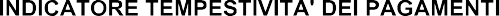 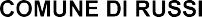 27/02/2017Anno / Progr.    Documento/Fattura	Dt Ricez.     Dt Scad.    Oggetto	Importo Sogg. Rag. Sociale	Mandato	Dt. Dist.	Tras. Dist.   Diff.1 Diff.2C. SAS2015    4395	5	30/10/2015     14/12/2015     14/01/2016  MANUT.IMP.SCUOLA GODO	254,67    5855 ECOLINE DI STARMINI STEFANO E 2016    224	22/01/2016 26/01/2016 26/01/2016 12 12C. SAS27/02/2017Anno / Progr.    Documento/Fattura	Dt Ricez.     Dt Scad.    Oggetto	Importo Sogg. Rag. Sociale	Mandato	Dt. Dist.	Tras. Dist.   Diff.1 Diff.2AUTOLAVAGGIO2015    4591	80/A	30/11/2015     17/12/2015     18/01/2016   CESSIONE DI CARBURANTE	66,44     1308 FERRI,GIUSEPPE CARBURANTI E 2016    887	24/03/2016 30/03/2016 30/03/2016 72 72AUTOLAVAGGIO2015    4591	80/A	30/11/2015     17/12/2015     18/01/2016   CESSIONE DI CARBURANTE	104,98    1308 FERRI,GIUSEPPE CARBURANTI E  2016    891	24/03/2016 30/03/2016 30/03/2016 72 72AUTOLAVAGGIO2015    4591	80/A	30/11/2015     17/12/2015     18/01/2016   CESSIONE DI CARBURANTE	153,34    1308 FERRI,GIUSEPPE CARBURANTI E  2016    888	24/03/2016 30/03/2016 30/03/2016 72 72AUTOLAVAGGIO2015    4591	80/A	30/11/2015     17/12/2015     18/01/2016   CESSIONE DI CARBURANTE	201,02    1308 FERRI,GIUSEPPE CARBURANTI E  2016    889	24/03/2016 30/03/2016 30/03/2016 72 72AUTOLAVAGGIO2015    4591	80/A	30/11/2015     17/12/2015     18/01/2016   CESSIONE DI CARBURANTE	667,89    1308 FERRI,GIUSEPPE CARBURANTI E  2016    890	24/03/2016 30/03/2016 30/03/2016 72 72AUTOLAVAGGIO27/02/2017Anno / Progr.    Documento/Fattura	Dt Ricez.     Dt Scad.    Oggetto	Importo Sogg. Rag. Sociale	Mandato	Dt. Dist.	Tras. Dist.   Diff.1 Diff.2Pag. 427/02/2017Anno / Progr.    Documento/Fattura	Dt Ricez.     Dt Scad.    Oggetto	Importo Sogg. Rag. Sociale	Mandato	Dt. Dist.	Tras. Dist.   Diff.1 Diff.2Pag. 527/02/2017Anno / Progr.    Documento/Fattura	Dt Ricez.     Dt Scad.    Oggetto	Importo Sogg. Rag. Sociale	Mandato	Dt. Dist.	Tras. Dist.   Diff.1 Diff.2Pag. 627/02/2017Anno / Progr.    Documento/Fattura	Dt Ricez.     Dt Scad.    Oggetto	Importo Sogg. Rag. Sociale	Mandato	Dt. Dist.	Tras. Dist.   Diff.1 Diff.2Pag. 727/02/2017Anno / Progr.    Documento/Fattura	Dt Ricez.     Dt Scad.    Oggetto	Importo Sogg. Rag. Sociale	Mandato	Dt. Dist.	Tras. Dist.   Diff.1 Diff.227/02/2017Anno / Progr.    Documento/Fattura	Dt Ricez.     Dt Scad.    Oggetto	Importo Sogg. Rag. Sociale	Mandato	Dt. Dist.	Tras. Dist.   Diff.1 Diff.227/02/2017Anno / Progr.    Documento/Fattura	Dt Ricez.     Dt Scad.    Oggetto	Importo Sogg. Rag. Sociale	Mandato	Dt. Dist.	Tras. Dist.   Diff.1 Diff.227/02/2017Anno / Progr.    Documento/Fattura	Dt Ricez.     Dt Scad.    Oggetto	Importo Sogg. Rag. Sociale	Mandato	Dt. Dist.	Tras. Dist.   Diff.1 Diff.227/02/2017Anno / Progr.    Documento/Fattura	Dt Ricez.     Dt Scad.    Oggetto	Importo Sogg. Rag. Sociale	Mandato	Dt. Dist.	Tras. Dist.   Diff.1 Diff.22016    51	000001-2015	30/12/2015 11/01/2016 30/12/2015 FORNITURA DI MATERIALEVARIO DI FERRAMENTA PER LA MANUTENZIONE AL PATRIMONIO COMUNALE2016    52	2/E	15/01/2016 15/01/2016 14/02/2016 INFORMAGIOVANI -NOVEMBRE 20153.029,96      103 FERRAMENTA ZANNONI DI MAURO2016    299	28/01/2016   29/01/2016    29/01/2016     30     30 & DAMIANO ZA304,23    5231 LIBRA SOC. COOP. SOCIALE	2016     317	02/02/2016 03/02/2016 03/02/2016 -11 -11Pag. 1227/02/2017Anno / Progr.    Documento/Fattura	Dt Ricez.     Dt Scad.    Oggetto	Importo Sogg. Rag. Sociale	Mandato	Dt. Dist.	Tras. Dist.   Diff.1 Diff.227/02/2017Anno / Progr.    Documento/Fattura	Dt Ricez.     Dt Scad.    Oggetto	Importo Sogg. Rag. Sociale	Mandato	Dt. Dist.	Tras. Dist.   Diff.1 Diff.2Pag. 1427/02/2017Anno / Progr.    Documento/Fattura	Dt Ricez.     Dt Scad.    Oggetto	Importo Sogg. Rag. Sociale	Mandato	Dt. Dist.	Tras. Dist.   Diff.1 Diff.2Pag. 1527/02/2017Anno / Progr.    Documento/Fattura	Dt Ricez.     Dt Scad.    Oggetto	Importo Sogg. Rag. Sociale	Mandato	Dt. Dist.	Tras. Dist.   Diff.1 Diff.2Pag. 1627/02/2017Anno / Progr.    Documento/Fattura	Dt Ricez.     Dt Scad.    Oggetto	Importo Sogg. Rag. Sociale	Mandato	Dt. Dist.	Tras. Dist.   Diff.1 Diff.2Pag. 1727/02/2017Anno / Progr.    Documento/Fattura	Dt Ricez.     Dt Scad.    Oggetto	Importo Sogg. Rag. Sociale	Mandato	Dt. Dist.	Tras. Dist.   Diff.1 Diff.227/02/2017Anno / Progr.    Documento/Fattura	Dt Ricez.     Dt Scad.    Oggetto	Importo Sogg. Rag. Sociale	Mandato	Dt. Dist.	Tras. Dist.   Diff.1 Diff.2Pag. 1927/02/2017Anno / Progr.    Documento/Fattura	Dt Ricez.     Dt Scad.    Oggetto	Importo Sogg. Rag. Sociale	Mandato	Dt. Dist.	Tras. Dist.   Diff.1 Diff.227/02/2017Anno / Progr.    Documento/Fattura	Dt Ricez.     Dt Scad.    Oggetto	Importo Sogg. Rag. Sociale	Mandato	Dt. Dist.	Tras. Dist.   Diff.1 Diff.2Pag. 2127/02/2017Anno / Progr.    Documento/Fattura	Dt Ricez.     Dt Scad.    Oggetto	Importo Sogg. Rag. Sociale	Mandato	Dt. Dist.	Tras. Dist.   Diff.1 Diff.227/02/2017Anno / Progr.    Documento/Fattura	Dt Ricez.     Dt Scad.    Oggetto	Importo Sogg. Rag. Sociale	Mandato	Dt. Dist.	Tras. Dist.   Diff.1 Diff.2Pag. 2327/02/2017Anno / Progr.    Documento/Fattura	Dt Ricez.     Dt Scad.    Oggetto	Importo Sogg. Rag. Sociale	Mandato	Dt. Dist.	Tras. Dist.   Diff.1 Diff.2Pag. 2427/02/2017Anno / Progr.    Documento/Fattura	Dt Ricez.     Dt Scad.    Oggetto	Importo Sogg. Rag. Sociale	Mandato	Dt. Dist.	Tras. Dist.   Diff.1 Diff.2Pag. 2527/02/2017Anno / Progr.    Documento/Fattura	Dt Ricez.     Dt Scad.    Oggetto	Importo Sogg. Rag. Sociale	Mandato	Dt. Dist.	Tras. Dist.   Diff.1 Diff.227/02/2017Anno / Progr.    Documento/Fattura	Dt Ricez.     Dt Scad.    Oggetto	Importo Sogg. Rag. Sociale	Mandato	Dt. Dist.	Tras. Dist.   Diff.1 Diff.227/02/2017Anno / Progr.    Documento/Fattura	Dt Ricez.     Dt Scad.    Oggetto	Importo Sogg. Rag. Sociale	Mandato	Dt. Dist.	Tras. Dist.   Diff.1 Diff.22016    750	1/F	18/02/2016     18/02/2016     19/03/2016  CESSIONE CARBURANTE	40,17     1308 FERRI,GIUSEPPE CARBURANTI E 2016    926	01/04/2016 01/04/2016 01/04/2016 13 13AUTOLAVAGGIO2016    750	1/F	18/02/2016     18/02/2016     19/03/2016  CESSIONE CARBURANTE	82,00     1308 FERRI,GIUSEPPE CARBURANTI E 2016    928	01/04/2016 01/04/2016 01/04/2016 13 13AUTOLAVAGGIO2016    750	1/F	18/02/2016     18/02/2016     19/03/2016  CESSIONE CARBURANTE	139,40    1308 FERRI,GIUSEPPE CARBURANTI E  2016    925	01/04/2016 01/04/2016 01/04/2016 13 13AUTOLAVAGGIO2016    750	1/F	18/02/2016     18/02/2016     19/03/2016  CESSIONE CARBURANTE	301,42    1308 FERRI,GIUSEPPE CARBURANTI E  2016    927	01/04/2016 01/04/2016 01/04/2016 13 13AUTOLAVAGGIO27/02/2017Anno / Progr.    Documento/Fattura	Dt Ricez.     Dt Scad.    Oggetto	Importo Sogg. Rag. Sociale	Mandato	Dt. Dist.	Tras. Dist.   Diff.1 Diff.227/02/2017Anno / Progr.    Documento/Fattura	Dt Ricez.     Dt Scad.    Oggetto	Importo Sogg. Rag. Sociale	Mandato	Dt. Dist.	Tras. Dist.   Diff.1 Diff.2Pag. 3027/02/2017Anno / Progr.    Documento/Fattura	Dt Ricez.     Dt Scad.    Oggetto	Importo Sogg. Rag. Sociale	Mandato	Dt. Dist.	Tras. Dist.   Diff.1 Diff.2Pag. 3127/02/2017Anno / Progr.    Documento/Fattura	Dt Ricez.     Dt Scad.    Oggetto	Importo Sogg. Rag. Sociale	Mandato	Dt. Dist.	Tras. Dist.   Diff.1 Diff.227/02/2017Anno / Progr.    Documento/Fattura	Dt Ricez.     Dt Scad.    Oggetto	Importo Sogg. Rag. Sociale	Mandato	Dt. Dist.	Tras. Dist.   Diff.1 Diff.227/02/2017Anno / Progr.    Documento/Fattura	Dt Ricez.     Dt Scad.    Oggetto	Importo Sogg. Rag. Sociale	Mandato	Dt. Dist.	Tras. Dist.   Diff.1 Diff.227/02/2017Anno / Progr.    Documento/Fattura	Dt Ricez.     Dt Scad.    Oggetto	Importo Sogg. Rag. Sociale	Mandato	Dt. Dist.	Tras. Dist.   Diff.1 Diff.227/02/2017Anno / Progr.    Documento/Fattura	Dt Ricez.     Dt Scad.    Oggetto	Importo Sogg. Rag. Sociale	Mandato	Dt. Dist.	Tras. Dist.   Diff.1 Diff.227/02/2017Anno / Progr.    Documento/Fattura	Dt Ricez.     Dt Scad.    Oggetto	Importo Sogg. Rag. Sociale	Mandato	Dt. Dist.	Tras. Dist.   Diff.1 Diff.2COLLINI SNCPag. 3727/02/2017Anno / Progr.    Documento/Fattura	Dt Ricez.     Dt Scad.    Oggetto	Importo Sogg. Rag. Sociale	Mandato	Dt. Dist.	Tras. Dist.   Diff.1 Diff.2Pag. 3827/02/2017Anno / Progr.    Documento/Fattura	Dt Ricez.     Dt Scad.    Oggetto	Importo Sogg. Rag. Sociale	Mandato	Dt. Dist.	Tras. Dist.   Diff.1 Diff.227/02/2017Anno / Progr.    Documento/Fattura	Dt Ricez.     Dt Scad.    Oggetto	Importo Sogg. Rag. Sociale	Mandato	Dt. Dist.	Tras. Dist.   Diff.1 Diff.227/02/2017Anno / Progr.    Documento/Fattura	Dt Ricez.     Dt Scad.    Oggetto	Importo Sogg. Rag. Sociale	Mandato	Dt. Dist.	Tras. Dist.   Diff.1 Diff.227/02/2017Anno / Progr.    Documento/Fattura	Dt Ricez.     Dt Scad.    Oggetto	Importo Sogg. Rag. Sociale	Mandato	Dt. Dist.	Tras. Dist.   Diff.1 Diff.227/02/2017Anno / Progr.    Documento/Fattura	Dt Ricez.     Dt Scad.    Oggetto	Importo Sogg. Rag. Sociale	Mandato	Dt. Dist.	Tras. Dist.   Diff.1 Diff.227/02/2017Anno / Progr.    Documento/Fattura	Dt Ricez.     Dt Scad.    Oggetto	Importo Sogg. Rag. Sociale	Mandato	Dt. Dist.	Tras. Dist.   Diff.1 Diff.2Pag. 4527/02/2017Anno / Progr.    Documento/Fattura	Dt Ricez.     Dt Scad.    Oggetto	Importo Sogg. Rag. Sociale	Mandato	Dt. Dist.	Tras. Dist.   Diff.1 Diff.227/02/2017Anno / Progr.    Documento/Fattura	Dt Ricez.     Dt Scad.    Oggetto	Importo Sogg. Rag. Sociale	Mandato	Dt. Dist.	Tras. Dist.   Diff.1 Diff.227/02/2017Anno / Progr.    Documento/Fattura	Dt Ricez.     Dt Scad.    Oggetto	Importo Sogg. Rag. Sociale	Mandato	Dt. Dist.	Tras. Dist.   Diff.1 Diff.227/02/2017Anno / Progr.    Documento/Fattura	Dt Ricez.     Dt Scad.    Oggetto	Importo Sogg. Rag. Sociale	Mandato	Dt. Dist.	Tras. Dist.   Diff.1 Diff.22016    1645	4	30/04/2016 16/05/2016 30/06/2016 MENSA DIPENDENTICOMUNALI APRILE 2016: N. 5 BUONI AZZURRI E N. 45 BUONI ROSA418,27    2788 CAFE' LATINO DI SAMORE' SERGIO2016    1814	17/06/2016 21/06/2016 21/06/2016 -9 -9Pag. 4927/02/2017Anno / Progr.    Documento/Fattura	Dt Ricez.     Dt Scad.    Oggetto	Importo Sogg. Rag. Sociale	Mandato	Dt. Dist.	Tras. Dist.   Diff.1 Diff.227/02/2017Anno / Progr.    Documento/Fattura	Dt Ricez.     Dt Scad.    Oggetto	Importo Sogg. Rag. Sociale	Mandato	Dt. Dist.	Tras. Dist.   Diff.1 Diff.2Pag. 5127/02/2017Anno / Progr.    Documento/Fattura	Dt Ricez.     Dt Scad.    Oggetto	Importo Sogg. Rag. Sociale	Mandato	Dt. Dist.	Tras. Dist.   Diff.1 Diff.2Pag. 5227/02/2017Anno / Progr.    Documento/Fattura	Dt Ricez.     Dt Scad.    Oggetto	Importo Sogg. Rag. Sociale	Mandato	Dt. Dist.	Tras. Dist.   Diff.1 Diff.2Pag. 5327/02/2017Anno / Progr.    Documento/Fattura	Dt Ricez.     Dt Scad.    Oggetto	Importo Sogg. Rag. Sociale	Mandato	Dt. Dist.	Tras. Dist.   Diff.1 Diff.227/02/2017Anno / Progr.    Documento/Fattura	Dt Ricez.     Dt Scad.    Oggetto	Importo Sogg. Rag. Sociale	Mandato	Dt. Dist.	Tras. Dist.   Diff.1 Diff.227/02/2017Anno / Progr.    Documento/Fattura	Dt Ricez.     Dt Scad.    Oggetto	Importo Sogg. Rag. Sociale	Mandato	Dt. Dist.	Tras. Dist.   Diff.1 Diff.227/02/2017Anno / Progr.    Documento/Fattura	Dt Ricez.     Dt Scad.    Oggetto	Importo Sogg. Rag. Sociale	Mandato	Dt. Dist.	Tras. Dist.   Diff.1 Diff.227/02/2017Anno / Progr.    Documento/Fattura	Dt Ricez.     Dt Scad.    Oggetto	Importo Sogg. Rag. Sociale	Mandato	Dt. Dist.	Tras. Dist.   Diff.1 Diff.227/02/2017Anno / Progr.    Documento/Fattura	Dt Ricez.     Dt Scad.    Oggetto	Importo Sogg. Rag. Sociale	Mandato	Dt. Dist.	Tras. Dist.   Diff.1 Diff.227/02/2017Anno / Progr.    Documento/Fattura	Dt Ricez.     Dt Scad.    Oggetto	Importo Sogg. Rag. Sociale	Mandato	Dt. Dist.	Tras. Dist.   Diff.1 Diff.2Pag. 6027/02/2017Anno / Progr.    Documento/Fattura	Dt Ricez.     Dt Scad.    Oggetto	Importo Sogg. Rag. Sociale	Mandato	Dt. Dist.	Tras. Dist.   Diff.1 Diff.2Pag. 6127/02/2017Anno / Progr.    Documento/Fattura	Dt Ricez.     Dt Scad.    Oggetto	Importo Sogg. Rag. Sociale	Mandato	Dt. Dist.	Tras. Dist.   Diff.1 Diff.227/02/2017Anno / Progr.    Documento/Fattura	Dt Ricez.     Dt Scad.    Oggetto	Importo Sogg. Rag. Sociale	Mandato	Dt. Dist.	Tras. Dist.   Diff.1 Diff.2Pag. 6327/02/2017Anno / Progr.    Documento/Fattura	Dt Ricez.     Dt Scad.    Oggetto	Importo Sogg. Rag. Sociale	Mandato	Dt. Dist.	Tras. Dist.   Diff.1 Diff.227/02/2017Anno / Progr.    Documento/Fattura	Dt Ricez.     Dt Scad.    Oggetto	Importo Sogg. Rag. Sociale	Mandato	Dt. Dist.	Tras. Dist.   Diff.1 Diff.227/02/2017Anno / Progr.    Documento/Fattura	Dt Ricez.     Dt Scad.    Oggetto	Importo Sogg. Rag. Sociale	Mandato	Dt. Dist.	Tras. Dist.   Diff.1 Diff.227/02/2017Anno / Progr.    Documento/Fattura	Dt Ricez.     Dt Scad.    Oggetto	Importo Sogg. Rag. Sociale	Mandato	Dt. Dist.	Tras. Dist.   Diff.1 Diff.227/02/2017Anno / Progr.    Documento/Fattura	Dt Ricez.     Dt Scad.    Oggetto	Importo Sogg. Rag. Sociale	Mandato	Dt. Dist.	Tras. Dist.   Diff.1 Diff.2Pag. 6827/02/2017Anno / Progr.    Documento/Fattura	Dt Ricez.     Dt Scad.    Oggetto	Importo Sogg. Rag. Sociale	Mandato	Dt. Dist.	Tras. Dist.   Diff.1 Diff.2Pag. 6927/02/2017Anno / Progr.    Documento/Fattura	Dt Ricez.     Dt Scad.    Oggetto	Importo Sogg. Rag. Sociale	Mandato	Dt. Dist.	Tras. Dist.   Diff.1 Diff.227/02/2017Anno / Progr.    Documento/Fattura	Dt Ricez.     Dt Scad.    Oggetto	Importo Sogg. Rag. Sociale	Mandato	Dt. Dist.	Tras. Dist.   Diff.1 Diff.227/02/2017Anno / Progr.    Documento/Fattura	Dt Ricez.     Dt Scad.    Oggetto	Importo Sogg. Rag. Sociale	Mandato	Dt. Dist.	Tras. Dist.   Diff.1 Diff.227/02/2017Anno / Progr.    Documento/Fattura	Dt Ricez.     Dt Scad.    Oggetto	Importo Sogg. Rag. Sociale	Mandato	Dt. Dist.	Tras. Dist.   Diff.1 Diff.2Pag. 7327/02/2017Anno / Progr.    Documento/Fattura	Dt Ricez.     Dt Scad.    Oggetto	Importo Sogg. Rag. Sociale	Mandato	Dt. Dist.	Tras. Dist.   Diff.1 Diff.227/02/2017Anno / Progr.    Documento/Fattura	Dt Ricez.     Dt Scad.    Oggetto	Importo Sogg. Rag. Sociale	Mandato	Dt. Dist.	Tras. Dist.   Diff.1 Diff.227/02/2017Anno / Progr.    Documento/Fattura	Dt Ricez.     Dt Scad.    Oggetto	Importo Sogg. Rag. Sociale	Mandato	Dt. Dist.	Tras. Dist.   Diff.1 Diff.22016    2586	9/F	30/06/2016     19/07/2016     19/08/2016   CESSIONE DI CARBURANTE	29,85    1308 FERRI,GIUSEPPE CARBURANTI E  2016    2640	01/09/2016 05/09/2016 05/09/2016 17 17AUTOLAVAGGIO2016    2586	9/F	30/06/2016     19/07/2016     19/08/2016   CESSIONE DI CARBURANTE	34,44    1308 FERRI,GIUSEPPE CARBURANTI E  2016    2639	01/09/2016 05/09/2016 05/09/2016 17 17AUTOLAVAGGIO2016    2586	9/F	30/06/2016     19/07/2016     19/08/2016   CESSIONE DI CARBURANTE	47,07    1308 FERRI,GIUSEPPE CARBURANTI E  2016    2641	01/09/2016 05/09/2016 05/09/2016 17 17AUTOLAVAGGIO2016    2586	9/F	30/06/2016     19/07/2016     19/08/2016   CESSIONE DI CARBURANTE	54,09    1308 FERRI,GIUSEPPE CARBURANTI E  2016    2640	01/09/2016 05/09/2016 05/09/2016 17 17AUTOLAVAGGIOPag. 7627/02/2017Anno / Progr.    Documento/Fattura	Dt Ricez.     Dt Scad.    Oggetto	Importo Sogg. Rag. Sociale	Mandato	Dt. Dist.	Tras. Dist.   Diff.1 Diff.22016    2646	10	08/06/2016     09/08/2016     08/09/2016   SERVIZIO DI NOLEGGIO E	300,00     2212 CENTRO MUSICALE DI VASSURA  2016    2670	06/09/2016 05/09/2016 07/09/2016 -3 -1Pag. 7727/02/2017Anno / Progr.    Documento/Fattura	Dt Ricez.     Dt Scad.    Oggetto	Importo Sogg. Rag. Sociale	Mandato	Dt. Dist.	Tras. Dist.   Diff.1 Diff.2Pag. 7827/02/2017Anno / Progr.    Documento/Fattura	Dt Ricez.     Dt Scad.    Oggetto	Importo Sogg. Rag. Sociale	Mandato	Dt. Dist.	Tras. Dist.   Diff.1 Diff.2Pag. 7927/02/2017Anno / Progr.    Documento/Fattura	Dt Ricez.     Dt Scad.    Oggetto	Importo Sogg. Rag. Sociale	Mandato	Dt. Dist.	Tras. Dist.   Diff.1 Diff.2Pag. 8027/02/2017Anno / Progr.    Documento/Fattura	Dt Ricez.     Dt Scad.    Oggetto	Importo Sogg. Rag. Sociale	Mandato	Dt. Dist.	Tras. Dist.   Diff.1 Diff.22016    2787	0002128593	31/07/2016 17/08/2016 10/12/2016 EXPORT DATI ANAGRAFEPER TRIBUTIMONICA ED ELENA843,03     1894 MAGGIOLI SPA	2016     3786	13/12/2016 16/12/2016 16/12/2016 6	6Pag. 8127/02/2017Anno / Progr.    Documento/Fattura	Dt Ricez.     Dt Scad.    Oggetto	Importo Sogg. Rag. Sociale	Mandato	Dt. Dist.	Tras. Dist.   Diff.1 Diff.227/02/2017Anno / Progr.    Documento/Fattura	Dt Ricez.     Dt Scad.    Oggetto	Importo Sogg. Rag. Sociale	Mandato	Dt. Dist.	Tras. Dist.   Diff.1 Diff.2Pag. 8327/02/2017Anno / Progr.    Documento/Fattura	Dt Ricez.     Dt Scad.    Oggetto	Importo Sogg. Rag. Sociale	Mandato	Dt. Dist.	Tras. Dist.   Diff.1 Diff.2Pag. 8427/02/2017Anno / Progr.    Documento/Fattura	Dt Ricez.     Dt Scad.    Oggetto	Importo Sogg. Rag. Sociale	Mandato	Dt. Dist.	Tras. Dist.   Diff.1 Diff.227/02/2017Anno / Progr.    Documento/Fattura	Dt Ricez.     Dt Scad.    Oggetto	Importo Sogg. Rag. Sociale	Mandato	Dt. Dist.	Tras. Dist.   Diff.1 Diff.227/02/2017Anno / Progr.    Documento/Fattura	Dt Ricez.     Dt Scad.    Oggetto	Importo Sogg. Rag. Sociale	Mandato	Dt. Dist.	Tras. Dist.   Diff.1 Diff.2Pag. 8727/02/2017Anno / Progr.    Documento/Fattura	Dt Ricez.     Dt Scad.    Oggetto	Importo Sogg. Rag. Sociale	Mandato	Dt. Dist.	Tras. Dist.   Diff.1 Diff.2Pag. 8827/02/2017Anno / Progr.    Documento/Fattura	Dt Ricez.     Dt Scad.    Oggetto	Importo Sogg. Rag. Sociale	Mandato	Dt. Dist.	Tras. Dist.   Diff.1 Diff.2Pag. 8927/02/2017Anno / Progr.    Documento/Fattura	Dt Ricez.     Dt Scad.    Oggetto	Importo Sogg. Rag. Sociale	Mandato	Dt. Dist.	Tras. Dist.   Diff.1 Diff.2SOC.COOP.A.R.L.2016    3122	663 PA	31/08/2016     14/09/2016     30/11/2016  GEST.PROFUGHI MAG.	2.345,00	52 COOP. SOCIALE SOL.COSOC.COOP.A.R.L.2016    3123	664 PA	31/08/2016     14/09/2016     30/11/2016  GEST.PROFUGHI GIU.	11.830,00	52 COOP. SOCIALE SOL.COSOC.COOP.A.R.L.2016    3124	665 PA	31/08/2016     14/09/2016     30/11/2016  GEST.PROFUGHI LUG.	18.445,00	52 COOP. SOCIALE SOL.COSOC.COOP.A.R.L.2016     3290	08/11/2016    09/11/2016     09/11/2016     -21   -212016     3290	08/11/2016    09/11/2016     09/11/2016     -21   -212016     3290	08/11/2016    09/11/2016     09/11/2016     -21   -21Pag. 9027/02/2017Anno / Progr.    Documento/Fattura	Dt Ricez.     Dt Scad.    Oggetto	Importo Sogg. Rag. Sociale	Mandato	Dt. Dist.	Tras. Dist.   Diff.1 Diff.227/02/2017Anno / Progr.    Documento/Fattura	Dt Ricez.     Dt Scad.    Oggetto	Importo Sogg. Rag. Sociale	Mandato	Dt. Dist.	Tras. Dist.   Diff.1 Diff.227/02/2017Anno / Progr.    Documento/Fattura	Dt Ricez.     Dt Scad.    Oggetto	Importo Sogg. Rag. Sociale	Mandato	Dt. Dist.	Tras. Dist.   Diff.1 Diff.227/02/2017Anno / Progr.    Documento/Fattura	Dt Ricez.     Dt Scad.    Oggetto	Importo Sogg. Rag. Sociale	Mandato	Dt. Dist.	Tras. Dist.   Diff.1 Diff.227/02/2017Anno / Progr.    Documento/Fattura	Dt Ricez.     Dt Scad.    Oggetto	Importo Sogg. Rag. Sociale	Mandato	Dt. Dist.	Tras. Dist.   Diff.1 Diff.2Pag. 9527/02/2017Anno / Progr.    Documento/Fattura	Dt Ricez.     Dt Scad.    Oggetto	Importo Sogg. Rag. Sociale	Mandato	Dt. Dist.	Tras. Dist.   Diff.1 Diff.2Pag. 9627/02/2017Anno / Progr.    Documento/Fattura	Dt Ricez.     Dt Scad.    Oggetto	Importo Sogg. Rag. Sociale	Mandato	Dt. Dist.	Tras. Dist.   Diff.1 Diff.2Pag. 9727/02/2017Anno / Progr.    Documento/Fattura	Dt Ricez.     Dt Scad.    Oggetto	Importo Sogg. Rag. Sociale	Mandato	Dt. Dist.	Tras. Dist.   Diff.1 Diff.2Pag. 9827/02/2017Anno / Progr.    Documento/Fattura	Dt Ricez.     Dt Scad.    Oggetto	Importo Sogg. Rag. Sociale	Mandato	Dt. Dist.	Tras. Dist.   Diff.1 Diff.227/02/2017Anno / Progr.    Documento/Fattura	Dt Ricez.     Dt Scad.    Oggetto	Importo Sogg. Rag. Sociale	Mandato	Dt. Dist.	Tras. Dist.   Diff.1 Diff.2Pag. 10027/02/2017Anno / Progr.    Documento/Fattura	Dt Ricez.     Dt Scad.    Oggetto	Importo Sogg. Rag. Sociale	Mandato	Dt. Dist.	Tras. Dist.   Diff.1 Diff.2Pag. 10127/02/2017Anno / Progr.    Documento/Fattura	Dt Ricez.     Dt Scad.    Oggetto	Importo Sogg. Rag. Sociale	Mandato	Dt. Dist.	Tras. Dist.   Diff.1 Diff.2Pag. 10227/02/2017Anno / Progr.    Documento/Fattura	Dt Ricez.     Dt Scad.    Oggetto	Importo Sogg. Rag. Sociale	Mandato	Dt. Dist.	Tras. Dist.   Diff.1 Diff.2Pag. 10327/02/2017Anno / Progr.    Documento/Fattura	Dt Ricez.     Dt Scad.    Oggetto	Importo Sogg. Rag. Sociale	Mandato	Dt. Dist.	Tras. Dist.   Diff.1 Diff.2Pag. 10427/02/2017Anno / Progr.    Documento/Fattura	Dt Ricez.     Dt Scad.    Oggetto	Importo Sogg. Rag. Sociale	Mandato	Dt. Dist.	Tras. Dist.   Diff.1 Diff.2Pag. 10527/02/2017Anno / Progr.    Documento/Fattura	Dt Ricez.     Dt Scad.    Oggetto	Importo Sogg. Rag. Sociale	Mandato	Dt. Dist.	Tras. Dist.   Diff.1 Diff.2Pag. 10627/02/2017Anno / Progr.    Documento/Fattura	Dt Ricez.     Dt Scad.    Oggetto	Importo Sogg. Rag. Sociale	Mandato	Dt. Dist.	Tras. Dist.   Diff.1 Diff.2Pag. 10727/02/2017Anno / Progr.    Documento/Fattura	Dt Ricez.     Dt Scad.    Oggetto	Importo Sogg. Rag. Sociale	Mandato	Dt. Dist.	Tras. Dist.   Diff.1 Diff.2STRADALI, PULIZIA E DISERBO AREA VERDE E ARGINE FIUME LAMONE PRESSO PALAZZO SAN GIACOMOPag. 1082015206812150004603422/06/201526/06/201531/07/2015ACCERTAMENTO E RISCOSSIONE DELLA TARI ANNO 201422.106,702285 HERA S.P.A	201676715/03/201616/03/201616/03/201622922920153086232/220/08/201521/08/201520/10/2015DISINFESTAZIONEINTERVEN TI STRAORDINARI ZANZARA TIGRE409,8454 SIREB SAS DI VENOLA CLAUDIO & 2016 C.28228/01/201629/01/201629/01/20161011012015308710227/08/201528/08/201527/10/2015SIRINGHE CON MICROCHIP516,005745 OS ID SOUTH EUROPE SRL	2016143217/05/201617/05/201617/05/20162032032015308870695818/08/201501/09/201503/10/2015SPESE SPED.CORRISPONDENZA240,505239 NEXIVE	2016141416/05/201616/05/201616/05/201622622620153089000212870324/08/201502/09/201524/10/2015CARTELLINI C.I. E SUPPORTIADESIVI790,001894 MAGGIOLI SPA	2016141316/05/201616/05/201616/05/2016205205201538357X0418771514/10/201529/10/201525/01/2016TELEFONIA MOBILE51,993148 TELECOM ITALIA S.P.A.	201618419/01/201620/01/201620/01/2016-5-5201538357X0418771514/10/201529/10/201525/01/2016TELEFONIA MOBILE69,333148 TELECOM ITALIA S.P.A.	201618319/01/201620/01/201620/01/2016-5-5201538357X0418771514/10/201529/10/201525/01/2016TELEFONIA MOBILE312,373148 TELECOM ITALIA S.P.A.	201618619/01/201620/01/201620/01/2016-5-5201538357X0418771514/10/201529/10/201525/01/2016TELEFONIA MOBILE433,293148 TELECOM ITALIA S.P.A.	201618519/01/201620/01/201620/01/2016-5-520153837V5/002928816/10/201522/10/201508/02/2016PULIZIE UFFICI1.949,684131 CONSORZIO NAZIONALE SERVIZI 201679117/03/201617/03/201617/03/2016383820153902730/09/201528/10/201512/12/2015MENSA DIPENDENTI335,502788 CAFE' LATINO DI SAMORE' SERGIO201631902/02/201602/02/201602/02/20165252201539031PA29/10/201505/11/201520/12/2015MENSA DIPENDENTI COMUNALI LUGLIO - SETTEMBRE 2015: 16 BUONI AZZURRI E 236 BUONI ROSA2.090,39926 BAR CENTRALE DI SANGIORGI R. 2016 & C. SAS37804/02/201616/02/201616/02/2016585820153922FATTPA 3_1505/11/201505/11/201505/12/2015INTERVENTO STRUTTURALE DI MIGLIORAMENTO SISMICO DI EDIFICIO DI INTERESSE STRATEGICO AI SENSI DELL'ART.2 COMMA 1 LETTERA B - ORDINANZAP.C.M. N.4007/2012-SCUOLA ELEMENTARE " A.LAMA" SITA IN RUSSI VIA DONMINZONI N.178.153,314176 GATTI, GIANNI	201630428/01/201629/01/201629/01/2016555520153956000000113/11/201517/11/201517/12/2015MANUT.STAZIONE METEO VILLA ROMANA349,996070 RANDI,PIERLUIGI	2016264602/09/201605/09/201605/09/201626326320154017S00000733320/11/201524/11/201524/12/2015.22,395750 GALA SPA	20161613/01/201613/01/201613/01/2016202020154129831/10/201517/11/201501/01/2016PASTI DIPENDENTI293,752788 CAFE' LATINO DI SAMORE' SERGIO201631902/02/201602/02/201602/02/201632322015424778/A31/10/201527/11/201511/12/2015CESSIONE DI CARBURANTE OTT.299,211308 FERRI,GIUSEPPE CARBURANTI E 2016 AUTOLAVAGGIO19119/01/201620/01/201620/01/201640402015424778/A31/10/201527/11/201511/12/2015CESSIONE DI CARBURANTEOTT.920,141308 FERRI,GIUSEPPE CARBURANTI E 2016AUTOLAVAGGIO19219/01/201620/01/201620/01/201640402015424879/A31/10/201527/11/201511/12/2015METANO REF.SCOLASTICA OTT.53,681308 FERRI,GIUSEPPE CARBURANTI E 2016 AUTOLAVAGGIO19319/01/201620/01/201620/01/20164040Pag. 1Anno /Progr.Documento/FatturaDocumento/FatturaDt Ricez.Dt Scad.OggettoImporto Sogg. Rag. Sociale	MandatoImporto Sogg. Rag. Sociale	MandatoImporto Sogg. Rag. Sociale	MandatoImporto Sogg. Rag. Sociale	MandatoDt. Dist.Tras. Dist.27/02/2017Diff.1 Diff.227/02/2017Diff.1 Diff.220154302233/EL	31/10/2015233/EL	31/10/201503/12/201501/02/2016CUSTODIA CENTRO POLIVALENTE SETT.56,07	14 COOPERATIVA PULIZIE RAVENNA 2016 225 SOC. COOP.56,07	14 COOPERATIVA PULIZIE RAVENNA 2016 225 SOC. COOP.56,07	14 COOPERATIVA PULIZIE RAVENNA 2016 225 SOC. COOP.56,07	14 COOPERATIVA PULIZIE RAVENNA 2016 225 SOC. COOP.22/01/2016 26/01/201626/01/2016-6 -6-6 -62015430361/PA30/11/201509/12/201507/02/2016SERV.SALA E BIGLIETTERIATEATRO NOV.658,501540 COOP. ATTIVA S.C.A.R.L.201688123/03/2016 24/03/201624/03/20164646201543143629/FE30/11/201503/12/201531/12/2015CANCELLERIA397,551219 KRATOS SPA201618819/01/2016 20/01/201620/01/20162020201543153611/FE30/11/201503/12/201502/01/2016FATTURA ELETTRONICA CARTA FOTOCOPIE1.758,001219 KRATOS SPA201618719/01/2016 20/01/201620/01/20161818201543164130/11/201510/12/201530/12/2015SERV.CUSTODIA OTT.1.800,002960 TRE CIVETTE GLOBAL SERVICE201622622/01/2016 26/01/201626/01/20162727201543173530/09/201510/12/201509/01/2016SERV.CUSTODIA SETT.899,002960 TRE CIVETTE GLOBAL SERVICE201622622/01/2016 26/01/201626/01/2016171720154318104/12/201504/12/201503/01/2016CONVENZIONE GESTIONE BOCCIODROMO500,002059 POLISPORTIVA BERTOLT BRECHT201630929/01/2016 04/03/201604/03/2016616120154344000214317330/11/201510/12/201530/12/2015GEST.ATTI AMM.VI100,001894 MAGGIOLI SPA201620921/01/2016 26/01/201626/01/2016272720154345000112974930/11/201510/12/201509/01/2016RIVALSA SPESE POSTALI132,001894 MAGGIOLI SPA201620921/01/2016 26/01/201626/01/201617172015439372/E10/12/201510/12/201509/01/2016VERIFICA IMP.ELETTRICI100,005306 VERIFICA SPA201622222/01/2016 26/01/201626/01/201617172015439417710/12/201510/12/201509/01/2016FILTRO DI INGRESSO BIBLIOTECA2.000,00132 VETRERIA SUCCI - SUCCI PATRIZIA & C. SNC201630528/01/2016 29/01/201629/01/2016202020154395530/10/201514/12/201514/01/2016MANUT.IMP.SCUOLA GODO30,335855 ECOLINE DI STARMINI STEFANO E201622422/01/2016 26/01/201626/01/2016121220154396S-10030/11/201514/12/201531/12/2015INT.VARI ELETTRICI16.762,46331 GAMIE SRL201622322/01/201626/01/201626/01/20162626201544220767/15/PA26/11/201514/12/201512/02/2016RIPARAZIONE ETILOMETRO300,00178 ELTRAFF SRL201621621/01/201626/01/201626/01/2016-17-17201544230766/15/PA26/11/201514/12/201512/02/2016REVISIONE ETILOMETRO590,00178 ELTRAFF SRL201621721/01/201626/01/201626/01/2016-17-172015447058/PA30/11/201509/12/201531/01/2016DEREGISTRAZIONE CONSIGLI79,201540 COOP. ATTIVA S.C.A.R.L.201686422/03/201623/03/201623/03/2016525220154471000214006624/11/201507/12/201524/01/2016NASTRI ED ETICHETTE PERPROTOCOLLO326,801894 MAGGIOLI SPA201686722/03/201630/03/201630/03/2016666620154472000214006824/11/201507/12/201524/01/2016FATT. IVA SPLIT P.728,001894 MAGGIOLI SPA201686622/03/201630/03/201630/03/2016666620154473000214006724/11/201503/12/201524/01/2016FOGLI STATO CIVILE28,001894 MAGGIOLI SPA201686522/03/201630/03/201630/03/201666662015453012150006817430/11/201517/12/201530/01/2016AMBIENTE131.055,502285 HERA S.P.A201627928/01/201628/01/201628/01/2016-2-22015453112150006816230/11/201517/12/201530/01/2016AMBIENTE131.055,502285 HERA S.P.A201627928/01/201628/01/201628/01/2016-2-220154537S/45630/11/201511/12/201529/02/2016DAL LUN.AL VEN.NOV4.433,262559 CO.E.R.BUS SOC.COOP A R.L.201621221/01/201626/01/201626/01/2016-34-3420154538S/45730/11/201511/12/201529/02/2016USCITE TERRITORIO COMUNALE NOV.470,422559 CO.E.R.BUS SOC.COOP A R.L.201621321/01/201626/01/201626/01/2016-34-3420154539628 PA30/11/201511/12/201529/01/2016ORE EDUC.NIDO NOV.16.171,4745 ZEROCENTO SOC.COOP.SOCIALE201621021/01/201626/01/201626/01/2016-3-320154540629 PA30/11/201511/12/201529/01/2016PROLUNGAMENTO NIDO NOV.438,5545 ZEROCENTO SOC.COOP.SOCIALE201621021/01/201626/01/201626/01/2016-3-320154541630 PA30/11/201511/12/201529/01/2016ORE NIDO NOV.9.509,3245 ZEROCENTO SOC.COOP.SOCIALE201621021/01/201626/01/201626/01/2016-3-320154542638 PA30/11/201514/12/201529/01/2016PRE E POST ELEM.NOV1.637,3845 ZEROCENTO SOC.COOP.SOCIALE201621121/01/201626/01/201626/01/2016-3-320154543517/12/201518/12/201516/01/2016GEST.CAMPO GHIGI II SEM5.125,00337 UNIONE SPORTIVA RUSSI S.R.L.201631029/01/201604/03/201604/03/2016484820154546522/215/12/201518/12/201515/02/2016SERVIZIO DISINFESTAZIONE3.256,0054 SIREB SAS DI VENOLA CLAUDIO & C.201628428/01/201629/01/201629/01/2016-17-17Pag. 220154547521/215/12/201518/12/201515/02/2016SERVIZIO DI CONTROLLO COLOMBI, DERATTIZZAZIONE2.307,0054 SIREB SAS DI VENOLA CLAUDIO & 2016 C.28528/01/201629/01/201629/01/2016-17-1720154568218/12/201521/12/201517/01/2016GEST.IMP.SPORTIVO II SEM3.925,00583 A.C. GODO	201631129/01/201604/03/201604/03/2016474720154569000112938930/11/201517/12/201530/12/2015SPESE POSTALI ANTICIPATE98,801894 MAGGIOLI SPA	201620520/01/201621/01/201621/01/2016222220154570668 PA30/11/201521/12/201530/12/2015ORE EDUCATRICI ASILO NOV1.699,3845 ZEROCENTO SOC.COOP.SOCIALE 201620620/01/201621/01/201621/01/2016222220154571205014/12/201514/12/201531/01/2016TONER FOTOCOPIATRICE664,005914 SINTESI S.R.L.	201678016/03/201616/03/201616/03/20164545201545731103/12/201517/12/201531/01/2016PASTI DIPENDEN PASTI DIP.147,062788 CAFE' LATINO DI SAMORE' SERGIO201631902/02/201602/02/201602/02/20162220154574930/11/201517/12/201531/01/2016PASTI DIPENDENTI352,792788 CAFE' LATINO DI SAMORE' SERGIO201631902/02/201602/02/201602/02/20162220154575263/EL30/11/201522/12/201531/01/2016CUSTODIA CENTRO CULTURALE OTT.64,0814 COOPERATIVA PULIZIE RAVENNA 2016 SOC. COOP.28928/01/201629/01/201629/01/2016-2-22015457952/PA31/10/201523/12/201522/01/2016SERV.SALA TEATRO OTT.1.253,001540 COOP. ATTIVA S.C.A.R.L.	201688023/03/201624/03/201624/03/20166262201545802/E18/12/201521/12/201520/01/2016SERVIZIO AFFISSIONI - 2° SEMESTRE 20154.530,863044 D'EGIDIO,MARIA	201619519/01/201620/01/201620/01/201600201545811/E18/12/201521/12/201520/01/2016SERVIZIO AFFISSIONI - 1°SEMESTRE 20154.530,863044 D'EGIDIO,MARIA	201619419/01/201620/01/201620/01/20160020154590E-6122/12/201523/12/201531/01/2016COPIE A COLORI68,825682 SEI M.A.R.C. SRL	201678316/03/201616/03/201616/03/201645452015459180/A30/11/201517/12/201518/01/2016CESSIONE DI CARBURANTE49,221308 FERRI,GIUSEPPE CARBURANTI E 201689224/03/201630/03/201630/03/2016727220154593E00050408920/12/201523/12/201522/01/2016 .43,58 5750 GALA SPA201617818/01/201618/01/201618/01/2016-4-420154593E00050408920/12/201523/12/201522/01/2016 .95,78 5750 GALA SPA201617118/01/201618/01/201618/01/2016-4-420154593E00050408920/12/201523/12/201522/01/2016 .126,50 5750 GALA SPA201616218/01/201618/01/201618/01/2016-4-420154593E00050408920/12/201523/12/201522/01/2016 .159,64 5750 GALA SPA201616618/01/201618/01/201618/01/2016-4-420154593E00050408920/12/201523/12/201522/01/2016 .301,00 5750 GALA SPA201616818/01/201618/01/201618/01/2016-4-420154593E00050408920/12/201523/12/201522/01/2016 .309,04 5750 GALA SPA201617618/01/201618/01/201618/01/2016-4-420154593E00050408920/12/201523/12/201522/01/2016 .372,57 5750 GALA SPA201616918/01/201618/01/201618/01/2016-4-420154593E00050408920/12/201523/12/201522/01/2016 .389,12 5750 GALA SPA201616418/01/201618/01/201618/01/2016-4-420154593E00050408920/12/201523/12/201522/01/2016 .392,57 5750 GALA SPA201617718/01/201618/01/201618/01/2016-4-420154593E00050408920/12/201523/12/201522/01/2016 .437,56 5750 GALA SPA201617318/01/201618/01/201618/01/2016-4-420154593E00050408920/12/201523/12/201522/01/2016 .556,54 5750 GALA SPA201617018/01/201618/01/201618/01/2016-4-420154593E00050408920/12/201523/12/201522/01/2016 .581,43 5750 GALA SPA201617218/01/201618/01/201618/01/2016-4-4Pag. 320154593E00050408920/12/201523/12/201522/01/2016 .603,03 5750 GALA SPA201617418/01/201618/01/201618/01/2016-4-420154593E00050408920/12/201523/12/201522/01/2016 .1.456,33 5750 GALA SPA201616318/01/201618/01/201618/01/2016-4-420154593E00050408920/12/201523/12/201522/01/2016 .1.778,23 5750 GALA SPA201616718/01/201618/01/201618/01/2016-4-420154593E00050408920/12/201523/12/201522/01/2016 .2.250,88 5750 GALA SPA201616518/01/201618/01/201618/01/2016-4-420154593E00050408920/12/201523/12/201522/01/2016 .23.177,97 5750 GALA SPA201617518/01/201618/01/201618/01/2016-4-420154594E00050409020/12/201523/12/201522/01/2016 .0,00 5750 GALA SPA0001/01/000118/01/201618/01/2016-4-420154595E00050409120/12/201523/12/201522/01/2016 .0,00 5750 GALA SPA0001/01/000118/01/201618/01/2016-4-420154596E00050409220/12/201523/12/201522/01/2016 .0,00 5750 GALA SPA0001/01/000118/01/201618/01/2016-4-420154597E00050409320/12/201523/12/201522/01/2016 .0,00 5750 GALA SPA0001/01/000118/01/201618/01/2016-4-420154598E00050409420/12/201523/12/201522/01/2016 .0,00 5750 GALA SPA0001/01/000118/01/201618/01/2016-4-420154599E00050409520/12/201523/12/201522/01/2016 .0,00 5750 GALA SPA0001/01/000118/01/201618/01/2016-4-420154600E00050409620/12/201523/12/201522/01/2016 .0,00 5750 GALA SPA0001/01/000118/01/201618/01/2016-4-420154601E00050409720/12/201523/12/201522/01/2016 .0,00 5750 GALA SPA0001/01/000118/01/201618/01/2016-4-420154602E00050409820/12/201523/12/201522/01/2016 .0,00 5750 GALA SPA0001/01/000118/01/201618/01/2016-4-420154603E00050409920/12/201523/12/201522/01/2016 .0,00 5750 GALA SPA0001/01/000118/01/201618/01/2016-4-420154604E00050410020/12/201523/12/201522/01/2016 .0,00 5750 GALA SPA0001/01/000118/01/201618/01/2016-4-420154605E00050410120/12/201523/12/201522/01/2016 .0,00 5750 GALA SPA0001/01/000118/01/201618/01/2016-4-420154606E00050410220/12/201523/12/201522/01/2016 .0,00 5750 GALA SPA0001/01/000118/01/201618/01/2016-4-420154607E00050410320/12/201523/12/201522/01/2016 .0,00 5750 GALA SPA0001/01/000118/01/201618/01/2016-4-420154608E00050410420/12/201523/12/201522/01/2016 .0,00 5750 GALA SPA0001/01/000118/01/201618/01/2016-4-420154609E00050410520/12/201523/12/201522/01/2016 .0,00 5750 GALA SPA0001/01/000118/01/201618/01/2016-4-420154610E00050410620/12/201523/12/201522/01/2016 .0,00 5750 GALA SPA0001/01/000118/01/201618/01/2016-4-420154611E00050410720/12/201523/12/201522/01/2016 .0,00 5750 GALA SPA0001/01/000118/01/201618/01/2016-4-420154612E00050410820/12/201523/12/201522/01/2016 .0,00 5750 GALA SPA0001/01/000118/01/201618/01/2016-4-420154613E00050410920/12/201523/12/201522/01/2016 .0,00 5750 GALA SPA0001/01/000118/01/201618/01/2016-4-420154614E00050411020/12/201523/12/201522/01/2016 .0,00 5750 GALA SPA0001/01/000118/01/201618/01/2016-4-420154615E00050411120/12/201523/12/201522/01/2016 .0,00 5750 GALA SPA0001/01/000118/01/201618/01/2016-4-420154616E00050411220/12/201523/12/201522/01/2016 .0,00 5750 GALA SPA0001/01/000118/01/201618/01/2016-4-420154617E00050411320/12/201523/12/201522/01/2016 .0,00 5750 GALA SPA0001/01/000118/01/201618/01/2016-4-420154618E00050411420/12/201523/12/201522/01/2016 .0,00 5750 GALA SPA0001/01/000118/01/201618/01/2016-4-420154619E00050411520/12/201523/12/201522/01/2016 .0,00 5750 GALA SPA0001/01/000118/01/201618/01/2016-4-420154620E00050411620/12/201523/12/201522/01/2016 .0,00 5750 GALA SPA0001/01/000118/01/201618/01/2016-4-420154621E00050411720/12/201523/12/201522/01/2016 .0,00 5750 GALA SPA0001/01/000118/01/201618/01/2016-4-420154622E00050411820/12/201523/12/201522/01/2016 .0,00 5750 GALA SPA0001/01/000118/01/201618/01/2016-4-420154623E00050411920/12/201523/12/201522/01/2016 .0,00 5750 GALA SPA0001/01/000118/01/201618/01/2016-4-420154624E00050412020/12/201523/12/201522/01/2016 .0,00 5750 GALA SPA0001/01/000118/01/201618/01/2016-4-420154625E00050412120/12/201523/12/201522/01/2016 .0,00 5750 GALA SPA0001/01/000118/01/201618/01/2016-4-420154626E00050412220/12/201523/12/201522/01/2016 .0,00 5750 GALA SPA0001/01/000118/01/201618/01/2016-4-420154627E00050412320/12/201523/12/201522/01/2016 .0,00 5750 GALA SPA0001/01/000118/01/201618/01/2016-4-420154628E00050412420/12/201523/12/201522/01/2016 .0,00 5750 GALA SPA0001/01/000118/01/201618/01/2016-4-420154629E00050412520/12/201523/12/201522/01/2016 .0,00 5750 GALA SPA0001/01/000118/01/201618/01/2016-4-420154630E00050412620/12/201523/12/201522/01/2016 .0,00 5750 GALA SPA0001/01/000118/01/201618/01/2016-4-420154631E00050412720/12/201523/12/201522/01/2016 .0,00 5750 GALA SPA0001/01/000118/01/201618/01/2016-4-420154632E00050412820/12/201523/12/201522/01/2016 .0,00 5750 GALA SPA0001/01/000118/01/201618/01/2016-4-420154633E00050412920/12/201523/12/201522/01/2016 .0,00 5750 GALA SPA0001/01/000118/01/201618/01/2016-4-420154634E00050413020/12/201523/12/201522/01/2016 .0,00 5750 GALA SPA0001/01/000118/01/201618/01/2016-4-420154635E00050413120/12/201523/12/201522/01/2016 .0,00 5750 GALA SPA0001/01/000118/01/201618/01/2016-4-420154636E00050413220/12/201523/12/201522/01/2016 .0,00 5750 GALA SPA0001/01/000118/01/201618/01/2016-4-420154637E00050413320/12/201523/12/201522/01/2016 .0,00 5750 GALA SPA0001/01/000118/01/201618/01/2016-4-420154638E00050413420/12/201523/12/201522/01/2016 .0,00 5750 GALA SPA0001/01/000118/01/201618/01/2016-4-420154639E00050413520/12/201523/12/201522/01/2016 .0,00 5750 GALA SPA0001/01/000118/01/201618/01/2016-4-420154640E00050413620/12/201523/12/201522/01/2016 .0,00 5750 GALA SPA0001/01/000118/01/201618/01/2016-4-420154641E00050413720/12/201523/12/201522/01/2016 .0,00 5750 GALA SPA0001/01/000118/01/201618/01/2016-4-420154642E00050413820/12/201523/12/201522/01/2016 .0,00 5750 GALA SPA0001/01/000118/01/201618/01/2016-4-420154643E00050413920/12/201523/12/201522/01/2016 .0,00 5750 GALA SPA0001/01/000118/01/201618/01/2016-4-420154644E00050414020/12/201523/12/201522/01/2016 .0,00 5750 GALA SPA0001/01/000118/01/201618/01/2016-4-420154645E00050414120/12/201523/12/201522/01/2016 .0,00 5750 GALA SPA0001/01/000118/01/201618/01/2016-4-420154646E00050414220/12/201523/12/201522/01/2016 .0,00 5750 GALA SPA0001/01/000118/01/201618/01/2016-4-420154647E00050414320/12/201523/12/201522/01/2016 .0,00 5750 GALA SPA0001/01/000118/01/201618/01/2016-4-420154648E00050414420/12/201523/12/201522/01/2016 .0,00 5750 GALA SPA0001/01/000118/01/201618/01/2016-4-420154649E00050414520/12/201523/12/201522/01/2016 .0,00 5750 GALA SPA0001/01/000118/01/201618/01/2016-4-420154650E00050414620/12/201523/12/201522/01/2016 .0,00 5750 GALA SPA0001/01/000118/01/201618/01/2016-4-420154651E00050414720/12/201523/12/201522/01/2016 .0,00 5750 GALA SPA0001/01/000118/01/201618/01/2016-4-420154652E00050414820/12/201523/12/201522/01/2016 .0,00 5750 GALA SPA0001/01/000118/01/201618/01/2016-4-420154653E00050414920/12/201523/12/201522/01/2016 .0,00 5750 GALA SPA0001/01/000118/01/201618/01/2016-4-420154654E00050415020/12/201523/12/201522/01/2016 .0,00 5750 GALA SPA0001/01/000118/01/201618/01/2016-4-420154655E00050415120/12/201523/12/201522/01/2016 .0,00 5750 GALA SPA0001/01/000118/01/201618/01/2016-4-420154656E00050415220/12/201523/12/201522/01/2016 .0,00 5750 GALA SPA0001/01/000118/01/201618/01/2016-4-420154657E00050415320/12/201523/12/201522/01/2016 .0,00 5750 GALA SPA0001/01/000118/01/201618/01/2016-4-420154658E00050415420/12/201523/12/201522/01/2016 .0,00 5750 GALA SPA0001/01/000118/01/201618/01/2016-4-420154659E00050415520/12/201523/12/201522/01/2016 .0,00 5750 GALA SPA0001/01/000118/01/201618/01/2016-4-420154660E00050415620/12/201523/12/201522/01/2016 .0,00 5750 GALA SPA0001/01/000118/01/201618/01/2016-4-420154661E00050415720/12/201523/12/201522/01/2016 .0,00 5750 GALA SPA0001/01/000118/01/201618/01/2016-4-420154662E00050415820/12/201523/12/201522/01/2016 .0,00 5750 GALA SPA0001/01/000118/01/201618/01/2016-4-420154663E00050415920/12/201523/12/201522/01/2016 .0,00 5750 GALA SPA0001/01/000118/01/201618/01/2016-4-420154664E00050416020/12/201523/12/201522/01/2016 .0,00 5750 GALA SPA0001/01/000118/01/201618/01/2016-4-420154665E00050416120/12/201523/12/201522/01/2016 .0,00 5750 GALA SPA0001/01/000118/01/201618/01/2016-4-420154666E00050416220/12/201523/12/201522/01/2016 .0,00 5750 GALA SPA0001/01/000118/01/201618/01/2016-4-420154667E00050416320/12/201523/12/201522/01/2016 .0,00 5750 GALA SPA0001/01/000118/01/201618/01/2016-4-420154668E00050416420/12/201523/12/201522/01/2016 .0,00 5750 GALA SPA0001/01/000118/01/201618/01/2016-4-420154669E00050416520/12/201523/12/201522/01/2016 .0,00 5750 GALA SPA0001/01/000118/01/201618/01/2016-4-420154670E00050416620/12/201523/12/201522/01/2016 .0,00 5750 GALA SPA0001/01/000118/01/201618/01/2016-4-420154671E00050416720/12/201523/12/201522/01/2016 .0,00 5750 GALA SPA0001/01/000118/01/201618/01/2016-4-420154672E00050416820/12/201523/12/201522/01/2016 .0,00 5750 GALA SPA0001/01/000118/01/201618/01/2016-4-420154673E00050416920/12/201523/12/201522/01/2016 .0,00 5750 GALA SPA0001/01/000118/01/201618/01/2016-4-420154674E00050417020/12/201523/12/201522/01/2016 .0,00 5750 GALA SPA0001/01/000118/01/201618/01/2016-4-420154675E00050417120/12/201523/12/201522/01/2016 .0,00 5750 GALA SPA0001/01/000118/01/201618/01/2016-4-420154676E00050417220/12/201523/12/201522/01/2016 .0,00 5750 GALA SPA0001/01/000118/01/201618/01/2016-4-420154677E00050417320/12/201523/12/201522/01/2016 .0,00 5750 GALA SPA0001/01/000118/01/201618/01/2016-4-420154679E00050417420/12/201523/12/201522/01/2016 .0,00 5750 GALA SPA0001/01/000118/01/201618/01/2016-4-420154680E00050417520/12/201523/12/201522/01/2016 .0,00 5750 GALA SPA0001/01/000118/01/201618/01/2016-4-420154681E00050417620/12/201523/12/201522/01/2016 .0,00 5750 GALA SPA0001/01/000118/01/201618/01/2016-4-420154682E00050417720/12/201523/12/201522/01/2016 .0,00 5750 GALA SPA0001/01/000118/01/201618/01/2016-4-420154683E00050417820/12/201523/12/201522/01/2016 .0,00 5750 GALA SPA0001/01/000118/01/201618/01/2016-4-420154684E00050417920/12/201523/12/201522/01/2016 .0,00 5750 GALA SPA0001/01/000118/01/201618/01/2016-4-420154685E00050418020/12/201523/12/201522/01/2016 .0,00 5750 GALA SPA0001/01/000118/01/201618/01/2016-4-420154686E00050418120/12/201523/12/201522/01/2016 .0,00 5750 GALA SPA0001/01/000118/01/201618/01/2016-4-420154687E00050418220/12/201523/12/201522/01/2016 .0,00 5750 GALA SPA0001/01/000118/01/201618/01/2016-4-420154688E00050418320/12/201523/12/201522/01/2016 .0,00 5750 GALA SPA0001/01/000118/01/201618/01/2016-4-420154689E00050418420/12/201523/12/201522/01/2016 .0,00 5750 GALA SPA0001/01/000118/01/201618/01/2016-4-420154690E00050418520/12/201523/12/201522/01/2016 .0,00 5750 GALA SPA0001/01/000118/01/201618/01/2016-4-420154691E00050418620/12/201523/12/201522/01/2016 .0,00 5750 GALA SPA0001/01/000118/01/201618/01/2016-4-420154692E00050418720/12/201523/12/201522/01/2016 .0,00 5750 GALA SPA0001/01/000118/01/201618/01/2016-4-420154693E00050418820/12/201523/12/201522/01/2016 .0,00 5750 GALA SPA0001/01/000118/01/201618/01/2016-4-420154694S00000878921/12/201523/12/201522/01/2016 .127,83 5750 GALA SPA201612914/01/201614/01/201614/01/2016-8-820154694S00000878921/12/201523/12/201522/01/2016 .166,36 5750 GALA SPA201614014/01/201614/01/201614/01/2016-8-820154694S00000878921/12/201523/12/201522/01/2016 .292,88 5750 GALA SPA201613514/01/201614/01/201614/01/2016-8-820154694S00000878921/12/201523/12/201522/01/2016 .342,30 5750 GALA SPA201613314/01/201614/01/201614/01/2016-8-820154694S00000878921/12/201523/12/201522/01/2016 .364,99 5750 GALA SPA201613114/01/201614/01/201614/01/2016-8-820154694S00000878921/12/201523/12/201522/01/2016 .516,02 5750 GALA SPA201613714/01/201614/01/201614/01/2016-8-820154694S00000878921/12/201523/12/201522/01/2016 .831,87 5750 GALA SPA201613414/01/201614/01/201614/01/2016-8-820154694S00000878921/12/201523/12/201522/01/2016 .892,61 5750 GALA SPA201613914/01/201614/01/201614/01/2016-8-820154694S00000878921/12/201523/12/201522/01/2016 .944,56 5750 GALA SPA201613214/01/201614/01/201614/01/2016-8-820154694S00000878921/12/201523/12/201522/01/2016 .1.474,54 5750 GALA SPA201612814/01/201614/01/201614/01/2016-8-820154694S00000878921/12/201523/12/201522/01/2016 .1.506,69 5750 GALA SPA201613014/01/201614/01/201614/01/2016-8-820154694S00000878921/12/201523/12/201522/01/2016 .2.219,40 5750 GALA SPA201613814/01/201614/01/201614/01/2016-8-820154694S00000878921/12/201523/12/201522/01/2016 .5.440,53 5750 GALA SPA201613614/01/201614/01/201614/01/2016-8-820154695S00000879021/12/201523/12/201522/01/2016 .0,00 5750 GALA SPA0001/01/000114/01/201614/01/2016-8-820154696S00000879121/12/201523/12/201522/01/2016 .0,00 5750 GALA SPA0001/01/000114/01/201614/01/2016-8-820154697S00000879221/12/201523/12/201522/01/2016 .0,00 5750 GALA SPA0001/01/000114/01/201614/01/2016-8-820154698S00000879321/12/201523/12/201522/01/2016 .0,00 5750 GALA SPA0001/01/000114/01/201614/01/2016-8-820154699S00000879421/12/201523/12/201522/01/2016 .0,00 5750 GALA SPA0001/01/000114/01/201614/01/2016-8-820154700S00000879521/12/201523/12/201522/01/2016 .0,00 5750 GALA SPA0001/01/000114/01/201614/01/2016-8-820154701S00000879621/12/201523/12/201522/01/2016 .0,00 5750 GALA SPA0001/01/000114/01/201614/01/2016-8-820154702S00000879721/12/201523/12/201522/01/2016 .0,00 5750 GALA SPA0001/01/000114/01/201614/01/2016-8-820154703S00000879821/12/201523/12/201522/01/2016 .0,00 5750 GALA SPA0001/01/000114/01/201614/01/2016-8-820154704S00000879921/12/201523/12/201522/01/2016 .0,00 5750 GALA SPA0001/01/000114/01/201614/01/2016-8-820154705S00000880021/12/201523/12/201522/01/2016 .0,00 5750 GALA SPA0001/01/000114/01/201614/01/2016-8-820154706S00000880121/12/201523/12/201522/01/2016.0,005750 GALA SPA0001/01/000114/01/201614/01/2016-8-820154707S00000880221/12/201523/12/201522/01/2016.0,005750 GALA SPA0001/01/000114/01/201614/01/2016-8-820154708S00000880321/12/201523/12/201522/01/2016.0,005750 GALA SPA0001/01/000114/01/201614/01/2016-8-820154709S00000880421/12/201523/12/201522/01/2016.0,005750 GALA SPA0001/01/000114/01/201614/01/2016-8-820154710S00000880521/12/201523/12/201522/01/2016.0,005750 GALA SPA0001/01/000114/01/201614/01/2016-8-820154711S00000880621/12/201523/12/201522/01/2016.0,005750 GALA SPA0001/01/000114/01/201614/01/2016-8-820154712S00000880721/12/201523/12/201522/01/2016.0,005750 GALA SPA0001/01/000114/01/201614/01/2016-8-820154713S00000880821/12/201523/12/201522/01/2016.0,005750 GALA SPA0001/01/000114/01/201614/01/2016-8-820154714S00000880921/12/201523/12/201522/01/2016.0,005750 GALA SPA0001/01/000114/01/201614/01/2016-8-82015473115630/11/201528/12/201531/01/2016FORNITURA VESTIARIO PERSONALE P.M.6.322,253103 BRUMAR SRL201620821/01/201626/01/201626/01/2016-5-52015476012150007036916/12/201518/12/201531/01/2016AMBIENTE13.498,982285 HERA S.P.A2016132606/05/201609/05/201609/05/201699992015476112150007035216/12/201518/12/201531/01/2016AMBIENTE28.577,462285 HERA S.P.A2016132606/05/201609/05/201609/05/201699992015476212150007035416/12/201518/12/201531/01/2016AMBIENTE84,562285 HERA S.P.A2016151924/05/201625/05/201625/05/20161151152015476776695017/12/201523/12/201517/01/2016SPED.CORRIPONDENZA NOV.319,555239 NEXIVE201679217/03/201617/03/201617/03/20166060201547687X0490014715/12/201528/12/201518/01/2016PALMARI SCUOLE26,533148 TELECOM ITALIA S.P.A.201620721/01/201621/01/201621/01/201633201547707X0490141015/12/201528/12/201525/03/2016TELEFONIA MOBILE0,203148 TELECOM ITALIA S.P.A.201664026/02/201626/02/201626/02/2016-28-28201547707X0490141015/12/201528/12/201525/03/2016TELEFONIA MOBILE46,053148 TELECOM ITALIA S.P.A.201663226/02/201626/02/201626/02/2016-28-28201547707X0490141015/12/201528/12/201525/03/2016TELEFONIA MOBILE56,293148 TELECOM ITALIA S.P.A.201664126/02/201626/02/201626/02/2016-28-28201547707X0490141015/12/201528/12/201525/03/2016TELEFONIA MOBILE59,493148 TELECOM ITALIA S.P.A.201663726/02/201626/02/201626/02/2016-28-28201547707X0490141015/12/201528/12/201525/03/2016TELEFONIA MOBILE61,153148 TELECOM ITALIA S.P.A.201663026/02/201626/02/201626/02/2016-28-28201547707X0490141015/12/201528/12/201525/03/2016TELEFONIA MOBILE61,393148 TELECOM ITALIA S.P.A.201663626/02/201626/02/201626/02/2016-28-28201547707X0490141015/12/201528/12/201525/03/2016TELEFONIA MOBILE62,273148 TELECOM ITALIA S.P.A.201664326/02/201626/02/201626/02/2016-28-28201547707X0490141015/12/201528/12/201525/03/2016TELEFONIA MOBILE64,443148 TELECOM ITALIA S.P.A.201663426/02/201626/02/201626/02/2016-28-28201547707X0490141015/12/201528/12/201525/03/2016TELEFONIA MOBILE72,083148 TELECOM ITALIA S.P.A.201662926/02/201626/02/201626/02/2016-28-28201547707X0490141015/12/201528/12/201525/03/2016TELEFONIA MOBILE144,423148 TELECOM ITALIA S.P.A.201662726/02/201626/02/201626/02/2016-28-28201547707X0490141015/12/201528/12/201525/03/2016TELEFONIA MOBILE151,483148 TELECOM ITALIA S.P.A.201663526/02/201626/02/201626/02/2016-28-28201547707X0490141015/12/201528/12/201525/03/2016TELEFONIA MOBILE152,543148 TELECOM ITALIA S.P.A.201664226/02/201626/02/201626/02/2016-28-28201547707X0490141015/12/201528/12/201525/03/2016TELEFONIA MOBILE276,243148 TELECOM ITALIA S.P.A.201663926/02/201626/02/201626/02/2016-28-28201547707X0490141015/12/201528/12/201525/03/2016TELEFONIA MOBILE288,913148 TELECOM ITALIA S.P.A.201662826/02/201626/02/201626/02/2016-28-28201547707X0490141015/12/201528/12/201525/03/2016TELEFONIA MOBILE329,703148 TELECOM ITALIA S.P.A.201663126/02/201626/02/201626/02/2016-28-28201547707X0490141015/12/201528/12/201525/03/2016TELEFONIA MOBILE383,683148 TELECOM ITALIA S.P.A.201663326/02/201626/02/201626/02/2016-28-28201547707X0490141015/12/201528/12/201525/03/2016TELEFONIA MOBILE661,383148 TELECOM ITALIA S.P.A.201663826/02/201626/02/201626/02/2016-28-28Pag. 8201547328H0120969807/12/201519/12/201501/03/2016.0,003148 TELECOM ITALIA S.P.A.0001/01/000126/02/201626/02/2016-4-4201547338H0120970307/12/201519/12/201501/03/2016.0,003148 TELECOM ITALIA S.P.A.0001/01/000126/02/201626/02/2016-4-4201547348H0121006607/12/201519/12/201501/03/2016.0,003148 TELECOM ITALIA S.P.A.0001/01/000126/02/201626/02/2016-4-4201547358H0121029007/12/201519/12/201501/03/2016.0,003148 TELECOM ITALIA S.P.A.0001/01/000126/02/201626/02/2016-4-4201547368H0121063207/12/201519/12/201501/03/2016.0,003148 TELECOM ITALIA S.P.A.0001/01/000126/02/201626/02/2016-4-4201547378H0121064007/12/201519/12/201501/03/2016.0,003148 TELECOM ITALIA S.P.A.0001/01/000126/02/201626/02/2016-4-4201547388H0121090807/12/201519/12/201501/03/2016.0,003148 TELECOM ITALIA S.P.A.0001/01/000126/02/201626/02/2016-4-4201547398H0121104207/12/201519/12/201501/03/2016.0,003148 TELECOM ITALIA S.P.A.0001/01/000126/02/201626/02/2016-4-4201547408H0121127807/12/201519/12/201501/03/2016.0,003148 TELECOM ITALIA S.P.A.0001/01/000126/02/201626/02/2016-4-4201547418H0121135507/12/201519/12/201501/03/2016.0,003148 TELECOM ITALIA S.P.A.0001/01/000126/02/201626/02/2016-4-4201547428H0121162307/12/201519/12/201501/03/2016.0,003148 TELECOM ITALIA S.P.A.0001/01/000126/02/201626/02/2016-4-4201547438H0121174707/12/201519/12/201501/03/2016.0,003148 TELECOM ITALIA S.P.A.0001/01/000126/02/201626/02/2016-4-4201547448H0121186707/12/201519/12/201501/03/2016.0,003148 TELECOM ITALIA S.P.A.0001/01/000126/02/201626/02/2016-4-4201547458H0121202607/12/201519/12/201501/03/2016.0,003148 TELECOM ITALIA S.P.A.0001/01/000126/02/201626/02/2016-4-4201547468H0121211607/12/201519/12/201501/03/2016.0,003148 TELECOM ITALIA S.P.A.0001/01/000126/02/201626/02/2016-4-4201547478H0121228207/12/201519/12/201501/03/2016.0,003148 TELECOM ITALIA S.P.A.0001/01/000126/02/201626/02/2016-4-4201547488H0121233407/12/201519/12/201501/03/2016.0,003148 TELECOM ITALIA S.P.A.0001/01/000126/02/201626/02/2016-4-4201547498H0121264007/12/201519/12/201501/03/2016.0,003148 TELECOM ITALIA S.P.A.0001/01/000126/02/201626/02/2016-4-4201547508H0121278607/12/201519/12/201501/03/2016.0,003148 TELECOM ITALIA S.P.A.0001/01/000126/02/201626/02/2016-4-4201547518H0121312607/12/201519/12/201501/03/2016.0,003148 TELECOM ITALIA S.P.A.0001/01/000126/02/201626/02/2016-4-4201547528H0121397007/12/201519/12/201501/03/2016.0,003148 TELECOM ITALIA S.P.A.0001/01/000126/02/201626/02/2016-4-4201547538H0121411207/12/201519/12/201501/03/2016.0,003148 TELECOM ITALIA S.P.A.0001/01/000126/02/201626/02/2016-4-4201547548H0121411307/12/201519/12/201501/03/2016.0,003148 TELECOM ITALIA S.P.A.0001/01/000126/02/201626/02/2016-4-4201547558H0121413907/12/201519/12/201501/03/2016.0,003148 TELECOM ITALIA S.P.A.0001/01/000126/02/201626/02/2016-4-4201547568H0121535407/12/201519/12/201501/03/2016.0,003148 TELECOM ITALIA S.P.A.0001/01/000126/02/201626/02/2016-4-4201547578H0121545707/12/201519/12/201501/03/2016.0,003148 TELECOM ITALIA S.P.A.0001/01/000126/02/201626/02/2016-4-4201547588H0132574807/12/201523/12/201501/03/2016.0,003148 TELECOM ITALIA S.P.A.0001/01/000126/02/201626/02/2016-4-4201547598H0132583207/12/201523/12/201501/03/2016.0,003148 TELECOM ITALIA S.P.A.0001/01/000126/02/201626/02/2016-4-420154772033/PA14/12/201528/12/201512/02/2016GESTIONE DELL'AREA VERDE BERLINGUER E FABBRICATO ANNESSO NEL COMUNE DI RUSSI PERIODO 01/05/2015 - 31/12/20156.526,595463 IL MULINO SOCIETA' COOP.VA SOCIALE ONLUS201629128/01/201629/01/201629/01/2016-14-1420154776S-11528/12/201529/12/201531/01/2016LAMPADE VOTIVE2.049,18331 GAMIE SRL201630028/01/201629/01/201629/01/2016-2-2Pag. 920154779200078029430/09/201523/12/201530/11/2015PASTI MENSA E MERENDE STT. 1518.216,101492 BASSA ROMAGNA CATERING201627326/01/201627/01/201627/01/2016585820154780200078031131/10/201523/12/201531/12/2015PASTI MENSA OTT.1560.131,971492 BASSA ROMAGNA CATERING201627326/01/201627/01/201627/01/2016272720154781200078037530/11/201523/12/201531/01/2016PASTI MENSA NOV.1554.137,511492 BASSA ROMAGNA CATERING201627326/01/201627/01/201627/01/2016-4-420154782190/1027/11/201530/12/201527/12/2015FORNITURA VESTIARIO P.M1.210,505312 KAAMA SRL201654415/02/201624/02/201624/02/2016595920154783200078037630/11/201523/12/201531/01/2016PASTI ASILO NOV.154.744,981492 BASSA ROMAGNA CATERING201627426/01/201627/01/201627/01/2016-4-4201547859/E24/12/201528/12/201524/01/2016MANUTENZIONE FIAT 55F10 RA 304106987,84123 RUSSI MOTOR DI LAGHI E ROSETTI E C. SNC201630128/01/201629/01/201629/01/2016552015478610/E28/12/201528/12/201528/12/2015MANUTENZIONE FIAT DUCATO RA 476775819,19123 RUSSI MOTOR DI LAGHI E ROSETTI E C. SNC201630128/01/201629/01/201629/01/201632322015478711/E29/12/201529/12/201529/01/2016MANUTENZIONE OPEL MOVANO DX750WT698,33123 RUSSI MOTOR DI LAGHI E ROSETTI E C. SNC201630228/01/201629/01/201629/01/2016002015478812/E29/12/201529/12/201529/01/2016MANUTENZIONE SCANIA 141 RA 478251945,35123 RUSSI MOTOR DI LAGHI E ROSETTI E C. SNC201630128/01/201629/01/201629/01/2016002015478913/E28/12/201528/12/201528/01/2016MANUTENZIONE FIAT PANDA AD995KK889,50123 RUSSI MOTOR DI LAGHI E ROSETTI E C. SNC201630328/01/201629/01/201629/01/2016112015479014/E28/12/201528/12/201528/01/2016MANUTENZIONE FIAT FIORINO RA 5941031.169,86123 RUSSI MOTOR DI LAGHI E ROSETTI E C. SNC201630228/01/201629/01/201629/01/20161120154791275/EL24/12/201529/12/201529/02/2016CUSTODIA CENTROCULT.NOV.15352,4414 COOPERATIVA PULIZIE RAVENNASOC. COOP.201628928/01/201629/01/201629/01/2016-31-312015479400001230/11/201529/12/201531/01/2016MANIFESTI E PIEGHEVOLI210,001917 TIPOGRAFIA COMMERCIALE SNC201629028/01/201629/01/201629/01/2016-2-22015479791/E23/12/201530/12/201528/02/2016ONERI SICUREZZA120,005231 LIBRA SOC. COOP. SOCIALE201631602/02/201603/02/201603/02/2016-25-2520154798100/E30/12/201530/12/201528/02/2016BIBLIOTECA NOVEMBRE 20151.369,045231 LIBRA SOC. COOP. SOCIALE201654215/02/201624/02/201624/02/2016-4-42015480918/PA29/12/201530/12/201529/03/2016ORE EDUC. ECOORDINAMENTO OTT.-NOV11.788,423542 KALEIDOS SOC. COOP A R.L.201629728/01/201629/01/201629/01/2016-60-602015481019/PA29/12/201530/12/201529/03/2016ORE MENSA SCUOLAPRIMARIA SET.-NOV. 15833,003542 KALEIDOS SOC. COOP A R.L.201629828/01/201629/01/201629/01/2016-60-602015481120/PA29/12/201530/12/201529/03/2016APPOGGIO EDUCATIVOMINORE SET.-NOV.1.062,503542 KALEIDOS SOC. COOP A R.L.201629828/01/201629/01/201629/01/2016-60-6020154839148/PA31/12/201531/12/201529/02/2016.209,845868 HERA SERVIZI ENERGIA SRL201639809/02/201609/02/201609/02/2016-20-2020154839148/PA31/12/201531/12/201529/02/2016.419,675868 HERA SERVIZI ENERGIA SRL201639309/02/201609/02/201609/02/2016-20-2020154839148/PA31/12/201531/12/201529/02/2016.491,805868 HERA SERVIZI ENERGIA SRL201639509/02/201609/02/201609/02/2016-20-2020154839148/PA31/12/201531/12/201529/02/2016.1.443,445868 HERA SERVIZI ENERGIA SRL201639209/02/201609/02/201609/02/2016-20-2020154839148/PA31/12/201531/12/201529/02/2016.1.639,355868 HERA SERVIZI ENERGIA SRL201639909/02/201609/02/201609/02/2016-20-2020154839148/PA31/12/201531/12/201529/02/2016.1.678,695868 HERA SERVIZI ENERGIA SRL201639709/02/201609/02/201609/02/2016-20-2020154839148/PA31/12/201531/12/201529/02/2016.2.624,595868 HERA SERVIZI ENERGIA SRL201639409/02/201609/02/201609/02/2016-20-2020154839148/PA31/12/201531/12/201529/02/2016.4.902,465868 HERA SERVIZI ENERGIA SRL201639609/02/201609/02/201609/02/2016-20-2020154840149/PA31/12/201531/12/201529/02/2016.163,935868 HERA SERVIZI ENERGIA SRL201638709/02/201609/02/201609/02/2016-20-2020154840149/PA31/12/201531/12/201529/02/2016.337,715868 HERA SERVIZI ENERGIA SRL201638309/02/201609/02/201609/02/2016-20-2020154840149/PA31/12/201531/12/201529/02/2016.491,805868 HERA SERVIZI ENERGIA SRL201638509/02/201609/02/201609/02/2016-20-2020154840149/PA31/12/201531/12/201529/02/2016.789,345868 HERA SERVIZI ENERGIA SRL201639109/02/201609/02/201609/02/2016-20-20Pag. 1020154840149/PA31/12/201531/12/201529/02/2016.2.507,385868 HERA SERVIZI ENERGIA SRL	201638909/02/201609/02/201609/02/2016-20-202015484187/PA30/10/201522/12/201521/01/2016CANONE PER SERVIZIO COND.E MANUT.ORD.TELEGESTIONEE TR IMP.TERMICI400,005868 HERA SERVIZI ENERGIA SRL	201640809/02/201609/02/201609/02/201619192015484187/PA30/10/201522/12/201521/01/2016CANONE PER SERVIZIO COND.E MANUT.ORD.TELEGESTIONEE TR IMP.TERMICI409,845868 HERA SERVIZI ENERGIA SRL	201641009/02/201609/02/201609/02/201619192015484187/PA30/10/201522/12/201521/01/2016CANONE PER SERVIZIO COND.E MANUT.ORD.TELEGESTIONEE TR IMP.TERMICI655,745868 HERA SERVIZI ENERGIA SRL	201641209/02/201609/02/201609/02/201619192015484187/PA30/10/201522/12/201521/01/2016CANONE PER SERVIZIO COND.E MANUT.ORD.TELEGESTIONEE TR IMP.TERMICI850,005868 HERA SERVIZI ENERGIA SRL	201641609/02/201609/02/201609/02/201619192015484187/PA30/10/201522/12/201521/01/2016CANONE PER SERVIZIO COND.E MANUT.ORD.TELEGESTIONEE TR IMP.TERMICI3.230,325868 HERA SERVIZI ENERGIA SRL	201641409/02/201609/02/201609/02/2016191920154846V5/003194231/10/201515/12/201531/01/2016.1.949,684131 CONSORZIO NAZIONALE SERVIZI 201679117/03/201617/03/201617/03/2016464620154847V5/003594230/11/201515/12/201529/02/2016.1.949,684131 CONSORZIO NAZIONALE SERVIZI 201679117/03/201617/03/201617/03/20161717201621529/12/201507/01/201621/02/2016PASTI MENSA DIPENDENTI253,272788 CAFE' LATINO DI SAMORE' SERGIO201665504/03/201607/03/201604/03/20161512201663973/FE29/12/201511/01/201631/01/2016FATTURA ELETTRONICA1.495,001219 KRATOS SPA	201618919/01/201620/01/201620/01/2016-11-1120167P34328/12/201508/01/201629/02/2016CONSUMABILI650,701517 COLORCLUB.IT SRL	201619019/01/201620/01/201620/01/2016-40-402016131630/12/201507/01/201621/02/2016PASTI DIC.15285,182788 CAFE' LATINO DI SAMORE' SERGIO201665504/03/201607/03/201604/03/2016151220165131731/12/201516/02/201617/03/2016NOTA CREDITO PER ERRATA APPLICAZIONE PREZZO SU FORNITURA PASTI DIPENDENTI COMUNALI FATT. N.7 DEL 30/09/20150,002788 CAFE' LATINO DI SAMORE' SERGIO0001/01/000107/03/201604/03/2016-10-1320161763/PA31/12/201505/01/201604/02/2016SERV.SALA E BIGLIETTERIADIC.2.985,001540 COOP. ATTIVA S.C.A.R.L.	201687923/03/201624/03/201624/03/20164949201618000000123/12/201512/01/201621/02/2016VOLUMI DIARIO FOTOGRAFICO DELLAGRANDE GUERRA1.000,00954 ISTITUTO STORICO DELLA	2016RESISTENZA87122/03/201623/03/201623/03/2016313120161912150007058021/12/201523/12/201530/01/2016IGIENE URBANA DIC.15131.055,502285 HERA S.P.A	201627728/01/201628/01/201628/01/2016-2-220162039/PA22/12/201530/12/201522/03/2016LOTTA ALLA ZANZARA TIGRE PREVENZIONE DELLA CHIKUNGUNYA E DENGUE-ANNO 2015690,823975 CENTRO AGRICOLTURA	2016AMBIENTE G.NICOLI SRL28328/01/201629/01/201629/01/2016-53-53201628416731/12/201513/01/201631/12/2015FATTURA ELETTRONISPLIT PAYMENT4.148,053557 SO.R.IT. SOCIETA' RISCOSSIONI 2016 ITALIA SPA14914/01/201615/01/201615/01/2016151520162986/PA30/10/201522/12/201531/12/2015CANONE PER SERVIZIO COND.E MANUT.ORD.TELEGESTIONE E TR IMP.TERMICI200,005868 HERA SERVIZI ENERGIA SRL	201640609/02/201609/02/201609/02/20164040Pag. 1120162986/PA30/10/201522/12/201531/12/2015CANONE PER SERVIZIO COND.E MANUT.ORD.TELEGESTIONE E TR IMP.TERMICI400,005868 HERA SERVIZI ENERGIA SRL201640109/02/201609/02/201609/02/2016404020162986/PA30/10/201522/12/201531/12/2015CANONE PER SERVIZIO COND.E MANUT.ORD.TELEGESTIONE E TR IMP.TERMICI1.415,575868 HERA SERVIZI ENERGIA SRL201640009/02/201609/02/201609/02/2016404020162986/PA30/10/201522/12/201531/12/2015CANONE PER SERVIZIO COND.E MANUT.ORD.TELEGESTIONE E TR IMP.TERMICI1.475,415868 HERA SERVIZI ENERGIA SRL201640309/02/201609/02/201609/02/2016404020162986/PA30/10/201522/12/201531/12/2015CANONE PER SERVIZIO COND.E MANUT.ORD.TELEGESTIONE E TR IMP.TERMICI1.600,005868 HERA SERVIZI ENERGIA SRL201640509/02/201609/02/201609/02/2016404020162986/PA30/10/201522/12/201531/12/2015CANONE PER SERVIZIO COND.E MANUT.ORD.TELEGESTIONE E TR IMP.TERMICI3.130,335868 HERA SERVIZI ENERGIA SRL201640409/02/201609/02/201609/02/2016404020162986/PA30/10/201522/12/201531/12/2015CANONE PER SERVIZIO COND.E MANUT.ORD.TELEGESTIONE E TR IMP.TERMICI3.932,795868 HERA SERVIZI ENERGIA SRL201640209/02/201609/02/201609/02/20164040201630231/12/201512/01/201631/12/2015FT SPLIT PAYMENT EX ART.17-TER DPR 633/721.923,08160 CASSANI,PIETRO201620120/01/201620/01/201620/01/20162020201631131/12/201512/01/201631/12/2015FT SPLIT PAYMENT EXART.17-TER DPR 633/721.923,08160 CASSANI,PIETRO201620020/01/201620/01/201620/01/20162020201632108/01/201611/01/201607/02/2016FATTURA DI VENDITAGESTIONE IMPIANTO SPORTIVO5.000,00517 A.S.D.BASEBALL SOFTBALL CLUB GODO201629428/01/201629/01/201629/01/2016-9-9201634S/49731/12/201514/01/201630/03/2016TRASP.SCOLASTICO DIC.3.324,952559 CO.E.R.BUS SOC.COOP A R.L.201628628/01/201629/01/201629/01/2016-61-61201635S/49831/12/201514/01/201630/03/2016USCITE SCOLASTICHE DIC.527,742559 CO.E.R.BUS SOC.COOP A R.L.201628728/01/201629/01/201629/01/2016-61-61201636200078041231/12/201511/01/201629/02/2016PASTI MENSA E MERENDE DIC.40.948,951492 BASSA ROMAGNA CATERING201627526/01/201627/01/201627/01/2016-33-33201637200078041331/12/201511/01/201629/02/2016PASTI MENSA ASILO3.560,961492 BASSA ROMAGNA CATERING201627626/01/201627/01/201627/01/2016-33-33201639FATTPA 2_1612/01/201612/01/201612/01/2016CACHET SPETTACOLO FU MATTIA PASCAL7.237,496060 T.T.R. IL TEATRO DI TATO RUSSO COOP. A.R.L.201627126/01/201627/01/201627/01/20161515201641114/01/201618/01/201613/02/2016FATTURA DI VENDITACATALOGHI LMMV1.000,00614 VA.C.A. - VARI CERVELLIASSOCIATI201629628/01/201629/01/201629/01/2016-15-1520164214/E31/12/201518/01/201617/02/2016RIPRISTINO PIANOFORTE2.200,006123 MAINOLDI MICHELE201631402/02/201603/02/201603/02/2016-14-142016432/PA11/01/201618/01/201629/02/2016ABBONAMENTO CORRIERE DI ROMAGNA360,00599 COOP EDITORIALE GIORNALI ASSOCIATI201629528/01/201629/01/201629/01/2016-31-31201649FATTPA 6_1618/01/201618/01/201618/01/2016CONSULENZA PEDAGOGICA1.523,72249 SARRACINO,ERNESTO201621821/01/201626/01/201626/01/2016882016533/E15/01/201615/01/201614/02/2016SPORTELLO LAVORO - NOVEMBRE 2015-798,615231 LIBRA SOC. COOP. SOCIALE201631802/02/201603/02/201603/02/2016-11-112016549508/01/201615/01/201631/03/2016RIF.FORNITURA DPI77,7060 FLOWER GLOVES SRLPROTEZIONE NEL LAVORO201629328/01/201629/01/201629/01/2016-62-622016552/104/01/201619/01/201604/03/2016FORNITURA DI MATERIALE VARIO ELETTRICO PER LA MANUTENZIONE DELPATRIMONIO COMUNALE493,41154 FERRETTI IMPIANTI DI MORFINO C.&.C. SNC201630728/01/201629/01/201629/01/2016-35-352016552/104/01/201619/01/201604/03/2016FORNITURA DI MATERIALE VARIO ELETTRICO PER LA MANUTENZIONE DEL PATRIMONIO COMUNALE580,22154 FERRETTI IMPIANTI DI MORFINO C.&.C. SNC201630628/01/201629/01/201629/01/2016-35-352016552/104/01/201619/01/201604/03/2016FORNITURA DI MATERIALE VARIO ELETTRICO PER LA MANUTENZIONE DEL PATRIMONIO COMUNALE743,92154 FERRETTI IMPIANTI DI MORFINO C.&.C. SNC201630828/01/201629/01/201629/01/2016-35-35201656000214734131/12/201519/01/201631/01/2016COPIE USO UFFICIO185,001894 MAGGIOLI SPA201686822/03/201623/03/201623/03/20165252201657000113252531/12/201519/01/201631/01/2016RIVALSA SPESE POSTALI244,201894 MAGGIOLI SPA201686822/03/201623/03/201623/03/20165252201658306/EL31/12/201521/01/201629/02/2016FATTURA ELETT DA PRE- FATTURA S.P.392,4914 COOPERATIVA PULIZIE RAVENNA SOC. COOP.201642512/02/201615/02/201615/02/2016-14-14201614600001530/12/201518/01/201629/02/2016STAMPA BOLLETTINOCOMUNALE1.060,001917 TIPOGRAFIA COMMERCIALE SNC201628828/01/201629/01/201629/01/2016-31-312016170000113217731/12/201525/01/201631/01/2016SPESE POSTALI ANTICIPATE21,901894 MAGGIOLI SPA201686922/03/201623/03/201623/03/2016525220161710104/01/201622/01/201621/02/2016RIMOZIONE TARGA TORRIONE634,406105 GUERRINI,ANGELA201689525/03/201630/03/201630/03/2016383820161724pa24/12/201522/01/201623/01/2016POTATURA E ABBATTIMENTO DI ALBERATURA NEL COMUNEDI RUSSI2.207,004036 GIARDINAGGIO DI PASI PIERO & LUCA S.N.C.201642412/02/201615/02/201615/02/201623232016173232 PA30/11/201518/01/201620/03/2016CUSTODIA PALAZZETTO NOV.152.487,501157 SAN VITALE SOC.COOP.SOCIALE ONLUS201688423/03/201624/03/201624/03/2016442016174254 PA31/12/201522/01/201629/02/2016CUSTODIA PALAZZETTODIC.152.487,501157 SAN VITALE SOC.COOP.SOCIALEONLUS201688423/03/201624/03/201624/03/201624242016175750 PA31/12/201518/01/201629/02/2016FATTURA13.764,9445 ZEROCENTO SOC.COOP.SOCIALE201641712/02/201615/02/201615/02/2016-14-142016176751 PA31/12/201518/01/201629/02/2016FATTURA306,9945 ZEROCENTO SOC.COOP.SOCIALE201641712/02/201615/02/201615/02/2016-14-142016177752 PA31/12/201518/01/201629/02/2016FATTURA7.768,1945 ZEROCENTO SOC.COOP.SOCIALE201641712/02/201615/02/201615/02/2016-14-142016178753 PA31/12/201518/01/201629/02/2016FATTURA1.228,0445 ZEROCENTO SOC.COOP.SOCIALE201641812/02/201615/02/201615/02/2016-14-1420161791/PA12/01/201622/01/201631/03/2016RINNOVO LICENZE TREND MICRO578,401222 VEM SISTEMI S.P.A.2016121602/05/201602/05/201602/05/201632322016181531/12/201518/01/201603/03/2016MENSA DIPENDENTIGENNAIO - SETTEMBRE 20152.562,024629 R.E.R. SRL201631502/02/201602/02/201602/02/2016-30-302016186931/12/201519/01/201604/03/2016MENDA DIPENDENTIOTTOBRE - DICEMBRE 2015775,964629 R.E.R. SRL201631502/02/201602/02/201602/02/2016-31-312016187754 PA31/12/201521/01/201629/02/2016FATTURA2.053,5645 ZEROCENTO SOC.COOP.SOCIALE201654615/02/201624/02/201624/02/2016-5-52016189769 PA31/12/201521/01/201620/02/2016SERV.BIBLIOTECARI NOV.152.129,6245 ZEROCENTO SOC.COOP.SOCIALE201689424/03/201630/03/201630/03/201639392016190000003-2016-F17/01/201625/01/201624/02/2016SPETTACOLO TEATRALE RAPERONZOLA1.200,006111 I.SO. COOPERATIVA SOCIALES.C.R.L. ONLUS201688323/03/201624/03/201624/03/201629292016191121/01/201628/01/201631/03/2016.3.395,485654 LINCOOP SOCIETA' COOPERATIVA201642012/02/201615/02/201615/02/2016-45-45Pag. 132016192228/01/201628/01/201631/03/2016MANUTENZIONE CAMPO SPORTIVO GODO2.000,002094 POLIFLOR SOCIETA' AGRICOLA S.S.201677315/03/201616/03/201616/03/2016-15-152016193S-407/01/201628/01/201631/03/2016.20.090,00331 GAMIE SRL201641912/02/201615/02/201615/02/2016-45-452016194S00000086025/01/201627/01/201626/02/2016.146,525750 GALA SPA201661525/02/201625/02/201625/02/2016-1-12016195S00000086125/01/201627/01/201626/02/2016.1.111,265750 GALA SPA201661525/02/201625/02/201625/02/2016-1-12016196S00000086225/01/201627/01/201626/02/2016.2.406,715750 GALA SPA201662225/02/201625/02/201625/02/2016-1-12016197S00000086325/01/201627/01/201626/02/2016.1.767,535750 GALA SPA201661525/02/201625/02/201625/02/2016-1-12016198S00000086425/01/201627/01/201626/02/2016.2,875750 GALA SPA201661825/02/201625/02/201625/02/2016-1-12016198S00000086425/01/201627/01/201626/02/2016.2.056,625750 GALA SPA201661925/02/201625/02/201625/02/2016-1-12016199S00000086525/01/201627/01/201626/02/2016.140,765750 GALA SPA201661725/02/201625/02/201625/02/2016-1-12016199S00000086525/01/201627/01/201626/02/2016.483,635750 GALA SPA201661725/02/201625/02/201625/02/2016-1-12016199S00000086525/01/201627/01/201626/02/2016.867,645750 GALA SPA201661825/02/201625/02/201625/02/2016-1-12016199S00000086525/01/201627/01/201626/02/2016.1.323,125750 GALA SPA201661625/02/201625/02/201625/02/2016-1-12016200S00000086625/01/201627/01/201626/02/2016.183,215750 GALA SPA201661425/02/201625/02/201625/02/2016-1-12016201S00000086725/01/201627/01/201626/02/2016.164,245750 GALA SPA201661425/02/201625/02/201625/02/2016-1-12016202S00000086825/01/201627/01/201626/02/2016.115,255750 GALA SPA201662425/02/201625/02/201625/02/2016-1-12016203S00000086925/01/201627/01/201626/02/2016.3.063,305750 GALA SPA201661825/02/201625/02/201625/02/2016-1-12016213S00000087825/01/201627/01/201626/02/2016.0,005750 GALA SPA0001/01/000125/02/201625/02/2016-1-12016214S00000087925/01/201627/01/201626/02/2016.0,005750 GALA SPA0001/01/000125/02/201625/02/2016-1-12016215S00000088025/01/201627/01/201626/02/2016.0,005750 GALA SPA0001/01/000125/02/201625/02/2016-1-12016204S00000087025/01/201627/01/201626/02/2016.1.479,125750 GALA SPA201662325/02/201625/02/201625/02/2016-1-12016205S00000087125/01/201627/01/201626/02/2016.112,095750 GALA SPA201661725/02/201625/02/201625/02/2016-1-12016205S00000087125/01/201627/01/201626/02/2016.2.129,795750 GALA SPA201661825/02/201625/02/201625/02/2016-1-12016206S00000087225/01/201627/01/201626/02/2016.102,795750 GALA SPA201661525/02/201625/02/201625/02/2016-1-12016207S00000087325/01/201627/01/201626/02/2016.117,695750 GALA SPA201661525/02/201625/02/201625/02/2016-1-12016208S00000087425/01/201627/01/201626/02/2016.1.063,145750 GALA SPA201662025/02/201625/02/201625/02/2016-1-12016216S00000088225/01/201627/01/201626/02/2016.0,005750 GALA SPA0001/01/000125/02/201625/02/2016-1-12016209S00000087525/01/201627/01/201626/02/2016.185,795750 GALA SPA201661725/02/201625/02/201625/02/2016-1-12016210S00000087625/01/201627/01/201626/02/2016.1.030,015750 GALA SPA201662125/02/201625/02/201625/02/2016-1-12016211S00000087725/01/201627/01/201626/02/2016.92,005750 GALA SPA201661525/02/201625/02/201625/02/2016-1-12016212S00000088125/01/201627/01/201626/02/2016.66,205750 GALA SPA201661525/02/201625/02/201625/02/2016-1-12016217E00004049720/01/201630/01/201605/03/2016.48,295750 GALA SPA201656122/02/201624/02/201624/02/2016-10-102016217E00004049720/01/201630/01/201605/03/2016.94,545750 GALA SPA201656522/02/201624/02/201624/02/2016-10-102016217E00004049720/01/201630/01/201605/03/2016 .128,16 5750 GALA SPA201655122/02/201624/02/201624/02/2016-10-102016217E00004049720/01/201630/01/201605/03/2016 .168,80 5750 GALA SPA201656322/02/201624/02/201624/02/2016-10-102016217E00004049720/01/201630/01/201605/03/2016 .304,87 5750 GALA SPA201655922/02/201624/02/201624/02/2016-10-102016217E00004049720/01/201630/01/201605/03/2016 .309,99 5750 GALA SPA201655222/02/201624/02/201624/02/2016-10-102016217E00004049720/01/201630/01/201605/03/2016 .310,07 5750 GALA SPA201656422/02/201624/02/201624/02/2016-10-102016217E00004049720/01/201630/01/201605/03/2016 .314,19 5750 GALA SPA201655622/02/201624/02/201624/02/2016-10-102016217E00004049720/01/201630/01/201605/03/2016 .322,85 5750 GALA SPA201655522/02/201624/02/201624/02/2016-10-102016217E00004049720/01/201630/01/201605/03/2016 .389,46 5750 GALA SPA201655722/02/201624/02/201624/02/2016-10-102016217E00004049720/01/201630/01/201605/03/2016 .487,77 5750 GALA SPA201656622/02/201624/02/201624/02/2016-10-102016217E00004049720/01/201630/01/201605/03/2016 .621,61 5750 GALA SPA201656222/02/201624/02/201624/02/2016-10-102016217E00004049720/01/201630/01/201605/03/2016 .913,90 5750 GALA SPA201656022/02/201624/02/201624/02/2016-10-102016217E00004049720/01/201630/01/201605/03/2016 .1.310,50 5750 GALA SPA201655422/02/201624/02/201624/02/2016-10-102016217E00004049720/01/201630/01/201605/03/2016 .1.629,54 5750 GALA SPA201655822/02/201624/02/201624/02/2016-10-102016217E00004049720/01/201630/01/201605/03/2016 .3.474,23 5750 GALA SPA201656722/02/201624/02/201624/02/2016-10-102016217E00004049720/01/201630/01/201605/03/2016 .25.383,02 5750 GALA SPA201655322/02/201624/02/201624/02/2016-10-102016218E00004049820/01/201630/01/201605/03/2016 .0,00 5750 GALA SPA0001/01/000124/02/201624/02/2016-10-102016219E00004049920/01/201630/01/201605/03/2016 .0,00 5750 GALA SPA0001/01/000124/02/201624/02/2016-10-102016220E00004050020/01/201630/01/201605/03/2016 .0,00 5750 GALA SPA0001/01/000124/02/201624/02/2016-10-102016221E00004050120/01/201630/01/201605/03/2016 .0,00 5750 GALA SPA0001/01/000124/02/201624/02/2016-10-102016222E00004050220/01/201630/01/201605/03/2016 .0,00 5750 GALA SPA0001/01/000124/02/201624/02/2016-10-102016223E00004050320/01/201630/01/201605/03/2016 .0,00 5750 GALA SPA0001/01/000124/02/201624/02/2016-10-102016224E00004050420/01/201630/01/201605/03/2016 .0,00 5750 GALA SPA0001/01/000124/02/201624/02/2016-10-102016225E00004050520/01/201630/01/201605/03/2016 .0,00 5750 GALA SPA0001/01/000124/02/201624/02/2016-10-102016226E00004050620/01/201630/01/201605/03/2016 .0,00 5750 GALA SPA0001/01/000124/02/201624/02/2016-10-102016227E00004050720/01/201630/01/201605/03/2016 .0,00 5750 GALA SPA0001/01/000124/02/201624/02/2016-10-102016228E00004050820/01/201630/01/201605/03/2016 .0,00 5750 GALA SPA0001/01/000124/02/201624/02/2016-10-102016229E00004050920/01/201630/01/201605/03/2016 .0,00 5750 GALA SPA0001/01/000124/02/201624/02/2016-10-102016230E00004051020/01/201630/01/201605/03/2016 .0,00 5750 GALA SPA0001/01/000124/02/201624/02/2016-10-102016231E00004051120/01/201630/01/201605/03/2016 .0,00 5750 GALA SPA0001/01/000124/02/201624/02/2016-10-102016232E00004051220/01/201630/01/201605/03/2016 .0,00 5750 GALA SPA0001/01/000124/02/201624/02/2016-10-102016233E00004051320/01/201630/01/201605/03/2016 .0,00 5750 GALA SPA0001/01/000124/02/201624/02/2016-10-102016234E00004051420/01/201630/01/201605/03/2016 .0,00 5750 GALA SPA0001/01/000124/02/201624/02/2016-10-102016235E00004051520/01/201630/01/201605/03/2016 .0,00 5750 GALA SPA0001/01/000124/02/201624/02/2016-10-102016236E00004051620/01/201630/01/201605/03/2016 .0,00 5750 GALA SPA0001/01/000124/02/201624/02/2016-10-102016237E00004051720/01/201630/01/201605/03/2016 .0,00 5750 GALA SPA0001/01/000124/02/201624/02/2016-10-102016238E00004051820/01/201630/01/201605/03/2016 .0,00 5750 GALA SPA0001/01/000124/02/201624/02/2016-10-102016239E00004051920/01/201630/01/201605/03/2016 .0,00 5750 GALA SPA0001/01/000124/02/201624/02/2016-10-102016240E00004052020/01/201630/01/201605/03/2016 .0,00 5750 GALA SPA0001/01/000124/02/201624/02/2016-10-102016241E00004052120/01/201630/01/201605/03/2016 .0,00 5750 GALA SPA0001/01/000124/02/201624/02/2016-10-102016242E00004052220/01/201630/01/201605/03/2016 .0,00 5750 GALA SPA0001/01/000124/02/201624/02/2016-10-102016243E00004052320/01/201630/01/201605/03/2016 .0,00 5750 GALA SPA0001/01/000124/02/201624/02/2016-10-102016244E00004052420/01/201630/01/201605/03/2016 .0,00 5750 GALA SPA0001/01/000124/02/201624/02/2016-10-102016245E00004052520/01/201630/01/201605/03/2016 .0,00 5750 GALA SPA0001/01/000124/02/201624/02/2016-10-102016246E00004052620/01/201630/01/201605/03/2016 .0,00 5750 GALA SPA0001/01/000124/02/201624/02/2016-10-102016247E00004052720/01/201630/01/201605/03/2016 .0,00 5750 GALA SPA0001/01/000124/02/201624/02/2016-10-102016248E00004052820/01/201630/01/201605/03/2016 .0,00 5750 GALA SPA0001/01/000124/02/201624/02/2016-10-102016249E00004052920/01/201630/01/201605/03/2016 .0,00 5750 GALA SPA0001/01/000124/02/201624/02/2016-10-102016250E00004053020/01/201630/01/201605/03/2016 .0,00 5750 GALA SPA0001/01/000124/02/201624/02/2016-10-102016251E00004053120/01/201630/01/201605/03/2016 .0,00 5750 GALA SPA0001/01/000124/02/201624/02/2016-10-102016252E00004053220/01/201630/01/201605/03/2016 .0,00 5750 GALA SPA0001/01/000124/02/201624/02/2016-10-102016253E00004053320/01/201630/01/201605/03/2016 .0,00 5750 GALA SPA0001/01/000124/02/201624/02/2016-10-102016254E00004053420/01/201630/01/201605/03/2016 .0,00 5750 GALA SPA0001/01/000124/02/201624/02/2016-10-102016255E00004053520/01/201630/01/201605/03/2016 .0,00 5750 GALA SPA0001/01/000124/02/201624/02/2016-10-102016256E00004053620/01/201630/01/201605/03/2016 .0,00 5750 GALA SPA0001/01/000124/02/201624/02/2016-10-102016257E00004053720/01/201630/01/201605/03/2016 .0,00 5750 GALA SPA0001/01/000124/02/201624/02/2016-10-102016258E00004053820/01/201630/01/201605/03/2016 .0,00 5750 GALA SPA0001/01/000124/02/201624/02/2016-10-102016259E00004053920/01/201630/01/201605/03/2016 .0,00 5750 GALA SPA0001/01/000124/02/201624/02/2016-10-102016260E00004054020/01/201630/01/201605/03/2016 .0,00 5750 GALA SPA0001/01/000124/02/201624/02/2016-10-102016261E00004054120/01/201630/01/201605/03/2016 .0,00 5750 GALA SPA0001/01/000124/02/201624/02/2016-10-102016262E00004054220/01/201630/01/201605/03/2016 .0,00 5750 GALA SPA0001/01/000124/02/201624/02/2016-10-102016263E00004054320/01/201630/01/201605/03/2016 .0,00 5750 GALA SPA0001/01/000124/02/201624/02/2016-10-102016264E00004054420/01/201630/01/201605/03/2016 .0,00 5750 GALA SPA0001/01/000124/02/201624/02/2016-10-102016265E00004054520/01/201630/01/201605/03/2016 .0,00 5750 GALA SPA0001/01/000124/02/201624/02/2016-10-102016266E00004054620/01/201630/01/201605/03/2016 .0,00 5750 GALA SPA0001/01/000124/02/201624/02/2016-10-102016267E00004054720/01/201630/01/201605/03/2016 .0,00 5750 GALA SPA0001/01/000124/02/201624/02/2016-10-102016268E00004054820/01/201630/01/201605/03/2016 .0,00 5750 GALA SPA0001/01/000124/02/201624/02/2016-10-102016269E00004054920/01/201630/01/201605/03/2016 .0,00 5750 GALA SPA0001/01/000124/02/201624/02/2016-10-102016270E00004055020/01/201630/01/201605/03/2016 .0,00 5750 GALA SPA0001/01/000124/02/201624/02/2016-10-102016271E00004055120/01/201630/01/201605/03/2016 .0,00 5750 GALA SPA0001/01/000124/02/201624/02/2016-10-102016272E00004055220/01/201630/01/201605/03/2016 .0,00 5750 GALA SPA0001/01/000124/02/201624/02/2016-10-102016273E00004055320/01/201630/01/201605/03/2016 .0,00 5750 GALA SPA0001/01/000124/02/201624/02/2016-10-102016274E00004055420/01/201630/01/201605/03/2016 .0,00 5750 GALA SPA0001/01/000124/02/201624/02/2016-10-102016275E00004055520/01/201630/01/201605/03/2016 .0,00 5750 GALA SPA0001/01/000124/02/201624/02/2016-10-102016276E00004055620/01/201630/01/201605/03/2016 .0,00 5750 GALA SPA0001/01/000124/02/201624/02/2016-10-102016277E00004055720/01/201630/01/201605/03/2016 .0,00 5750 GALA SPA0001/01/000124/02/201624/02/2016-10-102016278E00004055820/01/201630/01/201605/03/2016 .0,00 5750 GALA SPA0001/01/000124/02/201624/02/2016-10-102016279E00004055920/01/201630/01/201605/03/2016 .0,00 5750 GALA SPA0001/01/000124/02/201624/02/2016-10-102016280E00004056020/01/201630/01/201605/03/2016 .0,00 5750 GALA SPA0001/01/000124/02/201624/02/2016-10-102016281E00004056120/01/201630/01/201605/03/2016 .0,00 5750 GALA SPA0001/01/000124/02/201624/02/2016-10-102016282E00004056220/01/201630/01/201605/03/2016 .0,00 5750 GALA SPA0001/01/000124/02/201624/02/2016-10-102016283E00004056320/01/201630/01/201605/03/2016 .0,00 5750 GALA SPA0001/01/000124/02/201624/02/2016-10-102016284E00004056420/01/201630/01/201605/03/2016 .0,00 5750 GALA SPA0001/01/000124/02/201624/02/2016-10-102016285E00004056520/01/201630/01/201605/03/2016 .0,00 5750 GALA SPA0001/01/000124/02/201624/02/2016-10-102016286E00004056620/01/201630/01/201605/03/2016 .0,00 5750 GALA SPA0001/01/000124/02/201624/02/2016-10-102016287E00004056720/01/201630/01/201605/03/2016 .0,00 5750 GALA SPA0001/01/000124/02/201624/02/2016-10-102016288E00004056820/01/201630/01/201605/03/2016 .0,00 5750 GALA SPA0001/01/000124/02/201624/02/2016-10-102016289E00004056920/01/201630/01/201605/03/2016 .0,00 5750 GALA SPA0001/01/000124/02/201624/02/2016-10-102016290E00004057020/01/201630/01/201605/03/2016 .0,00 5750 GALA SPA0001/01/000124/02/201624/02/2016-10-102016291E00004057120/01/201630/01/201605/03/2016 .0,00 5750 GALA SPA0001/01/000124/02/201624/02/2016-10-102016292E00004057220/01/201630/01/201605/03/2016 .0,00 5750 GALA SPA0001/01/000124/02/201624/02/2016-10-102016293E00004057320/01/201630/01/201605/03/2016 .0,00 5750 GALA SPA0001/01/000124/02/201624/02/2016-10-102016294E00004057420/01/201630/01/201605/03/2016 .0,00 5750 GALA SPA0001/01/000124/02/201624/02/2016-10-102016295E00004057520/01/201630/01/201605/03/2016 .0,00 5750 GALA SPA0001/01/000124/02/201624/02/2016-10-102016296E00004057620/01/201630/01/201605/03/2016 .0,00 5750 GALA SPA0001/01/000124/02/201624/02/2016-10-102016297E00004057720/01/201630/01/201605/03/2016 .0,00 5750 GALA SPA0001/01/000124/02/201624/02/2016-10-102016298E00004057820/01/201630/01/201605/03/2016 .0,00 5750 GALA SPA0001/01/000124/02/201624/02/2016-10-102016299E00004057920/01/201630/01/201605/03/2016.0,005750 GALA SPA0001/01/000124/02/201624/02/2016-10-102016300E00004058020/01/201630/01/201605/03/2016.0,005750 GALA SPA0001/01/000124/02/201624/02/2016-10-102016301E00004058120/01/201630/01/201605/03/2016.0,005750 GALA SPA0001/01/000124/02/201624/02/2016-10-102016302E00004058220/01/201630/01/201605/03/2016.0,005750 GALA SPA0001/01/000124/02/201624/02/2016-10-102016303E00004058320/01/201630/01/201605/03/2016.0,005750 GALA SPA0001/01/000124/02/201624/02/2016-10-102016304E00004058420/01/201630/01/201605/03/2016.0,005750 GALA SPA0001/01/000124/02/201624/02/2016-10-102016305E00004058520/01/201630/01/201605/03/2016.0,005750 GALA SPA0001/01/000124/02/201624/02/2016-10-102016306E00004058620/01/201630/01/201605/03/2016.0,005750 GALA SPA0001/01/000124/02/201624/02/2016-10-102016307E00004058720/01/201630/01/201605/03/2016.0,005750 GALA SPA0001/01/000124/02/201624/02/2016-10-102016308E00004058820/01/201630/01/201605/03/2016.0,005750 GALA SPA0001/01/000124/02/201624/02/2016-10-102016309E00004058920/01/201630/01/201605/03/2016.0,005750 GALA SPA0001/01/000124/02/201624/02/2016-10-102016310E00004059020/01/201630/01/201605/03/2016.0,005750 GALA SPA0001/01/000124/02/201624/02/2016-10-102016311E00004059120/01/201630/01/201605/03/2016.0,005750 GALA SPA0001/01/000124/02/201624/02/2016-10-102016312E00004059220/01/201630/01/201605/03/2016.0,005750 GALA SPA0001/01/000124/02/201624/02/2016-10-102016313E00004059320/01/201630/01/201605/03/2016.0,005750 GALA SPA0001/01/000124/02/201624/02/2016-10-102016314E00004059420/01/201630/01/201605/03/2016.0,005750 GALA SPA0001/01/000124/02/201624/02/2016-10-102016315E00004059520/01/201630/01/201605/03/2016.0,005750 GALA SPA0001/01/000124/02/201624/02/2016-10-102016316E00004059620/01/201630/01/201605/03/2016.0,005750 GALA SPA0001/01/000124/02/201624/02/2016-10-102016317V1/001949031/12/201515/01/201631/03/2016PULIZIA CENTRI CIVICI DIC.15173,664131 CONSORZIO NAZIONALE SERVIZI201678716/03/201616/03/201616/03/2016-15-152016318V5/003955631/12/201515/01/201631/03/2016PULIZIA UFFICI DIC.151.949,684131 CONSORZIO NAZIONALE SERVIZI201679117/03/201617/03/201617/03/2016-14-14201632087/PA-IVA30/10/201501/01/000121/01/2016CANONE PER SERVIZIO COND.E MANUT.ORD.TELEGESTIONE E TR IMP.TERMICI88,005868 HERA SERVIZI ENERGIA SRL201640709/02/201609/02/201609/02/20161919201632087/PA-IVA30/10/201501/01/000121/01/2016CANONE PER SERVIZIO COND.E MANUT.ORD.TELEGESTIONE E TR IMP.TERMICI90,165868 HERA SERVIZI ENERGIA SRL201640909/02/201609/02/201609/02/20161919201632087/PA-IVA30/10/201501/01/000121/01/2016CANONE PER SERVIZIO COND.E MANUT.ORD.TELEGESTIONE E TR IMP.TERMICI144,265868 HERA SERVIZI ENERGIA SRL201641109/02/201609/02/201609/02/20161919201632087/PA-IVA30/10/201501/01/000121/01/2016CANONE PER SERVIZIO COND.E MANUT.ORD.TELEGESTIONE E TR IMP.TERMICI187,005868 HERA SERVIZI ENERGIA SRL201641509/02/201609/02/201609/02/20161919201632087/PA-IVA30/10/201501/01/000121/01/2016CANONE PER SERVIZIO COND.E MANUT.ORD.TELEGESTIONE E TR IMP.TERMICI710,685868 HERA SERVIZI ENERGIA SRL201641309/02/201609/02/201609/02/20161919Pag. 182016321149/PA-IVA31/12/201501/01/000129/02/2016.36,075868 HERA SERVIZI ENERGIA SRL201638609/02/201609/02/201609/02/2016-20-202016321149/PA-IVA31/12/201501/01/000129/02/2016.74,295868 HERA SERVIZI ENERGIA SRL201638209/02/201609/02/201609/02/2016-20-202016321149/PA-IVA31/12/201501/01/000129/02/2016.108,205868 HERA SERVIZI ENERGIA SRL201638409/02/201609/02/201609/02/2016-20-202016321149/PA-IVA31/12/201501/01/000129/02/2016.173,655868 HERA SERVIZI ENERGIA SRL201639009/02/201609/02/201609/02/2016-20-202016321149/PA-IVA31/12/201501/01/000129/02/2016.551,625868 HERA SERVIZI ENERGIA SRL201638809/02/201609/02/201609/02/2016-20-20201632213/E28/01/201628/01/201627/02/2016ANIMAZIONE2.255,315231 LIBRA SOC. COOP. SOCIALE201654515/02/201624/02/201624/02/2016-3-3201632314/E28/01/201628/01/201627/02/2016INFORMAGIOVANI -266,205231 LIBRA SOC. COOP. SOCIALE201642112/02/201615/02/201615/02/2016-12-12DICEMBRE 2015201632415/E28/01/201628/01/201627/02/2016SPORTELLO LAVORO -665,515231 LIBRA SOC. COOP. SOCIALE201642212/02/201615/02/201615/02/2016-12-12DICEMBRE 2015-20163251/201604/01/201601/02/201602/03/2016FORNITURA TESTI COME DA874,006113 LIBRERIA MODERNISSIMA SNC201661324/02/201625/02/201625/02/2016-6-6SPECIFICA NELDOCUMENTO ALLEGATO.201634069/PA31/12/201526/01/201629/02/2016DETERMINA 36 DEL164,801540 COOP. ATTIVA S.C.A.R.L.201642312/02/201615/02/201615/02/2016-14-1413/02/2015 IMPEGNO527/201520163411PA03/02/201603/02/201619/03/2016MENSA DIPENDENTI1.722,60926 BAR CENTRALE DI SANGIORGI R.201637804/02/201616/02/201616/02/2016-32-32COMUNALI OTTOBRE -& C. SASDICEMBRE 2015: 16 BUONIAZZURRI E 191 BUONI ROSA201638082/A31/12/201511/01/201611/02/2016CESSIONE DI CARBURANTE7,331308 FERRI,GIUSEPPE CARBURANTI E201689124/03/201630/03/201630/03/20164848AUTOLAVAGGIO201638082/A31/12/201511/01/201611/02/2016CESSIONE DI CARBURANTE31,981308 FERRI,GIUSEPPE CARBURANTI E201689224/03/201630/03/201630/03/20164848AUTOLAVAGGIO201638082/A31/12/201511/01/201611/02/2016CESSIONE DI CARBURANTE32,811308 FERRI,GIUSEPPE CARBURANTI E201688724/03/201630/03/201630/03/20164848AUTOLAVAGGIO201638082/A31/12/201511/01/201611/02/2016CESSIONE DI CARBURANTE42,821308 FERRI,GIUSEPPE CARBURANTI E201689324/03/201630/03/201630/03/20164848AUTOLAVAGGIO201638082/A31/12/201511/01/201611/02/2016CESSIONE DI CARBURANTE218,991308 FERRI,GIUSEPPE CARBURANTI E201688824/03/201630/03/201630/03/20164848AUTOLAVAGGIO201638082/A31/12/201511/01/201611/02/2016CESSIONE DI CARBURANTE220,051308 FERRI,GIUSEPPE CARBURANTI E201688924/03/201630/03/201630/03/20164848AUTOLAVAGGIO201638082/A31/12/201511/01/201611/02/2016CESSIONE DI CARBURANTE331,291308 FERRI,GIUSEPPE CARBURANTI E201689024/03/201630/03/201630/03/20164848AUTOLAVAGGIO20163793/Z31/12/201511/01/201611/02/2016ACCREDITO SU FORNITURA0,001308 FERRI,GIUSEPPE CARBURANTI E0001/01/000130/03/201630/03/20164848DI CARBURANTE ANNO 2015AUTOLAVAGGIO201638181/A31/12/201511/01/201611/02/2016CESSIONE DI CARBURANTE0,001308 FERRI,GIUSEPPE CARBURANTI E0001/01/000130/03/201630/03/20164848AUTOLAVAGGIO201638221430/12/201515/01/201629/02/2016MAT.PULIZIA SEDE370,36952 COMPREUR S.R.L.201678116/03/201616/03/201616/03/20161616201638321330/12/201515/01/201629/02/2016MAT.PULIZIA ASILO843,63952 COMPREUR S.R.L.201678216/03/201616/03/201616/03/201616162016384205092436431/12/201512/01/201630/03/2016PANNOLINI ASILO1.614,801616 FATER S.P.A201677415/03/201616/03/201616/03/2016-14-14201639505 2016 PA02/02/201604/02/201605/03/2016SPETTANZE 1 RECITA6.755,006136 COMPAGNIA UMBERTO ORSINI201688523/03/201624/03/201624/03/20161919SPETTACOLO "UN MARITOSRLIDEALE" TEATROCOMUNALE 04 DICEMBRE2015SCISSIONE DEIPAGAMENTI - ART 17 TERDEL DPR 633/1972201639716431/12/201505/02/201606/03/2016.1.818,182532 SANGIORGI, SILVANO201642712/02/201615/02/201615/02/2016-20-20201639716431/12/201505/02/201606/03/2016.1.981,822532 SANGIORGI, SILVANO201642612/02/201615/02/201615/02/2016-20-202016398103/02/201603/02/201604/03/2016MANUTENZIONE AREE VERDI13.000,00337 UNIONE SPORTIVA RUSSI S.R.L.201665711/03/201611/03/201611/03/2016772016399000110224931/01/201610/02/201611/03/2016RIMBORSO SPESE POSTALI25,801894 MAGGIOLI SPA201687022/03/201623/03/201623/03/201612122016401431/12/201508/02/201609/03/2016FATTURA DI VENDITA- GESTIONE IMPIANTO SPORT5.800,0056 ASSOCIAZIONE CALCIO DILETTANTISTICA SAN PANCRAZIO201665404/03/201604/03/201604/03/2016-5-52016402202/02/201610/02/201611/03/2016COMPENSO REVISORE UNICO DEI CONTI 2015360,905986 PINCELLI,ARISTIDE2016181217/06/201621/06/201621/06/20161021022016402202/02/201610/02/201611/03/2016COMPENSO  REVISOREUNICO DEI CONTI 20154.005,485986 PINCELLI,ARISTIDE2016181117/06/201621/06/201621/06/201610210220164082.53629/09/201508/02/201609/03/2016VENDITA300,004818 SOLUZIONE SRL201654315/02/201624/02/201624/02/2016-14-142016409FATTPA 11_1608/02/201608/02/201609/03/2016COORDINAMENTO PEDAGOGICO GENNAIO2016507,92249 SARRACINO,ERNESTO201665609/03/201609/03/201609/03/201600201641002/PA29/01/201610/02/201610/05/2016ORE MENSA DIC.15255,003542 KALEIDOS SOC. COOP A R.L.2016114721/04/201621/04/201622/04/2016-19-18201641112/E28/01/201604/02/201605/03/2016BIBLIOTECA DICEMBRE 20152.368,105231 LIBRA SOC. COOP. SOCIALE201690029/03/201630/03/201630/03/20162525201641264/PA31/12/201504/02/201605/03/2016FORNITURA DOCUMENTAZIONE MULTIMEDIALE BIBLIOTECA COMUNALE CIG: Z3F1720B3E / CUP: B89D15001360004 - DETERMINA 456/2015 -IMPEGNO N. 1136/2015146,86635 ALFABETA LIBRERIA CARTOLERIA S.N.C.201693711/04/201611/04/201611/04/20163737201641357/PA31/12/201504/02/201605/03/2016FORNITURA LIBRI BIBLIOTECA COMUNALE CIG Z3F1720B3E /CUP B89D15001360004 - DETERMINA N. 456/2015IMPEGNO N. 1135/20154.011,40635 ALFABETA LIBRERIA CARTOLERIA S.N.C.201693711/04/201611/04/201611/04/201637372016414792 PA31/12/201505/02/201605/04/2016CONSULTA DEI RAGAZZIOTT.-DIC.151.248,5045 ZEROCENTO SOC.COOP.SOCIALE201690629/03/201630/03/201630/03/2016-6-62016415767 PA31/12/201509/02/201609/04/2016SERV.BIBLIOTECARI NOV.15171,1345 ZEROCENTO SOC.COOP.SOCIALE201690129/03/201630/03/201630/03/2016-10-102016428FATTPA 34_1511/12/201509/02/201610/03/2016SERVIZIO PREVENZIONE E SICUREZZA 20154.758,005298 ENERG STUDIO ASSOCIATO DI INGEGNERIA201689625/03/201630/03/201630/03/2016202020164291 E14/12/201509/02/201610/03/2016FORNITURA DI SCARPE DI RAPPRESENTANZA - PARTE1405,746110 BABINI CALZATURE DI BABINI GRAZIA E ANGELA SNC201689929/03/201630/03/201630/03/2016202020165026/1029/01/201615/02/201629/03/2016FORNITURA VESTIARIO P.M2.368,005312 KAAMA SRL2016132706/05/201609/05/201609/05/20164141201650312111/01/201615/02/201631/07/2016COMPENSI SU INCASSI INGIUNZIONI DICEMBRE 2015 - TRIBUTI41,203557 SO.R.IT. SOCIETA' RISCOSSIONI ITALIA SPA2016188829/06/201630/06/201630/06/2016-31-31201650412211/01/201615/02/201631/07/2016COMPENSI SU INCASSI INGIUNZIONI DICEMBRE 2015 - POLIZIA MUNICIPALE1.152,293557 SO.R.IT. SOCIETA' RISCOSSIONI ITALIA SPA2016188929/06/201601/07/201601/07/2016-30-30201650537929/01/201615/02/201631/07/2016COMPENSI SU INCASSI INGIUNZIONI DICEMBRE251,223557 SO.R.IT. SOCIETA' RISCOSSIONI ITALIA SPA2016189029/06/201601/07/201601/07/2016-30-30Pag. 202015 - POLIZIA MUNICIPALE201650620029430/01/201603/02/201604/03/2016ACQUISTO PC DESKTOP CON MONITOR E LETTORISMART CARD10.652,004784 CONVERGE S.P.A.201693511/04/201611/04/201611/04/201638382016508S/2630/01/201612/02/201630/04/2016TRASPORTO SCOLASTICO GEN.163.857,732559 CO.E.R.BUS SOC.COOP A R.L.201689725/03/201630/03/201630/03/2016-31-312016509S/3030/01/201612/02/201630/04/2016USCITE DAL TERRITORIO COMUNALE GEN.16262,502559 CO.E.R.BUS SOC.COOP A R.L.201689825/03/201630/03/201630/03/2016-31-312016510216/0731/12/201516/02/201617/03/2016MANUTENZIONE E AGGIORNAMENTO SW BIGLIETTERIA TEATROCOMUNALE 20141.000,004521 CHARTA S.R.L.2016121802/05/201602/05/201602/05/201646462016511215/0731/12/201516/02/201617/03/2016MANUTENZIONE E AGGIORNAMENTO SW BIGLIETTERIA TEATROCOMUNALE 20151.000,004521 CHARTA S.R.L.2016121902/05/201602/05/201602/05/20164646201651212/16 PA28/01/201604/02/201605/03/2016CANONE SOFTWARE ANNO 2016394,284619 SOFTECH S.R.L.201677716/03/201616/03/201616/03/20161111201651212/16 PA28/01/201604/02/201605/03/2016CANONE SOFTWARE ANNO 2016505,504619 SOFTECH S.R.L.201677616/03/201616/03/201616/03/20161111201651212/16 PA28/01/201604/02/201605/03/2016CANONE SOFTWARE ANNO2016647,044619 SOFTECH S.R.L.201677816/03/201616/03/201616/03/20161111201651212/16 PA28/01/201604/02/201605/03/2016CANONE SOFTWARE ANNO20163.953,184619 SOFTECH S.R.L.201677516/03/201616/03/201616/03/2016111120165158418/12/201505/02/201631/03/2016GIORNATE DI FORMAZIONE SW AKROPOLISPROTOCOLLO-ATTI5.000,002649 DATA MANAGEMENT PA SOLUTION S.P.A.201677916/03/201616/03/201616/03/2016-15-15201651640065718/12/201505/02/201618/03/2016INSTALLAZIONE E CONVERSIONE ARCHIVI SW AKROPOLIS PROTOCOLLO - ATTI3.500,002649 DATA MANAGEMENT PA SOLUTION S.P.A.201677916/03/201616/03/201616/03/2016-2-220165184731/12/201516/02/201616/04/2016CUSTODIA TEATRO DIC.151.800,002960 TRE CIVETTE GLOBAL SERVICE201690229/03/201630/03/201630/03/2016-17-1720165194831/12/201516/02/201616/04/2016SERV.TECNICI 20151.720,002960 TRE CIVETTE GLOBAL SERVICE201690329/03/201630/03/201630/03/2016-17-172016520631/01/201616/02/201617/03/2016CUSTODIA TEATRO GEN.161.800,002960 TRE CIVETTE GLOBAL SERVICE201690429/03/201630/03/201630/03/2016131320165210143/16/PA11/02/201617/02/201618/03/2016MANUTENZIONE TELELASER90,00178 ELTRAFF SRL201691001/04/201601/04/201601/04/2016141420165220117/16/PA03/02/201617/02/201618/03/2016REVISIONE E TARATURA TLUL1.380,00178 ELTRAFF SRL201691101/04/201601/04/201601/04/2016141420165588H0008763505/02/201617/02/201630/04/2016.51,423148 TELECOM ITALIA S.P.A.2016107015/04/201618/04/201618/04/2016-12-1220165588H0008763505/02/201617/02/201630/04/2016.51,473148 TELECOM ITALIA S.P.A.2016107515/04/201618/04/201618/04/2016-12-1220165588H0008763505/02/201617/02/201630/04/2016.53,793148 TELECOM ITALIA S.P.A.2016107915/04/201618/04/201618/04/2016-12-1220165588H0008763505/02/201617/02/201630/04/2016.57,123148 TELECOM ITALIA S.P.A.2016107115/04/201618/04/201618/04/2016-12-1220165588H0008763505/02/201617/02/201630/04/2016.57,573148 TELECOM ITALIA S.P.A.2016107415/04/201618/04/201618/04/2016-12-1220165588H0008763505/02/201617/02/201630/04/2016.66,283148 TELECOM ITALIA S.P.A.2016107815/04/201618/04/201618/04/2016-12-1220165588H0008763505/02/201617/02/201630/04/2016.140,093148 TELECOM ITALIA S.P.A.2016107615/04/201618/04/201618/04/2016-12-1220165588H0008763505/02/201617/02/201630/04/2016.145,623148 TELECOM ITALIA S.P.A.2016108115/04/201618/04/201618/04/2016-12-1220165588H0008763505/02/201617/02/201630/04/2016.148,553148 TELECOM ITALIA S.P.A.2016108015/04/201618/04/201618/04/2016-12-1220165588H0008763505/02/201617/02/201630/04/2016.186,763148 TELECOM ITALIA S.P.A.2016107315/04/201618/04/201618/04/2016-12-1220165588H0008763505/02/201617/02/201630/04/2016.275,253148 TELECOM ITALIA S.P.A.2016107215/04/201618/04/201618/04/2016-12-1220165588H0008763505/02/201617/02/201630/04/2016.642,143148 TELECOM ITALIA S.P.A.2016107715/04/201618/04/201618/04/2016-12-1220165328H0009368605/02/201617/02/201630/04/2016.0,003148 TELECOM ITALIA S.P.A.0001/01/000118/04/201618/04/2016-12-1220165338H0009365705/02/201617/02/201630/04/2016.0,003148 TELECOM ITALIA S.P.A.0001/01/000118/04/201618/04/2016-12-1220165348H0009279905/02/201617/02/201618/03/2016.0,003148 TELECOM ITALIA S.P.A.0001/01/000118/04/201618/04/2016313120165358H0009275805/02/201617/02/201630/04/2016.0,003148 TELECOM ITALIA S.P.A.0001/01/000118/04/201618/04/2016-12-1220165368H0009254305/02/201617/02/201630/04/2016.0,003148 TELECOM ITALIA S.P.A.0001/01/000118/04/201618/04/2016-12-1220165378H0009217305/02/201617/02/201630/04/2016.0,003148 TELECOM ITALIA S.P.A.0001/01/000118/04/201618/04/2016-12-1220165388H0009217005/02/201617/02/201630/04/2016.0,003148 TELECOM ITALIA S.P.A.0001/01/000118/04/201618/04/2016-12-1220165398H0009209705/02/201617/02/201630/04/2016.0,003148 TELECOM ITALIA S.P.A.0001/01/000118/04/201618/04/2016-12-1220165408H0009207605/02/201617/02/201630/04/2016.0,003148 TELECOM ITALIA S.P.A.0001/01/000118/04/201618/04/2016-12-1220165418H0009196705/02/201617/02/201630/04/2016.0,003148 TELECOM ITALIA S.P.A.0001/01/000118/04/201618/04/2016-12-1220165428H0009176805/02/201617/02/201630/04/2016.0,003148 TELECOM ITALIA S.P.A.0001/01/000118/04/201618/04/2016-12-1220165438H0009136305/02/201617/02/201630/04/2016.0,003148 TELECOM ITALIA S.P.A.0001/01/000118/04/201618/04/2016-12-1220165448H0009129505/02/201617/02/201630/04/2016.0,003148 TELECOM ITALIA S.P.A.0001/01/000118/04/201618/04/2016-12-1220165458H0009113905/02/201617/02/201630/04/2016.0,003148 TELECOM ITALIA S.P.A.0001/01/000118/04/201618/04/2016-12-1220165468H0009061405/02/201617/02/201630/04/2016.0,003148 TELECOM ITALIA S.P.A.0001/01/000118/04/201618/04/2016-12-1220165478H0009015505/02/201617/02/201630/04/2016.0,003148 TELECOM ITALIA S.P.A.0001/01/000118/04/201618/04/2016-12-1220165488H0008999505/02/201617/02/201630/04/2016.0,003148 TELECOM ITALIA S.P.A.0001/01/000118/04/201618/04/2016-12-1220165498H0008987405/02/201617/02/201630/04/2016.0,003148 TELECOM ITALIA S.P.A.0001/01/000118/04/201618/04/2016-12-1220165508H0008946305/02/201617/02/201630/04/2016.0,003148 TELECOM ITALIA S.P.A.0001/01/000118/04/201618/04/2016-12-1220165518H0008933405/02/201617/02/201630/04/2016.0,003148 TELECOM ITALIA S.P.A.0001/01/000118/04/201618/04/2016-12-1220165528H0008905305/02/201617/02/201630/04/2016.0,003148 TELECOM ITALIA S.P.A.0001/01/000118/04/201618/04/2016-12-1220165538H0008882505/02/201617/02/201630/04/2016.0,003148 TELECOM ITALIA S.P.A.0001/01/000118/04/201618/04/2016-12-1220165548H0008877205/02/201617/02/201630/04/2016.0,003148 TELECOM ITALIA S.P.A.0001/01/000118/04/201618/04/2016-12-1220165558H0008854805/02/201617/02/201630/04/2016.0,003148 TELECOM ITALIA S.P.A.0001/01/000118/04/201618/04/2016-12-1220165568H0008841505/02/201617/02/201630/04/2016.0,003148 TELECOM ITALIA S.P.A.0001/01/000118/04/201618/04/2016-12-1220165578H0008789905/02/201617/02/201630/04/2016.0,003148 TELECOM ITALIA S.P.A.0001/01/000118/04/201618/04/2016-12-122016559F160019512/02/201619/02/201630/04/2016FORNITURA PARCOMETRIFATTURA SOGGETTA AD IVA "SCISSIONE DEI657,001014 PARKEON S.P.A.201690901/04/201601/04/201601/04/2016-29-29Pag. 22PAGAMENTI" ART.17-TER2016560575029333315/02/201617/02/201623/03/2016DPR 633/72.2.923,505569 EDISON ENERGIA SPA201680518/03/201621/03/201621/03/2016-2-22016561575029357115/02/201617/02/201623/03/2016.1.951,215569 EDISON ENERGIA SPA201680418/03/201621/03/201621/03/2016-2-22016562575029405215/02/201617/02/201623/03/2016.1.296,855569 EDISON ENERGIA SPA201680518/03/201621/03/201621/03/2016-2-22016563575029428515/02/201617/02/201623/03/2016.1.104,445569 EDISON ENERGIA SPA201680518/03/201621/03/201621/03/2016-2-22016564575029440515/02/201617/02/201623/03/2016.1.042,615569 EDISON ENERGIA SPA201680518/03/201621/03/201621/03/2016-2-22016565575029451315/02/201617/02/201623/03/2016.989,055569 EDISON ENERGIA SPA201680318/03/201621/03/201621/03/2016-2-22016566575029452815/02/201617/02/201623/03/2016.984,115569 EDISON ENERGIA SPA201680518/03/201621/03/201621/03/2016-2-22016567575029459615/02/201617/02/201623/03/2016.369,425569 EDISON ENERGIA SPA201679918/03/201621/03/201621/03/2016-2-22016567575029459615/02/201617/02/201623/03/2016.554,135569 EDISON ENERGIA SPA201679718/03/201621/03/201621/03/2016-2-22016568575029468215/02/201617/02/201623/03/2016.881,885569 EDISON ENERGIA SPA201679618/03/201621/03/201621/03/2016-2-22016569575029474315/02/201617/02/201623/03/2016.862,115569 EDISON ENERGIA SPA201680518/03/201621/03/201621/03/2016-2-22016570575029476615/02/201617/02/201623/03/2016.847,585569 EDISON ENERGIA SPA201680518/03/201621/03/201621/03/2016-2-22016571575029496215/02/201617/02/201623/03/2016.761,745569 EDISON ENERGIA SPA201680018/03/201621/03/201621/03/2016-2-22016572575029499515/02/201617/02/201623/03/2016.375,235569 EDISON ENERGIA SPA201679718/03/201621/03/201621/03/2016-2-22016572575029499515/02/201617/02/201623/03/2016.375,235569 EDISON ENERGIA SPA201680918/03/201621/03/201621/03/2016-2-22016573575029517815/02/201617/02/201623/03/2016.712,645569 EDISON ENERGIA SPA201680518/03/201621/03/201621/03/2016-2-22016574575029535815/02/201617/02/201623/03/2016.655,445569 EDISON ENERGIA SPA201680518/03/201621/03/201621/03/2016-2-22016575575029549815/02/201617/02/201623/03/2016.612,745569 EDISON ENERGIA SPA201679818/03/201621/03/201621/03/2016-2-22016576575029555415/02/201617/02/201623/03/2016.592,025569 EDISON ENERGIA SPA201680518/03/201621/03/201621/03/2016-2-22016577575029559315/02/201617/02/201623/03/2016.573,595569 EDISON ENERGIA SPA201680518/03/201621/03/201621/03/2016-2-22016578575029570215/02/201617/02/201623/03/2016.539,965569 EDISON ENERGIA SPA201680518/03/201621/03/201621/03/2016-2-22016579575029591115/02/201617/02/201623/03/2016.507,715569 EDISON ENERGIA SPA201680518/03/201621/03/201621/03/2016-2-22016580575029591715/02/201617/02/201623/03/2016.507,345569 EDISON ENERGIA SPA201680518/03/201621/03/201621/03/2016-2-22016581575029602815/02/201617/02/201623/03/2016.484,695569 EDISON ENERGIA SPA201680518/03/201621/03/201621/03/2016-2-22016582575029610815/02/201617/02/201623/03/2016.471,545569 EDISON ENERGIA SPA201679718/03/201621/03/201621/03/2016-2-22016583575029612615/02/201617/02/201623/03/2016.468,255569 EDISON ENERGIA SPA201680518/03/201621/03/201621/03/2016-2-22016584575029637615/02/201617/02/201623/03/2016.435,905569 EDISON ENERGIA SPA201680518/03/201621/03/201621/03/2016-2-22016585575029644815/02/201617/02/201623/03/2016.429,505569 EDISON ENERGIA SPA201680118/03/201621/03/201621/03/2016-2-22016586575029648615/02/201617/02/201623/03/2016.425,885569 EDISON ENERGIA SPA201680518/03/201621/03/201621/03/2016-2-22016587575029650215/02/201617/02/201623/03/2016.422,455569 EDISON ENERGIA SPA201679618/03/201621/03/201621/03/2016-2-22016588575029667615/02/201617/02/201623/03/2016.400,335569 EDISON ENERGIA SPA201679618/03/201621/03/201621/03/2016-2-22016589575029675115/02/201617/02/201623/03/2016 .393,56 5569 EDISON ENERGIA SPA201680518/03/201621/03/201621/03/2016-2-22016590575029677215/02/201617/02/201623/03/2016 .390,41 5569 EDISON ENERGIA SPA201680518/03/201621/03/201621/03/2016-2-22016591575029690815/02/201617/02/201623/03/2016 .373,79 5569 EDISON ENERGIA SPA201680518/03/201621/03/201621/03/2016-2-22016592575029703715/02/201617/02/201623/03/2016 .430,92 5569 EDISON ENERGIA SPA201680618/03/201621/03/201621/03/2016-2-22016593575029706815/02/201617/02/201623/03/2016 .349,96 5569 EDISON ENERGIA SPA201680518/03/201621/03/201621/03/2016-2-22016594575029708315/02/201617/02/201623/03/2016 .346,66 5569 EDISON ENERGIA SPA201680518/03/201621/03/201621/03/2016-2-22016595575029715715/02/201617/02/201623/03/2016 .334,15 5569 EDISON ENERGIA SPA201680518/03/201621/03/201621/03/2016-2-22016596575029721415/02/201617/02/201623/03/2016 .330,39 5569 EDISON ENERGIA SPA201680518/03/201621/03/201621/03/2016-2-22016597575029727915/02/201617/02/201623/03/2016 .325,39 5569 EDISON ENERGIA SPA201680518/03/201621/03/201621/03/2016-2-22016598575029733215/02/201617/02/201623/03/2016 .319,30 5569 EDISON ENERGIA SPA201680518/03/201621/03/201621/03/2016-2-22016599575029740315/02/201617/02/201623/03/2016 .312,28 5569 EDISON ENERGIA SPA201680518/03/201621/03/201621/03/2016-2-22016600575029741915/02/201617/02/201623/03/2016 .309,15 5569 EDISON ENERGIA SPA201680518/03/201621/03/201621/03/2016-2-22016601575029757715/02/201617/02/201623/03/2016 .294,91 5569 EDISON ENERGIA SPA201679518/03/201621/03/201621/03/2016-2-22016602575029758815/02/201617/02/201623/03/2016 .293,90 5569 EDISON ENERGIA SPA201680518/03/201621/03/201621/03/2016-2-22016603575029761915/02/201617/02/201623/03/2016 .287,43 5569 EDISON ENERGIA SPA201680518/03/201621/03/201621/03/2016-2-22016604575029763615/02/201617/02/201623/03/2016 .283,94 5569 EDISON ENERGIA SPA201680518/03/201621/03/201621/03/2016-2-22016605575029810315/02/201617/02/201623/03/2016 .240,48 5569 EDISON ENERGIA SPA201680518/03/201621/03/201621/03/2016-2-22016606575029824815/02/201617/02/201623/03/2016 .222,84 5569 EDISON ENERGIA SPA201679618/03/201621/03/201621/03/2016-2-22016607575029859615/02/201617/02/201623/03/2016 .195,64 5569 EDISON ENERGIA SPA201680518/03/201621/03/201621/03/2016-2-22016608575029871215/02/201617/02/201623/03/2016 .188,78 5569 EDISON ENERGIA SPA201680518/03/201621/03/201621/03/2016-2-22016609575029879615/02/201617/02/201623/03/2016 .183,93 5569 EDISON ENERGIA SPA201680518/03/201621/03/201621/03/2016-2-22016610575029880715/02/201617/02/201623/03/2016 .183,30 5569 EDISON ENERGIA SPA201680518/03/201621/03/201621/03/2016-2-22016611575029881415/02/201617/02/201623/03/2016 .183,29 5569 EDISON ENERGIA SPA201680518/03/201621/03/201621/03/2016-2-22016612575029890815/02/201617/02/201623/03/2016 .176,47 5569 EDISON ENERGIA SPA201680518/03/201621/03/201621/03/2016-2-22016613575029893515/02/201617/02/201623/03/2016 .174,25 5569 EDISON ENERGIA SPA201680518/03/201621/03/201621/03/2016-2-22016614575029897615/02/201617/02/201623/03/2016 .169,96 5569 EDISON ENERGIA SPA201680518/03/201621/03/201621/03/2016-2-22016615575029898915/02/201617/02/201623/03/2016 .168,69 5569 EDISON ENERGIA SPA201680518/03/201621/03/201621/03/2016-2-22016616575029911715/02/201617/02/201623/03/2016 .156,15 5569 EDISON ENERGIA SPA201680518/03/201621/03/201621/03/2016-2-22016617575029914615/02/201617/02/201623/03/2016 .151,82 5569 EDISON ENERGIA SPA201679418/03/201621/03/201621/03/2016-2-22016618575029936615/02/201617/02/201623/03/2016 .139,58 5569 EDISON ENERGIA SPA201680518/03/201621/03/201621/03/2016-2-22016619575029946515/02/201617/02/201623/03/2016 .132,45 5569 EDISON ENERGIA SPA201680518/03/201621/03/201621/03/2016-2-22016620575029951215/02/201617/02/201623/03/2016 .130,29 5569 EDISON ENERGIA SPA201679618/03/201621/03/201621/03/2016-2-22016621575029954015/02/201617/02/201623/03/2016 .128,55 5569 EDISON ENERGIA SPA201680518/03/201621/03/201621/03/2016-2-22016622575029957315/02/201617/02/201623/03/2016 .125,39 5569 EDISON ENERGIA SPA201680818/03/201621/03/201621/03/2016-2-22016623575029973515/02/201617/02/201623/03/2016 .113,84 5569 EDISON ENERGIA SPA201680518/03/201621/03/201621/03/2016-2-22016624575030006815/02/201618/02/201623/03/2016 .94,79 5569 EDISON ENERGIA SPA201680518/03/201621/03/201621/03/2016-2-22016625575030015415/02/201618/02/201623/03/2016 .89,24 5569 EDISON ENERGIA SPA201680518/03/201621/03/201621/03/2016-2-22016626575030020115/02/201618/02/201623/03/2016 .88,12 5569 EDISON ENERGIA SPA201680518/03/201621/03/201621/03/2016-2-22016627575030027915/02/201618/02/201623/03/2016 .84,57 5569 EDISON ENERGIA SPA201680518/03/201621/03/201621/03/2016-2-22016628575030031515/02/201618/02/201623/03/2016 .83,10 5569 EDISON ENERGIA SPA201680518/03/201621/03/201621/03/2016-2-22016629575030032115/02/201618/02/201623/03/2016 .83,01 5569 EDISON ENERGIA SPA201679618/03/201621/03/201621/03/2016-2-22016630575030050115/02/201618/02/201623/03/2016 .73,10 5569 EDISON ENERGIA SPA201680818/03/201621/03/201621/03/2016-2-22016631575030050715/02/201618/02/201623/03/2016 .72,84 5569 EDISON ENERGIA SPA201680518/03/201621/03/201621/03/2016-2-22016632575030052815/02/201618/02/201623/03/2016 .71,69 5569 EDISON ENERGIA SPA201680518/03/201621/03/201621/03/2016-2-22016633575030072115/02/201618/02/201623/03/2016 .64,36 5569 EDISON ENERGIA SPA201679618/03/201621/03/201621/03/2016-2-22016634575030078815/02/201618/02/201623/03/2016 .61,75 5569 EDISON ENERGIA SPA201680818/03/201621/03/201621/03/2016-2-22016635575030089915/02/201618/02/201623/03/2016 .58,56 5569 EDISON ENERGIA SPA201679618/03/201621/03/201621/03/2016-2-22016636575030095515/02/201618/02/201623/03/2016 .55,88 5569 EDISON ENERGIA SPA201680218/03/201621/03/201621/03/2016-2-22016637575030096015/02/201618/02/201623/03/2016 .55,36 5569 EDISON ENERGIA SPA201679318/03/201621/03/201621/03/2016-2-22016638575030097815/02/201618/02/201623/03/2016 .55,08 5569 EDISON ENERGIA SPA201680018/03/201621/03/201621/03/2016-2-22016639575030120615/02/201618/02/201623/03/2016 .44,45 5569 EDISON ENERGIA SPA201680718/03/201621/03/201621/03/2016-2-22016640575030123315/02/201618/02/201623/03/2016 .43,31 5569 EDISON ENERGIA SPA201680518/03/201621/03/201621/03/2016-2-22016641575030129415/02/201618/02/201623/03/2016 .41,84 5569 EDISON ENERGIA SPA201679618/03/201621/03/201621/03/2016-2-22016642575030130015/02/201618/02/201623/03/2016 .41,83 5569 EDISON ENERGIA SPA201680818/03/201621/03/201621/03/2016-2-22016643575030131515/02/201618/02/201623/03/2016 .40,85 5569 EDISON ENERGIA SPA201680518/03/201621/03/201621/03/2016-2-22016644575030133015/02/201618/02/201623/03/2016 .40,12 5569 EDISON ENERGIA SPA201679618/03/201621/03/201621/03/2016-2-22016645575030138115/02/201618/02/201623/03/2016 .38,44 5569 EDISON ENERGIA SPA201680518/03/201621/03/201621/03/2016-2-22016646575030138915/02/201618/02/201623/03/2016 .38,30 5569 EDISON ENERGIA SPA201680518/03/201621/03/201621/03/2016-2-22016647575030146715/02/201618/02/201623/03/2016 .35,29 5569 EDISON ENERGIA SPA201679618/03/201621/03/201621/03/2016-2-22016648575030147815/02/201618/02/201623/03/2016 .34,74 5569 EDISON ENERGIA SPA201679618/03/201621/03/201621/03/2016-2-22016649575030148815/02/201618/02/201623/03/2016 .34,27 5569 EDISON ENERGIA SPA201680218/03/201621/03/201621/03/2016-2-22016650575030160115/02/201618/02/201623/03/2016 .29,70 5569 EDISON ENERGIA SPA201679618/03/201621/03/201621/03/2016-2-22016651575030162915/02/201618/02/201623/03/2016 .27,77 5569 EDISON ENERGIA SPA201680518/03/201621/03/201621/03/2016-2-22016652575030165115/02/201618/02/201623/03/2016 .26,79 5569 EDISON ENERGIA SPA201680818/03/201621/03/201621/03/2016-2-22016653575030165315/02/201618/02/201623/03/2016.26,605569 EDISON ENERGIA SPA	201679618/03/201621/03/201621/03/2016-2-22016654575030167115/02/201618/02/201623/03/2016.24,385569 EDISON ENERGIA SPA	201680818/03/201621/03/201621/03/2016-2-22016655575030167815/02/201618/02/201623/03/2016.23,985569 EDISON ENERGIA SPA	201679618/03/201621/03/201621/03/2016-2-22016656575030175515/02/201618/02/201623/03/2016.20,325569 EDISON ENERGIA SPA	201680818/03/201621/03/201621/03/2016-2-22016657575030178115/02/201618/02/201623/03/2016.19,105569 EDISON ENERGIA SPA	201679618/03/201621/03/201621/03/2016-2-22016658126/01/201610/02/201611/03/2016FT SPLIT PAYMENT EX ART.17-TER DPR 633/72 MANUTENZIONE ORDINARIA IMPIANTI PATRIMONIOCOMUNALE819,685918 MITER TERMOIDRAULICA SNC DI 2016 MELANDRI PIETRO E PIOVACCARI91601/04/201601/04/201601/04/201621212016658126/01/201610/02/201611/03/2016FT SPLIT PAYMENT EX ART.17-TER DPR 633/72 MANUTENZIONE ORDINARIA IMPIANTI PATRIMONIOCOMUNALE1.370,325918 MITER TERMOIDRAULICA SNC DI 2016 MELANDRI PIETRO E PIOVACCARI91701/04/201601/04/201601/04/20162121201665901/PA29/01/201619/02/201619/05/2016ORE EDUCATORI DIC.158.028,243542 KALEIDOS SOC. COOP A R.L.	2016114621/04/201621/04/201622/04/2016-28-27201666003/PA29/01/201619/02/201619/05/2016ASSISTENZA SCOLASTICA DIC.153.944,003542 KALEIDOS SOC. COOP A R.L.	2016114721/04/201621/04/201622/04/2016-28-27201666102/PA/201618/02/201622/02/201631/03/2016STAMPA BOLLETTARITOSAP E CARBURANTI150,006140 GRAPHICLINE SRL	201678416/03/201616/03/201616/03/2016-15-15201666102/PA/201618/02/201622/02/201631/03/2016STAMPA BOLLETTARITOSAP E CARBURANTI350,006140 GRAPHICLINE SRL	201678516/03/201616/03/201616/03/2016-15-152016662131/01/201617/02/201602/04/2016MENSA DIPENDENTI COMUNALI GENNAIO 2016:N. 2 BUONI AZZURRI E N. 39BUONI ROSA338,942788 CAFE' LATINO DI SAMORE' SERGIO201693611/04/201611/04/201611/04/20169920166632229/01/201601/02/201629/03/2016MAT.PULIZIA ASILO159,33952 COMPREUR S.R.L.	201678216/03/201616/03/201616/03/2016-13-13201666740002429/01/201618/02/201629/04/2016SERVIZI DI MANUTENZIONE ED ASSISTENZA SW APPLICATI2.000,002649 DATA MANAGEMENT PA	2016SOLUTION S.P.A.121702/05/201602/05/201602/05/20163320166815131/12/201523/02/201623/04/2016SERV.CUSTODIA NOV.151.800,002960 TRE CIVETTE GLOBAL SERVICE 201691201/04/201601/04/201601/04/2016-22-2220166822/PA/201619/02/201623/02/201624/03/2016SPETTACOLO TEATRALE7.500,006062 FONDAZIONE NAZIONALE DELLA 2016 DANZA - ARTEBALLETTO88623/03/201624/03/201624/03/20160020167211 E17/02/201624/02/201625/03/2016RIPARAZIONE DZ565CASINISTRO S10155761000993.316,00400 BASSI OLIVIERO E ROBERTO SNC 201679017/03/201617/03/201617/03/2016-8-8201672311 PA31/01/201626/02/201631/03/2016CUSTODIA PALAZZETTOGEN.162.487,501157 SAN VITALE SOC.COOP.SOCIALE 2016ONLUS109118/04/201621/04/201621/04/201621212016724S00000163922/02/201624/02/201625/03/2016.119,005750 GALA SPA	201685721/03/201622/03/201622/03/2016-3-32016724S00000163922/02/201624/02/201625/03/2016.146,115750 GALA SPA	201686021/03/201622/03/201622/03/2016-3-32016724S00000163922/02/201624/02/201625/03/2016.198,635750 GALA SPA	201685521/03/201622/03/201622/03/2016-3-32016724S00000163922/02/201624/02/201625/03/2016.450,935750 GALA SPA	201686221/03/201622/03/201622/03/2016-3-32016724S00000163922/02/201624/02/201625/03/2016.554,935750 GALA SPA	201685121/03/201622/03/201622/03/2016-3-32016724S00000163922/02/201624/02/201625/03/2016.1.092,065750 GALA SPA	201686121/03/201622/03/201622/03/2016-3-32016724S00000163922/02/201624/02/201625/03/2016.1.394,445750 GALA SPA	201685221/03/201622/03/201622/03/2016-3-3Pag. 262016724S00000163922/02/201624/02/201625/03/2016.1.446,495750 GALA SPA201685921/03/201622/03/201622/03/2016-3-32016724S00000163922/02/201624/02/201625/03/2016.1.643,745750 GALA SPA201685321/03/201622/03/201622/03/2016-3-32016724S00000163922/02/201624/02/201625/03/2016.2.037,445750 GALA SPA201685821/03/201622/03/201622/03/2016-3-32016724S00000163922/02/201624/02/201625/03/2016.2.738,235750 GALA SPA201686321/03/201622/03/201622/03/2016-3-32016724S00000163922/02/201624/02/201625/03/2016.4.051,225750 GALA SPA201685421/03/201622/03/201622/03/2016-3-32016724S00000163922/02/201624/02/201625/03/2016.9.556,065750 GALA SPA201685621/03/201622/03/201622/03/2016-3-32016725S00000164022/02/201624/02/201625/03/2016.0,005750 GALA SPA0001/01/000122/03/201622/03/2016-3-32016726S00000164122/02/201624/02/201625/03/2016.0,005750 GALA SPA0001/01/000122/03/201622/03/2016-3-32016727S00000164222/02/201624/02/201625/03/2016.0,005750 GALA SPA0001/01/000122/03/201622/03/2016-3-32016728S00000164322/02/201624/02/201625/03/2016.0,005750 GALA SPA0001/01/000122/03/201622/03/2016-3-32016729S00000164422/02/201624/02/201625/03/2016.0,005750 GALA SPA0001/01/000122/03/201622/03/2016-3-32016730S00000164522/02/201624/02/201625/03/2016.0,005750 GALA SPA0001/01/000122/03/201622/03/2016-3-32016731S00000164622/02/201624/02/201625/03/2016.0,005750 GALA SPA0001/01/000122/03/201622/03/2016-3-32016732S00000164722/02/201624/02/201625/03/2016.0,005750 GALA SPA0001/01/000122/03/201622/03/2016-3-32016733S00000164822/02/201624/02/201625/03/2016.0,005750 GALA SPA0001/01/000122/03/201622/03/2016-3-32016734S00000164922/02/201624/02/201625/03/2016.0,005750 GALA SPA0001/01/000122/03/201622/03/2016-3-32016735S00000165022/02/201624/02/201625/03/2016.0,005750 GALA SPA0001/01/000122/03/201622/03/2016-3-32016736S00000165122/02/201624/02/201625/03/2016.0,005750 GALA SPA0001/01/000122/03/201622/03/2016-3-32016737S00000165222/02/201624/02/201625/03/2016.0,005750 GALA SPA0001/01/000122/03/201622/03/2016-3-32016738S00000165322/02/201624/02/201625/03/2016.0,005750 GALA SPA0001/01/000122/03/201622/03/2016-3-32016739S00000165422/02/201624/02/201625/03/2016.0,005750 GALA SPA0001/01/000122/03/201622/03/2016-3-32016740S00000165522/02/201624/02/201625/03/2016.0,005750 GALA SPA0001/01/000122/03/201622/03/2016-3-32016741S00000165622/02/201624/02/201625/03/2016.0,005750 GALA SPA0001/01/000122/03/201622/03/2016-3-32016742S00000165722/02/201624/02/201625/03/2016.0,005750 GALA SPA0001/01/000122/03/201622/03/2016-3-32016743S00000165822/02/201624/02/201625/03/2016.0,005750 GALA SPA0001/01/000122/03/201622/03/2016-3-32016744S00000165922/02/201624/02/201625/03/2016.0,005750 GALA SPA0001/01/000122/03/201622/03/2016-3-32016745575029923415/02/201622/02/201623/03/2016.146,165569 EDISON ENERGIA SPA201680518/03/201621/03/201621/03/2016-2-22016746575030075915/02/201622/02/201623/03/2016.63,425569 EDISON ENERGIA SPA201679318/03/201621/03/201621/03/2016-2-220167475/E29/02/201629/02/201630/05/2016CONTRATTO DI MANUTENZIONE E ASSISTENZA SW ANNO 20161.648,004286 P&G,SOFT DI PAGNINI GIULIANO2016122002/05/201602/05/201602/05/2016-28-282016748000210327631/01/201622/02/201623/03/2016CANONE MANUTENZIONE CONCILIA1.512,001894 MAGGIOLI SPA2016122102/05/201602/05/201602/05/201640402016749E-1225/02/201626/02/201631/03/2016NOLO FOFOCOPIATRICE BIBLIOTECA294,005682 SEI M.A.R.C. SRL201688223/03/201624/03/201624/03/2016-7-7Pag. 272016751FATTPA 13_1601/03/201601/03/201631/03/2016SPETTACOLO TEATRALE LAVARO6.755,006061 ENTE TEATRO CRONACAVESUVIOTEATRO S.C.A.R.L.201693107/04/201611/04/201611/04/20161111201675217/EL29/02/201602/03/201630/04/2016CUSTODIA CENTROPOLIVALENTE GEN.16296,9314 COOPERATIVA PULIZIE RAVENNASOC. COOP.201691801/04/201601/04/201601/04/2016-29-2920167537X0027231412/02/201625/02/201624/05/2016.49,103148 TELECOM ITALIA S.P.A.2016141617/05/201617/05/201617/05/2016-7-720167537X0027231412/02/201625/02/201624/05/2016.65,483148 TELECOM ITALIA S.P.A.2016141717/05/201617/05/201617/05/2016-7-720167537X0027231412/02/201625/02/201624/05/2016.294,643148 TELECOM ITALIA S.P.A.2016141817/05/201617/05/201617/05/2016-7-720167537X0027231412/02/201625/02/201624/05/2016.409,233148 TELECOM ITALIA S.P.A.2016141517/05/201617/05/201617/05/2016-7-7201675461910/02/201623/02/201631/07/2016COMPENSI SU INCASSI INGIUNZIONI GENNAIO 2016- TRIBUTI18,543557 SO.R.IT. SOCIETA' RISCOSSIONI ITALIA SPA2016189129/06/201601/07/201601/07/2016-30-30201675461910/02/201623/02/201631/07/2016COMPENSI SU INCASSI INGIUNZIONI GENNAIO 2016- TRIBUTI38,193557 SO.R.IT. SOCIETA' RISCOSSIONI ITALIA SPA2016189229/06/201601/07/201601/07/2016-30-30201675562010/02/201623/02/201631/07/2016COMPENSI SU INCASSI INGIUNZIONI GENNAIO 2016- POLIZIA MUNICIPALE1.017,483557 SO.R.IT. SOCIETA' RISCOSSIONI ITALIA SPA2016189329/06/201606/07/201606/07/2016-25-25201675869320/12/201503/03/201602/04/2016REALIZZAZIONE DI INTERVENTI NEL PATRIMONIO PUBBLICO CONM ATERIALI METALLICI: RIPRISTINATO TRANSENNE, DRIZZATO E RINFORZATO TELAIO IN FERRO E RAMPEIN ALLUMINIO2.500,00129 MINGHETTI,MASSIMO - OFF. RIP. AUTOTRENI2016109219/04/201621/04/201621/04/201619192016759229/02/201603/03/201617/04/2016MENSA DIPENDENTI COMUNALI FEBBRAIO 2016:N. 4 BUONI AZZURRI E N. 42BUONI ROSA383,652788 CAFE' LATINO DI SAMORE' SERGIO20162788 CAFE' LATINO DI SAMORE' SERGIO201693611/04/201611/04/201611/04/2016-6-62016760S/6529/02/201602/03/201630/05/2016TRASPORTO SCOLASTICO FEB.164.625,112559 CO.E.R.BUS SOC.COOP A R.L.	20162559 CO.E.R.BUS SOC.COOP A R.L.	2016114821/04/201621/04/201622/04/2016-39-382016761S/7329/02/201607/03/201630/05/2016USCITE DAL TERRITORIO FEB.16749,302559 CO.E.R.BUS SOC.COOP A R.L.	20162559 CO.E.R.BUS SOC.COOP A R.L.	2016114921/04/201621/04/201622/04/2016-39-382016762FATTPA 12_1602/03/201602/03/201601/04/2016COORDINAMENTO PEDAGOGICO FEBBRAIO2016507,92249 SARRACINO,ERNESTO	2016249 SARRACINO,ERNESTO	201692901/04/201601/04/201601/04/20160020167631/E02/03/201602/03/201602/04/2016MANUTENZIONE OPEL CORSA DZ565CA -FAI ESCAVAT.RA AE082 - SCANIA RA478251 - FIAT 55 RA304106100,73123 RUSSI MOTOR DI LAGHI E	2016ROSETTI E C. SNC123 RUSSI MOTOR DI LAGHI E	2016ROSETTI E C. SNC135610/05/201611/05/201611/05/2016393920167631/E02/03/201602/03/201602/04/2016MANUTENZIONE OPEL CORSA DZ565CA -FAI ESCAVAT.RA AE082 -264,38123 RUSSI MOTOR DI LAGHI E	2016ROSETTI E C. SNC123 RUSSI MOTOR DI LAGHI E	2016ROSETTI E C. SNC135510/05/201611/05/201611/05/20163939Pag. 28SCANIA RA478251 - FIAT 55 RA30410620167631/E02/03/201602/03/201602/04/2016MANUTENZIONE OPEL CORSA DZ565CA -FAI ESCAVAT.RA AE082 - SCANIA RA478251 - FIAT 55RA304106410,44123 RUSSI MOTOR DI LAGHI E ROSETTI E C. SNC2016135710/05/201611/05/201611/05/2016393920167631/E02/03/201602/03/201602/04/2016MANUTENZIONE OPEL CORSA DZ565CA -FAI ESCAVAT.RA AE082 - SCANIA RA478251 - FIAT 55 RA304106478,62123 RUSSI MOTOR DI LAGHI E ROSETTI E C. SNC2016135810/05/201611/05/201611/05/20163939201614871/E26/04/201626/04/201626/05/2016NOTA CDREDITO SU FATTURA 1/E DEL 02/03/2016 PER ERRATA FATTURAZIONE DET/2015/183 IMPEGNO2015/7460,00123 RUSSI MOTOR DI LAGHI E ROSETTI E C. SNC0001/01/000111/05/201611/05/2016-15-1520167641/E22/02/201607/03/201606/04/2016LAVORI DI TINTEGGIATURA INTERNA E VARIE STUCCATURE NEI PLESSI COMUNALI DEL COMUNE DIRUSSI5.487,78610 GUGNONI,EUGENIO TINTEGGIATURA E VERNICIA2016114020/04/201621/04/201622/04/201615162016771E-1609/03/201610/03/201630/04/2016MANUT.FOCOPIATRICE88,005682 SEI M.A.R.C. SRL201687223/03/201623/03/201623/03/2016-38-382016772FATTPA 4_1604/03/201604/03/201603/04/2016MANUTENZIONE FAX 2016250,00891 DALLA PENNA AL COMPUTER DI,RAVAIOLI STEFANO201687323/03/201623/03/201623/03/2016-11-112016773459/FE29/02/201603/03/201602/04/2016CANCELLERIA908,321219 KRATOS SPA201687423/03/201623/03/201623/03/2016-10-10201677506/PA09/03/201609/03/201608/04/2016APPOGGIO EDUCATIVO MINORE392,153542 KALEIDOS SOC. COOP A R.L.201692401/04/201601/04/201601/04/2016-7-7201677605/PA09/03/201609/03/201608/04/2016ORE MENSA SCOLASTICA289,853542 KALEIDOS SOC. COOP A R.L.201692401/04/201601/04/201601/04/2016-7-7201677704/PA09/03/201609/03/201608/04/2016ORE EDUCATORI GEN.164.743,943542 KALEIDOS SOC. COOP A R.L.201692301/04/201601/04/201601/04/2016-7-720167811129/02/201611/03/201610/04/2016CUSTODIA FEB.20161.800,002960 TRE CIVETTE GLOBAL SERVICE201691901/04/201601/04/201601/04/2016-9-92016782000110577029/02/201614/03/201613/04/2016SPESE POSTALI ANTICIPATE51,651894 MAGGIOLI SPA201692101/04/201601/04/201601/04/2016-12-122016783000210688029/02/201614/03/201629/04/2016GEST.ATTI AMM.VI55,001894 MAGGIOLI SPA201692101/04/201601/04/201601/04/2016-28-282016784000110612129/02/201614/03/201613/04/2016RIVALSA SPESE POSTALI72,601894 MAGGIOLI SPA201692101/04/201601/04/201601/04/2016-12-1220167903 PA29/02/201609/03/201630/04/2016RETE CAMPO SPORTIVO S.PANCRAZIO2.880,006099 IMOLA RECINZIONI S.R.L.2016132404/05/201604/05/201604/05/20164420167914 PA29/02/201609/03/201630/04/2016RETE CAMPO SPORTIVOS.PANCRAZIO370,006099 IMOLA RECINZIONI S.R.L.2016132504/05/201604/05/201604/05/20164420167922 E15/03/201615/03/201615/05/2016MANUTENZIONE ORDINARIA E STRAORDINARIA DEGLI AUTOMEZZI COMUNALI -ANNO 20161.765,57400 BASSI OLIVIERO E ROBERTO SNC2016115021/04/201621/04/201622/04/2016-24-232016798V1/0019490- IVA31/12/201501/01/000131/03/2016PULIZIA CENTRI CIVICI DIC.1538,214131 CONSORZIO NAZIONALE SERVIZI201678616/03/201616/03/201616/03/2016-15-1520167994707/03/201614/03/201607/05/2016MANUTENZIONE FAX 201682,40952 COMPREUR S.R.L.201687523/03/201623/03/201623/03/2016-45-45201680000004/0608/03/201614/03/201613/04/2016MANUTENZIONE MULTIFUNZIONE ASILO83,003159 RANDI S.R.L.201687623/03/201623/03/201623/03/2016-21-21Pag. 29201680112160001541616/03/201618/03/201631/05/2016AMBIENTE131.055,502285 HERA S.P.A2016159427/05/201627/05/201627/05/2016-4-4201680212160001542216/03/201618/03/201631/05/2016AMBIENTE131.055,502285 HERA S.P.A2016159427/05/201627/05/201627/05/2016-4-4201680312160001541916/03/201618/03/201631/05/2016AMBIENTE131.055,502285 HERA S.P.A2016159427/05/201627/05/201627/05/2016-4-42016828F150156711/12/201518/03/201617/04/2016FORNITURA PARCOMETRI2.220,801014 PARKEON S.P.A.2016132806/05/201609/05/201609/05/2016222220169273/214/03/201618/03/201630/04/2016VENDITA823,775443 G. & CO. SRL2016133106/05/201609/05/201609/05/20169920169273/214/03/201618/03/201630/04/2016VENDITA904,925443 G. & CO. SRL2016133006/05/201609/05/201609/05/20169920169273/214/03/201618/03/201630/04/2016VENDITA1.390,815443 G. & CO. SRL2016133206/05/201609/05/201609/05/2016992016929VFPA16-0002009/03/201616/03/201631/05/2016.360,005242 ICE ISTITUTI CERTIFICAZIONE EUROPEA SPA2016132906/05/201609/05/201609/05/2016-22-222016931575030999211/03/201616/03/201618/04/2016.19,265569 EDISON ENERGIA SPA2016105514/04/201614/04/201615/04/2016-4-32016932575030996511/03/201616/03/201618/04/2016.20,845569 EDISON ENERGIA SPA2016106814/04/201614/04/201615/04/2016-4-32016933575030980511/03/201616/03/201618/04/2016.23,545569 EDISON ENERGIA SPA2016106814/04/201614/04/201615/04/2016-4-32016934575030695611/03/201616/03/201618/04/2016.273,535569 EDISON ENERGIA SPA2016106514/04/201614/04/201615/04/2016-4-32016935575030969311/03/201616/03/201618/04/2016.26,525569 EDISON ENERGIA SPA2016106814/04/201614/04/201615/04/2016-4-32016936575030970511/03/201616/03/201618/04/2016.26,445569 EDISON ENERGIA SPA2016105514/04/201614/04/201615/04/2016-4-32016937575030961211/03/201616/03/201618/04/2016.29,165569 EDISON ENERGIA SPA2016105514/04/201614/04/201615/04/2016-4-32016938575030936011/03/201616/03/201618/04/2016.35,085569 EDISON ENERGIA SPA2016106514/04/201614/04/201615/04/2016-4-32016939575030938011/03/201616/03/201618/04/2016.34,825569 EDISON ENERGIA SPA2016105514/04/201614/04/201615/04/2016-4-32016940575030941811/03/201616/03/201618/04/2016.33,935569 EDISON ENERGIA SPA2016105514/04/201614/04/201615/04/2016-4-32016941575030940711/03/201616/03/201618/04/2016.34,375569 EDISON ENERGIA SPA2016106214/04/201614/04/201615/04/2016-4-32016942575030942311/03/201616/03/201618/04/2016.33,855569 EDISON ENERGIA SPA2016106514/04/201614/04/201615/04/2016-4-32016943575030931211/03/201616/03/201618/04/2016.35,675569 EDISON ENERGIA SPA2016106514/04/201614/04/201615/04/2016-4-32016944575030930711/03/201616/03/201618/04/2016.35,875569 EDISON ENERGIA SPA2016106514/04/201614/04/201615/04/2016-4-32016945575030921111/03/201616/03/201618/04/2016.38,205569 EDISON ENERGIA SPA2016105514/04/201614/04/201615/04/2016-4-32016946575030914311/03/201616/03/201618/04/2016.40,305569 EDISON ENERGIA SPA2016106814/04/201614/04/201615/04/2016-4-32016947575030912611/03/201616/03/201618/04/2016.41,045569 EDISON ENERGIA SPA2016106514/04/201614/04/201615/04/2016-4-32016948575030909511/03/201616/03/201618/04/2016.41,845569 EDISON ENERGIA SPA2016105514/04/201614/04/201615/04/2016-4-32016949575030899911/03/201616/03/201618/04/2016.43,595569 EDISON ENERGIA SPA2016106514/04/201614/04/201615/04/2016-4-32016950575030898211/03/201616/03/201618/04/2016.44,075569 EDISON ENERGIA SPA2016106714/04/201614/04/201615/04/2016-4-32016951575030875611/03/201616/03/201618/04/2016.54,065569 EDISON ENERGIA SPA2016105214/04/201614/04/201615/04/2016-4-32016952575030873411/03/201616/03/201618/04/2016.55,085569 EDISON ENERGIA SPA2016106014/04/201614/04/201615/04/2016-4-32016953575030870911/03/201616/03/201618/04/2016.55,385569 EDISON ENERGIA SPA2016106214/04/201614/04/201615/04/2016-4-32016954575030859711/03/201616/03/201618/04/2016.63,525569 EDISON ENERGIA SPA2016105214/04/201614/04/201615/04/2016-4-32016955575030867811/03/201616/03/201618/04/2016 .57,88 5569 EDISON ENERGIA SPA2016105514/04/201614/04/201615/04/2016-4-32016956575030844211/03/201616/03/201618/04/2016 .77,43 5569 EDISON ENERGIA SPA2016106514/04/201614/04/201615/04/2016-4-32016957575030846711/03/201616/03/201618/04/2016 .76,10 5569 EDISON ENERGIA SPA2016106514/04/201614/04/201615/04/2016-4-32016958575030850911/03/201616/03/201618/04/2016 .72,00 5569 EDISON ENERGIA SPA2016105514/04/201614/04/201615/04/2016-4-32016959575030849011/03/201616/03/201618/04/2016 .74,01 5569 EDISON ENERGIA SPA2016106814/04/201614/04/201615/04/2016-4-32016960575030855111/03/201616/03/201618/04/2016 .68,57 5569 EDISON ENERGIA SPA2016106814/04/201614/04/201615/04/2016-4-32016961575030846311/03/201616/03/201618/04/2016 .77,11 5569 EDISON ENERGIA SPA2016106514/04/201614/04/201615/04/2016-4-32016962575030849411/03/201616/03/201618/04/2016 .73,84 5569 EDISON ENERGIA SPA2016106514/04/201614/04/201615/04/2016-4-32016963575030839811/03/201616/03/201618/04/2016 .79,60 5569 EDISON ENERGIA SPA2016106514/04/201614/04/201615/04/2016-4-32016964575030832611/03/201616/03/201618/04/2016 .84,63 5569 EDISON ENERGIA SPA2016106514/04/201614/04/201615/04/2016-4-32016965575030823211/03/201616/03/201618/04/2016 .91,72 5569 EDISON ENERGIA SPA2016106514/04/201614/04/201615/04/2016-4-32016966575030835911/03/201616/03/201618/04/2016 .82,65 5569 EDISON ENERGIA SPA2016106514/04/201614/04/201615/04/2016-4-32016967575030825111/03/201616/03/201618/04/2016 .89,77 5569 EDISON ENERGIA SPA2016105514/04/201614/04/201615/04/2016-4-32016968575030838111/03/201616/03/201618/04/2016 .81,47 5569 EDISON ENERGIA SPA2016105514/04/201614/04/201615/04/2016-4-32016969575030792211/03/201616/03/201618/04/2016 .122,10 5569 EDISON ENERGIA SPA2016106514/04/201614/04/201615/04/2016-4-32016970575030798411/03/201616/03/201618/04/2016 .117,77 5569 EDISON ENERGIA SPA2016106814/04/201614/04/201615/04/2016-4-32016971575030803811/03/201616/03/201618/04/2016 .110,71 5569 EDISON ENERGIA SPA2016106514/04/201614/04/201615/04/2016-4-32016972575030788011/03/201616/03/201618/04/2016 .124,63 5569 EDISON ENERGIA SPA2016106514/04/201614/04/201615/04/2016-4-32016973575030778011/03/201616/03/201618/04/2016 .136,48 5569 EDISON ENERGIA SPA2016105314/04/201614/04/201615/04/2016-4-32016974575030786211/03/201616/03/201618/04/2016 .125,41 5569 EDISON ENERGIA SPA2016105514/04/201614/04/201615/04/2016-4-32016975575030784011/03/201616/03/201618/04/2016 .127,36 5569 EDISON ENERGIA SPA2016106514/04/201614/04/201615/04/2016-4-32016976575030772611/03/201616/03/201618/04/2016 .145,72 5569 EDISON ENERGIA SPA2016106514/04/201614/04/201615/04/2016-4-32016977575030767511/03/201616/03/201618/04/2016 .156,32 5569 EDISON ENERGIA SPA2016106514/04/201614/04/201615/04/2016-4-32016978575030773811/03/201616/03/201618/04/2016 .145,20 5569 EDISON ENERGIA SPA2016106514/04/201614/04/201615/04/2016-4-32016979575030771211/03/201616/03/201618/04/2016 .148,00 5569 EDISON ENERGIA SPA2016106514/04/201614/04/201615/04/2016-4-32016980575030751111/03/201616/03/201618/04/2016 .173,47 5569 EDISON ENERGIA SPA2016106514/04/201614/04/201615/04/2016-4-32016981575030764911/03/201616/03/201618/04/2016 .158,60 5569 EDISON ENERGIA SPA2016106514/04/201614/04/201615/04/2016-4-32016982575030763611/03/201616/03/201618/04/2016 .160,55 5569 EDISON ENERGIA SPA2016106514/04/201614/04/201615/04/2016-4-32016983575030762411/03/201616/03/201618/04/2016 .162,33 5569 EDISON ENERGIA SPA2016106514/04/201614/04/201615/04/2016-4-32016984575030765311/03/201616/03/201618/04/2016 .158,36 5569 EDISON ENERGIA SPA2016106514/04/201614/04/201615/04/2016-4-32016985575030715811/03/201616/03/201618/04/2016 .237,35 5569 EDISON ENERGIA SPA2016106514/04/201614/04/201615/04/2016-4-32016986575030729911/03/201616/03/201618/04/2016 .203,53 5569 EDISON ENERGIA SPA2016106514/04/201614/04/201615/04/2016-4-3201698710 /PA29/02/201615/03/201630/04/2016FATTURA13.237,703748 COLAS SOC. COOP.201691401/04/201601/04/201601/04/2016-29-2920169889 /PA29/02/201615/03/201630/04/2016FATTURA26.475,413748 COLAS SOC. COOP.201691301/04/201601/04/201601/04/2016-29-2920169911/E15/03/201615/03/201614/04/2016DETERMINA 2015/395 STUDIO E PROGETTAZIONE DEL LOGO IDENTIFICATIVO DEL COMUNE, PROGETTAZIONE E REALIZZAZIONE GRAFICA DEL MATERIALE "BOLLETTINO DEL COMUNEDI RUSSI.5.500,006067 CAMBIAMENTI SNC DI ZAULI CARLO E C.201691501/04/201601/04/201601/04/2016-13-1320161000575030736711/03/201616/03/201618/04/2016.193,335569 EDISON ENERGIA SPA2016105514/04/201614/04/201615/04/2016-4-320161001575030714811/03/201616/03/201618/04/2016.239,875569 EDISON ENERGIA SPA2016106514/04/201614/04/201615/04/2016-4-320161002575030685211/03/201616/03/201618/04/2016.290,915569 EDISON ENERGIA SPA2016105414/04/201614/04/201615/04/2016-4-320161003575030687011/03/201616/03/201618/04/2016.290,085569 EDISON ENERGIA SPA2016106514/04/201614/04/201615/04/2016-4-320161004575030693311/03/201616/03/201618/04/2016.275,505569 EDISON ENERGIA SPA2016106514/04/201614/04/201615/04/2016-4-320161005575030704511/03/201616/03/201618/04/2016.258,175569 EDISON ENERGIA SPA2016106514/04/201614/04/201615/04/2016-4-320161006575030682111/03/201616/03/201618/04/2016.296,475569 EDISON ENERGIA SPA2016106514/04/201614/04/201615/04/2016-4-320161007575030700611/03/201616/03/201618/04/2016.265,065569 EDISON ENERGIA SPA2016106514/04/201614/04/201615/04/2016-4-320161008575030692711/03/201616/03/201618/04/2016.276,095569 EDISON ENERGIA SPA2016106514/04/201614/04/201615/04/2016-4-320161009575030694511/03/201616/03/201618/04/2016.275,295569 EDISON ENERGIA SPA2016106514/04/201614/04/201615/04/2016-4-320161010575030649211/03/201616/03/201618/04/2016.361,795569 EDISON ENERGIA SPA2016106514/04/201614/04/201615/04/2016-4-320161011575030642511/03/201616/03/201618/04/2016.368,555569 EDISON ENERGIA SPA2016106514/04/201614/04/201615/04/2016-4-320161012575030630211/03/201616/03/201618/04/2016.390,805569 EDISON ENERGIA SPA2016106514/04/201614/04/201615/04/2016-4-320161013575030667911/03/201616/03/201618/04/2016.321,225569 EDISON ENERGIA SPA2016106514/04/201614/04/201615/04/2016-4-320161014575030644011/03/201616/03/201618/04/2016.447,345569 EDISON ENERGIA SPA2016106614/04/201614/04/201615/04/2016-4-320161015575030657611/03/201616/03/201618/04/2016.344,535569 EDISON ENERGIA SPA2016105514/04/201614/04/201615/04/2016-4-320161016575030659911/03/201616/03/201618/04/2016.337,805569 EDISON ENERGIA SPA2016106514/04/201614/04/201615/04/2016-4-320161017575030653711/03/201616/03/201618/04/2016.351,105569 EDISON ENERGIA SPA2016106514/04/201614/04/201615/04/2016-4-320161018575030666711/03/201616/03/201618/04/2016.326,365569 EDISON ENERGIA SPA2016106514/04/201614/04/201615/04/2016-4-320161019575030591511/03/201616/03/201618/04/2016.512,005569 EDISON ENERGIA SPA2016106514/04/201614/04/201615/04/2016-4-320161020575030603511/03/201616/03/201618/04/2016.453,055569 EDISON ENERGIA SPA2016106514/04/201614/04/201615/04/2016-4-320161021575030601011/03/201616/03/201618/04/2016.464,945569 EDISON ENERGIA SPA2016106514/04/201614/04/201615/04/2016-4-320161022575030622011/03/201616/03/201618/04/2016.411,215569 EDISON ENERGIA SPA2016106514/04/201614/04/201615/04/2016-4-320161023575030609211/03/201616/03/201618/04/2016.421,835569 EDISON ENERGIA SPA2016106114/04/201614/04/201615/04/2016-4-320161024575030608311/03/201616/03/201618/04/2016.431,745569 EDISON ENERGIA SPA2016106514/04/201614/04/201615/04/2016-4-3Pag. 3220161025575030605911/03/201616/03/201618/04/2016.440,375569 EDISON ENERGIA SPA2016106514/04/201614/04/201615/04/2016-4-320161026575030582511/03/201616/03/201618/04/2016.538,665569 EDISON ENERGIA SPA2016106514/04/201614/04/201615/04/2016-4-320161027575030602811/03/201616/03/201618/04/2016.456,025569 EDISON ENERGIA SPA2016105514/04/201614/04/201615/04/2016-4-320161028575030609711/03/201616/03/201618/04/2016.420,775569 EDISON ENERGIA SPA2016106314/04/201614/04/201615/04/2016-4-320161029575030599811/03/201616/03/201618/04/2016.473,385569 EDISON ENERGIA SPA2016105714/04/201614/04/201615/04/2016-4-320161030575030538411/03/201616/03/201618/04/2016.758,695569 EDISON ENERGIA SPA2016106014/04/201614/04/201615/04/2016-4-320161031575030573511/03/201616/03/201618/04/2016.582,285569 EDISON ENERGIA SPA2016105814/04/201614/04/201615/04/2016-4-320161032575030540211/03/201616/03/201618/04/2016.748,365569 EDISON ENERGIA SPA2016105514/04/201614/04/201615/04/2016-4-320161033575030532111/03/201616/03/201618/04/2016.831,085569 EDISON ENERGIA SPA2016106514/04/201614/04/201615/04/2016-4-320161034575030537111/03/201616/03/201618/04/2016.387,925569 EDISON ENERGIA SPA2016105714/04/201614/04/201615/04/2016-4-320161034575030537111/03/201616/03/201618/04/2016.387,935569 EDISON ENERGIA SPA2016105614/04/201614/04/201615/04/2016-4-320161035575030522111/03/201616/03/201618/04/2016.920,985569 EDISON ENERGIA SPA2016106514/04/201614/04/201615/04/2016-4-320161036575030527811/03/201616/03/201618/04/2016.879,845569 EDISON ENERGIA SPA2016106514/04/201614/04/201615/04/2016-4-320161037575030564511/03/201616/03/201618/04/2016.625,635569 EDISON ENERGIA SPA2016106514/04/201614/04/201615/04/2016-4-320161038575030548711/03/201616/03/201618/04/2016.712,165569 EDISON ENERGIA SPA2016106514/04/201614/04/201615/04/2016-4-320161039575030562611/03/201616/03/201618/04/2016.633,645569 EDISON ENERGIA SPA2016106514/04/201614/04/201615/04/2016-4-320161040575030519211/03/201616/03/201618/04/2016.950,655569 EDISON ENERGIA SPA2016106514/04/201614/04/201615/04/2016-4-320161041575030520911/03/201616/03/201618/04/2016.375,015569 EDISON ENERGIA SPA2016105914/04/201614/04/201615/04/2016-4-320161041575030520911/03/201616/03/201618/04/2016.562,515569 EDISON ENERGIA SPA2016105714/04/201614/04/201615/04/2016-4-320161042575030465611/03/201616/03/201618/04/2016.1.890,415569 EDISON ENERGIA SPA2016106414/04/201614/04/201615/04/2016-4-320161043575030454411/03/201616/03/201618/04/2016.2.475,655569 EDISON ENERGIA SPA2016106514/04/201614/04/201615/04/2016-4-3201610442/F29/02/201622/03/201627/04/2016CESSIONE CARBURANTE FEB.1659,041308 FERRI,GIUSEPPE CARBURANTI E AUTOLAVAGGIO2016134706/05/201609/05/201609/05/20161212201610442/F29/02/201622/03/201627/04/2016CESSIONE CARBURANTEFEB.16224,831308 FERRI,GIUSEPPE CARBURANTI EAUTOLAVAGGIO2016134906/05/201609/05/201609/05/20161212201610442/F29/02/201622/03/201627/04/2016CESSIONE CARBURANTEFEB.16292,661308 FERRI,GIUSEPPE CARBURANTI EAUTOLAVAGGIO2016134806/05/201609/05/201609/05/20161212201610442/F29/02/201622/03/201627/04/2016CESSIONE CARBURANTEFEB.16480,191308 FERRI,GIUSEPPE CARBURANTI EAUTOLAVAGGIO2016135006/05/201609/05/201609/05/201612122016104532/PA29/02/201610/03/201630/04/2016.319,185868 HERA SERVIZI ENERGIA SRL2016152724/05/201625/05/201625/05/201625252016104532/PA29/02/201610/03/201630/04/2016.1.311,485868 HERA SERVIZI ENERGIA SRL2016152624/05/201625/05/201625/05/201625252016104532/PA29/02/201610/03/201630/04/2016.1.639,345868 HERA SERVIZI ENERGIA SRL2016152824/05/201625/05/201625/05/20162525201610469E/201614/03/201614/03/201613/04/2016.21.290,513303 CMCF COOPERATIVA MURATORI E2016 CEMENTISTI FAENZA SOC. COOP.3303 CMCF COOPERATIVA MURATORI E2016 CEMENTISTI FAENZA SOC. COOP.158024/05/201625/05/201625/05/20164242201610469E/201614/03/201614/03/201613/04/2016.27.123,253303 CMCF COOPERATIVA MURATORI E2016CEMENTISTI FAENZA SOC. COOP.3303 CMCF COOPERATIVA MURATORI E2016CEMENTISTI FAENZA SOC. COOP.158024/05/201625/05/201625/05/2016424220161059126 PA29/02/201616/03/201615/04/2016SERVIZIO BIBLIOTECHE GENNAIO 2016589,4545 ZEROCENTO SOC.COOP.SOCIALE 201645 ZEROCENTO SOC.COOP.SOCIALE 2016133906/05/201609/05/201609/05/20162424Pag. 3320161060131 PA29/02/201616/03/201629/04/2016SERVIZIO BIBLIOTECHE PERIODO GENNAIO 20164.544,4645 ZEROCENTO SOC.COOP.SOCIALE2016133906/05/201609/05/201609/05/201610102016106242/E18/03/201618/03/201617/04/2016CONTRATTO DI SERVIZIO IISEM.2015250.000,004137 ASP RAVENNA CERVIA E RUSSI2016133306/05/201609/05/201609/05/2016222220161063127 PA29/02/201616/03/201615/05/2016PRESTAZIONI ORARIE NIDOPERIODO FEBBRAIO 201637.397,2045 ZEROCENTO SOC.COOP.SOCIALE2016133406/05/201609/05/201609/05/2016-6-620161064128 PA29/02/201616/03/201615/05/2016SERV.PROLUNG.NIDOD'INFANZIA855,1745 ZEROCENTO SOC.COOP.SOCIALE2016133406/05/201609/05/201609/05/2016-6-620161065129 PA29/02/201616/03/201615/05/2016FATTURA19.176,5045 ZEROCENTO SOC.COOP.SOCIALE2016133406/05/201609/05/201609/05/2016-6-620161066130 PA29/02/201616/03/201615/05/2016PRE E POST ELEMENTARI3.100,0045 ZEROCENTO SOC.COOP.SOCIALE2016133506/05/201609/05/201609/05/2016-6-62016106834/E23/03/201623/03/201622/05/2016ANIMAZIONE114,095231 LIBRA SOC. COOP. SOCIALE2016133906/05/201609/05/201609/05/2016-13-132016106937/E23/03/201623/03/201622/05/2016ANIMAZIONE FEBBRAIO 2016114,095231 LIBRA SOC. COOP. SOCIALE2016133906/05/201609/05/201609/05/2016-13-132016107033/E23/03/201623/03/201622/05/2016BIBLIOTECA GENNAIO 20161.350,035231 LIBRA SOC. COOP. SOCIALE2016133906/05/201609/05/201609/05/2016-13-132016107136/E23/03/201623/03/201622/05/2016BIBLIOTECA FEBBRAIO 20161.578,205231 LIBRA SOC. COOP. SOCIALE2016133906/05/201609/05/201609/05/2016-13-13201610726124/03/201629/03/201628/05/2016SPETTACOLO VOLARE PRESSO IL TEATRO COMUNALE IL 24 MARZO4.342,502668 ELSINOR SOC. COOP. A R.L.2016115221/04/201621/04/201622/04/2016-37-3620161076V1/000297529/02/201604/03/201629/05/2016PULIZIE CENTRI CIVICI GODO E SAN PANCRAZIO GENNAIO 2016173,664131 CONSORZIO NAZIONALE SERVIZI2016232028/07/201628/07/201628/07/2016606020161077V5/000474029/02/201604/03/201629/05/2016PULIZIE ORDINARIE UFFICI COMUNALI1.949,684131 CONSORZIO NAZIONALE SERVIZI2016231728/07/201628/07/201628/07/2016606020161078V1/000333629/02/201610/03/201629/05/2016PULIZIE CENTRO CIVICOGODO E SAN PANCRAZIO FEBBRAIO 2016173,664131 CONSORZIO NAZIONALE SERVIZI2016232028/07/201628/07/201628/07/2016606020161079V5/000652029/02/201610/03/201629/05/2016PULIZIE ORDINARIE UFFICI COMUNALI1.949,684131 CONSORZIO NAZIONALE SERVIZI2016231728/07/201628/07/201628/07/2016606020161085V5/003194731/10/201502/03/201601/04/2016PULIZIE STRAORDINARIEPRESSO CTO ED EX MACELLO336,664131 CONSORZIO NAZIONALE SERVIZI201692201/04/201601/04/201601/04/20160020161086V5/003194631/10/201502/03/201601/04/2016PULIZIE STRAORDINARIE PRESSO CTO ED EX MACELLO432,854131 CONSORZIO NAZIONALE SERVIZI201692201/04/201601/04/201601/04/20160020161087V5/003194831/10/201502/03/201601/04/2016PULIZIE STRAORDINARIE PRESSO CTO ED EX MACELLO625,234131 CONSORZIO NAZIONALE SERVIZI201692201/04/201601/04/201601/04/20160020161088V1/000402316/03/201621/03/201616/06/2016PULIZIE CENTRI CIVICI GODO E SAN PANCRAZIO173,664131 CONSORZIO NAZIONALE SERVIZI2016151223/05/201624/05/201624/05/2016-23-2320161089V1/000402516/03/201621/03/201616/06/2016PULIZIE CENTRI CIVICIGODO E SAN PANCRAZIO173,664131 CONSORZIO NAZIONALE SERVIZI2016151223/05/201624/05/201624/05/2016-23-2320161090V1/000402716/03/201621/03/201616/06/2016PULIZIE CENTRI CIVICIGODO E SAN PANCRAZIO173,664131 CONSORZIO NAZIONALE SERVIZI2016151223/05/201624/05/201624/05/2016-23-2320161091V1/000402916/03/201621/03/201616/06/2016PULIZIE CENTRI CIVICIGODO E SAN PANCRAZIO173,664131 CONSORZIO NAZIONALE SERVIZI2016151223/05/201624/05/201624/05/2016-23-2320161092V1/000403316/03/201621/03/201616/06/2016PULIZIE CENTRI CIVICIGODO E SAN PANCRAZIO173,664131 CONSORZIO NAZIONALE SERVIZI2016151223/05/201624/05/201624/05/2016-23-2320161093V1/000418421/03/201623/03/201621/06/2016PULIZIE STAORDINARIE - ORE/OPERATORE CENTROPARADISO1.887,534131 CONSORZIO NAZIONALE SERVIZI2016151623/05/201624/05/201624/05/2016-28-2820161094V1/000418521/03/201623/03/201621/06/2016PULIZIE STAORDINARIE -1.490,794131 CONSORZIO NAZIONALE SERVIZI2016150823/05/201624/05/201624/05/2016-28-28Pag. 34ORE/OPERATORE TEATRO COMUNALE20161095V1/000418821/03/201623/03/201621/06/2016PULIZIE STRAORDINARIEPRESSO CENTRO PARADISO216,434131 CONSORZIO NAZIONALE SERVIZI 2016114120/04/201621/04/201622/04/2016-61-6020161096V1/000419021/03/201623/03/201621/06/2016PULIZIE STRAORDINARIEPRESSO CENTRO PARADISO208,414131 CONSORZIO NAZIONALE SERVIZI 2016114120/04/201621/04/201622/04/2016-61-6020161097V5/000799521/03/201623/03/201621/06/2016PULIZIE STRAORDINARIE5.067,664131 CONSORZIO NAZIONALE SERVIZI 2016150723/05/201624/05/201624/05/2016-28-28201610998E/201604/03/201604/03/201603/04/2016.1.449,403303 CMCF COOPERATIVA MURATORI E2016 CEMENTISTI FAENZA SOC. COOP.158124/05/201625/05/201625/05/2016525220161100FATTPA 1_1605/02/201614/03/201613/04/2016GETTONI PRESENZA COMMISSIONI ANNO2014/201547,924503 TABANELLI,ALESSANDRO	2016150423/05/201624/05/201624/05/2016414120161100FATTPA 1_1605/02/201614/03/201613/04/2016GETTONI PRESENZA COMMISSIONI ANNO2014/201590,724503 TABANELLI,ALESSANDRO	2016150523/05/201624/05/201624/05/201641412016110335/PA31/03/201631/03/201629/04/2016CANONE DI MANUTENZIONE E ASSISTENZA SW CANONE ANNUO HELPDESK E ASSISTENZA SITO WWW.COMUNE.RUSSI.RA.IT VALIDITÀ CANONE DA01/01/2016 A 31/12/2016606,003104 OFFICINE DIGITALI SPA	2016122202/05/201602/05/201602/05/201633201611041/11215/03/201618/03/201617/04/2016MANUTENZIONE ORDINARIA IMPIANTI TERMOIDRAULICI819,671512 ACQUAARIA CONSORZIO	2016IMPREN.ARTIG. RUSSI135106/05/201609/05/201609/05/20162222201611041/11215/03/201618/03/201617/04/2016MANUTENZIONE ORDINARIA IMPIANTI TERMOIDRAULICI819,671512 ACQUAARIA CONSORZIO	2016IMPREN.ARTIG. RUSSI135206/05/201609/05/201609/05/20162222201611041/11215/03/201618/03/201617/04/2016MANUTENZIONE ORDINARIA IMPIANTI TERMOIDRAULICI831,951512 ACQUAARIA CONSORZIO	2016IMPREN.ARTIG. RUSSI135306/05/201609/05/201609/05/20162222201611041/11215/03/201618/03/201617/04/2016MANUTENZIONE ORDINARIA IMPIANTI TERMOIDRAULICI1.639,351512 ACQUAARIA CONSORZIO	2016IMPREN.ARTIG. RUSSI135406/05/201609/05/201609/05/2016222220161105109010/03/201618/03/201631/07/2016COMPENSI SU INCASSI INGIUNZIONI FEBBARIO 2016- POLIZIA MUNICIPALE847,913557 SO.R.IT. SOCIETA' RISCOSSIONI 2016 ITALIA SPA189629/06/201606/07/201606/07/2016-25-2520161106108910/03/201618/03/201631/07/2016COMPENSI SU INCASSI INGIUNZIONI FEBBRAIO 2016- TRIBUTI33,723557 SO.R.IT. SOCIETA' RISCOSSIONI 2016 ITALIA SPA189529/06/201601/07/201601/07/2016-30-3020161106108910/03/201618/03/201631/07/2016COMPENSI SU INCASSI INGIUNZIONI FEBBRAIO 2016- TRIBUTI124,533557 SO.R.IT. SOCIETA' RISCOSSIONI 2016 ITALIA SPA189429/06/201601/07/201601/07/2016-30-30201611071.40201/04/201601/04/201601/05/2016VENDITA300,004818 SOLUZIONE SRL	2016133606/05/201609/05/201609/05/20168820161108000002-2016-E17/03/201604/04/201604/05/2016ESERCITAZIONI ANNO 20141.009,512741 TIRO A SEGNO NAZIONALE-	2016 SEZIONE DI RAVENN144718/05/201619/05/201619/05/2016151520161109000003-2016-E17/03/201604/04/201604/05/2016ESERCITAZIONI ANNO 20151.020,292741 TIRO A SEGNO NAZIONALE-	2016SEZIONE DI RAVENN144818/05/201619/05/201619/05/2016151520161122158/PA31/03/201601/04/201631/05/2016IMPEGNO 2016/114732,001540 COOP. ATTIVA S.C.A.R.L.	2016133706/05/201609/05/201609/05/2016-22-2220161123FATTPA 14_1602/04/201602/04/201602/05/2016COORDINAMENTO PEDAGOGICO SERVIZI INFANZIA E ADOLESCENZA MARZO 2016507,92249 SARRACINO,ERNESTO	2016134306/05/201609/05/201609/05/2016772016112447 PA29/02/201604/04/201603/06/2016FATTURA2.487,501157 SAN VITALE SOC.COOP.SOCIALE 2016 ONLUS134006/05/201609/05/201609/05/2016-25-2520161127146/A10/02/201601/01/000106/06/2016ACCONTO SERV.2.002,503410 GIES S.R.L.	2016360701/12/201602/12/201602/12/2016179179Pag. 35AGGIORNAMENTO BANCA DATI PATRIMONIO IMMOBILIARE2016112935/E23/03/201601/04/201601/05/2016INFORMAGIOVANI - GENNAIO 201676,065231 LIBRA SOC. COOP. SOCIALE2016133806/05/201609/05/201609/05/2016882016113038/E23/03/201601/04/201601/05/2016INFORMAGIOVANI -FEBBRAIO 201695,075231 LIBRA SOC. COOP. SOCIALE2016133806/05/201609/05/201609/05/2016882016113139/E01/04/201601/04/201601/05/2016SPORTELLO LAVORO -GENNAIO 2016-342,265231 LIBRA SOC. COOP. SOCIALE2016133806/05/201609/05/201609/05/2016882016113240/E01/04/201601/04/201601/05/2016SPORTELLO LAVORO -FEBBRAIO 2016-361,275231 LIBRA SOC. COOP. SOCIALE2016133806/05/201609/05/201609/05/20168820161140V1/000403116/03/201605/04/201621/06/2016.529,044131 CONSORZIO NAZIONALE SERVIZI2016151423/05/201624/05/201624/05/2016-28-2820161141S/12731/03/201608/04/201630/06/2016MARZO 2016 - USCITE DENTRO AL TERRITORIOCOMUNALE.1.132,052559 CO.E.R.BUS SOC.COOP A R.L.2016134206/05/201609/05/201609/05/2016-52-5220161142S/12931/03/201608/04/201630/06/2016.4.092,322559 CO.E.R.BUS SOC.COOP A R.L.2016134106/05/201609/05/201609/05/2016-52-5220161143906/04/201611/04/201611/05/2016RECITA SPETTACOLO "DIAMOCI DEL TU" DEL 5 APRILE 2016 C/O IL TEATROCOMUNALE DI RUSSI (RA)6.948,006064 M&F PRODUCTIONS S.R.L.2016115121/04/201621/04/201622/04/2016-20-1920161144000211314731/03/201612/04/201631/05/2016SERVIZIO DI GESTIONE DEGLI ATTI AMMINISTRATIVI RELATIVI AI VERBALI DI VIOLAZIONE DEL CODICE DELLA STRADA COMPRENSIVO DELLA RENDICONTAZIONE DEGLI ESITI DELLA NOTIFICA PAGAMENTI CONCARTOLINA115,001894 MAGGIOLI SPA2016134406/05/201609/05/201609/05/2016-22-2220161145000110974531/03/201612/04/201612/05/2016RIVALSA SPESE POSTALI ANTICIPATE SERVIZIO NOTIFICA A.G.151,801894 MAGGIOLI SPA2016134406/05/201609/05/201609/05/2016-3-3201611561631/03/201613/04/201631/05/2016.1.800,002960 TRE CIVETTE GLOBAL SERVICE2016143717/05/201619/05/201619/05/2016-12-122016115798531/03/201618/04/201618/05/2016SERVIZIO TRASPORTO E SMALTIMENTO CARCASSA GATTO E CAPRIOLO280,004706 V.T.L. S.R.L.2016134506/05/201609/05/201609/05/2016-9-920161159211/04/201611/04/201611/05/2016MANUTENZIONE IMPIANTI TELEFONICI E RETE INFORMATICA901,6428 DATACOM SNC DI CAMPRINI E GATTELLA & C.2016160406/06/201608/06/201608/06/2016282820161160111/04/201611/04/201611/05/2016FORNITURA MATERIALE TELEFONICO E PER RETE INFORMATICA901,6428 DATACOM SNC DI CAMPRINI E GATTELLA & C.2016160306/06/201608/06/201608/06/2016282820161169FATTPA 4_1618/04/201618/04/201630/06/2016REALIZZAZIONE DI LAVORI EDILI PER MANUTENZIONE ORDINARIA PATRIMONIO PUBBLICO7.700,00753 I.C.E.P. SRL2016134606/05/201609/05/201609/05/2016-52-5220161170V1/0004188- IVA21/03/201601/01/000121/06/2016PULIZIE STRAORDINARIE PRESSO CENTRO PARADISO47,614131 CONSORZIO NAZIONALE SERVIZI2016114220/04/201621/04/201622/04/2016-61-6020161171V1/0004190-IVA21/03/201601/01/000121/06/2016PULIZIE STRAORDINARIEPRESSO CENTRO PARADISO45,854131 CONSORZIO NAZIONALE SERVIZI2016114220/04/201621/04/201622/04/2016-61-60201611723/814/04/201614/04/201614/05/2016VENDITA394,181150 ELIOS CENTRO COPIE DEI F.LLI2016146818/05/201619/05/201619/05/201655Pag. 362016117358/EL31/03/201615/04/201631/05/2016FATTURA ELETT DA PRE-FATTURA S.P.666,0814 COOPERATIVA PULIZIE RAVENNASOC. COOP.2016144618/05/201619/05/201619/05/2016-12-1220161176000003-2016-E05/04/201606/04/201630/06/2016ELIOCOPIE163,924734 PLANET SERVICE CENTRO2016187329/06/201630/06/201630/06/201600SERVIZI DI MORELLI VALERIA E C. SNCSERVIZI DI MORELLI VALERIA E C. SNCSERVIZI DI MORELLI VALERIA E C. SNCSERVIZI DI MORELLI VALERIA E C. SNCSERVIZI DI MORELLI VALERIA E C. SNCSERVIZI DI MORELLI VALERIA E C. SNCSERVIZI DI MORELLI VALERIA E C. SNCSERVIZI DI MORELLI VALERIA E C. SNCSERVIZI DI MORELLI VALERIA E C. SNCSERVIZI DI MORELLI VALERIA E C. SNCSERVIZI DI MORELLI VALERIA E C. SNCSERVIZI DI MORELLI VALERIA E C. SNCSERVIZI DI MORELLI VALERIA E C. SNCSERVIZI DI MORELLI VALERIA E C. SNCSERVIZI DI MORELLI VALERIA E C. SNCSERVIZI DI MORELLI VALERIA E C. SNC201611791813/04/201620/04/201631/05/2016.148,002960 TRE CIVETTE GLOBAL SERVICE2016143817/05/201619/05/201619/05/2016-12-12201611864 E31/03/201613/04/201631/05/2016MANUTENZIONE ORDINARIA E STRAORDINARIA DEGLI AUTOMEZZI COMUNALIANNO 2016413,47400 BASSI OLIVIERO E ROBERTO SNC2016144918/05/201623/05/201623/05/2016-8-8201611875 E31/03/201613/04/201631/05/2016MANUTENZIONE ORDINARIA E STRAORDINARIA DEGLI AUTOMEZZI COMUNALIANNO 2016920,94400 BASSI OLIVIERO E ROBERTO SNC2016145018/05/201623/05/201623/05/2016-8-8201611886 E31/03/201613/04/201631/05/2016MANUTENZIONE ORDINARIA E STRAORDINARIA DEGLI AUTOMEZZI COMUNALIANNO 2016752,74400 BASSI OLIVIERO E ROBERTO SNC2016145118/05/201623/05/201623/05/2016-8-820161190575031298112/04/201614/04/201619/05/2016.2.347,415569 EDISON ENERGIA SPA2016137412/05/201612/05/201613/05/2016-7-620161191575031333312/04/201614/04/201619/05/2016.1.807,435569 EDISON ENERGIA SPA2016137312/05/201612/05/201613/05/2016-7-620161192575031357612/04/201614/04/201619/05/2016.1.266,215569 EDISON ENERGIA SPA2016137412/05/201612/05/201613/05/2016-7-620161193575031388312/04/201614/04/201619/05/2016.893,515569 EDISON ENERGIA SPA2016137412/05/201612/05/201613/05/2016-7-620161194575031389312/04/201614/04/201619/05/2016.357,025569 EDISON ENERGIA SPA2016137912/05/201612/05/201613/05/2016-7-620161194575031389312/04/201614/04/201619/05/2016.535,545569 EDISON ENERGIA SPA2016136712/05/201612/05/201613/05/2016-7-620161195575031389912/04/201614/04/201619/05/2016.881,015569 EDISON ENERGIA SPA2016137412/05/201612/05/201613/05/2016-7-620161196575031393012/04/201614/04/201619/05/2016.832,745569 EDISON ENERGIA SPA2016136612/05/201612/05/201613/05/2016-7-620161197575031395512/04/201614/04/201619/05/2016.804,065569 EDISON ENERGIA SPA2016137412/05/201612/05/201613/05/2016-7-620161198575031397512/04/201614/04/201619/05/2016.785,175569 EDISON ENERGIA SPA2016137412/05/201612/05/201613/05/2016-7-620161199575031408612/04/201614/04/201619/05/2016.685,175569 EDISON ENERGIA SPA2016137412/05/201612/05/201613/05/2016-7-620161200575031412412/04/201614/04/201619/05/2016.339,465569 EDISON ENERGIA SPA2016136712/05/201612/05/201613/05/2016-7-620161200575031412412/04/201614/04/201619/05/2016.339,475569 EDISON ENERGIA SPA2016137812/05/201612/05/201613/05/2016-7-620161201575031415612/04/201614/04/201619/05/2016.651,735569 EDISON ENERGIA SPA2016137412/05/201612/05/201613/05/2016-7-620161202575031428812/04/201614/04/201619/05/2016.586,315569 EDISON ENERGIA SPA2016137412/05/201612/05/201613/05/2016-7-620161203575031431112/04/201614/04/201619/05/2016.581,155569 EDISON ENERGIA SPA2016137212/05/201612/05/201613/05/2016-7-620161204575031438812/04/201614/04/201619/05/2016.565,775569 EDISON ENERGIA SPA2016136912/05/201612/05/201613/05/2016-7-620161205575031448612/04/201614/04/201619/05/2016.512,555569 EDISON ENERGIA SPA2016136812/05/201612/05/201613/05/2016-7-620161206575031464012/04/201614/04/201619/05/2016.466,675569 EDISON ENERGIA SPA2016136612/05/201612/05/201613/05/2016-7-620161207575031477012/04/201614/04/201619/05/2016.440,125569 EDISON ENERGIA SPA2016137412/05/201612/05/201613/05/2016-7-620161208575031480712/04/201614/04/201619/05/2016 .433,13 5569 EDISON ENERGIA SPA2016137412/05/201612/05/201613/05/2016-7-620161209575031482812/04/201614/04/201619/05/2016 .430,19 5569 EDISON ENERGIA SPA2016136712/05/201612/05/201613/05/2016-7-620161210575031488812/04/201614/04/201619/05/2016 .417,69 5569 EDISON ENERGIA SPA2016137012/05/201612/05/201613/05/2016-7-620161211575031489612/04/201614/04/201619/05/2016 .416,17 5569 EDISON ENERGIA SPA2016137412/05/201612/05/201613/05/2016-7-620161212575031490412/04/201614/04/201619/05/2016 .414,68 5569 EDISON ENERGIA SPA2016137412/05/201612/05/201613/05/2016-7-620161213575031498012/04/201614/04/201619/05/2016 .404,38 5569 EDISON ENERGIA SPA2016137412/05/201612/05/201613/05/2016-7-620161214575031509812/04/201614/04/201619/05/2016 .384,31 5569 EDISON ENERGIA SPA2016137412/05/201612/05/201613/05/2016-7-620161215575031517312/04/201614/04/201619/05/2016 .369,52 5569 EDISON ENERGIA SPA2016137412/05/201612/05/201613/05/2016-7-620161216575031522012/04/201614/04/201619/05/2016 .361,73 5569 EDISON ENERGIA SPA2016137412/05/201612/05/201613/05/2016-7-620161217575031522712/04/201614/04/201619/05/2016 .361,67 5569 EDISON ENERGIA SPA2016137412/05/201612/05/201613/05/2016-7-620161218575031531812/04/201614/04/201619/05/2016 .424,60 5569 EDISON ENERGIA SPA2016137512/05/201612/05/201613/05/2016-7-620161219575031540712/04/201614/04/201619/05/2016 .331,19 5569 EDISON ENERGIA SPA2016136612/05/201612/05/201613/05/2016-7-620161220575031542412/04/201614/04/201619/05/2016 .329,87 5569 EDISON ENERGIA SPA2016137412/05/201612/05/201613/05/2016-7-620161221575031554312/04/201614/04/201619/05/2016 .316,88 5569 EDISON ENERGIA SPA2016137412/05/201612/05/201613/05/2016-7-620161222575031555712/04/201614/04/201619/05/2016 .310,59 5569 EDISON ENERGIA SPA2016137412/05/201612/05/201613/05/2016-7-620161223575031558912/04/201614/04/201619/05/2016 .307,90 5569 EDISON ENERGIA SPA2016137412/05/201612/05/201613/05/2016-7-620161224575031568712/04/201614/04/201619/05/2016 .288,97 5569 EDISON ENERGIA SPA2016136512/05/201612/05/201613/05/2016-7-620161225575031576312/04/201614/04/201619/05/2016 .278,58 5569 EDISON ENERGIA SPA2016137412/05/201612/05/201613/05/2016-7-620161226575031580812/04/201614/04/201619/05/2016 .270,69 5569 EDISON ENERGIA SPA2016137412/05/201612/05/201613/05/2016-7-620161227575031588912/04/201614/04/201619/05/2016 .258,34 5569 EDISON ENERGIA SPA2016137412/05/201612/05/201613/05/2016-7-620161228575031591512/04/201614/04/201619/05/2016 .257,29 5569 EDISON ENERGIA SPA2016137412/05/201612/05/201613/05/2016-7-620161229575031592212/04/201614/04/201619/05/2016 .257,12 5569 EDISON ENERGIA SPA2016137412/05/201612/05/201613/05/2016-7-620161230575031597212/04/201614/04/201619/05/2016 .245,78 5569 EDISON ENERGIA SPA2016137412/05/201612/05/201613/05/2016-7-620161231575031599812/04/201614/04/201619/05/2016 .242,51 5569 EDISON ENERGIA SPA2016137412/05/201612/05/201613/05/2016-7-620161232575031607312/04/201614/04/201619/05/2016 .227,97 5569 EDISON ENERGIA SPA2016137412/05/201612/05/201613/05/2016-7-620161233575031615312/04/201614/04/201619/05/2016 .209,97 5569 EDISON ENERGIA SPA2016137412/05/201612/05/201613/05/2016-7-620161234575031627012/04/201614/04/201619/05/2016 .195,49 5569 EDISON ENERGIA SPA2016137412/05/201612/05/201613/05/2016-7-620161235575031629112/04/201614/04/201619/05/2016 .192,00 5569 EDISON ENERGIA SPA2016137412/05/201612/05/201613/05/2016-7-620161236575031644412/04/201614/04/201619/05/2016 .170,08 5569 EDISON ENERGIA SPA2016137412/05/201612/05/201613/05/2016-7-620161237575031644912/04/201614/04/201619/05/2016 .169,76 5569 EDISON ENERGIA SPA2016136612/05/201612/05/201613/05/2016-7-620161238575031650712/04/201614/04/201619/05/2016 .165,32 5569 EDISON ENERGIA SPA2016137412/05/201612/05/201613/05/2016-7-620161239575031651712/04/201614/04/201619/05/2016 .163,86 5569 EDISON ENERGIA SPA2016137412/05/201612/05/201613/05/2016-7-620161240575031660912/04/201614/04/201619/05/2016.149,085569 EDISON ENERGIA SPA2016136612/05/201612/05/201613/05/2016-7-620161241575031665012/04/201614/04/201619/05/2016.141,995569 EDISON ENERGIA SPA2016137412/05/201612/05/201613/05/2016-7-620161242575031666012/04/201614/04/201619/05/2016.140,835569 EDISON ENERGIA SPA2016137412/05/201612/05/201613/05/2016-7-620161243575031667512/04/201614/04/201619/05/2016.140,535569 EDISON ENERGIA SPA2016136412/05/201612/05/201613/05/2016-7-620161244575031673412/04/201614/04/201619/05/2016.136,425569 EDISON ENERGIA SPA2016137412/05/201612/05/201613/05/2016-7-620161245575031674312/04/201614/04/201619/05/2016.135,775569 EDISON ENERGIA SPA2016137412/05/201612/05/201613/05/2016-7-620161246575031676612/04/201614/04/201619/05/2016.135,125569 EDISON ENERGIA SPA2016137412/05/201612/05/201613/05/2016-7-620161247575031682312/04/201614/04/201619/05/2016.128,415569 EDISON ENERGIA SPA2016137412/05/201612/05/201613/05/2016-7-620161248575031685712/04/201614/04/201619/05/2016.124,115569 EDISON ENERGIA SPA2016137712/05/201612/05/201613/05/2016-7-620161249575031687812/04/201614/04/201619/05/2016.119,655569 EDISON ENERGIA SPA2016137412/05/201612/05/201613/05/2016-7-620161250575031698212/04/201614/04/201619/05/2016.111,825569 EDISON ENERGIA SPA2016136612/05/201612/05/201613/05/2016-7-620161251575031703312/04/201614/04/201619/05/2016.104,635569 EDISON ENERGIA SPA2016137412/05/201612/05/201613/05/2016-7-620161252575031706712/04/201614/04/201619/05/2016.101,375569 EDISON ENERGIA SPA2016137412/05/201612/05/201613/05/2016-7-620161253000001-2016- FE19/04/201619/04/201619/05/2016PIANO NEVE308,575880 SERVIZI AGROAMBIENTALI SRL2016187529/06/201630/06/201630/06/2016424220161253000001-2016-FE19/04/201619/04/201619/05/2016PIANO NEVE1.391,435880 SERVIZI AGROAMBIENTALI SRL2016187429/06/201630/06/201630/06/2016424220161254575031710212/04/201614/04/201619/05/2016.98,465569 EDISON ENERGIA SPA2016137412/05/201612/05/201613/05/2016-7-620161255575031711312/04/201614/04/201619/05/2016.96,705569 EDISON ENERGIA SPA2016137412/05/201612/05/201613/05/2016-7-620161256575031718112/04/201614/04/201619/05/2016.91,405569 EDISON ENERGIA SPA2016137412/05/201612/05/201613/05/2016-7-620161257575031720212/04/201614/04/201619/05/2016.89,505569 EDISON ENERGIA SPA2016137412/05/201612/05/201613/05/2016-7-620161258575031726712/04/201614/04/201619/05/2016.84,435569 EDISON ENERGIA SPA2016136612/05/201612/05/201613/05/2016-7-620161259575031729012/04/201614/04/201619/05/2016.82,705569 EDISON ENERGIA SPA2016137412/05/201612/05/201613/05/2016-7-620161260575031733412/04/201614/04/201619/05/2016.79,115569 EDISON ENERGIA SPA2016137412/05/201612/05/201613/05/2016-7-620161261575031737512/04/201614/04/201619/05/2016.76,925569 EDISON ENERGIA SPA2016137412/05/201612/05/201613/05/2016-7-620161262575031738112/04/201614/04/201619/05/2016.75,575569 EDISON ENERGIA SPA2016136612/05/201612/05/201613/05/2016-7-620161263575031739712/04/201614/04/201619/05/2016.74,755569 EDISON ENERGIA SPA2016137412/05/201612/05/201613/05/2016-7-620161264575031740912/04/201614/04/201619/05/2016.74,315569 EDISON ENERGIA SPA2016137412/05/201612/05/201613/05/2016-7-620161265575031746512/04/201614/04/201619/05/2016.71,025569 EDISON ENERGIA SPA2016137712/05/201612/05/201613/05/2016-7-620161266575031749912/04/201614/04/201619/05/2016.68,575569 EDISON ENERGIA SPA2016137712/05/201612/05/201613/05/2016-7-620161267575031752212/04/201614/04/201619/05/2016.66,165569 EDISON ENERGIA SPA2016137412/05/201612/05/201613/05/2016-7-620161268575031759512/04/201614/04/201619/05/2016.61,415569 EDISON ENERGIA SPA2016136312/05/201612/05/201613/05/2016-7-620161269575031769612/04/201614/04/201619/05/2016.55,865569 EDISON ENERGIA SPA2016137112/05/201612/05/201613/05/2016-7-620161270575031773812/04/201614/04/201619/05/2016.55,085569 EDISON ENERGIA SPA2016136912/05/201612/05/201613/05/2016-7-6Pag. 3920161271575031776112/04/201614/04/201619/05/2016.53,115569 EDISON ENERGIA SPA2016136612/05/201612/05/201613/05/2016-7-620161272575031777912/04/201614/04/201619/05/2016.51,975569 EDISON ENERGIA SPA2016136312/05/201612/05/201613/05/2016-7-620161273575031795812/04/201614/04/201619/05/2016.43,115569 EDISON ENERGIA SPA2016137412/05/201612/05/201613/05/2016-7-620161274575031800612/04/201614/04/201619/05/2016.41,925569 EDISON ENERGIA SPA2016137712/05/201612/05/201613/05/2016-7-620161275575031805812/04/201614/04/201619/05/2016.41,845569 EDISON ENERGIA SPA2016136612/05/201612/05/201613/05/2016-7-620161276575031818912/04/201614/04/201619/05/2016.38,815569 EDISON ENERGIA SPA2016137412/05/201612/05/201613/05/2016-7-620161277575031819512/04/201614/04/201619/05/2016.38,795569 EDISON ENERGIA SPA2016137612/05/201612/05/201613/05/2016-7-620161278575031823712/04/201614/04/201619/05/2016.38,015569 EDISON ENERGIA SPA2016136612/05/201612/05/201613/05/2016-7-620161279575031836012/04/201614/04/201619/05/2016.35,005569 EDISON ENERGIA SPA2016136612/05/201612/05/201613/05/2016-7-620161280575031836712/04/201614/04/201619/05/2016.34,825569 EDISON ENERGIA SPA2016137112/05/201612/05/201613/05/2016-7-620161281575031838112/04/201614/04/201619/05/2016.34,095569 EDISON ENERGIA SPA2016136612/05/201612/05/201613/05/2016-7-620161282575031839112/04/201614/04/201619/05/2016.33,815569 EDISON ENERGIA SPA2016136612/05/201612/05/201613/05/2016-7-620161283575031840112/04/201614/04/201619/05/2016.33,285569 EDISON ENERGIA SPA2016137412/05/201612/05/201613/05/2016-7-620161284575031841612/04/201614/04/201619/05/2016.33,085569 EDISON ENERGIA SPA2016137412/05/201612/05/201613/05/2016-7-620161285575031852412/04/201614/04/201619/05/2016.31,205569 EDISON ENERGIA SPA2016137412/05/201612/05/201613/05/2016-7-620161286575031861912/04/201614/04/201619/05/2016.26,885569 EDISON ENERGIA SPA2016137712/05/201612/05/201613/05/2016-7-620161287575031863612/04/201614/04/201619/05/2016.26,605569 EDISON ENERGIA SPA2016136612/05/201612/05/201613/05/2016-7-620161288575031868912/04/201614/04/201619/05/2016.23,885569 EDISON ENERGIA SPA2016137712/05/201612/05/201613/05/2016-7-620161289575031883112/04/201614/04/201619/05/2016.21,005569 EDISON ENERGIA SPA2016137712/05/201612/05/201613/05/2016-7-620161290575031887912/04/201614/04/201619/05/2016.19,105569 EDISON ENERGIA SPA2016136612/05/201612/05/201613/05/2016-7-6201612911/E31/03/201620/04/201620/05/2016REGISTRO DI AREA N.34 DEL1.600,005681 OFFICINA STROCCHI E2016143417/05/201619/05/201619/05/2016-1-122/03/2016GULMANELLI DI STROCCHICLAUDIO SNC2016129269 PA31/03/201621/04/201631/05/2016FATTURA2.487,501157 SAN VITALE SOC.COOP.SOCIALE2016143517/05/201619/05/201619/05/2016-12-12ONLUS20161293213 PA31/03/201619/04/201630/05/2016FATTURA1.540,8045 ZEROCENTO SOC.COOP.SOCIALE 201645 ZEROCENTO SOC.COOP.SOCIALE 2016144117/05/201619/05/201619/05/2016-11-1120161294229 PA31/03/201619/04/201630/05/2016FATTURA18.972,7045 ZEROCENTO SOC.COOP.SOCIALE 201645 ZEROCENTO SOC.COOP.SOCIALE 2016144017/05/201619/05/201619/05/2016-11-1120161295230 PA31/03/201619/04/201630/05/2016FATTURA416,6245 ZEROCENTO SOC.COOP.SOCIALE 201645 ZEROCENTO SOC.COOP.SOCIALE 2016144017/05/201619/05/201619/05/2016-11-1120161296231 PA31/03/201619/04/201630/05/2016FATTURA9.906,3445 ZEROCENTO SOC.COOP.SOCIALE 201645 ZEROCENTO SOC.COOP.SOCIALE 2016144017/05/201619/05/201619/05/2016-11-112016129710/PA19/04/201619/04/201619/05/2016.605,283542 KALEIDOS SOC. COOP A R.L.	20163542 KALEIDOS SOC. COOP A R.L.	2016144318/05/201619/05/201619/05/2016002016129809/PA19/04/201619/04/201619/05/2016.682,003542 KALEIDOS SOC. COOP A R.L.	20163542 KALEIDOS SOC. COOP A R.L.	2016144318/05/201619/05/201619/05/2016002016129908/PA19/04/201619/04/201619/05/2016.11.091,593542 KALEIDOS SOC. COOP A R.L.	20163542 KALEIDOS SOC. COOP A R.L.	2016144218/05/201619/05/201619/05/201600201613031 E06/04/201614/04/201614/05/2016VENDITA278,69146 FERRETTI ELETTR. DI M.FERRETTI 2016146 FERRETTI ELETTR. DI M.FERRETTI 2016152424/05/201625/05/201625/05/20161111ELETTRODOMESTICOE C. SNCE C. SNC2016130450 P29/03/201614/04/201614/05/2016FORNITURA CARTELLINI100,0066 NUOVA L'ORA ELETTRONICA DI 201666 NUOVA L'ORA ELETTRONICA DI 2016290223/09/201623/09/201623/09/2016132132PER MARCATEMPOMONTANARI & CMONTANARI & CPag. 40Anno /Progr.Documento/FatturaDocumento/FatturaDt Ricez.Dt Scad.OggettoImporto Sogg. Rag. Sociale	MandatoImporto Sogg. Rag. Sociale	MandatoImporto Sogg. Rag. Sociale	MandatoImporto Sogg. Rag. Sociale	MandatoDt. Dist.Tras. Dist.27/02/2017Diff.1 Diff.227/02/2017Diff.1 Diff.22016130536 P	29/03/201636 P	29/03/201614/04/201614/05/2016CONTRATTO DI ASSISTENZA400,00	66 NUOVA L'ORA ELETTRONICA DI 2016 1525400,00	66 NUOVA L'ORA ELETTRONICA DI 2016 1525400,00	66 NUOVA L'ORA ELETTRONICA DI 2016 1525400,00	66 NUOVA L'ORA ELETTRONICA DI 2016 152524/05/2016 25/05/201625/05/201611 1111 11OROLOGI MARCATEMPOMONTANARI & CMONTANARI & CMONTANARI & CMONTANARI & C201613062PA	31/03/20162PA	31/03/201612/04/201627/05/2016MENSA DIPENDENTI1.600,48 926 BAR CENTRALE DI SANGIORGI R. 2016 15831.600,48 926 BAR CENTRALE DI SANGIORGI R. 2016 15831.600,48 926 BAR CENTRALE DI SANGIORGI R. 2016 15831.600,48 926 BAR CENTRALE DI SANGIORGI R. 2016 158324/05/2016 24/05/201624/05/2016-3 -3-3 -3COMUNALI GENNAIO -& C. SAS& C. SAS& C. SAS& C. SASMARZO 2016: 12 BUONIAZZURRI E 181 BUONI ROSA201613073	31/03/20163	31/03/201608/04/201623/05/2016MENSA DIPENDENTI518,75 2788 CAFE' LATINO DI SAMORE' SERGIO2016 1503518,75 2788 CAFE' LATINO DI SAMORE' SERGIO2016 1503518,75 2788 CAFE' LATINO DI SAMORE' SERGIO2016 1503518,75 2788 CAFE' LATINO DI SAMORE' SERGIO2016 150319/05/2016 19/05/201619/05/2016-4 -4-4 -4COMUNALI MARZO 2016: N. 2BUONI AZZURRI E N. 61BUONI ROSA2016137333/PA31/03/201611/04/201631/05/2016SERVIZIO DI RASSEGNA932,795641 PRESSLINE SRL2016179916/06/2016 16/06/201616/06/20161616STAMPA TELEMATICAPERIODOFEBBRAIO/MAGGIO 201620161374000211071231/03/201614/04/201631/05/2016CARTELLINI C.I. E1.449,001894 MAGGIOLI SPA2016180116/06/2016 16/06/201616/06/20161616BIADESIVO201613753/914/04/201614/04/201614/05/2016VENDITA130,001150 ELIOS CENTRO COPIE DEI F.LLI2016180016/06/2016 16/06/201616/06/20163333COLLINI SNC20161376FATTPA 2_1612/04/201622/04/201622/05/2016.250,005517 MEDIA CONSULTING SRL2016145818/05/2016 19/05/201619/05/2016-3-3201613771027004/04/201623/04/201631/05/2016FORNITURA SERVIZIO448,202271 DIAFRAMMA SRL2016146718/05/2016 19/05/201619/05/2016-12-12SOTTOSCRIZIONEABBONAMENTI A PRODOTTIEDITORIALI ANNO 2016 PERLA BIBLIOTECA COMUNALEDI RUSSI201613771027004/04/201623/04/201631/05/2016FORNITURA SERVIZIO631,102271 DIAFRAMMA SRL2016146618/05/2016 19/05/201619/05/2016-12-12SOTTOSCRIZIONEABBONAMENTI A PRODOTTIEDITORIALI ANNO 2016 PERLA BIBLIOTECA COMUNALEDI RUSSI20161378241 PA31/03/201622/04/201622/05/2016FATTURA39,7745 ZEROCENTO SOC.COOP.SOCIALE2016145618/05/2016 19/05/201619/05/2016-3-320161379240 PA31/03/201622/04/201622/05/2016FATTURA24,1145 ZEROCENTO SOC.COOP.SOCIALE2016145418/05/2016 19/05/201619/05/2016-3-320161379240 PA31/03/201622/04/201622/05/2016FATTURA38,4945 ZEROCENTO SOC.COOP.SOCIALE2016145518/05/2016 19/05/201619/05/2016-3-320161380239 PA31/03/201622/04/201622/05/2016FATTURA573,9145 ZEROCENTO SOC.COOP.SOCIALE2016145218/05/2016 19/05/201619/05/2016-3-320161380239 PA31/03/201622/04/201622/05/2016FATTURA1.038,8645 ZEROCENTO SOC.COOP.SOCIALE2016145318/05/2016 19/05/201619/05/2016-3-320161381200078002331/01/201622/04/201622/05/2016.4.464,551492 BASSA ROMAGNA CATERING2016146518/05/2016 19/05/201619/05/2016-3-320161382200078002231/01/201622/04/201622/05/2016.0,001492 BASSA ROMAGNA CATERING2016146318/05/2016 19/05/201619/05/2016-3-320161382200078002231/01/201622/04/201622/05/2016.44.358,981492 BASSA ROMAGNA CATERING2016146318/05/2016 19/05/201619/05/2016-3-320161383200078011531/03/201622/04/201631/05/2016.5.581,801492 BASSA ROMAGNA CATERING2016146518/05/2016 19/05/201619/05/2016-12-1220161384200078011431/03/201622/04/201631/05/2016.47.593,311492 BASSA ROMAGNA CATERING2016146418/05/2016 19/05/201619/05/2016-12-122016138511160181885808/04/201613/04/201607/06/2016FORNITURA SERVIZIO40,162285 HERA S.P.A2016298511/10/2016 11/10/201611/10/2016126126ACQUA2016138511160181885808/04/201613/04/201607/06/2016FORNITURA SERVIZIO115,422285 HERA S.P.A2016299111/10/2016 11/10/201611/10/2016126126ACQUA2016138511160181885808/04/201613/04/201607/06/2016FORNITURA SERVIZIO125,942285 HERA S.P.A2016299011/10/2016 11/10/201611/10/2016126126ACQUAPag. 412016138511160181885808/04/201613/04/201607/06/2016FORNITURA SERVIZIO ACQUA142,612285 HERA S.P.A2016298811/10/201611/10/201611/10/20161261262016138511160181885808/04/201613/04/201607/06/2016FORNITURA SERVIZIOACQUA158,072285 HERA S.P.A2016299211/10/201611/10/201611/10/20161261262016138511160181885808/04/201613/04/201607/06/2016FORNITURA SERVIZIOACQUA183,882285 HERA S.P.A2016298611/10/201611/10/201611/10/20161261262016138511160181885808/04/201613/04/201607/06/2016FORNITURA SERVIZIOACQUA247,112285 HERA S.P.A2016298311/10/201611/10/201611/10/20161261262016138511160181885808/04/201613/04/201607/06/2016FORNITURA SERVIZIOACQUA291,062285 HERA S.P.A2016299811/10/201611/10/201611/10/20161261262016138511160181885808/04/201613/04/201607/06/2016FORNITURA SERVIZIOACQUA399,322285 HERA S.P.A2016299611/10/201611/10/201611/10/20161261262016138511160181885808/04/201613/04/201607/06/2016FORNITURA SERVIZIOACQUA450,862285 HERA S.P.A2016299311/10/201611/10/201611/10/20161261262016138511160181885808/04/201613/04/201607/06/2016FORNITURA SERVIZIOACQUA484,322285 HERA S.P.A2016298211/10/201611/10/201611/10/20161261262016138511160181885808/04/201613/04/201607/06/2016FORNITURA SERVIZIOACQUA632,462285 HERA S.P.A2016299511/10/201611/10/201611/10/20161261262016138511160181885808/04/201613/04/201607/06/2016FORNITURA SERVIZIOACQUA897,792285 HERA S.P.A2016297811/10/201611/10/201611/10/20161261262016138511160181885808/04/201613/04/201607/06/2016FORNITURA SERVIZIOACQUA941,202285 HERA S.P.A2016299711/10/201611/10/201611/10/20161261262016138511160181885808/04/201613/04/201607/06/2016FORNITURA SERVIZIOACQUA1.029,672285 HERA S.P.A2016298911/10/201611/10/201611/10/20161261262016138511160181885808/04/201613/04/201607/06/2016FORNITURA SERVIZIOACQUA1.201,792285 HERA S.P.A2016298411/10/201611/10/201611/10/20161261262016138511160181885808/04/201613/04/201607/06/2016FORNITURA SERVIZIOACQUA1.231,112285 HERA S.P.A2016297911/10/201611/10/201611/10/20161261262016138511160181885808/04/201613/04/201607/06/2016FORNITURA SERVIZIOACQUA1.355,082285 HERA S.P.A2016298011/10/201611/10/201611/10/20161261262016138511160181885808/04/201613/04/201607/06/2016FORNITURA SERVIZIOACQUA2.120,962285 HERA S.P.A2016298111/10/201611/10/201611/10/20161261262016138511160181885808/04/201613/04/201607/06/2016FORNITURA SERVIZIOACQUA2.220,702285 HERA S.P.A2016300011/10/201611/10/201611/10/20161261262016138511160181885808/04/201613/04/201607/06/2016FORNITURA SERVIZIOACQUA2.545,872285 HERA S.P.A2016299411/10/201611/10/201611/10/20161261262016138511160181885808/04/201613/04/201607/06/2016FORNITURA SERVIZIOACQUA2.788,332285 HERA S.P.A2016298711/10/201611/10/201611/10/20161261262016138611160181885908/04/201613/04/201607/06/2016FORNITURA SERVIZIOACQUA0,002285 HERA S.P.A0001/01/000111/10/201611/10/20161261262016138711160181886008/04/201613/04/201607/06/2016FORNITURA SERVIZIOACQUA0,002285 HERA S.P.A0001/01/000111/10/201611/10/20161261262016138811160181886108/04/201613/04/201607/06/2016FORNITURA SERVIZIOACQUA0,002285 HERA S.P.A0001/01/000111/10/201611/10/20161261262016138911160181886208/04/201613/04/201607/06/2016FORNITURA SERVIZIOACQUA0,002285 HERA S.P.A0001/01/000111/10/201611/10/20161261262016139011160181886308/04/201613/04/201607/06/2016FORNITURA SERVIZIOACQUA0,002285 HERA S.P.A0001/01/000111/10/201611/10/20161261262016139111160181886408/04/201613/04/201607/06/2016FORNITURA SERVIZIOACQUA0,002285 HERA S.P.A0001/01/000111/10/201611/10/20161261262016139211160181886508/04/201613/04/201607/06/2016FORNITURA SERVIZIOACQUA0,002285 HERA S.P.A0001/01/000111/10/201611/10/20161261262016139311160181886608/04/201613/04/201607/06/2016FORNITURA SERVIZIO ACQUA0,002285 HERA S.P.A0001/01/000111/10/201611/10/2016126126Pag. 422016139411160181886708/04/201613/04/201607/06/2016FORNITURA SERVIZIO ACQUA0,002285 HERA S.P.A0001/01/000111/10/201611/10/20161261262016139611160181888908/04/201613/04/201607/06/2016FORNITURA SERVIZIOACQUA0,002285 HERA S.P.A0001/01/000111/10/201611/10/20161261262016139711160181889008/04/201613/04/201607/06/2016FORNITURA SERVIZIOACQUA0,002285 HERA S.P.A0001/01/000111/10/201611/10/20161261262016139811160181889108/04/201613/04/201607/06/2016FORNITURA SERVIZIOACQUA0,002285 HERA S.P.A0001/01/000111/10/201611/10/20161261262016139911160181889208/04/201613/04/201607/06/2016FORNITURA SERVIZIOACQUA0,002285 HERA S.P.A0001/01/000111/10/201611/10/20161261262016140011160181889308/04/201613/04/201607/06/2016FORNITURA SERVIZIOACQUA0,002285 HERA S.P.A0001/01/000111/10/201611/10/20161261262016140111160181889408/04/201613/04/201607/06/2016FORNITURA SERVIZIOACQUA0,002285 HERA S.P.A0001/01/000111/10/201611/10/20161261262016140211160181889508/04/201613/04/201607/06/2016FORNITURA SERVIZIOACQUA0,002285 HERA S.P.A0001/01/000111/10/201611/10/20161261262016140311160181889608/04/201613/04/201607/06/2016FORNITURA SERVIZIOACQUA0,002285 HERA S.P.A0001/01/000111/10/201611/10/20161261262016140411160181889708/04/201613/04/201607/06/2016FORNITURA SERVIZIOACQUA0,002285 HERA S.P.A0001/01/000111/10/201611/10/20161261262016140511160181886808/04/201613/04/201607/06/2016FORNITURA SERVIZIOACQUA0,002285 HERA S.P.A0001/01/000111/10/201611/10/20161261262016140611160181886908/04/201613/04/201607/06/2016FORNITURA SERVIZIOACQUA0,002285 HERA S.P.A0001/01/000111/10/201611/10/20161261262016140711160181887008/04/201613/04/201607/06/2016FORNITURA SERVIZIOACQUA0,002285 HERA S.P.A0001/01/000111/10/201611/10/20161261262016140811160181887108/04/201613/04/201607/06/2016FORNITURA SERVIZIOACQUA0,002285 HERA S.P.A0001/01/000111/10/201611/10/20161261262016140911160181887208/04/201613/04/201607/06/2016FORNITURA SERVIZIOACQUA0,002285 HERA S.P.A0001/01/000111/10/201611/10/20161261262016141011160181887308/04/201613/04/201607/06/2016FORNITURA SERVIZIOACQUA0,002285 HERA S.P.A0001/01/000111/10/201611/10/20161261262016141111160181887408/04/201613/04/201607/06/2016FORNITURA SERVIZIOACQUA0,002285 HERA S.P.A0001/01/000111/10/201611/10/20161261262016141211160181887508/04/201613/04/201607/06/2016FORNITURA SERVIZIOACQUA0,002285 HERA S.P.A0001/01/000111/10/201611/10/20161261262016141311160181887608/04/201613/04/201607/06/2016FORNITURA SERVIZIOACQUA0,002285 HERA S.P.A0001/01/000111/10/201611/10/20161261262016141411160181887708/04/201613/04/201607/06/2016FORNITURA SERVIZIOACQUA0,002285 HERA S.P.A0001/01/000111/10/201611/10/20161261262016141611160181887908/04/201613/04/201607/06/2016FORNITURA SERVIZIOACQUA0,002285 HERA S.P.A0001/01/000111/10/201611/10/20161261262016141711160181888008/04/201613/04/201607/06/2016FORNITURA SERVIZIOACQUA0,002285 HERA S.P.A0001/01/000111/10/201611/10/20161261262016141811160181888108/04/201613/04/201607/06/2016FORNITURA SERVIZIOACQUA0,002285 HERA S.P.A0001/01/000111/10/201611/10/20161261262016141911160181888208/04/201613/04/201607/06/2016FORNITURA SERVIZIOACQUA0,002285 HERA S.P.A0001/01/000111/10/201611/10/20161261262016142011160181888308/04/201613/04/201607/06/2016FORNITURA SERVIZIOACQUA0,002285 HERA S.P.A0001/01/000111/10/201611/10/20161261262016142111160181888408/04/201613/04/201607/06/2016FORNITURA SERVIZIOACQUA0,002285 HERA S.P.A0001/01/000111/10/201611/10/20161261262016142211160181888508/04/201613/04/201607/06/2016FORNITURA SERVIZIO ACQUA0,002285 HERA S.P.A0001/01/000111/10/201611/10/2016126126Pag. 432016142311160181888608/04/201613/04/201607/06/2016FORNITURA SERVIZIO ACQUA0,002285 HERA S.P.A0001/01/000111/10/201611/10/20161261262016142411160181888708/04/201613/04/201607/06/2016FORNITURA SERVIZIOACQUA0,002285 HERA S.P.A0001/01/000111/10/201611/10/20161261262016142511160181889808/04/201613/04/201607/06/2016FORNITURA SERVIZIOACQUA0,002285 HERA S.P.A0001/01/000111/10/201611/10/20161261262016142611160181889908/04/201613/04/201607/06/2016FORNITURA SERVIZIOACQUA0,002285 HERA S.P.A0001/01/000111/10/201611/10/20161261262016142711160181890008/04/201613/04/201607/06/2016FORNITURA SERVIZIOACQUA0,002285 HERA S.P.A0001/01/000111/10/201611/10/20161261262016142811160181890108/04/201613/04/201607/06/2016FORNITURA SERVIZIOACQUA0,002285 HERA S.P.A0001/01/000111/10/201611/10/20161261262016142911160181890208/04/201613/04/201607/06/2016FORNITURA SERVIZIOACQUA0,002285 HERA S.P.A0001/01/000111/10/201611/10/20161261262016143011160181890308/04/201613/04/201607/06/2016FORNITURA SERVIZIOACQUA0,002285 HERA S.P.A0001/01/000111/10/201611/10/20161261262016143111160181890408/04/201613/04/201607/06/2016FORNITURA SERVIZIOACQUA0,002285 HERA S.P.A0001/01/000111/10/201611/10/20161261262016143211160181890508/04/201613/04/201607/06/2016FORNITURA SERVIZIOACQUA0,002285 HERA S.P.A0001/01/000111/10/201611/10/20161261262016143311160181890608/04/201613/04/201607/06/2016FORNITURA SERVIZIOACQUA0,002285 HERA S.P.A0001/01/000111/10/201611/10/20161261262016143411160181890708/04/201613/04/201607/06/2016FORNITURA SERVIZIOACQUA0,002285 HERA S.P.A0001/01/000111/10/201611/10/20161261262016143511160181890808/04/201613/04/201607/06/2016FORNITURA SERVIZIOACQUA0,002285 HERA S.P.A0001/01/000111/10/201611/10/20161261262016143611160181890908/04/201613/04/201607/06/2016FORNITURA SERVIZIOACQUA0,002285 HERA S.P.A0001/01/000111/10/201611/10/20161261262016143711160181891008/04/201613/04/201607/06/2016FORNITURA SERVIZIOACQUA0,002285 HERA S.P.A0001/01/000111/10/201611/10/20161261262016143811160181891108/04/201613/04/201607/06/2016FORNITURA SERVIZIOACQUA0,002285 HERA S.P.A0001/01/000111/10/201611/10/20161261262016143911160181891208/04/201613/04/201607/06/2016FORNITURA SERVIZIOACQUA0,002285 HERA S.P.A0001/01/000111/10/201611/10/20161261262016144011160181891308/04/201613/04/201607/06/2016FORNITURA SERVIZIOACQUA0,002285 HERA S.P.A0001/01/000111/10/201611/10/20161261262016144111160181891408/04/201613/04/201607/06/2016FORNITURA SERVIZIOACQUA0,002285 HERA S.P.A0001/01/000111/10/201611/10/20161261262016144211160181891508/04/201613/04/201607/06/2016FORNITURA SERVIZIOACQUA0,002285 HERA S.P.A0001/01/000111/10/201611/10/20161261262016144311160181891608/04/201613/04/201607/06/2016FORNITURA SERVIZIOACQUA0,002285 HERA S.P.A0001/01/000111/10/201611/10/20161261262016144411160181891708/04/201613/04/201607/06/2016FORNITURA SERVIZIOACQUA0,002285 HERA S.P.A0001/01/000111/10/201611/10/20161261262016144511160181891808/04/201613/04/201607/06/2016FORNITURA SERVIZIOACQUA0,002285 HERA S.P.A0001/01/000111/10/201611/10/20161261262016144611160181891908/04/201613/04/201607/06/2016FORNITURA SERVIZIOACQUA0,002285 HERA S.P.A0001/01/000111/10/201611/10/20161261262016144711160181892008/04/201613/04/201607/06/2016FORNITURA SERVIZIOACQUA0,002285 HERA S.P.A0001/01/000111/10/201611/10/20161261262016144811160181892108/04/201613/04/201607/06/2016FORNITURA SERVIZIOACQUA0,002285 HERA S.P.A0001/01/000111/10/201611/10/20161261262016144911160181892208/04/201613/04/201607/06/2016FORNITURA SERVIZIO ACQUA0,002285 HERA S.P.A0001/01/000111/10/201611/10/2016126126Pag. 442016145011160181892308/04/201613/04/201607/06/2016FORNITURA SERVIZIO ACQUA0,002285 HERA S.P.A0001/01/000111/10/201611/10/20161261262016145111160181892408/04/201613/04/201607/06/2016FORNITURA SERVIZIOACQUA0,002285 HERA S.P.A0001/01/000111/10/201611/10/20161261262016145211160181892608/04/201613/04/201607/06/2016FORNITURA SERVIZIOACQUA0,002285 HERA S.P.A0001/01/000111/10/201611/10/20161261262016157811160181892508/04/201605/05/201607/06/2016FORNITURA SERVIZIOACQUA0,002285 HERA S.P.A0001/01/000111/10/201611/10/20161261262016145353/E20/04/201620/04/201620/05/2016BIBLIOTECA MARZO 20161.663,775231 LIBRA SOC. COOP. SOCIALE2016146118/05/201619/05/201619/05/2016-1-12016145454/E20/04/201620/04/201620/05/2016ANIMAZIONE MARZO 2016114,095231 LIBRA SOC. COOP. SOCIALE2016146118/05/201619/05/201619/05/2016-1-12016145557/E20/04/201620/04/201620/05/2016SPORTELLO LAVORO - MARZO 2016-427,835231 LIBRA SOC. COOP. SOCIALE2016145918/05/201619/05/201619/05/2016-1-1201614562/129/04/201629/04/201629/05/2016VENDITA110,905672 RECLAME DI BIAGI ALBERTO2016147018/05/201619/05/201619/05/2016-10-10201614848H0031019806/04/201619/04/201630/06/2016.51,133148 TELECOM ITALIA S.P.A.2016187929/06/201629/06/201630/06/2016-10201614848H0031019806/04/201619/04/201630/06/2016.51,153148 TELECOM ITALIA S.P.A.2016188429/06/201629/06/201630/06/2016-10201614848H0031019806/04/201619/04/201630/06/2016.53,683148 TELECOM ITALIA S.P.A.2016187829/06/201629/06/201630/06/2016-10201614848H0031019806/04/201619/04/201630/06/2016.54,923148 TELECOM ITALIA S.P.A.2016188729/06/201629/06/201630/06/2016-10201614848H0031019806/04/201619/04/201630/06/2016.57,303148 TELECOM ITALIA S.P.A.2016188529/06/201629/06/201630/06/2016-10201614848H0031019806/04/201619/04/201630/06/2016.59,743148 TELECOM ITALIA S.P.A.2016188629/06/201629/06/201630/06/2016-10201614848H0031019806/04/201619/04/201630/06/2016.66,143148 TELECOM ITALIA S.P.A.2016188029/06/201629/06/201630/06/2016-10201614848H0031019806/04/201619/04/201630/06/2016.139,023148 TELECOM ITALIA S.P.A.2016188329/06/201629/06/201630/06/2016-10201614848H0031019806/04/201619/04/201630/06/2016.192,913148 TELECOM ITALIA S.P.A.2016188129/06/201629/06/201630/06/2016-10201614848H0031019806/04/201619/04/201630/06/2016.270,503148 TELECOM ITALIA S.P.A.2016187729/06/201629/06/201630/06/2016-10201614848H0031019806/04/201619/04/201630/06/2016.273,223148 TELECOM ITALIA S.P.A.2016188229/06/201629/06/201630/06/2016-10201614588H0031634106/04/201619/04/201630/06/2016.0,003148 TELECOM ITALIA S.P.A.0001/01/000129/06/201630/06/2016-10201614598H0031623606/04/201619/04/201630/06/2016.0,003148 TELECOM ITALIA S.P.A.0001/01/000129/06/201630/06/2016-10201614608H0031572906/04/201619/04/201630/06/2016.0,003148 TELECOM ITALIA S.P.A.0001/01/000129/06/201630/06/2016-10201614618H0031498906/04/201619/04/201630/06/2016.0,003148 TELECOM ITALIA S.P.A.0001/01/000129/06/201630/06/2016-10201614628H0031473606/04/201619/04/201630/06/2016.0,003148 TELECOM ITALIA S.P.A.0001/01/000129/06/201630/06/2016-10201614638H0031433106/04/201619/04/201630/06/2016.0,003148 TELECOM ITALIA S.P.A.0001/01/000129/06/201630/06/2016-10201614648H0031432806/04/201619/04/201630/06/2016.0,003148 TELECOM ITALIA S.P.A.0001/01/000129/06/201630/06/2016-10201614658H0031427406/04/201619/04/201630/06/2016.0,003148 TELECOM ITALIA S.P.A.0001/01/000129/06/201630/06/2016-10201614668H0031365406/04/201619/04/201630/06/2016.0,003148 TELECOM ITALIA S.P.A.0001/01/000129/06/201630/06/2016-10201614678H0031345206/04/201619/04/201630/06/2016.0,003148 TELECOM ITALIA S.P.A.0001/01/000129/06/201630/06/2016-10201614688H0031344406/04/201619/04/201630/06/2016.0,003148 TELECOM ITALIA S.P.A.0001/01/000129/06/201630/06/2016-10201614698H0031332406/04/201619/04/201630/06/2016.0,003148 TELECOM ITALIA S.P.A.0001/01/000129/06/201630/06/2016-10201614708H0031268306/04/201619/04/201630/06/2016.0,003148 TELECOM ITALIA S.P.A.0001/01/000129/06/201630/06/2016-10201614718H0031222106/04/201619/04/201630/06/2016.0,003148 TELECOM ITALIA S.P.A.0001/01/000129/06/201630/06/2016-10201614728H0031219006/04/201619/04/201630/06/2016.0,003148 TELECOM ITALIA S.P.A.0001/01/000129/06/201630/06/2016-10201614738H0031181006/04/201619/04/201619/05/2016.0,003148 TELECOM ITALIA S.P.A.0001/01/000129/06/201630/06/20164142201614748H0031173306/04/201619/04/201619/05/2016.0,003148 TELECOM ITALIA S.P.A.0001/01/000129/06/201630/06/20164142201614758H0031090806/04/201619/04/201630/06/2016.0,003148 TELECOM ITALIA S.P.A.0001/01/000129/06/201630/06/2016-10201614768H0031089806/04/201619/04/201619/05/2016.0,003148 TELECOM ITALIA S.P.A.0001/01/000129/06/201630/06/20164142201614788H0031084206/04/201619/04/201630/06/2016.0,003148 TELECOM ITALIA S.P.A.0001/01/000129/06/201630/06/2016-10201614798H0031078006/04/201619/04/201630/06/2016.0,003148 TELECOM ITALIA S.P.A.0001/01/000129/06/201630/06/2016-10201614808H0031057706/04/201619/04/201630/06/2016.0,003148 TELECOM ITALIA S.P.A.0001/01/000129/06/201630/06/2016-10201614818H0031053406/04/201619/04/201630/06/2016.0,003148 TELECOM ITALIA S.P.A.0001/01/000129/06/201630/06/2016-10201614828H0031047106/04/201619/04/201630/06/2016.0,003148 TELECOM ITALIA S.P.A.0001/01/000129/06/201630/06/2016-10201614838H0031040106/04/201619/04/201630/06/2016.0,003148 TELECOM ITALIA S.P.A.0001/01/000129/06/201630/06/2016-1020161488000211071131/03/201628/04/201631/05/2016STAMPATI ELETTORALI414,581894 MAGGIOLI SPA2016234609/08/201609/08/201609/08/2016707020161489000211071031/03/201628/04/201631/05/2016STAMPATI ELETTORALI184,421894 MAGGIOLI SPA2016234609/08/201609/08/201609/08/2016707020161490200078004829/02/201629/04/201629/05/2016.5.052,111492 BASSA ROMAGNA CATERING2016144518/05/201619/05/201619/05/2016-10-1020161491200078004729/02/201629/04/201629/05/2016.54.142,341492 BASSA ROMAGNA CATERING2016144418/05/201619/05/201619/05/2016-10-1020161498232 PA31/03/201602/05/201601/06/2016FATTURA2.120,1245 ZEROCENTO SOC.COOP.SOCIALE2016146118/05/201619/05/201619/05/2016-13-1320161499233 PA31/03/201602/05/201601/06/2016FATTURA76,0645 ZEROCENTO SOC.COOP.SOCIALE2016146118/05/201619/05/201619/05/2016-13-132016150017/PA20/04/201602/05/201601/06/2016IMPEGNO N. 672/16 -988,60635 ALFABETA LIBRERIA CARTOLERIA2016145718/05/201619/05/201619/05/2016-13-13DETERMINA 480 DELS.N.C.27/11/15201615131/A31/03/201627/04/201627/05/2016.588,00717 EREDI CATENELLI ALDO DI CAT. A.2016146018/05/201619/05/201619/05/2016-8-8- V. SNC201615141/101/04/201627/04/201627/05/2016FORNITURA DI MATERIALI950,0059 ERRANI SRL2016146218/05/201619/05/201619/05/2016-8-8PER MANUTENZIONE ALPATRIMONIO COMUNALE201615180902/05/201602/05/201601/06/2016PIANO NEVE 2015/2016-376,453520 GAMBI SOCIETA' AGRICOLA S.S.2016160506/06/201608/06/201608/06/201677COMPENSO SOSTA201615180902/05/201602/05/201601/06/2016PIANO NEVE 2015/2016-1.697,553520 GAMBI SOCIETA' AGRICOLA S.S.2016160606/06/201608/06/201608/06/201677COMPENSO SOSTA20161520302/05/201602/05/201601/06/2016FT SPLIT PAYMENT EX2.000,002504 DITTA SCALETTA DI MISSIROLI2016139013/05/201616/05/201616/05/2016-16-16ART.17-TER DPR 633/72ROBERTO & DAVIDE SNC20161536FATTPA 17_1603/05/201603/05/201602/06/2016.507,92249 SARRACINO,ERNESTO2016151823/05/201624/05/201624/05/2016-9-92016    1549	19/PA	26/04/2016     04/05/2016     03/06/2016   .	485,95      635 ALFABETA LIBRERIA CARTOLERIA 2016    1439	17/05/2016 19/05/2016 19/05/2016 -15 -15S.N.C.2016    1549	19/PA	26/04/2016     04/05/2016     03/06/2016   .	485,95      635 ALFABETA LIBRERIA CARTOLERIA 2016    1439	17/05/2016 19/05/2016 19/05/2016 -15 -15S.N.C.2016    1549	19/PA	26/04/2016     04/05/2016     03/06/2016   .	485,95      635 ALFABETA LIBRERIA CARTOLERIA 2016    1439	17/05/2016 19/05/2016 19/05/2016 -15 -15S.N.C.2016    1549	19/PA	26/04/2016     04/05/2016     03/06/2016   .	485,95      635 ALFABETA LIBRERIA CARTOLERIA 2016    1439	17/05/2016 19/05/2016 19/05/2016 -15 -15S.N.C.2016    1549	19/PA	26/04/2016     04/05/2016     03/06/2016   .	485,95      635 ALFABETA LIBRERIA CARTOLERIA 2016    1439	17/05/2016 19/05/2016 19/05/2016 -15 -15S.N.C.2016    1549	19/PA	26/04/2016     04/05/2016     03/06/2016   .	485,95      635 ALFABETA LIBRERIA CARTOLERIA 2016    1439	17/05/2016 19/05/2016 19/05/2016 -15 -15S.N.C.2016    1549	19/PA	26/04/2016     04/05/2016     03/06/2016   .	485,95      635 ALFABETA LIBRERIA CARTOLERIA 2016    1439	17/05/2016 19/05/2016 19/05/2016 -15 -15S.N.C.2016    1549	19/PA	26/04/2016     04/05/2016     03/06/2016   .	485,95      635 ALFABETA LIBRERIA CARTOLERIA 2016    1439	17/05/2016 19/05/2016 19/05/2016 -15 -15S.N.C.2016    1549	19/PA	26/04/2016     04/05/2016     03/06/2016   .	485,95      635 ALFABETA LIBRERIA CARTOLERIA 2016    1439	17/05/2016 19/05/2016 19/05/2016 -15 -15S.N.C.2016    1549	19/PA	26/04/2016     04/05/2016     03/06/2016   .	485,95      635 ALFABETA LIBRERIA CARTOLERIA 2016    1439	17/05/2016 19/05/2016 19/05/2016 -15 -15S.N.C.2016    1549	19/PA	26/04/2016     04/05/2016     03/06/2016   .	485,95      635 ALFABETA LIBRERIA CARTOLERIA 2016    1439	17/05/2016 19/05/2016 19/05/2016 -15 -15S.N.C.2016    1549	19/PA	26/04/2016     04/05/2016     03/06/2016   .	485,95      635 ALFABETA LIBRERIA CARTOLERIA 2016    1439	17/05/2016 19/05/2016 19/05/2016 -15 -15S.N.C.2016    1549	19/PA	26/04/2016     04/05/2016     03/06/2016   .	485,95      635 ALFABETA LIBRERIA CARTOLERIA 2016    1439	17/05/2016 19/05/2016 19/05/2016 -15 -15S.N.C.2016    1549	19/PA	26/04/2016     04/05/2016     03/06/2016   .	485,95      635 ALFABETA LIBRERIA CARTOLERIA 2016    1439	17/05/2016 19/05/2016 19/05/2016 -15 -15S.N.C.2016    1549	19/PA	26/04/2016     04/05/2016     03/06/2016   .	485,95      635 ALFABETA LIBRERIA CARTOLERIA 2016    1439	17/05/2016 19/05/2016 19/05/2016 -15 -15S.N.C.2016    1549	19/PA	26/04/2016     04/05/2016     03/06/2016   .	485,95      635 ALFABETA LIBRERIA CARTOLERIA 2016    1439	17/05/2016 19/05/2016 19/05/2016 -15 -15S.N.C.201615502/328/04/201604/05/201628/06/2016FORNITURA MATERIALE PER409,83154 FERRETTI IMPIANTI DI MORFINO2016234709/08/201609/08/201609/08/20164242SERVIZIO ELETTORALEC.&.C. SNC20161551S00000476626/04/201629/04/201629/05/2016.156,835750 GALA SPA2016142517/05/201617/05/201617/05/2016-12-1220161551S00000476626/04/201629/04/201629/05/2016.203,785750 GALA SPA2016142917/05/201617/05/201617/05/2016-12-12Pag. 4620161551S00000476626/04/201629/04/201629/05/2016.257,535750 GALA SPA2016142817/05/201617/05/201617/05/2016-12-1220161551S00000476626/04/201629/04/201629/05/2016.363,315750 GALA SPA2016142017/05/201617/05/201617/05/2016-12-1220161551S00000476626/04/201629/04/201629/05/2016.530,535750 GALA SPA2016142417/05/201617/05/201617/05/2016-12-1220161551S00000476626/04/201629/04/201629/05/2016.812,355750 GALA SPA2016141917/05/201617/05/201617/05/2016-12-1220161551S00000476626/04/201629/04/201629/05/2016.938,405750 GALA SPA2016142717/05/201617/05/201617/05/2016-12-1220161551S00000476626/04/201629/04/201629/05/2016.1.147,175750 GALA SPA2016142317/05/201617/05/201617/05/2016-12-1220161551S00000476626/04/201629/04/201629/05/2016.1.206,505750 GALA SPA2016142617/05/201617/05/201617/05/2016-12-1220161551S00000476626/04/201629/04/201629/05/2016.1.757,895750 GALA SPA2016142217/05/201617/05/201617/05/2016-12-1220161551S00000476626/04/201629/04/201629/05/2016.1.916,725750 GALA SPA2016143117/05/201617/05/201617/05/2016-12-1220161551S00000476626/04/201629/04/201629/05/2016.2.618,935750 GALA SPA2016142117/05/201617/05/201617/05/2016-12-1220161551S00000476626/04/201629/04/201629/05/2016.5.282,055750 GALA SPA2016143017/05/201617/05/201617/05/2016-12-1220161552S00000476726/04/201629/04/201629/05/2016.0,005750 GALA SPA0001/01/000117/05/201617/05/2016-12-1220161553S00000476826/04/201629/04/201629/05/2016.0,005750 GALA SPA0001/01/000117/05/201617/05/2016-12-1220161554S00000476926/04/201629/04/201629/05/2016.0,005750 GALA SPA0001/01/000117/05/201617/05/2016-12-1220161555S00000477026/04/201629/04/201629/05/2016.0,005750 GALA SPA0001/01/000117/05/201617/05/2016-12-1220161556S00000477126/04/201629/04/201629/05/2016.0,005750 GALA SPA0001/01/000117/05/201617/05/2016-12-1220161557S00000477226/04/201629/04/201629/05/2016.0,005750 GALA SPA0001/01/000117/05/201617/05/2016-12-1220161558S00000477326/04/201629/04/201629/05/2016.0,005750 GALA SPA0001/01/000117/05/201617/05/2016-12-1220161559S00000477426/04/201629/04/201629/05/2016.0,005750 GALA SPA0001/01/000117/05/201617/05/2016-12-1220161560S00000477526/04/201629/04/201629/05/2016.0,005750 GALA SPA0001/01/000117/05/201617/05/2016-12-1220161561S00000477626/04/201629/04/201629/05/2016.0,005750 GALA SPA0001/01/000117/05/201617/05/2016-12-1220161562S00000477726/04/201629/04/201629/05/2016.0,005750 GALA SPA0001/01/000117/05/201617/05/2016-12-1220161563S00000477826/04/201629/04/201629/05/2016.0,005750 GALA SPA0001/01/000117/05/201617/05/2016-12-1220161564S00000477926/04/201629/04/201629/05/2016.0,005750 GALA SPA0001/01/000117/05/201617/05/2016-12-1220161565S00000478026/04/201629/04/201629/05/2016.0,005750 GALA SPA0001/01/000117/05/201617/05/2016-12-1220161566S00000478126/04/201629/04/201629/05/2016.0,005750 GALA SPA0001/01/000117/05/201617/05/2016-12-1220161567S00000478226/04/201629/04/201629/05/2016.0,005750 GALA SPA0001/01/000117/05/201617/05/2016-12-1220161568S00000478326/04/201629/04/201629/05/2016.0,005750 GALA SPA0001/01/000117/05/201617/05/2016-12-1220161569S00000478426/04/201629/04/201629/05/2016.0,005750 GALA SPA0001/01/000117/05/201617/05/2016-12-1220161570S00000478526/04/201629/04/201629/05/2016.0,005750 GALA SPA0001/01/000117/05/201617/05/2016-12-1220161571S00000478626/04/201629/04/201629/05/2016.0,005750 GALA SPA0001/01/000117/05/201617/05/2016-12-1220161572V5/001128714/04/201621/04/201614/07/2016PULIZIE RESIDENZA MUNICIPALE1.949,684131 CONSORZIO NAZIONALE SERVIZI2016231728/07/201628/07/201628/07/20161414Pag. 4720161573V1/000546314/04/201621/04/201614/07/2016PULIZIE CENTRI CIVICI173,664131 CONSORZIO NAZIONALE SERVIZI2016232028/07/201628/07/201628/07/20161414GODO E SAN PANCRAZIOMARZO 201620161574V5/001044131/03/201613/04/201630/06/2016.1.233,444131 CONSORZIO NAZIONALE SERVIZI2016150623/05/201624/05/201624/05/2016-37-3720161575V1/000507331/03/201613/04/201630/06/2016.1.153,774131 CONSORZIO NAZIONALE SERVIZI2016151023/05/201624/05/201624/05/2016-37-372016157620/PA30/05/201505/05/201630/06/2016SERVIZIO SALA E1.464,001540 COOP. ATTIVA S.C.A.R.L.2016160906/06/201608/06/201608/06/2016-22-22BIGLIETTERIA TEATROCOMUNALE MESE DIMAGGIO20152016157732/PA30/06/201505/05/201630/06/2016SERVIZIO DI SALA E252,001540 COOP. ATTIVA S.C.A.R.L.2016160906/06/201608/06/201608/06/2016-22-22GUARDAROBA TEATROCOMUNALE MESE DIGIUGNO 2015201615793/F31/03/201615/04/201615/05/2016CESSIONE CARBURANTE40,011308 FERRI,GIUSEPPE CARBURANTI E2016153324/05/201625/05/201625/05/20161010AUTOLAVAGGIO201615793/F31/03/201615/04/201615/05/2016CESSIONE CARBURANTE81,561308 FERRI,GIUSEPPE CARBURANTI E2016153224/05/201625/05/201625/05/20161010AUTOLAVAGGIO201615793/F31/03/201615/04/201615/05/2016CESSIONE CARBURANTE151,771308 FERRI,GIUSEPPE CARBURANTI E2016153024/05/201625/05/201625/05/20161010AUTOLAVAGGIO201615793/F31/03/201615/04/201615/05/2016CESSIONE CARBURANTE152,661308 FERRI,GIUSEPPE CARBURANTI E2016152924/05/201625/05/201625/05/20161010AUTOLAVAGGIO201615793/F31/03/201615/04/201615/05/2016CESSIONE CARBURANTE569,131308 FERRI,GIUSEPPE CARBURANTI E2016153124/05/201625/05/201625/05/20161010AUTOLAVAGGIO20161589159911/04/201626/04/201631/07/2016COMPENSI SU INCASSI35,043557 SO.R.IT. SOCIETA' RISCOSSIONI2016189829/06/201601/07/201601/07/2016-30-30INGIUNZIONI MARZO 2016 -ITALIA SPATRIBUTI20161589159911/04/201626/04/201631/07/2016COMPENSI SU INCASSI83,413557 SO.R.IT. SOCIETA' RISCOSSIONI2016189729/06/201601/07/201601/07/2016-30-30INGIUNZIONI MARZO 2016 -ITALIA SPATRIBUTI20161590160011/04/201626/04/201631/07/2016COMPENSI SU INCASSI1.022,463557 SO.R.IT. SOCIETA' RISCOSSIONI2016189929/06/201606/07/201606/07/2016-25-25INGIUNZIONI MARZO 2016 -ITALIA SPAPOLIZIA MUNICIPALE201615911930/04/201606/05/201630/06/2016SERVIZIO DI CUSTODIA DEL1.800,002960 TRE CIVETTE GLOBAL SERVICE2016161407/06/201608/06/201608/06/2016-22-22MESE DI APRILE20161592168420/04/201610/05/201631/07/2016COMPENSI SU INCASSI1,323557 SO.R.IT. SOCIETA' RISCOSSIONI2016189929/06/201606/07/201606/07/2016-25-25CARTELLE 01-10.04.2016 -ITALIA SPAPOLIZIA MUNICIPALE201615932/228/04/201604/05/201628/06/2016FORNITURA DI MATERIALE950,00154 FERRETTI IMPIANTI DI MORFINO2016158224/05/201625/05/201625/05/2016-34-34ELETTRICOC.&.C. SNC201615946831/03/201627/04/201631/05/2016MAT.PULIZIA686,68952 COMPREUR S.R.L.2016152224/05/201625/05/201625/05/2016-6-6201615956931/03/201627/04/201631/05/2016MAT.PULIZIA327,42952 COMPREUR S.R.L.2016152324/05/201625/05/201625/05/2016-6-6201615961218/FE30/04/201603/05/201602/06/2016CANCELLERIA561,831219 KRATOS SPA2016152124/05/201625/05/201625/05/2016-8-82016159879/NE30/04/201603/05/201602/06/2016NOTA ACCREDITO0,001219 KRATOS SPA0001/01/000125/05/201625/05/2016-8-8ELETTRONICA201615971219/FE30/04/201603/05/201602/06/2016CANCELLERIA125,001219 KRATOS SPA2016152124/05/201625/05/201625/05/2016-8-8201615999329/04/201605/05/201629/06/2016MAT.PULIZIA225,55952 COMPREUR S.R.L.2016152224/05/201625/05/201625/05/2016-35-3520161600E-2722/04/201606/05/201605/06/2016COSTO COPIE93,305682 SEI M.A.R.C. SRL2016152024/05/201625/05/201625/05/2016-11-1120161602205092760931/03/201612/04/201629/06/2016PANNOLINI ASILO NIDO4.484,881616 FATER S.P.A2016380014/12/201616/12/201616/12/2016170170Pag. 4820161606000211539130/04/201611/05/201630/06/2016FATT. IVA SPLIT P.110,001894 MAGGIOLI SPA2016161106/06/201608/06/201608/06/2016-22-2220161607000111277130/04/201611/05/201610/06/2016FATTURA145,201894 MAGGIOLI SPA2016161106/06/201608/06/201608/06/2016-2-220161608000111242030/04/201611/05/201610/06/2016FATTURA59,701894 MAGGIOLI SPA2016161106/06/201608/06/201608/06/2016-2-220161609S/22030/04/201611/05/201630/07/2016TRASP SCOLASTICO APR.4.454,482559 CO.E.R.BUS SOC.COOP A R.L.2016160106/06/201608/06/201608/06/2016-52-5220161610S/21830/04/201610/05/201630/07/2016USCITE DAL TERRITORIO APR.1.460,252559 CO.E.R.BUS SOC.COOP A R.L.2016160206/06/201608/06/201608/06/2016-52-52201616195/F10/05/201610/05/201610/06/2016CESSIONE DI METANO PERIODO GENN-APRILE2016198,011308 FERRI,GIUSEPPE CARBURANTI E AUTOLAVAGGIO2016157924/05/201625/05/201625/05/2016-16-16201616213/511/05/201612/05/201611/06/2016VENDITA3.940,004383 CAPANNI S.R.L.2016158425/05/201625/05/201625/05/2016-17-172016162698/EL30/04/201617/05/201630/06/2016CUSTODIA CENTRO POLIVALENTE MAR417,3014 COOPERATIVA PULIZIE RAVENNA SOC. COOP.2016161607/06/201608/06/201608/06/2016-22-222016162710149_201605/05/201613/05/201612/06/2016ABBONAMENTO IL FATTO QUOTIDIANO PER LA DETERMINA DIAFFIDAMENTO:370,005729 EDITORIALE IL FATTO SPA2016161307/06/201608/06/201608/06/2016-4-420161630B/130/04/201616/05/201615/06/2016PIANTUMAZIONE DI ALBERI PRUNUS CERASIFERA PISSARDII IN VIALEMARCONI3.327,271740 CENTRO GIARDINO DI ORSELLI GIUSEPPE2016161006/06/201608/06/201608/06/2016-7-7201616311 PA 1630/04/201617/05/201616/06/2016POTATURA E ABBATTIMENTO DI ALBERATURA NEL COMUNEDI RUSSI7.528,004036 GIARDINAGGIO DI PASI PIERO & LUCA S.N.C.2016161206/06/201608/06/201608/06/2016-8-8201616328/E17/05/201617/05/201630/06/2016PIANO NEVE PER LA STAGIONE INVERNALE 2015-201681,676114 BABINI,DANTE2016180216/06/201616/06/201616/06/2016-14-14201616328/E17/05/201617/05/201630/06/2016PIANO NEVE PER LA STAGIONE INVERNALE 2015-2016368,336114 BABINI,DANTE2016180316/06/201616/06/201616/06/2016-14-142016163400000230/04/201613/05/201630/06/2016STAMPA BOLLETTINO COMUNALE1.060,001917 TIPOGRAFIA COMMERCIALE SNC2016179616/06/201616/06/201616/06/2016-14-1420161635490/PA04/05/201612/05/201613/06/2016BANDO DI GARA: AFFIDAMENTO DI SERVIZI EXTRA-SCOLASTICI INVERNALI E ESTIVI PER L'INFANZIA E L'ADOLESCENZA E SERVIZI DI SUPPORTO AL SISTEMA SCOLASTICO E FORMATIVODEL COMUNE DI RUSSI325,975553 LEXMEDIA SRL2016179716/06/201616/06/201616/06/20163320161636801605568209/05/201609/05/201608/06/2016VERSAMENTO DIRETTO DELL'IVA VERSO L'ERARIO A CARICO DEL COMMITTENTE233,071362 POSTE ITALIANE SPA2016236211/08/201611/08/201611/08/201664642016164458/E11/05/201611/05/201610/06/2016INFORMAGIOVANI - MARZO 2016475,365231 LIBRA SOC. COOP. SOCIALE2016181620/06/201621/06/201621/06/2016111120161646V1/0005073- IVA31/03/201601/01/000130/06/2016.253,834131 CONSORZIO NAZIONALE SERVIZI2016151123/05/201624/05/201624/05/2016-37-3720161647V1/0004185- IVA21/03/201601/01/000121/06/2016PULIZIE STAORDINARIE -ORE/OPERATORE TEATRO COMUNALE327,974131 CONSORZIO NAZIONALE SERVIZI2016150923/05/201624/05/201624/05/2016-28-2820161648V1/0004184- IVA21/03/201601/01/000121/06/2016PULIZIE STAORDINARIE - ORE/OPERATORE CENTRO PARADISO415,264131 CONSORZIO NAZIONALE SERVIZI2016151723/05/201624/05/201624/05/2016-28-2820161649V1/0004023- IVA16/03/201601/01/000116/06/2016PULIZIE CENTRI CIVICI GODO E SAN PANCRAZIO38,214131 CONSORZIO NAZIONALE SERVIZI2016151323/05/201624/05/201624/05/2016-23-2320161650V1/0004025-IVA16/03/201601/01/000116/06/2016PULIZIE CENTRI CIVICIGODO E SAN PANCRAZIO38,214131 CONSORZIO NAZIONALE SERVIZI2016151323/05/201624/05/201624/05/2016-23-2320161651V1/0004027-IVA16/03/201601/01/000116/06/2016PULIZIE CENTRI CIVICIGODO E SAN PANCRAZIO38,214131 CONSORZIO NAZIONALE SERVIZI2016151323/05/201624/05/201624/05/2016-23-2320161652V1/0004029-IVA16/03/201601/01/000116/06/2016PULIZIE CENTRI CIVICIGODO E SAN PANCRAZIO38,214131 CONSORZIO NAZIONALE SERVIZI2016151323/05/201624/05/201624/05/2016-23-2320161653V1/0004033-IVA16/03/201601/01/000116/06/2016PULIZIE CENTRI CIVICIGODO E SAN PANCRAZIO38,214131 CONSORZIO NAZIONALE SERVIZI2016151323/05/201624/05/201624/05/2016-23-2320161654V1/0004031-IVA16/03/201601/01/000121/06/2016.116,394131 CONSORZIO NAZIONALE SERVIZI2016151523/05/201624/05/201624/05/2016-28-2820161655305 PA30/04/201613/05/201629/06/2016SERV.BIBLIOTECA APR.2.129,6245 ZEROCENTO SOC.COOP.SOCIALE2016181920/06/201621/06/201621/06/2016-8-82016165762/E18/05/201618/05/201617/06/2016BIBLIOTECA APRILE 20161.511,655231 LIBRA SOC. COOP. SOCIALE2016181920/06/201621/06/201621/06/2016442016165863/E18/05/201618/05/201617/06/2016ANIMAZIONE APRILE 20161.026,785231 LIBRA SOC. COOP. SOCIALE2016181920/06/201621/06/201621/06/2016442016165965/E18/05/201618/05/201617/06/2016INFORMAGIOVANI - APRILE 2016304,235231 LIBRA SOC. COOP. SOCIALE2016181820/06/201621/06/201621/06/2016442016166064/E18/05/201618/05/201617/06/2016SPORTELLO LAVORO -APRILE 2016-304,235231 LIBRA SOC. COOP. SOCIALE2016181720/06/201621/06/201621/06/2016442016166111160238686011/05/201613/05/201611/07/2016FORNITURA SERVIZIOACQUA41,622285 HERA S.P.A2016295103/10/201604/10/201604/10/201685852016166111160238686011/05/201613/05/201611/07/2016FORNITURA SERVIZIOACQUA75,342285 HERA S.P.A2016295203/10/201604/10/201604/10/201685852016166111160238686011/05/201613/05/201611/07/2016FORNITURA SERVIZIOACQUA96,192285 HERA S.P.A2016295603/10/201604/10/201604/10/201685852016166111160238686011/05/201613/05/201611/07/2016FORNITURA SERVIZIOACQUA97,252285 HERA S.P.A2016295303/10/201604/10/201604/10/201685852016166111160238686011/05/201613/05/201611/07/2016FORNITURA SERVIZIOACQUA147,112285 HERA S.P.A2016295503/10/201604/10/201604/10/201685852016166111160238686011/05/201613/05/201611/07/2016FORNITURA SERVIZIOACQUA216,592285 HERA S.P.A2016295003/10/201604/10/201604/10/201685852016166111160238686011/05/201613/05/201611/07/2016FORNITURA SERVIZIOACQUA273,772285 HERA S.P.A2016295403/10/201604/10/201604/10/201685852016166111160238686011/05/201613/05/201611/07/2016FORNITURA SERVIZIOACQUA462,872285 HERA S.P.A2016295203/10/201604/10/201604/10/201685852016166211160238686111/05/201613/05/201611/07/2016FORNITURA SERVIZIOACQUA0,002285 HERA S.P.A0001/01/000104/10/201604/10/201685852016166311160238686211/05/201613/05/201611/07/2016FORNITURA SERVIZIOACQUA0,002285 HERA S.P.A0001/01/000104/10/201604/10/201685852016166411160238686311/05/201613/05/201611/07/2016FORNITURA SERVIZIOACQUA0,002285 HERA S.P.A0001/01/000104/10/201604/10/201685852016166511160238686411/05/201613/05/201611/07/2016FORNITURA SERVIZIOACQUA0,002285 HERA S.P.A0001/01/000104/10/201604/10/201685852016166611160238686511/05/201613/05/201611/07/2016FORNITURA SERVIZIO0,002285 HERA S.P.A0001/01/000104/10/201604/10/20168585Pag. 50ACQUA2016166711160238686611/05/201613/05/201612/06/2016FORNITURA SERVIZIO ACQUA0,002285 HERA S.P.A0001/01/000104/10/201604/10/20161141142016166811160238686711/05/201613/05/201612/06/2016FORNITURA SERVIZIO ACQUA0,002285 HERA S.P.A0001/01/000104/10/201604/10/20161141142016166911160238686811/05/201613/05/201612/06/2016FORNITURA SERVIZIO ACQUA0,002285 HERA S.P.A0001/01/000104/10/201604/10/20161141142016167011160238686911/05/201613/05/201612/06/2016FORNITURA SERVIZIO ACQUA0,002285 HERA S.P.A0001/01/000104/10/201604/10/20161141142016167111160238687011/05/201613/05/201612/06/2016FORNITURA SERVIZIO ACQUA0,002285 HERA S.P.A0001/01/000104/10/201604/10/20161141142016167211160238687111/05/201613/05/201612/06/2016FORNITURA SERVIZIO ACQUA0,002285 HERA S.P.A0001/01/000104/10/201604/10/201611411420161673575032167712/05/201614/05/201618/06/2016.1.992,285569 EDISON ENERGIA SPA2016177314/06/201614/06/201615/06/2016-4-320161674575032190912/05/201614/05/201618/06/2016.1.486,755569 EDISON ENERGIA SPA2016177214/06/201614/06/201615/06/2016-4-320161675575032280212/05/201614/05/201618/06/2016.326,645569 EDISON ENERGIA SPA2016176714/06/201614/06/201615/06/2016-4-320161675575032280212/05/201614/05/201618/06/2016.489,975569 EDISON ENERGIA SPA2016176514/06/201614/06/201615/06/2016-4-320161676575032281812/05/201614/05/201618/06/2016.810,615569 EDISON ENERGIA SPA2016177314/06/201614/06/201615/06/2016-4-320161677575032291512/05/201614/05/201618/06/2016.794,675569 EDISON ENERGIA SPA2016177314/06/201614/06/201615/06/2016-4-320161678575032301812/05/201614/05/201618/06/2016.762,335569 EDISON ENERGIA SPA2016177314/06/201614/06/201615/06/2016-4-320161679575032306012/05/201614/05/201618/06/2016.726,765569 EDISON ENERGIA SPA2016176314/06/201614/06/201615/06/2016-4-320161680575032331212/05/201614/05/201618/06/2016.647,435569 EDISON ENERGIA SPA2016177314/06/201614/06/201615/06/2016-4-320161681575032335412/05/201614/05/201618/06/2016.623,075569 EDISON ENERGIA SPA2016177314/06/201614/06/201615/06/2016-4-320161682575032336412/05/201614/05/201618/06/2016.622,715569 EDISON ENERGIA SPA2016177314/06/201614/06/201615/06/2016-4-320161683575032353112/05/201614/05/201618/06/2016.291,995569 EDISON ENERGIA SPA2016176514/06/201614/06/201615/06/2016-4-320161683575032353112/05/201614/05/201618/06/2016.292,005569 EDISON ENERGIA SPA2016176414/06/201614/06/201615/06/2016-4-320161684575032379812/05/201614/05/201618/06/2016.504,695569 EDISON ENERGIA SPA2016177314/06/201614/06/201615/06/2016-4-320161685575032405612/05/201614/05/201618/06/2016.499,365569 EDISON ENERGIA SPA2016177314/06/201614/06/201615/06/2016-4-320161686575032439412/05/201614/05/201618/06/2016.413,355569 EDISON ENERGIA SPA2016177114/06/201614/06/201615/06/2016-4-320161687575032448312/05/201614/05/201618/06/2016.395,705569 EDISON ENERGIA SPA2016176314/06/201614/06/201615/06/2016-4-320161688575032456812/05/201614/05/201618/06/2016.384,755569 EDISON ENERGIA SPA2016177314/06/201614/06/201615/06/2016-4-320161689575032457612/05/201614/05/201618/06/2016.383,965569 EDISON ENERGIA SPA2016177314/06/201614/06/201615/06/2016-4-320161690575032462512/05/201614/05/201618/06/2016.372,825569 EDISON ENERGIA SPA2016176614/06/201614/06/201615/06/2016-4-320161691575032462712/05/201614/05/201618/06/2016.370,375569 EDISON ENERGIA SPA2016176514/06/201614/06/201615/06/2016-4-320161692575032468112/05/201614/05/201618/06/2016.350,825569 EDISON ENERGIA SPA2016177314/06/201614/06/201615/06/2016-4-320161693575032472512/05/201614/05/201618/06/2016.411,765569 EDISON ENERGIA SPA2016177414/06/201614/06/201615/06/2016-4-320161694575032474012/05/201614/05/201618/06/2016.334,925569 EDISON ENERGIA SPA2016177314/06/201614/06/201615/06/2016-4-320161695575032475612/05/201614/05/201618/06/2016 .327,38 5569 EDISON ENERGIA SPA2016177314/06/201614/06/201615/06/2016-4-320161696575032477512/05/201614/05/201618/06/2016 .319,84 5569 EDISON ENERGIA SPA2016177314/06/201614/06/201615/06/2016-4-320161697575032478112/05/201614/05/201618/06/2016 .315,65 5569 EDISON ENERGIA SPA2016177314/06/201614/06/201615/06/2016-4-320161698575032481112/05/201614/05/201618/06/2016 .303,52 5569 EDISON ENERGIA SPA2016177314/06/201614/06/201615/06/2016-4-320161699575032482112/05/201614/05/201618/06/2016 .299,31 5569 EDISON ENERGIA SPA2016176914/06/201614/06/201615/06/2016-4-320161700575032487312/05/201614/05/201618/06/2016 .279,22 5569 EDISON ENERGIA SPA2016177314/06/201614/06/201615/06/2016-4-320161701575032488812/05/201614/05/201618/06/2016 .274,05 5569 EDISON ENERGIA SPA2016177314/06/201614/06/201615/06/2016-4-320161702575032491512/05/201614/05/201618/06/2016 .265,11 5569 EDISON ENERGIA SPA2016176814/06/201614/06/201615/06/2016-4-320161703575032492112/05/201614/05/201618/06/2016 .263,53 5569 EDISON ENERGIA SPA2016177314/06/201614/06/201615/06/2016-4-320161704575032493212/05/201614/05/201618/06/2016 .258,38 5569 EDISON ENERGIA SPA2016177314/06/201614/06/201615/06/2016-4-320161705575032494312/05/201614/05/201618/06/2016 .256,38 5569 EDISON ENERGIA SPA2016177314/06/201614/06/201615/06/2016-4-320161706575032498212/05/201614/05/201618/06/2016 .239,36 5569 EDISON ENERGIA SPA2016177314/06/201614/06/201615/06/2016-4-320161707575032499012/05/201614/05/201618/06/2016 .234,61 5569 EDISON ENERGIA SPA2016176314/06/201614/06/201615/06/2016-4-320161708575032500412/05/201614/05/201618/06/2016 .227,44 5569 EDISON ENERGIA SPA2016177314/06/201614/06/201615/06/2016-4-320161709575032504012/05/201614/05/201618/06/2016 .220,49 5569 EDISON ENERGIA SPA2016177314/06/201614/06/201615/06/2016-4-320161710575032504612/05/201614/05/201618/06/2016 .218,47 5569 EDISON ENERGIA SPA2016177314/06/201614/06/201615/06/2016-4-320161711575032504812/05/201614/05/201618/06/2016 .218,33 5569 EDISON ENERGIA SPA2016177314/06/201614/06/201615/06/2016-4-320161712575032508712/05/201614/05/201618/06/2016 .205,52 5569 EDISON ENERGIA SPA2016177314/06/201614/06/201615/06/2016-4-320161713575032511712/05/201614/05/201618/06/2016 .195,59 5569 EDISON ENERGIA SPA2016177314/06/201614/06/201615/06/2016-4-320161714575032518512/05/201614/05/201618/06/2016 .171,26 5569 EDISON ENERGIA SPA2016176214/06/201614/06/201615/06/2016-4-320161715575032519212/05/201614/05/201618/06/2016 .169,54 5569 EDISON ENERGIA SPA2016177314/06/201614/06/201615/06/2016-4-320161716575032520512/05/201614/05/201618/06/2016 .167,26 5569 EDISON ENERGIA SPA2016176314/06/201614/06/201615/06/2016-4-320161717575032521112/05/201614/05/201618/06/2016 .164,87 5569 EDISON ENERGIA SPA2016177314/06/201614/06/201615/06/2016-4-320161718575032521312/05/201614/05/201618/06/2016 .164,36 5569 EDISON ENERGIA SPA2016177314/06/201614/06/201615/06/2016-4-320161719575032526112/05/201614/05/201618/06/2016 .145,78 5569 EDISON ENERGIA SPA2016177314/06/201614/06/201615/06/2016-4-320161720575032526812/05/201614/05/201618/06/2016 .143,49 5569 EDISON ENERGIA SPA2016177314/06/201614/06/201615/06/2016-4-320161721575032528212/05/201614/05/201618/06/2016 .141,68 5569 EDISON ENERGIA SPA2016177314/06/201614/06/201615/06/2016-4-320161722575032528612/05/201614/05/201618/06/2016 .140,88 5569 EDISON ENERGIA SPA2016176114/06/201614/06/201615/06/2016-4-320161723575032529112/05/201614/05/201618/06/2016 .139,72 5569 EDISON ENERGIA SPA2016177314/06/201614/06/201615/06/2016-4-320161724575032529312/05/201614/05/201618/06/2016 .139,03 5569 EDISON ENERGIA SPA2016176314/06/201614/06/201615/06/2016-4-320161725575032530312/05/201614/05/201618/06/2016 .136,75 5569 EDISON ENERGIA SPA2016177314/06/201614/06/201615/06/2016-4-320161726575032532112/05/201614/05/201618/06/2016 .134,95 5569 EDISON ENERGIA SPA2016177314/06/201614/06/201615/06/2016-4-320161727575032536212/05/201614/05/201618/06/2016 .122,99 5569 EDISON ENERGIA SPA2016177614/06/201614/06/201615/06/2016-4-320161728575032538212/05/201614/05/201618/06/2016 .117,57 5569 EDISON ENERGIA SPA2016177314/06/201614/06/201615/06/2016-4-320161729575032538812/05/201614/05/201618/06/2016 .115,86 5569 EDISON ENERGIA SPA2016177314/06/201614/06/201615/06/2016-4-320161730575032539012/05/201614/05/201618/06/2016 .114,35 5569 EDISON ENERGIA SPA2016177314/06/201614/06/201615/06/2016-4-320161731575032539812/05/201614/05/201618/06/2016 .113,76 5569 EDISON ENERGIA SPA2016177314/06/201614/06/201615/06/2016-4-320161732575032541112/05/201614/05/201618/06/2016 .109,06 5569 EDISON ENERGIA SPA2016177314/06/201614/06/201615/06/2016-4-320161733575032542112/05/201614/05/201618/06/2016 .106,58 5569 EDISON ENERGIA SPA2016177314/06/201614/06/201615/06/2016-4-320161734575032544812/05/201614/05/201618/06/2016 .96,55 5569 EDISON ENERGIA SPA2016177314/06/201614/06/201615/06/2016-4-320161735575032546512/05/201614/05/201618/06/2016 .90,25 5569 EDISON ENERGIA SPA2016177314/06/201614/06/201615/06/2016-4-320161736575032551312/05/201614/05/201618/06/2016 .83,32 5569 EDISON ENERGIA SPA2016176314/06/201614/06/201615/06/2016-4-320161737575032554912/05/201614/05/201618/06/2016 .78,76 5569 EDISON ENERGIA SPA2016177314/06/201614/06/201615/06/2016-4-320161738575032556612/05/201614/05/201618/06/2016 .76,75 5569 EDISON ENERGIA SPA2016177314/06/201614/06/201615/06/2016-4-320161739575032562112/05/201614/05/201618/06/2016 .69,79 5569 EDISON ENERGIA SPA2016177314/06/201614/06/201615/06/2016-4-320161740575032562812/05/201614/05/201618/06/2016 .69,12 5569 EDISON ENERGIA SPA2016177614/06/201614/06/201615/06/2016-4-320161741575032563712/05/201614/05/201618/06/2016 .68,26 5569 EDISON ENERGIA SPA2016177314/06/201614/06/201615/06/2016-4-320161742575032564112/05/201614/05/201618/06/2016 .67,31 5569 EDISON ENERGIA SPA2016176314/06/201614/06/201615/06/2016-4-320161743575032565812/05/201614/05/201618/06/2016 .64,65 5569 EDISON ENERGIA SPA2016177314/06/201614/06/201615/06/2016-4-320161744575032566112/05/201614/05/201618/06/2016 .64,52 5569 EDISON ENERGIA SPA2016177614/06/201614/06/201615/06/2016-4-320161745575032566312/05/201614/05/201618/06/2016 .64,29 5569 EDISON ENERGIA SPA2016177014/06/201614/06/201615/06/2016-4-320161746575032566612/05/201614/05/201618/06/2016 .64,18 5569 EDISON ENERGIA SPA2016177314/06/201614/06/201615/06/2016-4-320161747575032568212/05/201614/05/201618/06/2016 .62,12 5569 EDISON ENERGIA SPA2016176314/06/201614/06/201615/06/2016-4-320161748575032568812/05/201614/05/201618/06/2016 .61,78 5569 EDISON ENERGIA SPA2016177314/06/201614/06/201615/06/2016-4-320161749575032569412/05/201614/05/201618/06/2016 .60,98 5569 EDISON ENERGIA SPA2016177314/06/201614/06/201615/06/2016-4-320161750575032571612/05/201614/05/201618/06/2016 .56,99 5569 EDISON ENERGIA SPA2016176014/06/201614/06/201615/06/2016-4-320161751575032573912/05/201614/05/201618/06/2016 .55,08 5569 EDISON ENERGIA SPA2016176814/06/201614/06/201615/06/2016-4-320161752575032576212/05/201614/05/201618/06/2016 .53,22 5569 EDISON ENERGIA SPA2016176014/06/201614/06/201615/06/2016-4-320161753575032576812/05/201614/05/201618/06/2016 .52,98 5569 EDISON ENERGIA SPA2016176314/06/201614/06/201615/06/2016-4-320161754575032580912/05/201614/05/201618/06/2016 .48,15 5569 EDISON ENERGIA SPA2016177314/06/201614/06/201615/06/2016-4-320161755575032581212/05/201614/05/201618/06/2016 .47,66 5569 EDISON ENERGIA SPA2016176314/06/201614/06/201615/06/2016-4-320161756575032585912/05/201614/05/201618/06/2016 .44,68 5569 EDISON ENERGIA SPA2016177314/06/201614/06/201615/06/2016-4-320161757575032589312/05/201614/05/201618/06/2016 .42,07 5569 EDISON ENERGIA SPA2016177314/06/201614/06/201615/06/2016-4-320161758575032590512/05/201614/05/201618/06/2016 .41,65 5569 EDISON ENERGIA SPA2016177614/06/201614/06/201615/06/2016-4-320161759575032593412/05/201614/05/201618/06/2016.37,125569 EDISON ENERGIA SPA2016177014/06/201614/06/201615/06/2016-4-320161760575032595212/05/201614/05/201618/06/2016.34,225569 EDISON ENERGIA SPA2016176314/06/201614/06/201615/06/2016-4-320161761575032595312/05/201614/05/201618/06/2016.34,045569 EDISON ENERGIA SPA2016176314/06/201614/06/201615/06/2016-4-320161762575032596012/05/201614/05/201618/06/2016.32,885569 EDISON ENERGIA SPA2016177514/06/201614/06/201615/06/2016-4-320161763575032598612/05/201614/05/201618/06/2016.30,175569 EDISON ENERGIA SPA2016176314/06/201614/06/201615/06/2016-4-320161764575032599712/05/201614/05/201618/06/2016.28,615569 EDISON ENERGIA SPA2016177314/06/201614/06/201615/06/2016-4-320161765575032599812/05/201614/05/201618/06/2016.28,485569 EDISON ENERGIA SPA2016177314/06/201614/06/201615/06/2016-4-320161766575032601012/05/201614/05/201618/06/2016.27,005569 EDISON ENERGIA SPA2016177614/06/201614/06/201615/06/2016-4-320161767575032601312/05/201614/05/201618/06/2016.26,715569 EDISON ENERGIA SPA2016176314/06/201614/06/201615/06/2016-4-320161768575032601512/05/201614/05/201618/06/2016.26,405569 EDISON ENERGIA SPA2016176314/06/201614/06/201615/06/2016-4-320161769575032602412/05/201614/05/201618/06/2016.25,315569 EDISON ENERGIA SPA2016177314/06/201614/06/201615/06/2016-4-320161770575032603312/05/201614/05/201618/06/2016.23,915569 EDISON ENERGIA SPA2016177614/06/201614/06/201615/06/2016-4-320161771575032607012/05/201614/05/201618/06/2016.20,535569 EDISON ENERGIA SPA2016177614/06/201614/06/201615/06/2016-4-320161772575032609112/05/201614/05/201618/06/2016.19,105569 EDISON ENERGIA SPA2016176314/06/201614/06/201615/06/2016-4-320161773100 PA30/04/201620/05/201630/06/2016GEST.PALAZZETTO APR.2.487,501157 SAN VITALE SOC.COOP.SOCIALE2016161707/06/201608/06/201608/06/2016-22-22ONLUS2016177411/PA20/05/201620/05/201619/06/2016ORE EDUCATORI CENTRO5.460,043542 KALEIDOS SOC. COOP A R.L.2016161907/06/201608/06/201608/06/2016-11-11PARADISO APR.2016177512/PA20/05/201620/05/201619/06/2016ORE MENSA APR.306,903542 KALEIDOS SOC. COOP A R.L.2016162007/06/201608/06/201608/06/2016-11-112016177613/PA20/05/201620/05/201619/06/2016ORE APPOGGIO EDUCATIVO315,433542 KALEIDOS SOC. COOP A R.L.2016162007/06/201608/06/201608/06/2016-11-11MINORE APR201618033/E19/05/201624/05/201623/06/2016REALIZZAZIONE NICCHIE22.220,004426 PEZZI, DAVIDE IMPRESA EDILE2016163508/06/201608/06/201608/06/2016-15-15PER OSSARI201618042/130/04/201619/05/201618/06/2016OPERE ELETTRICHE PER2.247,214976 SIN.EL.CO.2016160006/06/201608/06/201608/06/2016-10-10ADEGUAMENTO IMPIANTISPORTIVI201618042/130/04/201619/05/201618/06/2016OPERE ELETTRICHE PER7.046,314976 SIN.EL.CO.2016160006/06/201608/06/201608/06/2016-10-10ADEGUAMENTO IMPIANTISPORTIVI201618042/130/04/201619/05/201618/06/2016OPERE ELETTRICHE PER15.706,484976 SIN.EL.CO.2016160006/06/201608/06/201608/06/2016-10-10ADEGUAMENTO IMPIANTISPORTIVI20161805104/02/201619/05/201618/06/2016OPERE VARIE E4.098,36324 AGRI SERVIZI DI PEDERZOLI G.E2016159906/06/201608/06/201608/06/2016-10-10PRESTAZIONI DI SERVIZIOCALDERONI SNCPER MANIFESTAZIONIEVENTI NEL COMUNE DIRUSSI2016181048/131/12/201519/05/201618/06/2016SERVIZIO DI FACCHINAGGIO1.228,70324 AGRI SERVIZI DI PEDERZOLI G.E2016161807/06/201608/06/201608/06/2016-10-10TEATRO DI RUSSICALDERONI SNC2016181131623/05/201623/05/201622/06/2016.776,624289 RCM DI UTILI G. & C.2016159806/06/201608/06/201608/06/2016-14-14201618152499204/12/201517/05/201631/07/2016DELIBERA AEEG N.280/07 -4,216190 GESTORE DEI SERVIZI2016228520/07/201620/07/201620/07/2016-11-11FATTURAZIONE RITIROENERGETICI - GSE S.P.A.DEDICATO RID063293Pag. 5420161821200078015330/04/201624/05/201630/06/2016.47.827,351492 BASSA ROMAGNA CATERING2016197908/07/201611/07/201612/07/2016111220161822200078015430/04/201624/05/201630/06/2016PASTI APPALTO MENSA ASILO NIDO6.405,281492 BASSA ROMAGNA CATERING2016198008/07/201611/07/201612/07/20161112201618251/CT25/05/201625/05/201624/06/2016DETERMINAZIONE N. 622 DEL 30/12/2015 - PIANO NEVE PER LA STAGIONEINVERNALE 2015/2016154,2919 SERASINI, GIOVANNI2016231022/07/201622/07/201622/07/20162828201618251/CT25/05/201625/05/201624/06/2016DETERMINAZIONE N. 622 DEL 30/12/2015 - PIANO NEVE PER LA STAGIONEINVERNALE 2015/2016695,7119 SERASINI, GIOVANNI2016231122/07/201622/07/201622/07/20162828201618261/CT25/05/201625/05/201624/06/2016DETERMINAZIONE N. 622 DEL 30/12/2015 - PIANO NEVE PER LA STAGIONEINVERNALE 2015/2016188,232114 LIVERANI,NICHOLAS2016198108/07/201611/07/201612/07/20161718201618261/CT25/05/201625/05/201624/06/2016DETERMINAZIONE N. 622 DEL 30/12/2015 - PIANO NEVE PER LA STAGIONEINVERNALE 2015/2016848,772114 LIVERANI,NICHOLAS2016198208/07/201611/07/201612/07/20161718201618271/pa05/05/201626/05/201625/06/2016PIANO NEVE STAGIONE INVERNALE 2015/2016 - DETERMINA 622 DEL30/12/2015154,295325 GRAZIANI,LEONARDO2016198408/07/201611/07/201612/07/20161617201618271/pa05/05/201626/05/201625/06/2016PIANO NEVE STAGIONE INVERNALE 2015/2016 - DETERMINA 622 DEL 30/12/2015695,715325 GRAZIANI,LEONARDO2016198308/07/201611/07/201612/07/2016161720161828116/PA02/05/201616/05/201631/07/2016SERV.TELEGESTIONE IMPIANTI TERMICI 01/05/2015-30/04/2016200,005868 HERA SERVIZI ENERGIA SRL2016357525/11/201628/11/201628/11/201612012020161828116/PA02/05/201616/05/201631/07/2016SERV.TELEGESTIONE IMPIANTI TERMICI 01/05/2015-30/04/2016400,005868 HERA SERVIZI ENERGIA SRL2016357125/11/201628/11/201628/11/201612012020161828116/PA02/05/201616/05/201631/07/2016SERV.TELEGESTIONE IMPIANTI TERMICI 01/05/2015-30/04/20161.415,575868 HERA SERVIZI ENERGIA SRL2016357625/11/201628/11/201628/11/201612012020161828116/PA02/05/201616/05/201631/07/2016SERV.TELEGESTIONE IMPIANTI TERMICI 01/05/2015-30/04/20161.475,415868 HERA SERVIZI ENERGIA SRL2016357325/11/201628/11/201628/11/201612012020161828116/PA02/05/201616/05/201631/07/2016SERV.TELEGESTIONE IMPIANTI TERMICI 01/05/2015-30/04/20161.600,005868 HERA SERVIZI ENERGIA SRL2016357725/11/201628/11/201628/11/201612012020161828116/PA02/05/201616/05/201631/07/2016SERV.TELEGESTIONE IMPIANTI TERMICI 01/05/2015-30/04/20163.130,335868 HERA SERVIZI ENERGIA SRL2016357425/11/201628/11/201628/11/201612012020161828116/PA02/05/201616/05/201631/07/2016SERV.TELEGESTIONE IMPIANTI TERMICI 01/05/2015-30/04/20163.932,795868 HERA SERVIZI ENERGIA SRL2016357225/11/201628/11/201628/11/201612012020161829117/PA02/05/201616/05/201631/07/2016SERV.TELEGESTIONE IMPIANTI TERMICI 01/05/2015-30/04/2016400,005868 HERA SERVIZI ENERGIA SRL2016357925/11/201628/11/201628/11/201612012020161829117/PA02/05/201616/05/201631/07/2016SERV.TELEGESTIONE IMPIANTI TERMICI 01/05/2015-30/04/2016409,845868 HERA SERVIZI ENERGIA SRL2016358125/11/201628/11/201628/11/2016120120Pag. 5520161829117/PA02/05/201616/05/201631/07/2016SERV.TELEGESTIONE IMPIANTI TERMICI655,745868 HERA SERVIZI ENERGIA SRL2016358325/11/201628/11/201628/11/201612012001/05/2015-30/04/201620161829117/PA02/05/201616/05/201631/07/2016SERV.TELEGESTIONE IMPIANTI TERMICI 01/05/2015-30/04/2016850,005868 HERA SERVIZI ENERGIA SRL2016358725/11/201628/11/201628/11/201612012020161829117/PA02/05/201616/05/201631/07/2016SERV.TELEGESTIONE IMPIANTI TERMICI 01/05/2015-30/04/20163.230,325868 HERA SERVIZI ENERGIA SRL2016358525/11/201628/11/201628/11/20161201202016183000001/0327/05/201627/05/201626/06/2016MAT.PER ELEZIONI409,503149 BOSCHERINI PAOLO2016234809/08/201609/08/201609/08/201644442016183118/0119/05/201627/05/201626/06/2016FORNITURA MATERIALE DI EDUCAZIONE STRADALE279,005742 DE FERRARI & DEVEGA SRL2016197808/07/201611/07/201612/07/2016151620161833FATTPA 130_1625/05/201631/05/201630/06/2016LICENZA OMBRELLO420,006209 MPLC ITALIA SRL2016161507/06/201608/06/201608/06/2016-22-2220161834336 PA30/04/201626/05/201629/06/2016SERV.PROLUNGAMENTO NIDO APR.438,5545 ZEROCENTO SOC.COOP.SOCIALE2016197408/07/201611/07/201612/07/2016121320161835337 PA30/04/201626/05/201629/06/2016PRESTAZIONE ORARIA ASILO APR.10.274,6645 ZEROCENTO SOC.COOP.SOCIALE2016197408/07/201611/07/201612/07/2016121320161837117/PA-iva02/05/201601/01/000131/07/2016SERV.TELEGESTIONE IMPIANTI TERMICI01/05/2015-30/04/201688,005868 HERA SERVIZI ENERGIA SRL2016357825/11/201628/11/201628/11/201612012020161837117/PA-iva02/05/201601/01/000131/07/2016SERV.TELEGESTIONE IMPIANTI TERMICI 01/05/2015-30/04/201690,165868 HERA SERVIZI ENERGIA SRL2016358025/11/201628/11/201628/11/201612012020161837117/PA-iva02/05/201601/01/000131/07/2016SERV.TELEGESTIONE IMPIANTI TERMICI 01/05/2015-30/04/2016144,265868 HERA SERVIZI ENERGIA SRL2016358225/11/201628/11/201628/11/201612012020161837117/PA-iva02/05/201601/01/000131/07/2016SERV.TELEGESTIONE IMPIANTI TERMICI 01/05/2015-30/04/2016187,005868 HERA SERVIZI ENERGIA SRL2016358625/11/201628/11/201628/11/201612012020161837117/PA-iva02/05/201601/01/000131/07/2016SERV.TELEGESTIONE IMPIANTI TERMICI 01/05/2015-30/04/2016710,685868 HERA SERVIZI ENERGIA SRL2016358425/11/201628/11/201628/11/20161201202016183851630/04/201631/05/201630/06/2016VENDITE ASFALTO NERVESA1.269,005934 SUPERBETON SPA2016197708/07/201611/07/201612/07/201611122016183910 E18/05/201619/05/201618/07/2016MANUTENZIONE ORDINARIA E STRAORDINARIA DEGLI AUTOMEZZI COMUNALI ANNO 2016 NEW DAILY RA456160797,94400 BASSI OLIVIERO E ROBERTO SNC2016197608/07/201611/07/201612/07/2016-7-620161841204410/05/201623/05/201631/07/2016COMPENSI SU INCASSI INGIUNZIONI APRILE 2016 - TRIBUTI12,183557 SO.R.IT. SOCIETA' RISCOSSIONI ITALIA SPA2016190129/06/201601/07/201601/07/2016-30-3020161841204410/05/201623/05/201631/07/2016COMPENSI SU INCASSI INGIUNZIONI APRILE 2016 - TRIBUTI128,253557 SO.R.IT. SOCIETA' RISCOSSIONI ITALIA SPA2016190029/06/201601/07/201601/07/2016-30-3020161842204510/05/201623/05/201631/07/2016COMPENSI SU INCASSI INGIUNZIONI APRILE 2016 - POLIZIA MUNICIPALE863,683557 SO.R.IT. SOCIETA' RISCOSSIONI ITALIA SPA2016190229/06/201606/07/201606/07/2016-25-2520161843213420/05/201624/05/201631/07/2016COMPENSI SU INCASSI CARTELLE 01-10.05.2016 - POLIZIA MUNICIPALE1,223557 SO.R.IT. SOCIETA' RISCOSSIONI ITALIA SPA2016190229/06/201606/07/201606/07/2016-25-2520161844S00000626623/05/201625/05/201624/06/2016.79,295750 GALA SPA2016178315/06/201616/06/201616/06/2016-8-8Pag. 5620161845S00000626723/05/201625/05/201624/06/2016.362,615750 GALA SPA2016178315/06/201616/06/201616/06/2016-8-820161862S00000628423/05/201625/05/201624/06/2016.0,005750 GALA SPA0001/01/000116/06/201616/06/2016-8-820161846S00000626823/05/201625/05/201624/06/2016.592,675750 GALA SPA2016179315/06/201616/06/201616/06/2016-8-820161847S00000626923/05/201625/05/201624/06/2016.179,225750 GALA SPA2016178315/06/201616/06/201616/06/2016-8-820161848S00000627023/05/201625/05/201624/06/2016.764,005750 GALA SPA2016178615/06/201616/06/201616/06/2016-8-820161849S00000627123/05/201625/05/201624/06/2016.36,325750 GALA SPA2016178715/06/201616/06/201616/06/2016-8-820161849S00000627123/05/201625/05/201624/06/2016.341,385750 GALA SPA2016178415/06/201616/06/201616/06/2016-8-820161849S00000627123/05/201625/05/201624/06/2016.348,645750 GALA SPA2016178515/06/201616/06/201616/06/2016-8-820161850S00000627223/05/201625/05/201624/06/2016.124,705750 GALA SPA2016178115/06/201616/06/201616/06/2016-8-820161851S00000627323/05/201625/05/201624/06/2016.121,655750 GALA SPA2016178115/06/201616/06/201616/06/2016-8-820161852S00000627423/05/201625/05/201624/06/2016.89,245750 GALA SPA2016179215/06/201616/06/201616/06/2016-8-820161853S00000627523/05/201625/05/201624/06/2016.1.370,105750 GALA SPA2016178515/06/201616/06/201616/06/2016-8-820161854S00000627623/05/201625/05/201624/06/2016.536,215750 GALA SPA2016179115/06/201616/06/201616/06/2016-8-820161855S00000627723/05/201625/05/201624/06/2016.34,645750 GALA SPA2016178715/06/201616/06/201616/06/2016-8-820161855S00000627723/05/201625/05/201624/06/2016.658,085750 GALA SPA2016178515/06/201616/06/201616/06/2016-8-820161856S00000627823/05/201625/05/201624/06/2016.61,085750 GALA SPA2016178315/06/201616/06/201616/06/2016-8-820161857S00000627923/05/201625/05/201624/06/2016.77,595750 GALA SPA2016178315/06/201616/06/201616/06/2016-8-820161858S00000628023/05/201625/05/201624/06/2016.292,105750 GALA SPA2016178915/06/201616/06/201616/06/2016-8-820161859S00000628123/05/201625/05/201624/06/2016.120,175750 GALA SPA2016178715/06/201616/06/201616/06/2016-8-820161860S00000628223/05/201625/05/201624/06/2016.342,885750 GALA SPA2016179015/06/201616/06/201616/06/2016-8-820161861S00000628323/05/201625/05/201624/06/2016.78,605750 GALA SPA2016213618/07/201620/07/201620/07/2016262620161863S00000628523/05/201625/05/201624/06/2016.10,615750 GALA SPA2016178315/06/201616/06/201616/06/2016-8-820161864S00000628623/05/201625/05/201624/06/2016.69,025750 GALA SPA2016178215/06/201616/06/201616/06/2016-8-820161865S00000628723/05/201625/05/201624/06/2016.58,635750 GALA SPA2016178315/06/201616/06/201616/06/2016-8-820161866S00000628823/05/201625/05/201624/06/2016.96,585750 GALA SPA2016178815/06/201616/06/201616/06/2016-8-820161867338 PA30/04/201601/06/201601/07/2016PRE E POST ELEMENTARE APR.1.577,5945 ZEROCENTO SOC.COOP.SOCIALE2016197508/07/201611/07/201612/07/2016101120161868335 PA30/04/201601/06/201601/07/2016PREST.ORARIE NIDO APR.23.604,8645 ZEROCENTO SOC.COOP.SOCIALE2016197408/07/201611/07/201612/07/2016101120161869FATTPA 20_1601/06/201602/06/201602/07/2016COORDINAMENTO PEDAGOGICO MAG.507,92249 SARRACINO,ERNESTO2016197308/07/201611/07/201612/07/20169102016187230 / PA26/05/201631/05/201607/07/2016FORNITURA OC STREETDEFENDER125,005383 MAD.MAX CO.ITALIA SRL2016197208/07/201611/07/201612/07/20164520161873120/EL31/05/201606/06/201607/07/2016CUSTODIA CENTROCULTURALE APR.353,1014 COOPERATIVA PULIZIE RAVENNASOC. COOP.2016197108/07/201611/07/201612/07/201645201618831640033/PA31/05/201607/06/201607/06/2016MANIF.E INVITI FARINI284,006055 MODULGRAFICA FORLIVESE SPA2016231222/07/201622/07/201622/07/2016454520161897E-925/05/201608/06/201608/07/2016MANUT.ANTINCENDIO409,84256 ANTINCENDIO LUGHESE S.R.L.2016233303/08/201604/08/201604/08/20162727Pag. 57SCUOLE E MUNICIPIO20161897E-925/05/201608/06/201608/07/2016MANUT.ANTINCENDIO SCUOLE E MUNICIPIO409,84256 ANTINCENDIO LUGHESE S.R.L.2016233503/08/201604/08/201604/08/2016272720161897E-925/05/201608/06/201608/07/2016MANUT.ANTINCENDIO SCUOLE E MUNICIPIO819,67256 ANTINCENDIO LUGHESE S.R.L.2016233403/08/201604/08/201604/08/2016272720161897E-925/05/201608/06/201608/07/2016MANUT.ANTINCENDIO SCUOLE E MUNICIPIO6.375,65256 ANTINCENDIO LUGHESE S.R.L.2016233603/08/201604/08/201604/08/2016272720161898230/04/201607/06/201607/07/2016PIANO NEVE154,295421 GORINI ENZO E GIAMPAOLO SNC2016233703/08/201604/08/201604/08/2016282820161898230/04/201607/06/201607/07/2016PIANO NEVE695,715421 GORINI ENZO E GIAMPAOLO SNC2016233803/08/201604/08/201604/08/201628282016191122/PA30/04/201608/06/201610/07/2016SERV.TEATRO APR.300,001540 COOP. ATTIVA S.C.A.R.L.2016197008/07/201611/07/201612/07/201612201619121626/04/201631/05/201610/07/2016AUTOSPURGO1.363,642532 SANGIORGI, SILVANO2016328708/11/201609/11/201609/11/2016122122201619121626/04/201631/05/201610/07/2016AUTOSPURGO1.409,092532 SANGIORGI, SILVANO2016328808/11/201609/11/201609/11/201612212220161913E-3106/05/201631/05/201610/07/2016COSTO COPIE FOTOCOPIATRICE BIBLIOTECA294,005682 SEI M.A.R.C. SRL2016290323/09/201623/09/201623/09/2016757520161917127 PA31/05/201606/06/201610/07/2016CUSTODIA PALAZZETTO MAG.2.487,501157 SAN VITALE SOC.COOP.SOCIALE ONLUS2016240823/08/201623/08/201623/08/2016444420161918000111654131/05/201609/06/201613/07/2016RIVALSA SPESE POSTALI132,001894 MAGGIOLI SPA2016187629/06/201630/06/201630/06/2016-13-1320161919000111620831/05/201609/06/201613/07/2016SPESE POSTALI ANTICIPATE58,051894 MAGGIOLI SPA2016187629/06/201630/06/201630/06/2016-13-1320161920000211997031/05/201609/06/201631/07/2016COPIE USO UFFICIO100,001894 MAGGIOLI SPA2016187629/06/201630/06/201630/06/2016-31-3120161922S/29931/05/201608/06/201630/08/2016TRASPORTO SCOLASTICO4.816,952559 CO.E.R.BUS SOC.COOP A R.L.2016258025/08/201626/08/201626/08/2016-4-420161923200078017531/05/201609/06/201631/07/2016PASTI MENSA E MERENDE MAG.50.024,021492 BASSA ROMAGNA CATERING2016240923/08/201623/08/201623/08/2016232320161924200078017631/05/201609/06/201631/07/2016PASTI ASILO MAG6.253,941492 BASSA ROMAGNA CATERING2016241023/08/201623/08/201623/08/201623232016192512160004870531/05/201610/06/201610/07/2016AMBIENTE11.113,872285 HERA S.P.A2016181520/06/201621/06/201621/06/2016-19-1920161928531/05/201606/06/201621/07/2016MENSA DIPENDENTI COMUNALI MAGGIO 2016: N. 6 BUONI AZZURRI E N. 49 BUONI ROSA461,062788 CAFE' LATINO DI SAMORE' SERGIO20162788 CAFE' LATINO DI SAMORE' SERGIO2016181417/06/201621/06/201621/06/2016-30-30201619348 E18/05/201610/06/201616/07/2016MANUTENZIONE ORDINARIA E STRAORDINARIA DEGLI AUTOMEZZI COMUNALI ANNO 2016411,68400 BASSI OLIVIERO E ROBERTO SNC 2016400 BASSI OLIVIERO E ROBERTO SNC 2016231322/07/201622/07/201622/07/201666201619359 E18/05/201610/06/201618/07/2016MANUTENZIONE ORDINARIA E STRAORDINARIA DEGLI AUTOMEZZI COMUNALI ANNO 2016200,83400 BASSI OLIVIERO E ROBERTO SNC 2016400 BASSI OLIVIERO E ROBERTO SNC 2016231422/07/201622/07/201622/07/201644201619362731/05/201610/06/201616/07/2016FORNITURA DI MEDAGLIE1.922,856208 JOHNSON SRL	20166208 JOHNSON SRL	2016228721/07/201622/07/201622/07/2016662016193770/E10/06/201610/06/201610/07/2016SPORTELLO LAVORO - MAGGIO 2016-304,235231 LIBRA SOC. COOP. SOCIALE	20165231 LIBRA SOC. COOP. SOCIALE	2016241623/08/201623/08/201623/08/201644442016193871/E10/06/201610/06/201616/07/2016INFORMAGIOVANI - MAGGIO2016361,275231 LIBRA SOC. COOP. SOCIALE	20165231 LIBRA SOC. COOP. SOCIALE	2016241723/08/201623/08/201623/08/2016383820161939383 PA31/05/201610/06/201630/07/2016SERV.BIBLIOTECARI MAG.2.348,2945 ZEROCENTO SOC.COOP.SOCIALE 201645 ZEROCENTO SOC.COOP.SOCIALE 2016241823/08/201623/08/201623/08/2016242420161946384 PA31/05/201610/06/201610/07/2016SERV.ANIMAZIONE BIBLIOTECA MAG.76,0645 ZEROCENTO SOC.COOP.SOCIALE 201645 ZEROCENTO SOC.COOP.SOCIALE 2016241823/08/201623/08/201623/08/20164444Pag. 58201619471541/FE31/05/201615/06/201615/07/2016CANCELLERIA683,411219 KRATOS SPA2016181317/06/201621/06/201621/06/2016-24-24201619492631/05/201616/06/201631/07/2016SERV.CUSTODIA MAG.1.800,002960 TRE CIVETTE GLOBAL SERVICE2016242023/08/201623/08/201623/08/2016232320161953S/31931/05/201614/06/201630/08/2016USCITE DENTRO E FUORI TERRITORIO MAG.1.350,852559 CO.E.R.BUS SOC.COOP A R.L.2016258125/08/201626/08/201626/08/2016-4-42016195512160004998115/06/201617/06/201631/08/2016AMBIENTE122.267,462285 HERA S.P.A2016258229/08/201630/08/201630/08/2016-1-12016195612160004999315/06/201617/06/201631/08/2016AMBIENTE128.858,492285 HERA S.P.A2016258229/08/201630/08/201630/08/2016-1-12016195712160005000215/06/201617/06/201631/08/2016AMBIENTE128.858,492285 HERA S.P.A2016258229/08/201630/08/201630/08/2016-1-120161959000211895120/05/201608/06/201608/07/2016ABB.TO BANCA DATI ON LINE COMMERCIO357,051894 MAGGIOLI SPA2016266305/09/201605/09/201607/09/2016596120161967130/04/201620/06/201620/07/2016MONTAGGIO E SMONTAGGIO MATERIALE ELETTORALE PER REFERENDUM DEL17/04/20163.278,691151 COOPERATIVA FACCHINI RUSSI SOC.COOP.A RL2016234909/08/201609/08/201609/08/2016202020161970FATTPA 6_1615/06/201615/06/201615/07/2016LAVORI ASILO NIDO2.806,00753 I.C.E.P. SRL2016233203/08/201604/08/201604/08/2016202020161994575032730310/06/201613/06/201618/07/2016.1.773,445569 EDISON ENERGIA SPA2016211014/07/201614/07/201614/07/2016-4-420161995575032730910/06/201613/06/201618/07/2016.1.773,425569 EDISON ENERGIA SPA2016210914/07/201614/07/201614/07/2016-4-420161996575032773910/06/201613/06/201618/07/2016.324,235569 EDISON ENERGIA SPA2016210414/07/201614/07/201614/07/2016-4-420161996575032773910/06/201613/06/201618/07/2016.486,355569 EDISON ENERGIA SPA2016210214/07/201614/07/201614/07/2016-4-420161997575032777510/06/201613/06/201618/07/2016.746,165569 EDISON ENERGIA SPA2016211014/07/201614/07/201614/07/2016-4-420161998575032787810/06/201613/06/201618/07/2016.684,045569 EDISON ENERGIA SPA2016211014/07/201614/07/201614/07/2016-4-420161999575032789510/06/201613/06/201618/07/2016.671,885569 EDISON ENERGIA SPA2016210014/07/201614/07/201614/07/2016-4-420162000575032798610/06/201613/06/201618/07/2016.608,905569 EDISON ENERGIA SPA2016211014/07/201614/07/201614/07/2016-4-420162001575032800510/06/201613/06/201618/07/2016.597,995569 EDISON ENERGIA SPA2016211014/07/201614/07/201614/07/2016-4-420162002575032803410/06/201613/06/201618/07/2016.574,765569 EDISON ENERGIA SPA2016210814/07/201614/07/201614/07/2016-4-420162003575032804810/06/201613/06/201618/07/2016.279,705569 EDISON ENERGIA SPA2016210214/07/201614/07/201614/07/2016-4-420162003575032804810/06/201613/06/201618/07/2016.279,705569 EDISON ENERGIA SPA2016210114/07/201614/07/201614/07/2016-4-420162004575032806110/06/201613/06/201618/07/2016.548,915569 EDISON ENERGIA SPA2016211014/07/201614/07/201614/07/2016-4-420162005575032825310/06/201613/06/201618/07/2016.465,215569 EDISON ENERGIA SPA2016211014/07/201614/07/201614/07/2016-4-420162006575032832710/06/201613/06/201618/07/2016.443,645569 EDISON ENERGIA SPA2016211014/07/201614/07/201614/07/2016-4-420162007575032835010/06/201613/06/201618/07/2016.442,455569 EDISON ENERGIA SPA2016211014/07/201614/07/201614/07/2016-4-420162008575032864810/06/201613/06/201618/07/2016.356,525569 EDISON ENERGIA SPA2016210014/07/201614/07/201614/07/2016-4-420162009575032868910/06/201613/06/201618/07/2016.346,195569 EDISON ENERGIA SPA2016210214/07/201614/07/201614/07/2016-4-420162010575032872910/06/201613/06/201618/07/2016.340,035569 EDISON ENERGIA SPA2016211014/07/201614/07/201614/07/2016-4-420162011575032878210/06/201613/06/201618/07/2016.330,395569 EDISON ENERGIA SPA2016211014/07/201614/07/201614/07/2016-4-420162012575032888510/06/201613/06/201618/07/2016.377,505569 EDISON ENERGIA SPA2016211114/07/201614/07/201614/07/2016-4-4Pag. 5920162013575032889910/06/201613/06/201618/07/2016 .308,15 5569 EDISON ENERGIA SPA2016211014/07/201614/07/201614/07/2016-4-420162014575032892710/06/201613/06/201618/07/2016 .300,73 5569 EDISON ENERGIA SPA2016211014/07/201614/07/201614/07/2016-4-420162015575032901810/06/201613/06/201618/07/2016 .288,96 5569 EDISON ENERGIA SPA2016211014/07/201614/07/201614/07/2016-4-420162016575032904410/06/201613/06/201618/07/2016 .287,68 5569 EDISON ENERGIA SPA2016211014/07/201614/07/201614/07/2016-4-420162017575032908410/06/201613/06/201618/07/2016 .274,73 5569 EDISON ENERGIA SPA2016211014/07/201614/07/201614/07/2016-4-420162018575032911510/06/201613/06/201618/07/2016 .271,31 5569 EDISON ENERGIA SPA2016210314/07/201614/07/201614/07/2016-4-420162019575032913410/06/201613/06/201618/07/2016 .268,53 5569 EDISON ENERGIA SPA2016211014/07/201614/07/201614/07/2016-4-420162020575032915810/06/201613/06/201618/07/2016 .267,07 5569 EDISON ENERGIA SPA2016210614/07/201614/07/201614/07/2016-4-420162021575032928910/06/201613/06/201618/07/2016 .241,48 5569 EDISON ENERGIA SPA2016211014/07/201614/07/201614/07/2016-4-420162022575032929910/06/201613/06/201618/07/2016 .239,79 5569 EDISON ENERGIA SPA2016211014/07/201614/07/201614/07/2016-4-420162023575032931610/06/201613/06/201618/07/2016 .236,05 5569 EDISON ENERGIA SPA2016211014/07/201614/07/201614/07/2016-4-420162024575032934210/06/201613/06/201618/07/2016 .226,98 5569 EDISON ENERGIA SPA2016211014/07/201614/07/201614/07/2016-4-420162025575032936910/06/201613/06/201618/07/2016 .223,10 5569 EDISON ENERGIA SPA2016211014/07/201614/07/201614/07/2016-4-420162026575032938910/06/201613/06/201618/07/2016 .221,04 5569 EDISON ENERGIA SPA2016210014/07/201614/07/201614/07/2016-4-420162027575032940510/06/201613/06/201618/07/2016 .217,20 5569 EDISON ENERGIA SPA2016211014/07/201614/07/201614/07/2016-4-420162028575032941610/06/201613/06/201618/07/2016 .217,07 5569 EDISON ENERGIA SPA2016210514/07/201614/07/201614/07/2016-4-420162029575032950610/06/201613/06/201618/07/2016 .199,63 5569 EDISON ENERGIA SPA2016211014/07/201614/07/201614/07/2016-4-420162030575032953810/06/201613/06/201618/07/2016 .195,75 5569 EDISON ENERGIA SPA2016211014/07/201614/07/201614/07/2016-4-420162031575032956710/06/201613/06/201618/07/2016 .193,61 5569 EDISON ENERGIA SPA2016211014/07/201614/07/201614/07/2016-4-420162032575032958410/06/201613/06/201618/07/2016 .191,72 5569 EDISON ENERGIA SPA2016211014/07/201614/07/201614/07/2016-4-420162033575032966110/06/201613/06/201618/07/2016 .180,95 5569 EDISON ENERGIA SPA2016211014/07/201614/07/201614/07/2016-4-420162034575032970410/06/201613/06/201618/07/2016 .175,06 5569 EDISON ENERGIA SPA2016211014/07/201614/07/201614/07/2016-4-420162035575032972110/06/201613/06/201618/07/2016 .173,29 5569 EDISON ENERGIA SPA2016211014/07/201614/07/201614/07/2016-4-420162036575032974110/06/201613/06/201618/07/2016 .170,40 5569 EDISON ENERGIA SPA2016210014/07/201614/07/201614/07/2016-4-420162037575032980110/06/201613/06/201618/07/2016 .163,02 5569 EDISON ENERGIA SPA2016210014/07/201614/07/201614/07/2016-4-420162038575032993510/06/201613/06/201618/07/2016 .149,12 5569 EDISON ENERGIA SPA2016211014/07/201614/07/201614/07/2016-4-420162039575032997010/06/201613/06/201618/07/2016 .144,44 5569 EDISON ENERGIA SPA2016211014/07/201614/07/201614/07/2016-4-420162040575032998310/06/201613/06/201618/07/2016 .142,88 5569 EDISON ENERGIA SPA2016211014/07/201614/07/201614/07/2016-4-420162041575033004910/06/201613/06/201618/07/2016 .135,80 5569 EDISON ENERGIA SPA2016211014/07/201614/07/201614/07/2016-4-420162042575033006510/06/201613/06/201618/07/2016 .133,84 5569 EDISON ENERGIA SPA2016209914/07/201614/07/201614/07/2016-4-420162043575033010910/06/201613/06/201618/07/2016 .130,33 5569 EDISON ENERGIA SPA2016211014/07/201614/07/201614/07/2016-4-420162044575033011610/06/201613/06/201618/07/2016 .129,10 5569 EDISON ENERGIA SPA2016211014/07/201614/07/201614/07/2016-4-420162045575033015410/06/201613/06/201618/07/2016 .124,99 5569 EDISON ENERGIA SPA2016211014/07/201614/07/201614/07/2016-4-420162046575033018510/06/201613/06/201618/07/2016 .122,14 5569 EDISON ENERGIA SPA2016211014/07/201614/07/201614/07/2016-4-420162047575033018810/06/201613/06/201618/07/2016 .122,02 5569 EDISON ENERGIA SPA2016211314/07/201614/07/201614/07/2016-4-420162048575033028910/06/201613/06/201618/07/2016 .112,33 5569 EDISON ENERGIA SPA2016211414/07/201614/07/201614/07/2016-4-420162049575033033510/06/201613/06/201618/07/2016 .109,57 5569 EDISON ENERGIA SPA2016211014/07/201614/07/201614/07/2016-4-420162050575033038710/06/201613/06/201618/07/2016 .105,48 5569 EDISON ENERGIA SPA2016211014/07/201614/07/201614/07/2016-4-420162051575033039410/06/201613/06/201618/07/2016 .104,76 5569 EDISON ENERGIA SPA2016211014/07/201614/07/201614/07/2016-4-420162052575033042310/06/201613/06/201618/07/2016 .102,16 5569 EDISON ENERGIA SPA2016210014/07/201614/07/201614/07/2016-4-420162053575033043710/06/201613/06/201618/07/2016 .101,22 5569 EDISON ENERGIA SPA2016211014/07/201614/07/201614/07/2016-4-420162054575033044110/06/201613/06/201618/07/2016 .100,90 5569 EDISON ENERGIA SPA2016211014/07/201614/07/201614/07/2016-4-420162055575033046710/06/201613/06/201618/07/2016 .98,99 5569 EDISON ENERGIA SPA2016211014/07/201614/07/201614/07/2016-4-420162056575033060010/06/201613/06/201618/07/2016 .88,97 5569 EDISON ENERGIA SPA2016211014/07/201614/07/201614/07/2016-4-420162057575033078710/06/201613/06/201618/07/2016 .79,99 5569 EDISON ENERGIA SPA2016211014/07/201614/07/201614/07/2016-4-420162058575033080510/06/201613/06/201618/07/2016 .78,96 5569 EDISON ENERGIA SPA2016211014/07/201614/07/201614/07/2016-4-420162059575033091810/06/201613/06/201618/07/2016 .71,60 5569 EDISON ENERGIA SPA2016211014/07/201614/07/201614/07/2016-4-420162060575033102110/06/201613/06/201618/07/2016 .66,45 5569 EDISON ENERGIA SPA2016211314/07/201614/07/201614/07/2016-4-420162061575033108810/06/201613/06/201618/07/2016 .63,72 5569 EDISON ENERGIA SPA2016210014/07/201614/07/201614/07/2016-4-420162062575033110810/06/201613/06/201618/07/2016 .61,68 5569 EDISON ENERGIA SPA2016211014/07/201614/07/201614/07/2016-4-420162063575033112810/06/201613/06/201618/07/2016 .59,21 5569 EDISON ENERGIA SPA2016211014/07/201614/07/201614/07/2016-4-420162064575033114110/06/201613/06/201618/07/2016 .57,56 5569 EDISON ENERGIA SPA2016211014/07/201614/07/201614/07/2016-4-420162065575033114510/06/201613/06/201618/07/2016 .57,18 5569 EDISON ENERGIA SPA2016211014/07/201614/07/201614/07/2016-4-420162066575033117010/06/201613/06/201618/07/2016 .54,44 5569 EDISON ENERGIA SPA2016211014/07/201614/07/201614/07/2016-4-420162067575033119010/06/201613/06/201618/07/2016 .52,31 5569 EDISON ENERGIA SPA2016211014/07/201614/07/201614/07/2016-4-420162068575033119210/06/201613/06/201618/07/2016 .52,24 5569 EDISON ENERGIA SPA2016209814/07/201614/07/201614/07/2016-4-420162069575033122110/06/201613/06/201618/07/2016 .50,12 5569 EDISON ENERGIA SPA2016211014/07/201614/07/201614/07/2016-4-420162070575033122410/06/201613/06/201618/07/2016 .49,95 5569 EDISON ENERGIA SPA2016210014/07/201614/07/201614/07/2016-4-420162071575033125410/06/201613/06/201618/07/2016 .46,50 5569 EDISON ENERGIA SPA2016211014/07/201614/07/201614/07/2016-4-420162072575033128510/06/201613/06/201618/07/2016 .44,57 5569 EDISON ENERGIA SPA2016211014/07/201614/07/201614/07/2016-4-420162073575033129210/06/201613/06/201618/07/2016 .44,30 5569 EDISON ENERGIA SPA2016210014/07/201614/07/201614/07/2016-4-420162074575033129410/06/201613/06/201618/07/2016 .44,24 5569 EDISON ENERGIA SPA2016211314/07/201614/07/201614/07/2016-4-420162075575033130710/06/201613/06/201618/07/2016 .42,76 5569 EDISON ENERGIA SPA2016210014/07/201614/07/201614/07/2016-4-420162076575033133810/06/201613/06/201618/07/2016 .40,08 5569 EDISON ENERGIA SPA2016209814/07/201614/07/201614/07/2016-4-420162077575033135610/06/201613/06/201618/07/2016.38,925569 EDISON ENERGIA SPA2016211314/07/201614/07/201614/07/2016-4-420162078575033146510/06/201613/06/201618/07/2016.31,145569 EDISON ENERGIA SPA2016210014/07/201614/07/201614/07/2016-4-420162079575033148010/06/201613/06/201618/07/2016.30,285569 EDISON ENERGIA SPA2016211214/07/201614/07/201614/07/2016-4-420162080575033152810/06/201613/06/201618/07/2016.26,705569 EDISON ENERGIA SPA2016210014/07/201614/07/201614/07/2016-4-420162081575033152910/06/201613/06/201618/07/2016.26,455569 EDISON ENERGIA SPA2016210014/07/201614/07/201614/07/2016-4-420162082575033154110/06/201613/06/201618/07/2016.25,685569 EDISON ENERGIA SPA2016211014/07/201614/07/201614/07/2016-4-420162083575033154810/06/201613/06/201618/07/2016.25,355569 EDISON ENERGIA SPA2016211014/07/201614/07/201614/07/2016-4-420162084575033158010/06/201613/06/201618/07/2016.23,785569 EDISON ENERGIA SPA2016211314/07/201614/07/201614/07/2016-4-420162085575033158710/06/201613/06/201618/07/2016.23,515569 EDISON ENERGIA SPA2016211014/07/201614/07/201614/07/2016-4-420162086575033159810/06/201613/06/201618/07/2016.23,225569 EDISON ENERGIA SPA2016210714/07/201614/07/201614/07/2016-4-420162087575033177210/06/201613/06/201618/07/2016.18,075569 EDISON ENERGIA SPA2016210014/07/201614/07/201614/07/2016-4-420162088575033180010/06/201613/06/201618/07/2016.17,435569 EDISON ENERGIA SPA2016210014/07/201614/07/201614/07/2016-4-420162089575033181110/06/201613/06/201618/07/2016.17,135569 EDISON ENERGIA SPA2016211314/07/201614/07/201614/07/2016-4-420162090575033183410/06/201613/06/201618/07/2016.16,435569 EDISON ENERGIA SPA2016211314/07/201614/07/201614/07/2016-4-420162091575033185210/06/201613/06/201618/07/2016.15,485569 EDISON ENERGIA SPA2016210714/07/201614/07/201614/07/2016-4-420162092575033193010/06/201613/06/201618/07/2016.15,335569 EDISON ENERGIA SPA2016210514/07/201614/07/201614/07/2016-4-420162093575033193210/06/201613/06/201618/07/2016.15,335569 EDISON ENERGIA SPA2016210014/07/201614/07/201614/07/2016-4-42016209404/E31/05/201613/06/201613/07/2016AFFIDAMENTO SERVIZIO DISPEDIZIONE BOLLETTINO COMUNALE447,006171 DIFFUSIONI DI CARLO ZAULI2016234504/08/201604/08/201604/08/20162222201620957/0931/05/201616/06/201616/07/2016RIPARAZIONE GENERATORE CAMPO GODO12.115,005188 RICCI SRL2016240622/08/201623/08/201623/08/20163838201620963PA31/05/201617/06/201601/08/2016MENSA DIPENDENTI COMUNALI APRILE - MAGGIO 2016: 7 BUONI AZZURRI E108 BUONI ROSA953,37926 BAR CENTRALE DI SANGIORGI R. & C. SAS2016236111/08/201611/08/201611/08/2016101020162097V5/001546924/05/201627/05/201624/08/2016PULIZIE UFFICI APR.1.949,684131 CONSORZIO NAZIONALE SERVIZI2016231728/07/201628/07/201628/07/2016-27-2720162098V1/000740024/05/201627/05/201624/08/2016PULIZIE CENTRI CIVICI GODO E SAN PANCRAZIO APRILE 2016173,664131 CONSORZIO NAZIONALE SERVIZI2016232028/07/201628/07/201628/07/2016-27-272016209923/PA30/04/201617/06/201631/07/2016SERV.SALA E BIGLIETTERIA APR.1.098,501540 COOP. ATTIVA S.C.A.R.L.2016241923/08/201623/08/201623/08/20162323201621018H0051721507/06/201618/06/201630/08/2016.16,273148 TELECOM ITALIA S.P.A.2016261831/08/201631/08/201631/08/201611201621098H0051973607/06/201618/06/201618/07/2016.0,003148 TELECOM ITALIA S.P.A.0001/01/000131/08/201631/08/20164444201621028H0051761807/06/201618/06/201630/08/2016.118,483148 TELECOM ITALIA S.P.A.2016261931/08/201631/08/201631/08/201611201621038H0051763807/06/201618/06/201618/07/2016.0,903148 TELECOM ITALIA S.P.A.2016262331/08/201631/08/201631/08/20164444201621048H0051833207/06/201618/06/201630/08/2016.53,563148 TELECOM ITALIA S.P.A.2016261431/08/201631/08/201631/08/201611201621058H0051839207/06/201618/06/201630/08/2016.53,113148 TELECOM ITALIA S.P.A.2016261331/08/201631/08/201631/08/201611Pag. 62201621068H0051849007/06/201618/06/201618/07/2016.0,903148 TELECOM ITALIA S.P.A.2016261531/08/201631/08/201631/08/20164444201621078H0051874007/06/201618/06/201630/08/2016.58,873148 TELECOM ITALIA S.P.A.2016262531/08/201631/08/201631/08/201611201621088H0051961507/06/201618/06/201630/08/2016.66,433148 TELECOM ITALIA S.P.A.2016261731/08/201631/08/201631/08/201611201621108H0051985107/06/201618/06/201630/08/2016.49,803148 TELECOM ITALIA S.P.A.2016261931/08/201631/08/201631/08/201611201621118H0052011007/06/201618/06/201630/08/2016.88,903148 TELECOM ITALIA S.P.A.2016262031/08/201631/08/201631/08/201611201621128H0052015707/06/201618/06/201630/08/2016.269,553148 TELECOM ITALIA S.P.A.2016261431/08/201631/08/201631/08/201611201621138H0052044407/06/201618/06/201630/08/2016.51,653148 TELECOM ITALIA S.P.A.2016261831/08/201631/08/201631/08/201611201621148H0052046507/06/201618/06/201630/08/2016.68,633148 TELECOM ITALIA S.P.A.2016262431/08/201631/08/201631/08/201611201621158H0052054307/06/201618/06/201630/08/2016.54,013148 TELECOM ITALIA S.P.A.2016261931/08/201631/08/201631/08/201611201621168H0052073907/06/201618/06/201630/08/2016.49,933148 TELECOM ITALIA S.P.A.2016261431/08/201631/08/201631/08/201611201621178H0052074007/06/201618/06/201630/08/2016.49,803148 TELECOM ITALIA S.P.A.2016261931/08/201631/08/201631/08/201611201621188H0052075307/06/201618/06/201630/08/2016.49,803148 TELECOM ITALIA S.P.A.2016261431/08/201631/08/201631/08/201611201621198H0052075607/06/201618/06/201630/08/2016.56,733148 TELECOM ITALIA S.P.A.2016262231/08/201631/08/201631/08/201611201621208H0052123907/06/201618/06/201630/08/2016.49,803148 TELECOM ITALIA S.P.A.2016262031/08/201631/08/201631/08/201611201621218H0052141507/06/201618/06/201630/08/2016.50,413148 TELECOM ITALIA S.P.A.2016261631/08/201631/08/201631/08/201611201621228H0052149307/06/201618/06/201630/08/2016.62,123148 TELECOM ITALIA S.P.A.2016261831/08/201631/08/201631/08/201611201621238H0052196807/06/201618/06/201630/08/2016.50,303148 TELECOM ITALIA S.P.A.2016262131/08/201631/08/201631/08/201611201621248H0052202307/06/201618/06/201630/08/2016.13,333148 TELECOM ITALIA S.P.A.2016261431/08/201631/08/201631/08/201611201621258H0052258507/06/201618/06/201618/07/2016.0,003148 TELECOM ITALIA S.P.A.0001/01/000131/08/201631/08/20164444201621268H0052259107/06/201618/06/201630/08/2016.74,823148 TELECOM ITALIA S.P.A.2016261831/08/201631/08/201631/08/201611201621278H0052268407/06/201618/06/201630/08/2016.96,083148 TELECOM ITALIA S.P.A.2016261431/08/201631/08/201631/08/201611201621281209/03/201621/06/201621/07/2016MUSICAL VARIAZIONI ENIGMATICHE4.342,506063 COMPAGNIA DELLA RANCIA S.R.L2016230922/07/201622/07/201622/07/2016112016212917/PA24/06/201625/06/201625/07/2016APPOGGIO EDUCATIVOMINORE MAG.-GIU.383,633542 KALEIDOS SOC. COOP A R.L.2016241323/08/201623/08/201623/08/201629292016213016/PA24/06/201625/06/201625/07/2016MENSA SCOLASTICA MAG.-GIU.375,103542 KALEIDOS SOC. COOP A R.L.2016241323/08/201623/08/201623/08/201629292016213115/PA24/06/201625/06/201625/07/2016ORE EDUCATORI CENTROPARADISO MAG.-GIU.7.473,963542 KALEIDOS SOC. COOP A R.L.2016241223/08/201623/08/201623/08/20162929201621321427/05/201621/06/201621/07/2016RASSEGNE STAGIONETEATRALE4.300,00404 RAVENNA TEATRO SOC. COOP. AR.L.2016228821/07/201622/07/201622/07/20161120162134S00000730715/06/201618/06/201618/07/2016.278,395750 GALA SPA2016212218/07/201620/07/201620/07/20162220162136S00000730915/06/201618/06/201618/07/2016.302,375750 GALA SPA2016212818/07/201620/07/201620/07/20162220162137S00000731015/06/201618/06/201618/07/2016.22,905750 GALA SPA2016212218/07/201620/07/201620/07/20162220162139S00000731215/06/201618/06/201618/07/2016.18,915750 GALA SPA2016212518/07/201620/07/201620/07/20162220162139S00000731215/06/201618/06/201618/07/2016.177,715750 GALA SPA2016212318/07/201620/07/201620/07/20162220162139S00000731215/06/201618/06/201618/07/2016.181,495750 GALA SPA2016212418/07/201620/07/201620/07/20162220162140S00000731315/06/201618/06/201618/07/2016.35,815750 GALA SPA2016212018/07/201620/07/201620/07/20162220162141S00000731415/06/201618/06/201618/07/2016.34,775750 GALA SPA2016212018/07/201620/07/201620/07/20162220162142S00000731515/06/201618/06/201618/07/2016.26,205750 GALA SPA2016213018/07/201620/07/201620/07/20162220162145S00000731815/06/201618/06/201618/07/2016.27,945750 GALA SPA2016212918/07/201620/07/201620/07/20162220162147S00000732015/06/201618/06/201618/07/2016.18,255750 GALA SPA2016212218/07/201620/07/201620/07/20162220162149S00000732215/06/201618/06/201618/07/2016.141,575750 GALA SPA2016213318/07/201620/07/201620/07/20162220162148S00000732115/06/201618/06/201618/07/2016.0,005750 GALA SPA0001/01/000120/07/201620/07/20162220162152S00000732515/06/201618/06/201618/07/2016.37,995750 GALA SPA2016212718/07/201620/07/201620/07/20162220162153S00000732615/06/201618/06/201618/07/2016.273,485750 GALA SPA2016213218/07/201620/07/201620/07/20162220162156S00000732915/06/201618/06/201618/07/2016.100,265750 GALA SPA2016213118/07/201620/07/201620/07/20162220162158S00000733115/06/201618/06/201618/07/2016.19,485750 GALA SPA2016212218/07/201620/07/201620/07/20162220162159S00000733215/06/201618/06/201618/07/2016.20,085750 GALA SPA2016212118/07/201620/07/201620/07/20162220162160S00000733315/06/201618/06/201618/07/2016.17,045750 GALA SPA2016212218/07/201620/07/201620/07/20162220162161S00000733415/06/201618/06/201618/07/2016.28,045750 GALA SPA2016212618/07/201620/07/201620/07/2016222016216274/E21/06/201621/06/201620/08/2016BIBLIOTECA MAGGIO 20161.321,515231 LIBRA SOC. COOP. SOCIALE2016241823/08/201623/08/201623/08/20163320162164V1/000854631/05/201616/06/201631/08/2016PULIZIE CENTRI CIVICI173,664131 CONSORZIO NAZIONALE SERVIZI2016265802/09/201605/09/201605/09/201655GODO E SAN PANCRAZIOMAGGIO 201620162165V5/001829631/05/201616/06/201631/08/2016PULIZIE UFFICI COMUNALI1.949,684131 CONSORZIO NAZIONALE SERVIZI2016266002/09/201605/09/201605/09/201655MAG.201621666/F10/05/201621/06/201621/07/2016CESSIONE DI CARBURANTE45,011308 FERRI,GIUSEPPE CARBURANTI E2016264201/09/201605/09/201605/09/20164646AUTOLAVAGGIO201621666/F10/05/201621/06/201621/07/2016CESSIONE DI CARBURANTE59,841308 FERRI,GIUSEPPE CARBURANTI E2016263801/09/201605/09/201605/09/20164646AUTOLAVAGGIO201621666/F10/05/201621/06/201621/07/2016CESSIONE DI CARBURANTE193,891308 FERRI,GIUSEPPE CARBURANTI E2016263901/09/201605/09/201605/09/20164646AUTOLAVAGGIO201621666/F10/05/201621/06/201621/07/2016CESSIONE DI CARBURANTE217,551308 FERRI,GIUSEPPE CARBURANTI E2016264001/09/201605/09/201605/09/20164646AUTOLAVAGGIO201621666/F10/05/201621/06/201621/07/2016CESSIONE DI CARBURANTE581,501308 FERRI,GIUSEPPE CARBURANTI E2016264101/09/201605/09/201605/09/20164646AUTOLAVAGGIO201621677/F31/05/201621/06/201621/07/2016CESSIONE DI CARBURANTE63,111308 FERRI,GIUSEPPE CARBURANTI E2016264401/09/201605/09/201605/09/20164646AUTOLAVAGGIO201621677/F31/05/201621/06/201621/07/2016CESSIONE DI CARBURANTE98,371308 FERRI,GIUSEPPE CARBURANTI E2016264301/09/201605/09/201605/09/20164646AUTOLAVAGGIO201621677/F31/05/201621/06/201621/07/2016CESSIONE DI CARBURANTE238,211308 FERRI,GIUSEPPE CARBURANTI E2016264001/09/201605/09/201605/09/20164646AUTOLAVAGGIO201621677/F31/05/201621/06/201621/07/2016CESSIONE DI CARBURANTE650,811308 FERRI,GIUSEPPE CARBURANTI E2016264101/09/201605/09/201605/09/20164646AUTOLAVAGGIO20162168249910/06/201622/06/201631/07/2016COMPENSI SU INCASSI39,133557 SO.R.IT. SOCIETA' RISCOSSIONI2016213818/07/201619/07/201619/07/2016-12-12INGIUNZIONI MAGGIO 2016 -ITALIA SPATRIBUTI20162168249910/06/201622/06/201631/07/2016COMPENSI SU INCASSI423,553557 SO.R.IT. SOCIETA' RISCOSSIONI2016213718/07/201619/07/201619/07/2016-12-12INGIUNZIONI MAGGIO 2016 -ITALIA SPAPag. 64TRIBUTI20162169250010/06/201622/06/201631/07/2016COMPENSI SU INCASSI INGIUNZIONI MAGGIO 2016 -POLIZIA MUNICIPALE973,273557 SO.R.IT. SOCIETA' RISCOSSIONI 2016 ITALIA SPA213918/07/201619/07/201619/07/2016-12-12201621713/2016 FE10/06/201622/06/201622/07/2016VALUTAZIONE DI INCIDENZA AI SENSI DELLA DELIBERA DELLA GIUNTA REGIONALEN. 768/2009 SU AREE SIC- ZPS - AGGIORNAMENTO DELLO STUDIO DI INCIDENZA (DGR N. 768/2009) AFFIDAMENTO DIRETTO - DET. 2016/236. IMPEGNO 2016/828. CIGZD11A0F4281.337,735393 ANTONAROLI,RICCARDO	2016241123/08/201623/08/201623/08/2016323220162172142/228/06/201629/06/201628/08/2016SERVIZIO DIMONITORAGGIO, DERATTIZZAZIONE3.500,0054 SIREB SAS DI VENOLA CLAUDIO & 2016 C.257525/08/201626/08/201626/08/2016-2-220162178201690059031/05/201621/06/201621/07/2016AGGIO SU INCASSATO IMU18.260,164679 ENGINEERING TRIBUTI S.P.A.	2016327602/11/201603/11/201603/11/2016105105201621947/PA30/06/201630/06/201630/07/2016TOSAERBA G.FERRARI GTS 220 D17.350,004931 FLORMEC,SERVICE DI PASINI	2016FEDERICO231626/07/201626/07/201626/07/2016-4-42016219813 E23/06/201628/06/201631/08/2016MANUTENZIONE ORDINARIA E STRAORDINARIA DEGLI AUTOMEZZI COMUNALIANNO 2016826,89400 BASSI OLIVIERO E ROBERTO SNC 2016233903/08/201604/08/201604/08/2016-27-272016220014 E23/06/201628/06/201631/08/2016MANUTENZIONE ORDINARIA E STRAORDINARIA DEGLI AUTOMEZZI COMUNALI ANNO 2016174,91400 BASSI OLIVIERO E ROBERTO SNC 2016234003/08/201604/08/201604/08/2016-27-2720162201V5/001559924/05/201616/06/201627/08/2016PULIZIE PER ELEZIONI359,264131 CONSORZIO NAZIONALE SERVIZI 2016235309/08/201609/08/201609/08/2016-18-182016220215 E23/06/201628/06/201631/08/2016MANUTENZIONE ORDINARIA E STRAORDINARIA DEGLI AUTOMEZZI COMUNALI ANNO 2016241,29400 BASSI OLIVIERO E ROBERTO SNC 2016234103/08/201604/08/201604/08/2016-27-272016220316 E23/06/201628/06/201631/08/2016MANUTENZIONE ORDINARIA E STRAORDINARIA SU AUTOMEZZI COMUNALI ANNO 2016723,13400 BASSI OLIVIERO E ROBERTO SNC 2016234103/08/201604/08/201604/08/2016-27-272016220417 E23/06/201628/06/201631/08/2016MANUTENZIONE ORDINARIA E STRAORDINARIA DEGLI AUTOMEZZI COMUNALI ANNO 2016252,62400 BASSI OLIVIERO E ROBERTO SNC 2016234203/08/201604/08/201604/08/2016-27-272016220518 E23/06/201628/06/201631/08/2016MANUTENZIONE ORDINARIA E STRAORDINARIA DEGLI AUTOMEZZI COMUNALI ANNO 2016451,28400 BASSI OLIVIERO E ROBERTO SNC 2016233903/08/201604/08/201604/08/2016-27-272016220619 E23/06/201628/06/201631/08/2016MANUTENZIONE ORDINARIA E STRAORDINARIA DEGLI AUTOMEZZI COMUNALI ANNO 2016567,02400 BASSI OLIVIERO E ROBERTO SNC 2016233903/08/201604/08/201604/08/2016-27-272016220720 E23/06/201628/06/201631/08/2016MANUTENZIONE ORDINARIA E STRAORDINARIA DEGLI61,01400 BASSI OLIVIERO E ROBERTO SNC 2016234003/08/201604/08/201604/08/2016-27-27Pag. 65AUTOMEZZI COMUNALIANNO 20162016220821 E23/06/201628/06/201631/08/2016MANUTENZIONE ORDINARIA70,00400 BASSI OLIVIERO E ROBERTO SNC 2016234203/08/201604/08/201604/08/2016-27-27E STRAORDINARIA DEGLIAUTOMEZZI COMUNALIANNO 2016201622112/230/06/201601/07/201631/08/2016LAVORI ELETTRICI DI5.000,004976 SIN.EL.CO.	2016265702/09/201605/09/201605/09/201655MANUTENZIONE20162213S/34327/06/201628/06/201627/09/2016TRASPORTO RAVENNA1.860,002559 CO.E.R.BUS SOC.COOP A R.L.	2016278821/09/201622/09/201622/09/2016-5-5FESTIVAL2016221425/PA29/06/201630/06/201630/07/2016ACQ.LIBRI E MULTIMEDIA186,86635 ALFABETA LIBRERIA CARTOLERIA 2016242123/08/201623/08/201623/08/20162424BIBLIOTECAS.N.C.20162217S/34427/06/201629/06/201627/09/2016USCITE DENTRO262,502559 CO.E.R.BUS SOC.COOP A R.L.	2016265002/09/201605/09/201605/09/2016-22-22TERRITORIO GIUGNO20162218FATTPA 21_1601/07/201601/07/201631/07/2016COORDINAMENTO507,92249 SARRACINO,ERNESTO	2016230822/07/201622/07/201622/07/2016-9-9PEDAGOGICO GIUGNO20162219382 PA31/05/201630/06/201630/07/2016PRE E POST ELEMENTARE1.807,5645 ZEROCENTO SOC.COOP.SOCIALE 2016257825/08/201626/08/201626/08/2016272720162220429 PA30/06/201601/07/201629/08/2016ORE NIDO EDUCATORI23.626,7945 ZEROCENTO SOC.COOP.SOCIALE 2016257725/08/201626/08/201626/08/2016-3-320162221430 PA30/06/201601/07/201629/08/2016SERV.PROLUNGAMENTO460,4845 ZEROCENTO SOC.COOP.SOCIALE 2016257725/08/201626/08/201626/08/2016-3-3ASILO20162222431 PA30/06/201601/07/201629/08/2016PREST.ORARIA NIDO10.843,8845 ZEROCENTO SOC.COOP.SOCIALE 2016257725/08/201626/08/201626/08/2016-3-320162246201/07/201604/07/201603/08/2016GESTIONE IMPIANTO5.125,00337 UNIONE SPORTIVA RUSSI S.R.L. 2016230222/07/201622/07/201622/07/2016-12-1220162247301/07/201604/07/201603/08/2016MANUTENZIONE AREE13.000,00337 UNIONE SPORTIVA RUSSI S.R.L. 2016209714/07/201614/07/201614/07/2016-20-20VERDI20162248201/07/201604/07/201603/08/2016GESTIONE IMPIANTO5.000,00517 A.S.D.BASEBALL SOFTBALL CLUB 2016230322/07/201622/07/201622/07/2016-12-12GODO20162249101/07/201604/07/201603/08/2016GESTIONE IMPIANTO5.800,0056 ASSOCIAZIONE CALCIO	2016230422/07/201622/07/201622/07/2016-12-12DILETTANTISTICA SANPANCRAZIO20162250101/07/201604/07/201603/08/2016GESTIONE IMPIANTI3.925,00583 A.C. GODO	2016230522/07/201622/07/201622/07/2016-12-122016225222 E05/07/201605/07/201605/09/2016MANUTENZIONE ORDINARIA2.093,27400 BASSI OLIVIERO E ROBERTO SNC 2016266405/09/201605/09/201607/09/201602AUTOMEZZO COMUNALEPROTEZIONE CIVILEMITSUBISHI201622562/E16/06/201605/07/201604/08/2016MANUTENZIONE TERNA FAI732,00123 RUSSI MOTOR DI LAGHI E	2016256524/08/201626/08/201626/08/20162222692ROSETTI E C. SNC2016226500000430/06/201607/07/201601/09/2016STAMPA BOLLETTINO1.060,001917 TIPOGRAFIA COMMERCIALE SNC 2016234304/08/201604/08/201604/08/2016-28-28COMUNALE20162266005150454421/01/201630/06/201630/07/2016ABBONAMENTO BANCHE2.099,884052 WOLTERS KLUWER ITALIA SRL 2016268106/09/201605/09/201607/09/20163739DATI ONLINE LEGGI D'ITALIA20162267153/P31/05/201604/07/201603/08/2016TRASCRIZIONE CONSIGLIO28,496154 BARTALUCCI SAS DI BARTALUCCI 2016234404/08/201604/08/201604/08/201611DEL 02/02/16MONICA ED ELENA20162268193/P30/06/201604/07/201603/08/2016TRASCRIZIONE CONSIGLIO49,956154 BARTALUCCI SAS DI BARTALUCCI 2016234404/08/201604/08/201604/08/201611DEL 15/03/16MONICA ED ELENA201622785/E30/06/201611/07/201610/08/2016AFFIDAMENTO SERVIZIO DI447,006171 DIFFUSIONI DI CARLO ZAULI	2016234504/08/201604/08/201604/08/2016-6-6SPEDIZIONE BOLLETTINOCOMUNALE201622801640047/PA30/06/201604/07/201631/08/2016BROCHURE FARINI2.642,006055 MODULGRAFICA FORLIVESE SPA 2016265502/09/201605/09/201605/09/20165520162287S-922/02/201611/07/201610/08/2016INTERVENTO7.426,23331 GAMIE SRL	2016240219/08/201619/08/201619/08/201699ILLUMINAZIONE PUBBLICAPag. 662016228895201600090327/06/201611/07/201610/08/2016VENDITA VESTIARIO119,6360 FLOWER GLOVES SRL PROTEZIONE NEL LAVORO2016256925/08/201626/08/201626/08/201616162016228895201600090327/06/201611/07/201610/08/2016VENDITA VESTIARIO780,5760 FLOWER GLOVES SRL2016256825/08/201626/08/201626/08/20161616PROTEZIONE NEL LAVORO2016229200001/0621/06/201606/07/201605/08/2016PROGETTO VIDEO IL500,006175 FUSARI FRANCESCO2016257125/08/201626/08/201626/08/20162121RITORNO DEL PASSATOR20162293000112060430/06/201613/07/201612/08/2016RIVALSA SPESE POSTALI125,401894 MAGGIOLI SPA2016256624/08/201626/08/201626/08/2016141420162294000212557330/06/201613/07/201630/08/2016GEST.ATTI AMM.VI95,001894 MAGGIOLI SPA2016256624/08/201626/08/201626/08/2016-4-420162295575033465711/07/201612/07/201617/08/2016.1.444,435569 EDISON ENERGIA SPA2016237817/08/201617/08/201617/08/20160020162393575033936211/07/201613/07/201617/08/2016.0,005569 EDISON ENERGIA SPA0001/01/000117/08/201617/08/20160020162296575033483711/07/201612/07/201617/08/2016.848,835569 EDISON ENERGIA SPA2016237717/08/201617/08/201617/08/20160020162297575033494711/07/201612/07/201617/08/2016.671,935569 EDISON ENERGIA SPA2016236817/08/201617/08/201617/08/20160020162298575033498011/07/201612/07/201617/08/2016.612,285569 EDISON ENERGIA SPA2016237817/08/201617/08/201617/08/20160020162299575033498811/07/201612/07/201617/08/2016.236,805569 EDISON ENERGIA SPA2016237217/08/201617/08/201617/08/20160020162299575033498811/07/201612/07/201617/08/2016.355,205569 EDISON ENERGIA SPA2016237017/08/201617/08/201617/08/20160020162300575033510311/07/201612/07/201617/08/2016.482,075569 EDISON ENERGIA SPA2016237817/08/201617/08/201617/08/20160020162301575033523011/07/201612/07/201617/08/2016.393,415569 EDISON ENERGIA SPA2016237817/08/201617/08/201617/08/20160020162302575033523511/07/201612/07/201617/08/2016.391,665569 EDISON ENERGIA SPA2016237817/08/201617/08/201617/08/20160020162303575033527011/07/201612/07/201617/08/2016.383,405569 EDISON ENERGIA SPA2016237817/08/201617/08/201617/08/20160020162304575033527311/07/201612/07/201617/08/2016.380,895569 EDISON ENERGIA SPA2016237817/08/201617/08/201617/08/20160020162305575033530411/07/201612/07/201617/08/2016.366,585569 EDISON ENERGIA SPA2016236817/08/201617/08/201617/08/20160020162306575033546611/07/201612/07/201617/08/2016.304,195569 EDISON ENERGIA SPA2016237417/08/201617/08/201617/08/20160020162307575033551111/07/201612/07/201617/08/2016.297,375569 EDISON ENERGIA SPA2016237817/08/201617/08/201617/08/20160020162308575033552511/07/201612/07/201617/08/2016.147,505569 EDISON ENERGIA SPA2016237017/08/201617/08/201617/08/20160020162308575033552511/07/201612/07/201617/08/2016.147,515569 EDISON ENERGIA SPA2016236917/08/201617/08/201617/08/20160020162309575033554511/07/201612/07/201617/08/2016.289,035569 EDISON ENERGIA SPA2016237817/08/201617/08/201617/08/20160020162310575033557711/07/201612/07/201617/08/2016.283,345569 EDISON ENERGIA SPA2016237817/08/201617/08/201617/08/20160020162311575033558411/07/201612/07/201617/08/2016.343,395569 EDISON ENERGIA SPA2016237917/08/201617/08/201617/08/20160020162312575033559511/07/201612/07/201617/08/2016.267,045569 EDISON ENERGIA SPA2016237817/08/201617/08/201617/08/20160020162313575033559811/07/201612/07/201617/08/2016.266,865569 EDISON ENERGIA SPA2016237817/08/201617/08/201617/08/20160020162314575033562811/07/201612/07/201617/08/2016.256,825569 EDISON ENERGIA SPA2016237817/08/201617/08/201617/08/20160020162315575033563711/07/201612/07/201617/08/2016.255,365569 EDISON ENERGIA SPA2016237817/08/201617/08/201617/08/20160020162316575033565611/07/201612/07/201617/08/2016.247,525569 EDISON ENERGIA SPA2016236817/08/201617/08/201617/08/20160020162317575033568311/07/201612/07/201617/08/2016.234,295569 EDISON ENERGIA SPA2016237617/08/201617/08/201617/08/20160020162318575033568811/07/201612/07/201617/08/2016.232,705569 EDISON ENERGIA SPA2016237817/08/201617/08/201617/08/201600Pag. 6720162319575033570411/07/201612/07/201617/08/2016 .229,59 5569 EDISON ENERGIA SPA2016237817/08/201617/08/201617/08/20160020162320575033575311/07/201612/07/201617/08/2016 .212,20 5569 EDISON ENERGIA SPA2016237817/08/201617/08/201617/08/20160020162321575033577111/07/201612/07/201617/08/2016 .208,51 5569 EDISON ENERGIA SPA2016237817/08/201617/08/201617/08/20160020162322575033577311/07/201612/07/201617/08/2016 .208,15 5569 EDISON ENERGIA SPA2016237817/08/201617/08/201617/08/20160020162323575033577911/07/201612/07/201617/08/2016 .205,29 5569 EDISON ENERGIA SPA2016237817/08/201617/08/201617/08/20160020162324575033579511/07/201612/07/201617/08/2016 .196,38 5569 EDISON ENERGIA SPA2016237817/08/201617/08/201617/08/20160020162325575033581111/07/201612/07/201617/08/2016 .189,12 5569 EDISON ENERGIA SPA2016237817/08/201617/08/201617/08/20160020162326575033581311/07/201612/07/201617/08/2016 .188,89 5569 EDISON ENERGIA SPA2016237017/08/201617/08/201617/08/20160020162327575033584611/07/201612/07/201617/08/2016 .172,45 5569 EDISON ENERGIA SPA2016237817/08/201617/08/201617/08/20160020162328575033585011/07/201612/07/201617/08/2016 .172,13 5569 EDISON ENERGIA SPA2016237817/08/201617/08/201617/08/20160020162329575033585911/07/201612/07/201617/08/2016 .170,25 5569 EDISON ENERGIA SPA2016237117/08/201617/08/201617/08/20160020162330575033586311/07/201612/07/201617/08/2016 .169,66 5569 EDISON ENERGIA SPA2016237817/08/201617/08/201617/08/20160020162331575033586511/07/201612/07/201617/08/2016 .169,56 5569 EDISON ENERGIA SPA2016237817/08/201617/08/201617/08/20160020162332575033587611/07/201612/07/201617/08/2016 .164,71 5569 EDISON ENERGIA SPA2016236817/08/201617/08/201617/08/20160020162333575033588611/07/201612/07/201617/08/2016 .162,28 5569 EDISON ENERGIA SPA2016237817/08/201617/08/201617/08/20160020162334575033590511/07/201612/07/201617/08/2016 .154,11 5569 EDISON ENERGIA SPA2016237817/08/201617/08/201617/08/20160020162335575033592711/07/201612/07/201617/08/2016 .149,86 5569 EDISON ENERGIA SPA2016237817/08/201617/08/201617/08/20160020162336575033593211/07/201612/07/201617/08/2016 .148,78 5569 EDISON ENERGIA SPA2016236817/08/201617/08/201617/08/20160020162337575033595711/07/201612/07/201617/08/2016 .142,36 5569 EDISON ENERGIA SPA2016237817/08/201617/08/201617/08/20160020162338575033597811/07/201612/07/201617/08/2016 .135,70 5569 EDISON ENERGIA SPA2016237817/08/201617/08/201617/08/20160020162339575033599011/07/201612/07/201617/08/2016 .133,64 5569 EDISON ENERGIA SPA2016237517/08/201617/08/201617/08/20160020162340575033602511/07/201612/07/201617/08/2016 .124,25 5569 EDISON ENERGIA SPA2016237817/08/201617/08/201617/08/20160020162341575033602911/07/201612/07/201617/08/2016 .122,73 5569 EDISON ENERGIA SPA2016237317/08/201617/08/201617/08/20160020162342575033603211/07/201612/07/201617/08/2016 .121,48 5569 EDISON ENERGIA SPA2016236717/08/201617/08/201617/08/20160020162343575033603711/07/201612/07/201617/08/2016 .117,56 5569 EDISON ENERGIA SPA2016236817/08/201617/08/201617/08/20160020162344575033603811/07/201612/07/201617/08/2016 .116,71 5569 EDISON ENERGIA SPA2016238017/08/201617/08/201617/08/20160020162345575033603911/07/201612/07/201617/08/2016 .116,48 5569 EDISON ENERGIA SPA2016237817/08/201617/08/201617/08/20160020162346575033604011/07/201612/07/201617/08/2016 .115,19 5569 EDISON ENERGIA SPA2016237817/08/201617/08/201617/08/20160020162347575033604411/07/201612/07/201617/08/2016 .112,96 5569 EDISON ENERGIA SPA2016237817/08/201617/08/201617/08/20160020162348575033605411/07/201612/07/201617/08/2016 .109,25 5569 EDISON ENERGIA SPA2016237817/08/201617/08/201617/08/20160020162349575033606011/07/201612/07/201617/08/2016 .106,63 5569 EDISON ENERGIA SPA2016237817/08/201617/08/201617/08/20160020162350575033607311/07/201612/07/201617/08/2016 .97,58 5569 EDISON ENERGIA SPA2016236817/08/201617/08/201617/08/20160020162351575033607711/07/201612/07/201617/08/2016 .93,27 5569 EDISON ENERGIA SPA2016237817/08/201617/08/201617/08/20160020162352575033608011/07/201612/07/201617/08/2016 .91,79 5569 EDISON ENERGIA SPA2016237817/08/201617/08/201617/08/20160020162353575033608311/07/201612/07/201617/08/2016 .90,19 5569 EDISON ENERGIA SPA2016237817/08/201617/08/201617/08/20160020162354575033608611/07/201612/07/201617/08/2016 .88,77 5569 EDISON ENERGIA SPA2016237817/08/201617/08/201617/08/20160020162355575033608811/07/201612/07/201617/08/2016 .87,80 5569 EDISON ENERGIA SPA2016237817/08/201617/08/201617/08/20160020162356575033611211/07/201612/07/201617/08/2016 .77,04 5569 EDISON ENERGIA SPA2016237817/08/201617/08/201617/08/20160020162357575033611911/07/201612/07/201617/08/2016 .72,01 5569 EDISON ENERGIA SPA2016237817/08/201617/08/201617/08/20160020162358575033612611/07/201612/07/201617/08/2016 .69,33 5569 EDISON ENERGIA SPA2016237817/08/201617/08/201617/08/20160020162359575033613611/07/201612/07/201617/08/2016 .63,14 5569 EDISON ENERGIA SPA2016238017/08/201617/08/201617/08/20160020162360575033613711/07/201612/07/201617/08/2016 .63,03 5569 EDISON ENERGIA SPA2016236617/08/201617/08/201617/08/20160020162361575033613911/07/201612/07/201617/08/2016 .62,31 5569 EDISON ENERGIA SPA2016236817/08/201617/08/201617/08/20160020162362575033614011/07/201612/07/201617/08/2016 .61,43 5569 EDISON ENERGIA SPA2016237817/08/201617/08/201617/08/20160020162363575033614611/07/201612/07/201617/08/2016 .59,58 5569 EDISON ENERGIA SPA2016236517/08/201617/08/201617/08/20160020162364575033614711/07/201612/07/201617/08/2016 .59,33 5569 EDISON ENERGIA SPA2016236817/08/201617/08/201617/08/20160020162365575033616211/07/201612/07/201617/08/2016 .54,38 5569 EDISON ENERGIA SPA2016237817/08/201617/08/201617/08/20160020162366575033616811/07/201612/07/201617/08/2016 .51,54 5569 EDISON ENERGIA SPA2016237817/08/201617/08/201617/08/20160020162367575033617111/07/201612/07/201617/08/2016 .50,63 5569 EDISON ENERGIA SPA2016237817/08/201617/08/201617/08/20160020162368575033620111/07/201612/07/201617/08/2016 .47,94 5569 EDISON ENERGIA SPA2016237817/08/201617/08/201617/08/20160020162369575033621011/07/201612/07/201617/08/2016 .47,85 5569 EDISON ENERGIA SPA2016237817/08/201617/08/201617/08/20160020162370575033627911/07/201612/07/201617/08/2016 .47,17 5569 EDISON ENERGIA SPA2016237817/08/201617/08/201617/08/20160020162371575033634911/07/201612/07/201617/08/2016 .45,02 5569 EDISON ENERGIA SPA2016237817/08/201617/08/201617/08/20160020162372575033654111/07/201612/07/201617/08/2016 .41,59 5569 EDISON ENERGIA SPA2016237817/08/201617/08/201617/08/20160020162373575033671011/07/201612/07/201617/08/2016 .39,37 5569 EDISON ENERGIA SPA2016236517/08/201617/08/201617/08/20160020162374575033674211/07/201612/07/201617/08/2016 .39,04 5569 EDISON ENERGIA SPA2016236817/08/201617/08/201617/08/20160020162375575033685611/07/201612/07/201617/08/2016 .37,82 5569 EDISON ENERGIA SPA2016238017/08/201617/08/201617/08/20160020162376575033728611/07/201612/07/201617/08/2016 .32,86 5569 EDISON ENERGIA SPA2016237517/08/201617/08/201617/08/20160020162377575033753011/07/201612/07/201617/08/2016 .29,72 5569 EDISON ENERGIA SPA2016236817/08/201617/08/201617/08/20160020162378575033774311/07/201612/07/201617/08/2016 .27,24 5569 EDISON ENERGIA SPA2016236817/08/201617/08/201617/08/20160020162379575033777411/07/201612/07/201617/08/2016 .26,64 5569 EDISON ENERGIA SPA2016237817/08/201617/08/201617/08/20160020162380575033778911/07/201612/07/201617/08/2016 .26,54 5569 EDISON ENERGIA SPA2016236817/08/201617/08/201617/08/20160020162381575033807011/07/201612/07/201617/08/2016 .23,52 5569 EDISON ENERGIA SPA2016237817/08/201617/08/201617/08/20160020162382575033815111/07/201612/07/201617/08/2016 .22,91 5569 EDISON ENERGIA SPA2016238017/08/201617/08/201617/08/20160020162383575033816711/07/201612/07/201617/08/2016.22,905569 EDISON ENERGIA SPA2016237817/08/201617/08/201617/08/20160020162384575033861411/07/201613/07/201617/08/2016.20,235569 EDISON ENERGIA SPA2016237817/08/201617/08/201617/08/20160020162385575033884811/07/201613/07/201617/08/2016.19,365569 EDISON ENERGIA SPA2016238117/08/201617/08/201617/08/20160020162386575033917711/07/201613/07/201617/08/2016.17,305569 EDISON ENERGIA SPA2016236817/08/201617/08/201617/08/20160020162387575033918111/07/201613/07/201617/08/2016.17,125569 EDISON ENERGIA SPA2016236817/08/201617/08/201617/08/20160020162388575033920011/07/201613/07/201617/08/2016.16,775569 EDISON ENERGIA SPA2016238017/08/201617/08/201617/08/20160020162389575033920711/07/201613/07/201617/08/2016.13,065569 EDISON ENERGIA SPA2016238017/08/201617/08/201617/08/20160020162394575033936611/07/201613/07/201617/08/2016.0,005569 EDISON ENERGIA SPA0001/01/000117/08/201617/08/20160020162390575033927811/07/201613/07/201617/08/2016.15,335569 EDISON ENERGIA SPA2016237317/08/201617/08/201617/08/20160020162391575033927911/07/201613/07/201617/08/2016.15,335569 EDISON ENERGIA SPA2016236817/08/201617/08/201617/08/20160020162392575033929111/07/201613/07/201617/08/2016.14,715569 EDISON ENERGIA SPA2016237817/08/201617/08/201617/08/2016002016239611160345287708/07/201612/07/201606/09/2016FORNITURA SERVIZIO ACQUA0,002285 HERA S.P.A2016391919/12/201619/12/201619/12/20161041042016239611160345287708/07/201612/07/201606/09/2016FORNITURA SERVIZIOACQUA11,602285 HERA S.P.A2016392219/12/201619/12/201619/12/20161041042016239611160345287708/07/201612/07/201606/09/2016FORNITURA SERVIZIOACQUA16,242285 HERA S.P.A2016392119/12/201619/12/201619/12/20161041042016239611160345287708/07/201612/07/201606/09/2016FORNITURA SERVIZIOACQUA18,222285 HERA S.P.A2016392419/12/201619/12/201619/12/20161041042016239611160345287708/07/201612/07/201606/09/2016FORNITURA SERVIZIOACQUA32,652285 HERA S.P.A2016391919/12/201619/12/201619/12/20161041042016239611160345287708/07/201612/07/201606/09/2016FORNITURA SERVIZIOACQUA39,462285 HERA S.P.A2016391219/12/201619/12/201619/12/20161041042016239611160345287708/07/201612/07/201606/09/2016FORNITURA SERVIZIOACQUA51,892285 HERA S.P.A2016391519/12/201619/12/201619/12/20161041042016239611160345287708/07/201612/07/201606/09/2016FORNITURA SERVIZIOACQUA93,002285 HERA S.P.A2016391019/12/201619/12/201619/12/20161041042016239611160345287708/07/201612/07/201606/09/2016FORNITURA SERVIZIOACQUA111,862285 HERA S.P.A2016392619/12/201619/12/201619/12/20161041042016239611160345287708/07/201612/07/201606/09/2016FORNITURA SERVIZIOACQUA156,132285 HERA S.P.A2016391319/12/201619/12/201619/12/20161041042016239611160345287708/07/201612/07/201606/09/2016FORNITURA SERVIZIOACQUA237,892285 HERA S.P.A2016391619/12/201619/12/201619/12/20161041042016239611160345287708/07/201612/07/201606/09/2016FORNITURA SERVIZIOACQUA288,482285 HERA S.P.A2016391119/12/201619/12/201619/12/20161041042016239611160345287708/07/201612/07/201606/09/2016FORNITURA SERVIZIOACQUA405,222285 HERA S.P.A2016392019/12/201619/12/201619/12/20161041042016239611160345287708/07/201612/07/201606/09/2016FORNITURA SERVIZIOACQUA468,672285 HERA S.P.A2016391419/12/201619/12/201619/12/20161041042016239611160345287708/07/201612/07/201606/09/2016FORNITURA SERVIZIOACQUA477,602285 HERA S.P.A2016392319/12/201619/12/201619/12/20161041042016239611160345287708/07/201612/07/201606/09/2016FORNITURA SERVIZIOACQUA682,532285 HERA S.P.A2016390919/12/201619/12/201619/12/20161041042016239611160345287708/07/201612/07/201606/09/2016FORNITURA SERVIZIOACQUA1.503,872285 HERA S.P.A2016391819/12/201619/12/201619/12/20161041042016239611160345287708/07/201612/07/201606/09/2016FORNITURA SERVIZIO ACQUA1.561,542285 HERA S.P.A2016391719/12/201619/12/201619/12/2016104104Pag. 702016239511160345287608/07/201612/07/201606/09/2016FORNITURA SERVIZIO ACQUA0,002285 HERA S.P.A0001/01/000119/12/201619/12/20161041042016239711160345287808/07/201612/07/201606/09/2016FORNITURA SERVIZIOACQUA0,002285 HERA S.P.A0001/01/000119/12/201619/12/20161041042016239811160345287908/07/201612/07/201606/09/2016FORNITURA SERVIZIOACQUA0,002285 HERA S.P.A0001/01/000119/12/201619/12/20161041042016239911160345288008/07/201612/07/201606/09/2016FORNITURA SERVIZIOACQUA0,002285 HERA S.P.A0001/01/000119/12/201619/12/20161041042016240011160345288108/07/201612/07/201606/09/2016FORNITURA SERVIZIOACQUA0,002285 HERA S.P.A0001/01/000119/12/201619/12/20161041042016240111160345288208/07/201612/07/201606/09/2016FORNITURA SERVIZIOACQUA0,002285 HERA S.P.A0001/01/000119/12/201619/12/20161041042016240211160345288308/07/201612/07/201606/09/2016FORNITURA SERVIZIOACQUA0,002285 HERA S.P.A0001/01/000119/12/201619/12/20161041042016240311160345288408/07/201612/07/201606/09/2016FORNITURA SERVIZIOACQUA0,002285 HERA S.P.A0001/01/000119/12/201619/12/20161041042016240411160345288508/07/201612/07/201606/09/2016FORNITURA SERVIZIOACQUA0,002285 HERA S.P.A0001/01/000119/12/201619/12/20161041042016240511160345288608/07/201612/07/201606/09/2016FORNITURA SERVIZIOACQUA0,002285 HERA S.P.A0001/01/000119/12/201619/12/20161041042016240611160345288708/07/201612/07/201606/09/2016FORNITURA SERVIZIOACQUA0,002285 HERA S.P.A0001/01/000119/12/201619/12/20161041042016240711160345288808/07/201612/07/201606/09/2016FORNITURA SERVIZIOACQUA0,002285 HERA S.P.A0001/01/000119/12/201619/12/20161041042016240811160345288908/07/201612/07/201606/09/2016FORNITURA SERVIZIOACQUA0,002285 HERA S.P.A0001/01/000119/12/201619/12/20161041042016240911160345289008/07/201612/07/201606/09/2016FORNITURA SERVIZIOACQUA0,002285 HERA S.P.A0001/01/000119/12/201619/12/20161041042016241011160345289108/07/201612/07/201606/09/2016FORNITURA SERVIZIOACQUA0,002285 HERA S.P.A0001/01/000119/12/201619/12/20161041042016241111160345289208/07/201612/07/201606/09/2016FORNITURA SERVIZIOACQUA0,002285 HERA S.P.A0001/01/000119/12/201619/12/20161041042016241211160345289308/07/201612/07/201606/09/2016FORNITURA SERVIZIOACQUA0,002285 HERA S.P.A0001/01/000119/12/201619/12/20161041042016241311160345289408/07/201612/07/201606/09/2016FORNITURA SERVIZIOACQUA0,002285 HERA S.P.A0001/01/000119/12/201619/12/20161041042016241411160345289508/07/201612/07/201606/09/2016FORNITURA SERVIZIOACQUA0,002285 HERA S.P.A0001/01/000119/12/201619/12/20161041042016241511160345289608/07/201612/07/201606/09/2016FORNITURA SERVIZIOACQUA0,002285 HERA S.P.A0001/01/000119/12/201619/12/20161041042016241611160345289708/07/201612/07/201606/09/2016FORNITURA SERVIZIOACQUA0,002285 HERA S.P.A0001/01/000119/12/201619/12/20161041042016241711160345289808/07/201612/07/201606/09/2016FORNITURA SERVIZIOACQUA0,002285 HERA S.P.A0001/01/000119/12/201619/12/20161041042016241811160345289908/07/201612/07/201606/09/2016FORNITURA SERVIZIOACQUA0,002285 HERA S.P.A0001/01/000119/12/201619/12/20161041042016241911160345290008/07/201612/07/201606/09/2016FORNITURA SERVIZIOACQUA0,002285 HERA S.P.A0001/01/000119/12/201619/12/20161041042016242011160345290108/07/201612/07/201606/09/2016FORNITURA SERVIZIOACQUA0,002285 HERA S.P.A0001/01/000119/12/201619/12/20161041042016242111160345290208/07/201612/07/201606/09/2016FORNITURA SERVIZIOACQUA0,002285 HERA S.P.A0001/01/000119/12/201619/12/20161041042016242211160345290308/07/201612/07/201606/09/2016FORNITURA SERVIZIO ACQUA0,002285 HERA S.P.A0001/01/000119/12/201619/12/2016104104Pag. 712016242311160345290408/07/201612/07/201606/09/2016FORNITURA SERVIZIO ACQUA0,002285 HERA S.P.A0001/01/000119/12/201619/12/20161041042016242411160345290508/07/201612/07/201606/09/2016FORNITURA SERVIZIOACQUA0,002285 HERA S.P.A0001/01/000119/12/201619/12/20161041042016242511160345290608/07/201612/07/201606/09/2016FORNITURA SERVIZIOACQUA0,002285 HERA S.P.A0001/01/000119/12/201619/12/20161041042016242611160345290708/07/201612/07/201606/09/2016FORNITURA SERVIZIOACQUA0,002285 HERA S.P.A0001/01/000119/12/201619/12/20161041042016242711160345290808/07/201612/07/201606/09/2016FORNITURA SERVIZIOACQUA0,002285 HERA S.P.A0001/01/000119/12/201619/12/20161041042016242811160345290908/07/201612/07/201606/09/2016FORNITURA SERVIZIOACQUA0,002285 HERA S.P.A0001/01/000119/12/201619/12/20161041042016242911160345291008/07/201612/07/201606/09/2016FORNITURA SERVIZIOACQUA0,002285 HERA S.P.A0001/01/000119/12/201619/12/20161041042016243011160345291108/07/201612/07/201606/09/2016FORNITURA SERVIZIOACQUA0,002285 HERA S.P.A0001/01/000119/12/201619/12/20161041042016243111160345291208/07/201612/07/201606/09/2016FORNITURA SERVIZIOACQUA0,002285 HERA S.P.A0001/01/000119/12/201619/12/20161041042016243211160345291308/07/201612/07/201606/09/2016FORNITURA SERVIZIOACQUA0,002285 HERA S.P.A0001/01/000119/12/201619/12/20161041042016243311160345291408/07/201612/07/201606/09/2016FORNITURA SERVIZIOACQUA0,002285 HERA S.P.A0001/01/000119/12/201619/12/20161041042016243411160345291508/07/201612/07/201606/09/2016FORNITURA SERVIZIOACQUA0,002285 HERA S.P.A0001/01/000119/12/201619/12/20161041042016243511160345291608/07/201612/07/201606/09/2016FORNITURA SERVIZIOACQUA0,002285 HERA S.P.A0001/01/000119/12/201619/12/20161041042016243611160345291708/07/201612/07/201606/09/2016FORNITURA SERVIZIOACQUA0,002285 HERA S.P.A0001/01/000119/12/201619/12/20161041042016243711160345291808/07/201612/07/201606/09/2016FORNITURA SERVIZIOACQUA0,002285 HERA S.P.A0001/01/000119/12/201619/12/20161041042016243811160345291908/07/201612/07/201606/09/2016FORNITURA SERVIZIOACQUA0,002285 HERA S.P.A0001/01/000119/12/201619/12/20161041042016243911160345292008/07/201612/07/201606/09/2016FORNITURA SERVIZIOACQUA0,002285 HERA S.P.A0001/01/000119/12/201619/12/20161041042016244011160345292108/07/201612/07/201606/09/2016FORNITURA SERVIZIOACQUA0,002285 HERA S.P.A0001/01/000119/12/201619/12/20161041042016244111160345292208/07/201612/07/201606/09/2016FORNITURA SERVIZIOACQUA0,002285 HERA S.P.A0001/01/000119/12/201619/12/20161041042016244211160345292308/07/201612/07/201606/09/2016FORNITURA SERVIZIOACQUA0,002285 HERA S.P.A0001/01/000119/12/201619/12/20161041042016244311160345292408/07/201612/07/201606/09/2016FORNITURA SERVIZIOACQUA0,002285 HERA S.P.A0001/01/000119/12/201619/12/20161041042016244411160345292508/07/201612/07/201606/09/2016FORNITURA SERVIZIOACQUA0,002285 HERA S.P.A0001/01/000119/12/201619/12/20161041042016244511160345292608/07/201612/07/201606/09/2016FORNITURA SERVIZIOACQUA0,002285 HERA S.P.A0001/01/000119/12/201619/12/20161041042016244611160345292708/07/201612/07/201606/09/2016FORNITURA SERVIZIOACQUA0,002285 HERA S.P.A0001/01/000119/12/201619/12/20161041042016244711160345292808/07/201612/07/201606/09/2016FORNITURA SERVIZIOACQUA0,002285 HERA S.P.A0001/01/000119/12/201619/12/20161041042016244811160345292908/07/201612/07/201606/09/2016FORNITURA SERVIZIOACQUA0,002285 HERA S.P.A0001/01/000119/12/201619/12/20161041042016244911160345293008/07/201612/07/201606/09/2016FORNITURA SERVIZIO ACQUA0,002285 HERA S.P.A0001/01/000119/12/201619/12/2016104104Pag. 722016245011160345293108/07/201612/07/201606/09/2016FORNITURA SERVIZIO ACQUA0,002285 HERA S.P.A0001/01/000119/12/201619/12/20161041042016245111160345293208/07/201612/07/201606/09/2016FORNITURA SERVIZIOACQUA0,002285 HERA S.P.A0001/01/000119/12/201619/12/20161041042016245211160345293308/07/201612/07/201606/09/2016FORNITURA SERVIZIOACQUA0,002285 HERA S.P.A0001/01/000119/12/201619/12/20161041042016245311160345293408/07/201612/07/201606/09/2016FORNITURA SERVIZIOACQUA0,002285 HERA S.P.A0001/01/000119/12/201619/12/20161041042016245411160345293508/07/201612/07/201606/09/2016FORNITURA SERVIZIOACQUA0,002285 HERA S.P.A0001/01/000119/12/201619/12/20161041042016245511160345293608/07/201612/07/201606/09/2016FORNITURA SERVIZIOACQUA0,002285 HERA S.P.A0001/01/000119/12/201619/12/20161041042016245611160345293708/07/201612/07/201606/09/2016FORNITURA SERVIZIOACQUA0,002285 HERA S.P.A0001/01/000119/12/201619/12/20161041042016245711160345293808/07/201612/07/201606/09/2016FORNITURA SERVIZIOACQUA0,002285 HERA S.P.A0001/01/000119/12/201619/12/20161041042016245811160345293908/07/201612/07/201606/09/2016FORNITURA SERVIZIOACQUA0,002285 HERA S.P.A0001/01/000119/12/201619/12/20161041042016245911160345294008/07/201612/07/201606/09/2016FORNITURA SERVIZIOACQUA0,002285 HERA S.P.A0001/01/000119/12/201619/12/20161041042016246011160345294108/07/201612/07/201606/09/2016FORNITURA SERVIZIOACQUA0,002285 HERA S.P.A0001/01/000119/12/201619/12/20161041042016246111160345294208/07/201612/07/201606/09/2016FORNITURA SERVIZIOACQUA0,002285 HERA S.P.A0001/01/000119/12/201619/12/20161041042016246211160345294308/07/201612/07/201606/09/2016FORNITURA SERVIZIOACQUA0,002285 HERA S.P.A0001/01/000119/12/201619/12/20161041042016246311160345294408/07/201612/07/201606/09/2016FORNITURA SERVIZIOACQUA0,002285 HERA S.P.A0001/01/000119/12/201619/12/20161041042016250011160358878013/07/201616/07/201612/09/2016FORNITURA SERVIZIOACQUA0,002285 HERA S.P.A0001/01/000119/12/201619/12/201698982016250111160358878113/07/201616/07/201612/09/2016FORNITURA SERVIZIOACQUA0,002285 HERA S.P.A0001/01/000119/12/201619/12/201698982016250211160358878213/07/201616/07/201612/09/2016FORNITURA SERVIZIOACQUA0,002285 HERA S.P.A0001/01/000119/12/201619/12/201698982016250311160358878313/07/201616/07/201612/09/2016FORNITURA SERVIZIOACQUA0,002285 HERA S.P.A0001/01/000119/12/201619/12/201698982016250411160358878413/07/201616/07/201612/09/2016FORNITURA SERVIZIOACQUA0,002285 HERA S.P.A0001/01/000119/12/201619/12/201698982016250511160358878513/07/201616/07/201612/09/2016FORNITURA SERVIZIOACQUA0,002285 HERA S.P.A0001/01/000119/12/201619/12/201698982016250611160358878613/07/201616/07/201614/08/2016FORNITURA SERVIZIOACQUA0,002285 HERA S.P.A0001/01/000119/12/201619/12/20161271272016250711160358878713/07/201616/07/201614/08/2016FORNITURA SERVIZIOACQUA0,002285 HERA S.P.A0001/01/000119/12/201619/12/20161271272016250811160358878813/07/201616/07/201614/08/2016FORNITURA SERVIZIOACQUA0,002285 HERA S.P.A0001/01/000119/12/201619/12/20161271272016250911160358878913/07/201616/07/201614/08/2016FORNITURA SERVIZIOACQUA0,002285 HERA S.P.A0001/01/000119/12/201619/12/20161271272016251011160358879013/07/201616/07/201614/08/2016FORNITURA SERVIZIOACQUA0,002285 HERA S.P.A0001/01/000119/12/201619/12/20161271272016251111160358879113/07/201616/07/201614/08/2016FORNITURA SERVIZIOACQUA0,002285 HERA S.P.A0001/01/000119/12/201619/12/201612712720162464950\R101/02/201607/07/201631/08/2016SERVIZIO SORVEGLIANZA1.572,006056 CITTADINI DELL'ORDINE S.R.L.2016241523/08/201623/08/201623/08/2016-8-8201624651188\R101/03/201607/07/201606/08/2016SERVIZIO SORVEGLIANZA MARZO3.144,006056 CITTADINI DELL'ORDINE S.R.L.2016241423/08/201623/08/201623/08/201617172016246640041430/06/201607/07/201605/09/2016ASSISTENZA SIBAK 20153.665,002649 DATA MANAGEMENT PA2016262901/09/201605/09/201605/09/201600SOLUTION S.P.A.2016246740041530/06/201607/07/201605/09/2016IMPLEMENTAZIONE2.500,002649 DATA MANAGEMENT PA2016263001/09/201605/09/201605/09/201600FATTURA ELETTRONICASOLUTION S.P.A.20162468000212592430/06/201611/07/201610/08/2016CANONE DI ASS.ZA E2.052,001894 MAGGIOLI SPA2016263101/09/201605/09/201605/09/20162626MANUT.NE PER JDEMOS -ANAGRAFE-ELETTORALE-LEVA-STATO CIVILE2016246975 P30/06/201608/07/201607/08/2016INTERVENTO TECNICO35,0066 NUOVA L'ORA ELETTRONICA DI2016263401/09/201605/09/201605/09/20162929MONTANARI & C2016247013230/06/201607/07/201630/08/2016MAT.PULIZIA297,25952 COMPREUR S.R.L.2016263301/09/201605/09/201605/09/2016662016247113130/06/201607/07/201630/08/2016MAT.PULIZIA357,03952 COMPREUR S.R.L.2016263201/09/201605/09/201605/09/20166620162472130/06/201606/07/201620/08/2016MENSA DIPENDENTI0,004629 R.E.R. SRL2016235911/08/201611/08/201611/08/2016-9-9GENNAIO - GIUGNO 201620162472130/06/201606/07/201620/08/2016MENSA DIPENDENTI1.540,384629 R.E.R. SRL2016236311/08/201611/08/201611/08/2016-9-9GENNAIO - GIUGNO 201620162473630/06/201605/07/201619/08/2016MENSA DIPENDENTI310,102788 CAFE' LATINO DI SAMORE' SERGIO20162788 CAFE' LATINO DI SAMORE' SERGIO2016236011/08/201611/08/201611/08/2016-8-8COMUNALI GIUGNO 2016: N.4 BUONI AZZURRI E N. 33BUONI ROSA2016247400008/0630/06/201615/07/201614/08/2016ACQ.GIOCHI10.865,5670 SOGNO DEL BAMBINO SRL	201670 SOGNO DEL BAMBINO SRL	2016257025/08/201626/08/201626/08/20161212201624913330/06/201614/07/201612/09/2016SERV.CUSTODIA GIU.1.800,002960 TRE CIVETTE GLOBAL SERVICE 20162960 TRE CIVETTE GLOBAL SERVICE 2016267906/09/201605/09/201607/09/2016-7-5201624945929/03/201615/07/201614/08/2016VESTIARIO614,753103 BRUMAR SRL	20163103 BRUMAR SRL	2016257925/08/201626/08/201626/08/2016121220162495165 PA30/06/201611/07/201629/08/2016CUSTODIA PALAZZETTO2.487,501157 SAN VITALE SOC.COOP.SOCIALE 20161157 SAN VITALE SOC.COOP.SOCIALE 2016257625/08/201626/08/201626/08/2016-3-3GIUGNOONLUSONLUS20162496S/34730/06/201611/07/201630/09/2016TRASPORTO GIUGNO2.124,632559 CO.E.R.BUS SOC.COOP A R.L.	20162559 CO.E.R.BUS SOC.COOP A R.L.	2016267306/09/201605/09/201607/09/2016-25-2320162497200078023930/06/201611/07/201631/08/2016PASTI MENSA E MERENDE5.218,071492 BASSA ROMAGNA CATERING	20161492 BASSA ROMAGNA CATERING	2016267106/09/201605/09/201607/09/201657GIU.20162498200078024030/06/201611/07/201631/08/2016PASTI ASILO GIU.5.617,411492 BASSA ROMAGNA CATERING	20161492 BASSA ROMAGNA CATERING	2016267206/09/201605/09/201607/09/20165720162514266630/06/201618/07/201631/08/2016COMPENSI SU INCASSI1,223557 SO.R.IT. SOCIETA' RISCOSSIONI 20163557 SO.R.IT. SOCIETA' RISCOSSIONI 2016213918/07/201619/07/201619/07/2016-43-43CARTELLE 11-20.06.2016 -ITALIA SPAITALIA SPAPOLIZIA MUNICIPALE20162517157/AGE30/04/201619/07/201618/08/2016BIMBINBICI 2016150,005995 OPEN GROUP SOCIETA' COOP. 20165995 OPEN GROUP SOCIETA' COOP. 2016257425/08/201626/08/201626/08/201688SOCIALE ONLUS20162518430/06/201619/07/201630/08/2016REALIZZAZIONE DI2.364,006221 A & S ANTICENDIO E SICUREZZA2016268206/09/201605/09/201607/09/201668INTERVENTI VARI NEGLISRLIMPIANTI SPORTIVI, PER ILRILASCIO DELLECERTIFICAZIONI DICONFORMITÀ/COLLAUDO201625198/F29/06/201618/07/201618/08/2016CESSIONE CARBURANTE1.071,391308 FERRI,GIUSEPPE CARBURANTI E2016264802/09/201605/09/201605/09/20161818AUTOLAVAGGIO2016252082/E15/07/201615/07/201613/09/2016ANIMAZIONE GIUGNO 2016570,435231 LIBRA SOC. COOP. SOCIALE2016268006/09/201605/09/201607/09/2016-8-62016252181/E15/07/201615/07/201613/09/2016BIBLIOTECA GIUGNO 20161.663,775231 LIBRA SOC. COOP. SOCIALE2016268006/09/201605/09/201607/09/2016-8-620162526S-5130/06/201620/07/201631/08/2016GEST.IMP.ILLUMINAZIONE20.090,00331 GAMIE SRL2016265602/09/201605/09/201605/09/201655LUGLIOPag. 7420162532FATTPA 8_1619/07/201619/07/201618/08/2016LAVORI AREA ESTERNA ASILO1.586,56753 I.C.E.P. SRL2016256724/08/201626/08/201626/08/20168820162532FATTPA 8_1619/07/201619/07/201618/08/2016LAVORI AREA ESTERNAASILO4.411,69753 I.C.E.P. SRL2016256724/08/201626/08/201626/08/2016882016255123/PA23/05/201620/07/201619/08/2016LAVORI DI ASFALTATURAVIALE EUROPA1.934,70546 MOVITER STRADE CERVIA DIMORETTI GIANCAR2016267706/09/201605/09/201607/09/201617192016255220/PA11/05/201620/07/201619/08/2016LAVORI DI ASFALTATURAVIALE EUROPA38.113,30546 MOVITER STRADE CERVIA DIMORETTI GIANCAR2016267706/09/201605/09/201607/09/201617192016255319/PA11/05/201620/07/201619/08/2016LAVORI DI RIFACIMENTO DI ASFALTATURA VIAS.GIUSTINA37.887,61546 MOVITER STRADE CERVIA DI MORETTI GIANCAR2016267806/09/201605/09/201607/09/201617192016255422/PA23/05/201620/07/201619/08/2016LAVORI DI RIFACIMENTO DI ASFALTATURA VIA S.GIUSTINA2.254,29546 MOVITER STRADE CERVIA DI MORETTI GIANCAR2016267806/09/201605/09/201607/09/20161719201625552/420/07/201621/07/201620/09/2016MANUTENZIONE PATRIMONIO COMUNALE - LAVORI ELETTRICI10.000,004976 SIN.EL.CO.2016278321/09/201622/09/201622/09/2016222016256012/H0919/07/201621/07/201631/10/2016MANUTENZIONE CONTROLLORE CEP1.164,966169 DKC EUROPE SRL - SOCIETA' CON SOCIO UNICO2016279622/09/201622/09/201622/09/2016-39-3920162561S00000919320/07/201621/07/201620/08/2016.22,905750 GALA SPA2016238718/08/201618/08/201618/08/2016-2-220162562S00000919420/07/201621/07/201620/08/2016.30,445750 GALA SPA2016238718/08/201618/08/201618/08/2016-2-220162563S00000919520/07/201621/07/201620/08/2016.187,675750 GALA SPA2016239518/08/201618/08/201618/08/2016-2-220162564S00000919620/07/201621/07/201620/08/2016.4,655750 GALA SPA2016238718/08/201618/08/201618/08/2016-2-220162576S00000920820/07/201621/07/201620/08/2016.0,005750 GALA SPA0001/01/000118/08/201618/08/2016-2-220162565S00000919720/07/201621/07/201620/08/2016.156,175750 GALA SPA2016239018/08/201618/08/201618/08/2016-2-220162566S00000919820/07/201621/07/201620/08/2016.215,275750 GALA SPA2016238818/08/201618/08/201618/08/2016-2-220162567S00000919920/07/201621/07/201620/08/2016.116,095750 GALA SPA2016239718/08/201618/08/201618/08/2016-2-220162570S00000920220/07/201621/07/201620/08/2016.29,865750 GALA SPA2016238518/08/201618/08/201618/08/2016-2-220162572S00000920420/07/201621/07/201620/08/2016.79,095750 GALA SPA2016238918/08/201618/08/201618/08/2016-2-220162573S00000920520/07/201621/07/201620/08/2016.27,945750 GALA SPA2016239618/08/201618/08/201618/08/2016-2-220162574S00000920620/07/201621/07/201620/08/2016.44,345750 GALA SPA2016238918/08/201618/08/201618/08/2016-2-220162575S00000920720/07/201621/07/201620/08/2016.11,605750 GALA SPA2016238718/08/201618/08/201618/08/2016-2-220162580S00000921220/07/201621/07/201620/08/2016.0,005750 GALA SPA0001/01/000118/08/201618/08/2016-2-220162577S00000920920/07/201621/07/201620/08/2016.33,165750 GALA SPA2016239318/08/201618/08/201618/08/2016-2-220162578S00000921020/07/201621/07/201620/08/2016.116,525750 GALA SPA2016239118/08/201618/08/201618/08/2016-2-220162579S00000921120/07/201621/07/201620/08/2016.22,905750 GALA SPA2016239418/08/201618/08/201618/08/2016-2-220162581S00000921320/07/201621/07/201620/08/2016.87,375750 GALA SPA2016238618/08/201618/08/201618/08/2016-2-220162582S00000921420/07/201621/07/201620/08/2016.43,375750 GALA SPA2016239818/08/201618/08/201618/08/2016-2-220162585S00000921720/07/201621/07/201620/08/2016.10,905750 GALA SPA2016239218/08/201618/08/201618/08/2016-2-2201625869/F30/06/201619/07/201619/08/2016CESSIONE DI CARBURANTE28,701308 FERRI,GIUSEPPE CARBURANTI E AUTOLAVAGGIO2016263801/09/201605/09/201605/09/20161717Pag. 752016258884/E15/07/201615/07/201614/08/2016INFORMAGIOVANI - GIUGNO370,795231 LIBRA SOC. COOP. SOCIALE	2016257225/08/201626/08/201626/08/2016121220162016258983/E15/07/201615/07/201614/08/2016SPORTELLO LAVORO -GIUGNO 2016-304,235231 LIBRA SOC. COOP. SOCIALE	2016257325/08/201626/08/201626/08/2016121220162590S/35815/07/201619/07/201615/10/2016RECUPERO TRATTENUTA0,50% SET-DIC 1576,042559 CO.E.R.BUS SOC.COOP A R.L.	2016296703/10/201604/10/201604/10/2016-11-1120162590S/35815/07/201619/07/201615/10/2016RECUPERO TRATTENUTA0,50% SET-DIC 15113,422559 CO.E.R.BUS SOC.COOP A R.L.	2016296803/10/201604/10/201604/10/2016-11-1120162591163/EL30/06/201618/07/201631/08/2016CUSTODIA CENTROCULTURALE MAG.240,7514 COOPERATIVA PULIZIE RAVENNA 2016SOC. COOP.267606/09/201605/09/201607/09/2016572016259217719/07/201620/07/201619/08/2016NOLEGGIO GRUPPO ELETTROGENO (250 KWA) A RUSSI IN OCCASIONE DELLA MANIFESTAZIONE RAVENNAFESTIVAL.900,006219 TG GROUP SAS	2016264902/09/201605/09/201605/09/201617172016259385/E15/07/201622/07/201620/09/2016ONERI SICUREZZA BIBLIOTECA 1 SEM.2016120,005231 LIBRA SOC. COOP. SOCIALE	2016268006/09/201605/09/201607/09/2016-15-1320162604491 PA30/06/201622/07/201620/09/2016PREST.ORARIE NIDO GIU20.529,5445 ZEROCENTO SOC.COOP.SOCIALE 2016278421/09/201622/09/201622/09/20162220162605492 PA30/06/201622/07/201620/09/2016SERV.PROLUNGAMENTO ORARIO ASILO GIU.438,5545 ZEROCENTO SOC.COOP.SOCIALE 2016278421/09/201622/09/201622/09/20162220162606493 PA30/06/201622/07/201620/09/2016PRESTAZIONI ORARIE NIDOGIU.9.609,7845 ZEROCENTO SOC.COOP.SOCIALE 2016278421/09/201622/09/201622/09/20162220162607497 PA30/06/201622/07/201620/09/2016PRE POST SCUOLAPRIMARIA GIU.561,1345 ZEROCENTO SOC.COOP.SOCIALE 2016278521/09/201622/09/201622/09/20162220162610V1/0002975- IVA29/02/201601/01/000116/06/2016PULIZIE CENTRI CIVICIGODO E SAN PANCRAZIO GENNAIO 201638,214131 CONSORZIO NAZIONALE SERVIZI 2016232128/07/201628/07/201628/07/2016424220162611V1/0003336- IVA29/02/201601/01/000116/06/2016PULIZIE CENTRI CIVICI GODO E SAN PANCRAZIO FEBBRAIO 201638,214131 CONSORZIO NAZIONALE SERVIZI 2016232128/07/201628/07/201628/07/2016424220162612V1/0005463- IVA14/04/201601/01/000114/07/2016PULIZIE CENTRI CIVICI GODO E SAN PANCRAZIO MARZO 201638,214131 CONSORZIO NAZIONALE SERVIZI 2016232128/07/201628/07/201628/07/2016141420162613V1/0007400- IVA24/05/201601/01/000124/08/2016PULIZIE CENTRI CIVICI GODO E SAN PANCRAZIO APRILE 201638,214131 CONSORZIO NAZIONALE SERVIZI 2016232128/07/201628/07/201628/07/2016-27-2720162614295611/07/201626/07/201631/08/2016COMPENSI SU INCASSI INGIUNZIONI GIUGNO 2016 - TRIBUTI29,983557 SO.R.IT. SOCIETA' RISCOSSIONI 2016 ITALIA SPA232802/08/201602/08/201602/08/2016-29-2920162614295611/07/201626/07/201631/08/2016COMPENSI SU INCASSI INGIUNZIONI GIUGNO 2016 - TRIBUTI151,263557 SO.R.IT. SOCIETA' RISCOSSIONI 2016 ITALIA SPA232702/08/201602/08/201602/08/2016-29-2920162615295711/07/201626/07/201631/08/2016COMPENSI SU INCASSI INGIUNZIONI GIUGNO 2016 - POLIZIA MUNICIPALE707,123557 SO.R.IT. SOCIETA' RISCOSSIONI 2016 ITALIA SPA245823/08/201623/08/201623/08/2016-8-820162616E-3826/07/201626/07/201631/08/2016LETTURA TRIMESTRALE COPIE A COLORI117,785682 SEI M.A.R.C. SRL	20165682 SEI M.A.R.C. SRL	2016263501/09/201605/09/201605/09/20165520162617495 PA30/06/201622/07/201620/09/2016SERV.BIBLIOTECARI GIU.76,0645 ZEROCENTO SOC.COOP.SOCIALE 201645 ZEROCENTO SOC.COOP.SOCIALE 2016268006/09/201605/09/201607/09/2016-15-1320162618494 PA30/06/201622/07/201620/09/2016SERV.BIBLIOTECARI GIU.1.968,0045 ZEROCENTO SOC.COOP.SOCIALE 201645 ZEROCENTO SOC.COOP.SOCIALE 2016268006/09/201605/09/201607/09/2016-15-1320162619202431/12/201518/07/201617/08/2016AFFIDAMENTO DEL4.098,366071 BETA 80 S.P.A.	20166071 BETA 80 S.P.A.	2016240723/08/201623/08/201623/08/201666SERVIZIO DI ASSESSMENTSMART CITY201626201 E29/07/201629/07/201630/09/2016RIPARAZIONE VETRO OBLO'983,61132 VETRERIA SUCCI - SUCCI	2016132 VETRERIA SUCCI - SUCCI	2016279322/09/201622/09/201622/09/2016-8-8PRESSO SCUOLE MEDIEPATRIZIA & C. SNCPATRIZIA & C. SNC2016262440047907/07/201620/07/201618/09/2016IMPLEMENTAZIONE ALBO900,002649 DATA MANAGEMENT PA	20162649 DATA MANAGEMENT PA	2016277220/09/201621/09/201621/09/201633PRETORIO ONLINESOLUTION S.P.A.SOLUTION S.P.A.2016262540047807/07/201620/07/201618/09/2016IMPLEMENTAZIONE SW650,002649 DATA MANAGEMENT PA	20162649 DATA MANAGEMENT PA	2016277220/09/201621/09/201621/09/201633AKROPOLIS CON SWSOLUTION S.P.A.SOLUTION S.P.A.PRATICHE SUAP20162626146 /P06/06/201627/07/201625/09/2016ATTIVAZIONE,7.572,135244 IN.I.T. S.R.L.	20165244 IN.I.T. S.R.L.	2016277120/09/201621/09/201621/09/2016-4-4CONFIGURAZIONEPIATTAFORMA VBG EFORMAZIONE DELPERSONALE20162627000001-2016-E26/07/201628/07/201627/08/2016MAT.PER ELEZIONI409,79103 FERRAMENTA ZANNONI DI MAURO2016103 FERRAMENTA ZANNONI DI MAURO2016235009/08/201609/08/201609/08/2016-18-18& DAMIANO ZA& DAMIANO ZA20162632FATTPA 22_1630/07/201630/07/201629/08/2016COORDINAMENTO507,92249 SARRACINO,ERNESTO2016278922/09/201622/09/201622/09/20162424PEDAGOGICO LUG.2016263332/PA30/06/201627/07/201631/08/2016SERV.SALA TEATRO MAG-2.196,001540 COOP. ATTIVA S.C.A.R.L.2016264702/09/201605/09/201605/09/201655GIU201626342215/FE30/07/201602/08/201601/09/2016CANCELLERIA527,301219 KRATOS SPA2016263601/09/201605/09/201605/09/20164420162635000001-2016-19/05/201604/08/201603/09/2016SERVIZIO LAVAGGIO IN70,982333 DEO SYSTEM DI CAPIROSSI2016235209/08/201609/08/201609/08/2016-25-25silvanaOCCASIONE DELSILVANAREFERENDUM 17 APRILE20162016263621E/201629/07/201629/07/201631/08/2016MIGLIORAMENTO SISMICO4.726,423303 CMCF COOPERATIVA MURATORI E20163303 CMCF COOPERATIVA MURATORI E2016265402/09/201605/09/201605/09/201655SCUOLA ELEM.CEMENTISTI FAENZA SOC. COOP.CEMENTISTI FAENZA SOC. COOP.20162637FATTPA 1_1630/07/201608/08/201628/09/2016CANCELLERIA PER ELEZIONI53,993587 MONDO MAGICO DI EMINENTE	20163587 MONDO MAGICO DI EMINENTE	2016235109/08/201609/08/201609/08/2016-50-50MARIANGELA E SABBATANI PAOLO SNC20162638000212671126/07/201629/07/201631/08/2016ABB.TO BANCA DATI ON-420,001894 MAGGIOLI SPA	20161894 MAGGIOLI SPA	2016266205/09/201605/09/201607/09/201657LINE COMMERCIO2016264023 E05/08/201605/08/201605/10/2016MANUTENZIONE ORDINARIA290,71400 BASSI OLIVIERO E ROBERTO SNC 2016400 BASSI OLIVIERO E ROBERTO SNC 2016279422/09/201622/09/201622/09/2016-13-13E STRAORDINARIA DEGLIAUTOMEZZI COMUNALI 20162016264124 E05/08/201605/08/201605/10/2016MANUTENZIONE ORDINARIA1.794,30400 BASSI OLIVIERO E ROBERTO SNC 2016400 BASSI OLIVIERO E ROBERTO SNC 2016279422/09/201622/09/201622/09/2016-13-13E STRAORDINARIA DEGLIAUTOMEZZI COMUNALI 20162016264220/PA29/07/201608/08/201607/09/2016SERVIZIO DI CONTROLLO E640,0068 RIER IMPIANTI DI URBANI ING.	201668 RIER IMPIANTI DI URBANI ING.	2016266705/09/201605/09/201607/09/2016-20MANUTENZIONE IMPIANTI DIMAURIZIOMAURIZIORILEVAZIONE INCENDI2016264220/PA29/07/201608/08/201607/09/2016SERVIZIO DI CONTROLLO E1.140,0068 RIER IMPIANTI DI URBANI ING.	201668 RIER IMPIANTI DI URBANI ING.	2016266605/09/201605/09/201607/09/2016-20MANUTENZIONE IMPIANTI DIMAURIZIOMAURIZIORILEVAZIONE INCENDI20162645000003-2016-E27/07/201608/08/201607/09/2016MAT.FERRAMENTA979,98103 FERRAMENTA ZANNONI DI MAURO2016103 FERRAMENTA ZANNONI DI MAURO2016266505/09/201605/09/201607/09/2016-20& DAMIANO ZAACCORDATURA PIANOFORTE C5 AL TEATRO COMUNALE DEL 21.04.2016L.& C. SAS20162647000112362631/07/201609/08/201608/09/2016RIMB.SPESE POSTALI93,351894 MAGGIOLI SPA2016266905/09/201605/09/201607/09/2016-3-120162648000112395131/07/201609/08/201608/09/2016RIVALSA SPESE POSTALI151,801894 MAGGIOLI SPA2016266905/09/201605/09/201607/09/2016-3-120162649000212904031/07/201609/08/201630/09/2016SERV.GEST.ATTI AMM.VI115,001894 MAGGIOLI SPA2016266905/09/201605/09/201607/09/2016-25-2320162650PJ0004323631/07/201604/08/201614/09/2016CARBURANTI32,546167 KUWAIT PETROLEUM ITALIA SPA2016325926/10/201627/10/201627/10/2016434320162650PJ0004323631/07/201604/08/201614/09/2016CARBURANTI81,976167 KUWAIT PETROLEUM ITALIA SPA2016325526/10/201627/10/201627/10/2016434320162650PJ0004323631/07/201604/08/201614/09/2016CARBURANTI120,566167 KUWAIT PETROLEUM ITALIA SPA2016325726/10/201627/10/201627/10/2016434320162650PJ0004323631/07/201604/08/201614/09/2016CARBURANTI168,056167 KUWAIT PETROLEUM ITALIA SPA2016325626/10/201627/10/201627/10/2016434320162650PJ0004323631/07/201604/08/201614/09/2016CARBURANTI466,596167 KUWAIT PETROLEUM ITALIA SPA2016325826/10/201627/10/201627/10/20164343201626512574\R101/07/201604/08/201603/09/2016SERVIZIO VIGILANZA1.572,006056 CITTADINI DELL'ORDINE S.R.L.2016400922/12/201622/12/201622/12/201611011020162663556 PA31/07/201610/08/201629/09/2016PREST.ORARIE EDUCATORI NIDO LUG.14.422,7545 ZEROCENTO SOC.COOP.SOCIALE2016295803/10/201604/10/201604/10/20165520162664557 PA31/07/201610/08/201609/10/2016SERV.PROLUNGAMENTONIDO460,4845 ZEROCENTO SOC.COOP.SOCIALE2016295803/10/201604/10/201604/10/2016-5-520162665558 PA31/07/201610/08/201609/10/2016PREST.ORARIA NIDO LUG.7.634,2445 ZEROCENTO SOC.COOP.SOCIALE2016295803/10/201604/10/201604/10/2016-5-520162666509 PA31/07/201602/08/201629/09/2016SERV.BIBLIOTECARI LUG.1.292,9845 ZEROCENTO SOC.COOP.SOCIALE2016303317/10/201618/10/201618/10/2016191920162667305019/07/201602/08/201601/09/2016QUOTE INESIGIBILI E RIMBORSO SPESE2.312,903557 SO.R.IT. SOCIETA' RISCOSSIONI ITALIA SPA2016271109/09/201609/09/201609/09/20168820162668V5/002315231/07/201605/08/201631/10/2016PULIZIE UFF.COMUNALI GIU1.949,684131 CONSORZIO NAZIONALE SERVIZI 20164131 CONSORZIO NAZIONALE SERVIZI 2016323824/10/201625/10/201625/10/2016-6-620162669V1/001032931/07/201605/08/201631/10/2016PULIZIE CENTRI CIVICI GIU173,664131 CONSORZIO NAZIONALE SERVIZI 20164131 CONSORZIO NAZIONALE SERVIZI 2016323924/10/201625/10/201625/10/2016-6-620162672731/07/201609/08/201623/09/2016MENSA DIPENDENTI COMUNALI LUGLIO 2016: N. 4 BUONI AZZURRI E N. 26 BUONI ROSA252,882788 CAFE' LATINO DI SAMORE' SERGIO20162788 CAFE' LATINO DI SAMORE' SERGIO2016279723/09/201623/09/201623/09/20160020162673208/08/201609/08/201608/09/2016MANUT.CONDIZIONATORE SERVER70,005357 D.F. CLIMA SNC DI BABINI DEMIS E 2016 C.5357 D.F. CLIMA SNC DI BABINI DEMIS E 2016 C.290523/09/201623/09/201623/09/201615152016267985/FE24/06/201612/08/201611/09/2016.1.487,006216 TAILORSAN SRL SOCIETA' A	2016RESPONSABILITA' LIMITATA6216 TAILORSAN SRL SOCIETA' A	2016RESPONSABILITA' LIMITATA267506/09/201605/09/201607/09/2016-6-420162680200078027031/07/201611/08/201610/10/2016PASTI MENSA GIUGNO4.381,661492 BASSA ROMAGNA CATERING	20161492 BASSA ROMAGNA CATERING	2016295903/10/201604/10/201604/10/2016-6-620162681200078027131/07/201611/08/201610/10/2016PASTI GIUGNO7.179,191492 BASSA ROMAGNA CATERING	20161492 BASSA ROMAGNA CATERING	2016296003/10/201604/10/201604/10/2016-6-620162682200078026431/07/201611/08/201610/10/2016PASTI MENSA LUGLIO5.092,111492 BASSA ROMAGNA CATERING	20161492 BASSA ROMAGNA CATERING	2016296003/10/201604/10/201604/10/2016-6-620162685575034608710/08/201612/08/201616/09/2016.17,195569 EDISON ENERGIA SPA	20165569 EDISON ENERGIA SPA	2016270609/09/201609/09/201609/09/2016-7-720162686575034617410/08/201612/08/201616/09/2016.15,335569 EDISON ENERGIA SPA	20165569 EDISON ENERGIA SPA	2016269809/09/201609/09/201609/09/2016-7-720162687575034608510/08/201612/08/201616/09/2016.17,525569 EDISON ENERGIA SPA	20165569 EDISON ENERGIA SPA	2016269409/09/201609/09/201609/09/2016-7-720162688575034611510/08/201612/08/201616/09/2016.15,995569 EDISON ENERGIA SPA	20165569 EDISON ENERGIA SPA	2016270509/09/201609/09/201609/09/2016-7-720162689575034603610/08/201612/08/201616/09/2016.19,925569 EDISON ENERGIA SPA	20165569 EDISON ENERGIA SPA	2016270609/09/201609/09/201609/09/2016-7-720162690575034605310/08/201612/08/201616/09/2016.19,685569 EDISON ENERGIA SPA	20165569 EDISON ENERGIA SPA	2016270309/09/201609/09/201609/09/2016-7-720162691575034617510/08/201612/08/201616/09/2016 .15,33 5569 EDISON ENERGIA SPA2016269409/09/201609/09/201609/09/2016-7-720162692575034586810/08/201612/08/201616/09/2016 .21,88 5569 EDISON ENERGIA SPA2016269409/09/201609/09/201609/09/2016-7-720162693575034577810/08/201612/08/201616/09/2016 .23,16 5569 EDISON ENERGIA SPA2016270609/09/201609/09/201609/09/2016-7-720162694575034560810/08/201612/08/201616/09/2016 .26,85 5569 EDISON ENERGIA SPA2016269409/09/201609/09/201609/09/2016-7-720162695575034567610/08/201612/08/201616/09/2016 .24,93 5569 EDISON ENERGIA SPA2016269409/09/201609/09/201609/09/2016-7-720162696575034569310/08/201612/08/201616/09/2016 .24,61 5569 EDISON ENERGIA SPA2016270009/09/201609/09/201609/09/2016-7-720162697575034575210/08/201612/08/201616/09/2016 .23,48 5569 EDISON ENERGIA SPA2016270309/09/201609/09/201609/09/2016-7-720162698575034567310/08/201612/08/201616/09/2016 .25,05 5569 EDISON ENERGIA SPA2016270309/09/201609/09/201609/09/2016-7-720162699575034547510/08/201612/08/201616/09/2016 .31,04 5569 EDISON ENERGIA SPA2016269409/09/201609/09/201609/09/2016-7-720162700575034517610/08/201612/08/201616/09/2016 .39,00 5569 EDISON ENERGIA SPA2016270609/09/201609/09/201609/09/2016-7-720162701575034481710/08/201612/08/201616/09/2016 .45,45 5569 EDISON ENERGIA SPA2016270609/09/201609/09/201609/09/2016-7-720162702575034492010/08/201612/08/201616/09/2016 .43,50 5569 EDISON ENERGIA SPA2016270309/09/201609/09/201609/09/2016-7-720162703575034477710/08/201612/08/201616/09/2016 .45,97 5569 EDISON ENERGIA SPA2016269409/09/201609/09/201609/09/2016-7-720162704575034465710/08/201612/08/201616/09/2016 .47,94 5569 EDISON ENERGIA SPA2016269109/09/201609/09/201609/09/2016-7-720162705575034462710/08/201612/08/201616/09/2016 .48,89 5569 EDISON ENERGIA SPA2016270309/09/201609/09/201609/09/2016-7-720162706575034450310/08/201612/08/201616/09/2016 .51,76 5569 EDISON ENERGIA SPA2016270309/09/201609/09/201609/09/2016-7-720162707575034435710/08/201612/08/201616/09/2016 .54,51 5569 EDISON ENERGIA SPA2016270309/09/201609/09/201609/09/2016-7-720162708575034448510/08/201612/08/201616/09/2016 .51,98 5569 EDISON ENERGIA SPA2016270309/09/201609/09/201609/09/2016-7-720162709575034418410/08/201612/08/201616/09/2016 .58,60 5569 EDISON ENERGIA SPA2016269409/09/201609/09/201609/09/2016-7-720162710575034429510/08/201612/08/201616/09/2016 .55,72 5569 EDISON ENERGIA SPA2016270009/09/201609/09/201609/09/2016-7-720162711575034430310/08/201612/08/201616/09/2016 .55,45 5569 EDISON ENERGIA SPA2016270309/09/201609/09/201609/09/2016-7-720162712575034428310/08/201612/08/201616/09/2016 .56,08 5569 EDISON ENERGIA SPA2016269209/09/201609/09/201609/09/2016-7-720162713575034410110/08/201612/08/201616/09/2016 .60,64 5569 EDISON ENERGIA SPA2016270309/09/201609/09/201609/09/2016-7-720162714575034394810/08/201612/08/201616/09/2016 .65,35 5569 EDISON ENERGIA SPA2016270609/09/201609/09/201609/09/2016-7-720162715575034408010/08/201612/08/201616/09/2016 .61,48 5569 EDISON ENERGIA SPA2016269409/09/201609/09/201609/09/2016-7-720162716575034367710/08/201612/08/201616/09/2016 .72,24 5569 EDISON ENERGIA SPA2016269409/09/201609/09/201609/09/2016-7-720162717575034386310/08/201612/08/201616/09/2016 .67,50 5569 EDISON ENERGIA SPA2016270309/09/201609/09/201609/09/2016-7-720162718575034352010/08/201612/08/201616/09/2016 .76,71 5569 EDISON ENERGIA SPA2016270309/09/201609/09/201609/09/2016-7-720162719575034349010/08/201612/08/201616/09/2016 .77,00 5569 EDISON ENERGIA SPA2016270309/09/201609/09/201609/09/2016-7-720162720575034327610/08/201612/08/201616/09/2016 .84,27 5569 EDISON ENERGIA SPA2016270309/09/201609/09/201609/09/2016-7-720162721575034319910/08/201612/08/201616/09/2016 .87,75 5569 EDISON ENERGIA SPA2016269109/09/201609/09/201609/09/2016-7-720162722575034316610/08/201612/08/201616/09/2016 .88,73 5569 EDISON ENERGIA SPA2016270309/09/201609/09/201609/09/2016-7-720162723575034287810/08/201612/08/201616/09/2016 .103,90 5569 EDISON ENERGIA SPA2016270309/09/201609/09/201609/09/2016-7-720162724575034298910/08/201612/08/201616/09/2016 .96,57 5569 EDISON ENERGIA SPA2016270309/09/201609/09/201609/09/2016-7-720162725575034303410/08/201612/08/201616/09/2016 .95,13 5569 EDISON ENERGIA SPA2016270309/09/201609/09/201609/09/2016-7-720162726575034291810/08/201612/08/201616/09/2016 .100,98 5569 EDISON ENERGIA SPA2016270309/09/201609/09/201609/09/2016-7-720162727575034295910/08/201612/08/201616/09/2016 .98,32 5569 EDISON ENERGIA SPA2016270309/09/201609/09/201609/09/2016-7-720162728575034263410/08/201612/08/201616/09/2016 .121,56 5569 EDISON ENERGIA SPA2016270309/09/201609/09/201609/09/2016-7-720162729575034247610/08/201612/08/201616/09/2016 .133,96 5569 EDISON ENERGIA SPA2016270309/09/201609/09/201609/09/2016-7-720162730575034270110/08/201612/08/201616/09/2016 .117,06 5569 EDISON ENERGIA SPA2016270309/09/201609/09/201609/09/2016-7-720162731575034262410/08/201612/08/201616/09/2016 .122,27 5569 EDISON ENERGIA SPA2016270609/09/201609/09/201609/09/2016-7-720162732575034255810/08/201612/08/201616/09/2016 .127,98 5569 EDISON ENERGIA SPA2016270309/09/201609/09/201609/09/2016-7-720162733575034251310/08/201612/08/201616/09/2016 .130,52 5569 EDISON ENERGIA SPA2016270309/09/201609/09/201609/09/2016-7-720162734575034262810/08/201612/08/201616/09/2016 .122,19 5569 EDISON ENERGIA SPA2016269409/09/201609/09/201609/09/2016-7-720162735575034268010/08/201612/08/201616/09/2016 .119,03 5569 EDISON ENERGIA SPA2016270309/09/201609/09/201609/09/2016-7-720162736575034240410/08/201612/08/201616/09/2016 .140,59 5569 EDISON ENERGIA SPA2016270309/09/201609/09/201609/09/2016-7-720162737575034234210/08/201612/08/201616/09/2016 .147,31 5569 EDISON ENERGIA SPA2016269309/09/201609/09/201609/09/2016-7-720162738575034245210/08/201612/08/201616/09/2016 .136,12 5569 EDISON ENERGIA SPA2016270309/09/201609/09/201609/09/2016-7-720162739575034234610/08/201612/08/201616/09/2016 .147,10 5569 EDISON ENERGIA SPA2016269409/09/201609/09/201609/09/2016-7-720162740575034230510/08/201612/08/201616/09/2016 .151,42 5569 EDISON ENERGIA SPA2016270309/09/201609/09/201609/09/2016-7-720162741575034209810/08/201612/08/201616/09/2016 .171,04 5569 EDISON ENERGIA SPA2016270309/09/201609/09/201609/09/2016-7-720162742575034198210/08/201612/08/201616/09/2016 .186,42 5569 EDISON ENERGIA SPA2016270109/09/201609/09/201609/09/2016-7-720162743575034197510/08/201612/08/201616/09/2016 .187,70 5569 EDISON ENERGIA SPA2016270309/09/201609/09/201609/09/2016-7-720162744575034200310/08/201612/08/201616/09/2016 .181,58 5569 EDISON ENERGIA SPA2016269609/09/201609/09/201609/09/2016-7-720162745575034211310/08/201612/08/201616/09/2016 .169,01 5569 EDISON ENERGIA SPA2016270309/09/201609/09/201609/09/2016-7-720162746575034205810/08/201612/08/201616/09/2016 .174,65 5569 EDISON ENERGIA SPA2016270309/09/201609/09/201609/09/2016-7-720162747575034204010/08/201612/08/201616/09/2016 .178,27 5569 EDISON ENERGIA SPA2016270309/09/201609/09/201609/09/2016-7-720162748575034196810/08/201612/08/201616/09/2016 .188,80 5569 EDISON ENERGIA SPA2016270309/09/201609/09/201609/09/2016-7-720162749575034203610/08/201612/08/201616/09/2016 .178,44 5569 EDISON ENERGIA SPA2016269709/09/201609/09/201609/09/2016-7-720162750575034204410/08/201612/08/201616/09/2016 .177,15 5569 EDISON ENERGIA SPA2016270309/09/201609/09/201609/09/2016-7-720162751575034169710/08/201612/08/201616/09/2016 .239,42 5569 EDISON ENERGIA SPA2016270309/09/201609/09/201609/09/2016-7-720162752575034190810/08/201612/08/201616/09/2016 .99,70 5569 EDISON ENERGIA SPA2016269509/09/201609/09/201609/09/2016-7-720162752575034190810/08/201612/08/201616/09/2016 .99,71 5569 EDISON ENERGIA SPA2016269609/09/201609/09/201609/09/2016-7-720162753575034173110/08/201612/08/201616/09/2016 .229,45 5569 EDISON ENERGIA SPA2016270309/09/201609/09/201609/09/2016-7-720162754575034181310/08/201612/08/201616/09/2016 .214,43 5569 EDISON ENERGIA SPA2016270309/09/201609/09/201609/09/2016-7-720162755575034169910/08/201612/08/201616/09/2016 .237,63 5569 EDISON ENERGIA SPA2016270309/09/201609/09/201609/09/2016-7-720162756575034173510/08/201612/08/201616/09/2016 .228,43 5569 EDISON ENERGIA SPA2016270309/09/201609/09/201609/09/2016-7-720162757575034168910/08/201612/08/201616/09/2016 .240,04 5569 EDISON ENERGIA SPA2016270309/09/201609/09/201609/09/2016-7-720162758575034164410/08/201612/08/201616/09/2016 .252,16 5569 EDISON ENERGIA SPA2016270309/09/201609/09/201609/09/2016-7-720162759575034157410/08/201612/08/201616/09/2016 .265,98 5569 EDISON ENERGIA SPA2016270309/09/201609/09/201609/09/2016-7-720162760575034151810/08/201612/08/201616/09/2016 .283,89 5569 EDISON ENERGIA SPA2016270309/09/201609/09/201609/09/2016-7-720162761575034142910/08/201612/08/201616/09/2016 .331,86 5569 EDISON ENERGIA SPA2016270309/09/201609/09/201609/09/2016-7-720162762575034163810/08/201612/08/201616/09/2016 .252,80 5569 EDISON ENERGIA SPA2016269809/09/201609/09/201609/09/2016-7-720162763575034141610/08/201612/08/201616/09/2016 .336,73 5569 EDISON ENERGIA SPA2016270309/09/201609/09/201609/09/2016-7-720162764575034152210/08/201612/08/201616/09/2016 .282,28 5569 EDISON ENERGIA SPA2016270309/09/201609/09/201609/09/2016-7-720162765575034150610/08/201612/08/201616/09/2016 .292,02 5569 EDISON ENERGIA SPA2016270309/09/201609/09/201609/09/2016-7-720162766575034152810/08/201612/08/201616/09/2016 .279,68 5569 EDISON ENERGIA SPA2016269409/09/201609/09/201609/09/2016-7-720162767575034145910/08/201612/08/201616/09/2016 .311,82 5569 EDISON ENERGIA SPA2016270309/09/201609/09/201609/09/2016-7-720162768575034121510/08/201612/08/201616/09/2016 .426,61 5569 EDISON ENERGIA SPA2016270309/09/201609/09/201609/09/2016-7-720162769575034111810/08/201612/08/201616/09/2016 .457,45 5569 EDISON ENERGIA SPA2016270309/09/201609/09/201609/09/2016-7-720162770575034120110/08/201612/08/201616/09/2016 .431,05 5569 EDISON ENERGIA SPA2016270309/09/201609/09/201609/09/2016-7-720162771575034119810/08/201612/08/201616/09/2016 .431,41 5569 EDISON ENERGIA SPA2016270309/09/201609/09/201609/09/2016-7-720162772575034091210/08/201612/08/201616/09/2016 .814,48 5569 EDISON ENERGIA SPA2016270409/09/201609/09/201609/09/2016-7-720162773575034090510/08/201612/08/201616/09/2016 .681,06 5569 EDISON ENERGIA SPA2016270309/09/201609/09/201609/09/2016-7-720162774575034102710/08/201612/08/201616/09/2016 .534,31 5569 EDISON ENERGIA SPA2016270309/09/201609/09/201609/09/2016-7-720162775575034091710/08/201612/08/201616/09/2016 .265,41 5569 EDISON ENERGIA SPA2016270709/09/201609/09/201609/09/2016-7-720162775575034091710/08/201612/08/201616/09/2016 .398,11 5569 EDISON ENERGIA SPA2016269609/09/201609/09/201609/09/2016-7-720162776575034104010/08/201612/08/201616/09/2016 .511,79 5569 EDISON ENERGIA SPA2016270309/09/201609/09/201609/09/2016-7-720162777575034093810/08/201612/08/201616/09/2016 .639,45 5569 EDISON ENERGIA SPA2016269909/09/201609/09/201609/09/2016-7-720162778575034094110/08/201612/08/201616/09/2016 .629,16 5569 EDISON ENERGIA SPA2016270309/09/201609/09/201609/09/2016-7-720162779575034079310/08/201612/08/201616/09/2016 .965,50 5569 EDISON ENERGIA SPA2016270209/09/201609/09/201609/09/2016-7-720162780575034075210/08/201612/08/201616/09/2016 .1.234,41 5569 EDISON ENERGIA SPA2016269409/09/201609/09/201609/09/2016-7-720162781575034069810/08/201612/08/201616/09/2016 .1.779,39 5569 EDISON ENERGIA SPA2016270309/09/201609/09/201609/09/2016-7-720162782575034083110/08/201612/08/201616/09/2016 .821,52 5569 EDISON ENERGIA SPA2016269409/09/201609/09/201609/09/2016-7-720162784250/P12/08/201618/08/201630/09/2016 .28,86 6154 BARTALUCCI SAS DI BARTALUCCI2016267406/09/201605/09/201607/09/2016-25-2320162788323901/08/201619/08/201630/09/2016COMPENSI SU INCASSI CARTELLE 11-20.07.2016 - POLIZIA MUNICIPALE1,223557 SO.R.IT. SOCIETA' RISCOSSIONI 2016 ITALIA SPA245823/08/201623/08/201623/08/2016-38-3820162790048/PA01/08/201616/08/201615/10/2016MANUTENZIONE INTEGRATIVA DEL VERDE PUBBLICO: SFALCIO AREE VERDI, POTATURE ARBUSTI E SIEPI ANNO 20166.000,005463 IL MULINO SOCIETA' COOP.VA	2016SOCIALE ONLUS296603/10/201604/10/201604/10/2016-11-1120162815000002-2016-E27/07/201622/08/201621/09/2016PRODOTTI PER PROTEZIONE INDIVUDUALE409,83103 FERRAMENTA ZANNONI DI MAURO2016 & DAMIANO ZA277920/09/201621/09/201621/09/20160020162815000002-2016-E27/07/201622/08/201621/09/2016PRODOTTI PERPROTEZIONE INDIVUDUALE409,84103 FERRAMENTA ZANNONI DI MAURO2016& DAMIANO ZA278020/09/201621/09/201621/09/20160020162815000002-2016-E27/07/201622/08/201621/09/2016PRODOTTI PERPROTEZIONE INDIVUDUALE460,65103 FERRAMENTA ZANNONI DI MAURO2016& DAMIANO ZA278120/09/201621/09/201621/09/20160020162816223/08/201623/08/201622/09/2016MANUT.APP.TO VIA DONMINZONI3.000,005918 MITER TERMOIDRAULICA SNC DI 2016MELANDRI PIETRO E PIOVACCARI278220/09/201621/09/201621/09/2016-1-120162819V1/001065431/07/201612/08/201611/10/2016PULIZIE STRAORDINARIETEATRO537,014131 CONSORZIO NAZIONALE SERVIZI 2016324424/10/201625/10/201625/10/2016141420162820V1/001065531/07/201612/08/201610/11/2016PULIZIE CENTRO PARADISO865,704131 CONSORZIO NAZIONALE SERVIZI 2016324224/10/201625/10/201625/10/2016-16-1620162821V5/002398731/07/201612/08/201631/10/2016PULIZIE UFFICI GEN.1.643,244131 CONSORZIO NAZIONALE SERVIZI 2016324324/10/201625/10/201625/10/2016-6-6201628498H0070520005/08/201618/08/201631/10/20165BIM 201614,993148 TELECOM ITALIA S.P.A.	2016327027/10/201628/10/201628/10/2016-3-3201628498H0070520005/08/201618/08/201631/10/20165BIM 201617,163148 TELECOM ITALIA S.P.A.	2016326327/10/201628/10/201628/10/2016-3-3201628498H0070520005/08/201618/08/201631/10/20165BIM 201656,363148 TELECOM ITALIA S.P.A.	2016326527/10/201628/10/201628/10/2016-3-3201628498H0070520005/08/201618/08/201631/10/20165BIM 201657,153148 TELECOM ITALIA S.P.A.	2016326727/10/201628/10/201628/10/2016-3-3201628498H0070520005/08/201618/08/201631/10/20165BIM 201659,523148 TELECOM ITALIA S.P.A.	2016327227/10/201628/10/201628/10/2016-3-3201628498H0070520005/08/201618/08/201631/10/20165BIM 201663,563148 TELECOM ITALIA S.P.A.	2016326427/10/201628/10/201628/10/2016-3-3201628498H0070520005/08/201618/08/201631/10/20165BIM 201665,373148 TELECOM ITALIA S.P.A.	2016327127/10/201628/10/201628/10/2016-3-3201628498H0070520005/08/201618/08/201631/10/20165BIM 201667,043148 TELECOM ITALIA S.P.A.	2016326827/10/201628/10/201628/10/2016-3-3201628498H0070520005/08/201618/08/201631/10/20165BIM 201672,613148 TELECOM ITALIA S.P.A.	2016326227/10/201628/10/201628/10/2016-3-3201628498H0070520005/08/201618/08/201631/10/20165BIM 2016174,803148 TELECOM ITALIA S.P.A.	2016326627/10/201628/10/201628/10/2016-3-3201628498H0070520005/08/201618/08/201631/10/20165BIM 2016201,133148 TELECOM ITALIA S.P.A.	2016326927/10/201628/10/201628/10/2016-3-3201628498H0070520005/08/201618/08/201631/10/20165BIM 2016801,093148 TELECOM ITALIA S.P.A.	2016327327/10/201628/10/201628/10/2016-3-3201628228H0071060805/08/201618/08/201631/10/20165BIM 20160,003148 TELECOM ITALIA S.P.A.	0001/01/000128/10/201628/10/2016-3-3201628238H0071060705/08/201618/08/201631/10/20165BIM 20160,003148 TELECOM ITALIA S.P.A.	0001/01/000128/10/201628/10/2016-3-3201628248H0071038405/08/201618/08/201631/10/20165BIM 20160,003148 TELECOM ITALIA S.P.A.	0001/01/000128/10/201628/10/2016-3-3201628258H0070977905/08/201618/08/201617/09/20165BIM 20160,003148 TELECOM ITALIA S.P.A.	0001/01/000128/10/201628/10/20164141201628268H0070960505/08/201618/08/201631/10/20165BIM 20160,003148 TELECOM ITALIA S.P.A.	0001/01/000128/10/201628/10/2016-3-3201628278H0070958405/08/201618/08/201617/09/20165BIM 20160,003148 TELECOM ITALIA S.P.A.	0001/01/000128/10/201628/10/20164141201628288H0070948305/08/201618/08/201631/10/20165BIM 20160,003148 TELECOM ITALIA S.P.A.	0001/01/000128/10/201628/10/2016-3-3201628298H0070941405/08/201618/08/201631/10/20165BIM 20160,003148 TELECOM ITALIA S.P.A.	0001/01/000128/10/201628/10/2016-3-3Pag. 82201628308H0070940005/08/201618/08/201631/10/20165BIM 20160,003148 TELECOM ITALIA S.P.A.0001/01/000128/10/201628/10/2016-3-3201628318H0070936305/08/201618/08/201631/10/20165BIM 20160,003148 TELECOM ITALIA S.P.A.0001/01/000128/10/201628/10/2016-3-3201628328H0070935305/08/201618/08/201631/10/20165BIM 20160,003148 TELECOM ITALIA S.P.A.0001/01/000128/10/201628/10/2016-3-3201628338H0070912305/08/201618/08/201631/10/20165BIM 20160,003148 TELECOM ITALIA S.P.A.0001/01/000128/10/201628/10/2016-3-3201628348H0070891305/08/201618/08/201631/10/20165BIM 20160,003148 TELECOM ITALIA S.P.A.0001/01/000128/10/201628/10/2016-3-3201628358H0070877105/08/201618/08/201631/10/20165BIM 20160,003148 TELECOM ITALIA S.P.A.0001/01/000128/10/201628/10/2016-3-3201628368H0070871605/08/201618/08/201617/09/20165BIM 20160,003148 TELECOM ITALIA S.P.A.0001/01/000128/10/201628/10/20164141201628378H0070837005/08/201618/08/201631/10/20165BIM 20160,003148 TELECOM ITALIA S.P.A.0001/01/000128/10/201628/10/2016-3-3201628388H0070834505/08/201618/08/201631/10/20165BIM 20160,003148 TELECOM ITALIA S.P.A.0001/01/000128/10/201628/10/2016-3-3201628398H0070815305/08/201618/08/201631/10/20165BIM 20160,003148 TELECOM ITALIA S.P.A.0001/01/000128/10/201628/10/2016-3-3201628408H0070791405/08/201618/08/201631/10/20165BIM 20160,003148 TELECOM ITALIA S.P.A.0001/01/000128/10/201628/10/2016-3-3201628418H0070745705/08/201618/08/201631/10/20165BIM 20160,003148 TELECOM ITALIA S.P.A.0001/01/000128/10/201628/10/2016-3-3201628428H0070741905/08/201618/08/201631/10/20165BIM 20160,003148 TELECOM ITALIA S.P.A.0001/01/000128/10/201628/10/2016-3-3201628438H0070734305/08/201618/08/201631/10/20165BIM 20160,003148 TELECOM ITALIA S.P.A.0001/01/000128/10/201628/10/2016-3-3201628448H0070684305/08/201618/08/201631/10/20165BIM 20160,003148 TELECOM ITALIA S.P.A.0001/01/000128/10/201628/10/2016-3-3201628458H0070671405/08/201618/08/201631/10/20165BIM 20160,003148 TELECOM ITALIA S.P.A.0001/01/000128/10/201628/10/2016-3-3201628468H0070607405/08/201618/08/201631/10/20165BIM 20160,003148 TELECOM ITALIA S.P.A.0001/01/000128/10/201628/10/2016-3-3201628478H0070590805/08/201618/08/201631/10/20165BIM 20160,003148 TELECOM ITALIA S.P.A.0001/01/000128/10/201628/10/2016-3-3201628488H0070580005/08/201618/08/201631/10/20165BIM 20160,003148 TELECOM ITALIA S.P.A.0001/01/000128/10/201628/10/2016-3-3201628501/0231/07/201618/08/201630/09/2016CHIAMATA CND SCIOLE ELEM.RUSSI270,006031 STC SERVIZI TECNOLOGICI DEI CONTROLLI SRL2016297105/10/201606/10/201606/10/20166620162851235/224/08/201625/08/201624/10/2016SERVIZIO DISINFESTAZIONE CONTROLLO ZANZARATIGRE7.000,0054 SIREB SAS DI VENOLA CLAUDIO & C.2016303217/10/201618/10/201618/10/2016-6-62016285443 E31/07/201625/08/201624/10/2016RINNOVO PROTEZIONE UTM SCADENZA 31-12-2017731,374849 ADIT SOCIETA' COOPERATIVA2016277520/09/201621/09/201621/09/2016-33-3320162877E-4023/08/201623/08/201630/09/2016NOLO FOTOCOPIATRICE294,005682 SEI M.A.R.C. SRL2016290323/09/201623/09/201623/09/2016-7-720162878264/P23/08/201625/08/201630/09/2016DEREGISTRAZIONE CONSIGLIO 28/04/1655,506154 BARTALUCCI SAS DI BARTALUCCI MONICA ED ELENA2016279022/09/201622/09/201622/09/2016-8-82016287916916002229/01/201618/08/201617/09/2016CAMPIONAMENTO EX DISCARICA172,00139 ARPAE AGENZIA PREVENZIONEAMBIENTE ENERGIA EMILIA ROMAGNA2016277720/09/201621/09/201621/09/2016442016288016916011003/05/201618/08/201617/09/2016CAMPIONAMENTO EX DISCARICA172,00139 ARPAE AGENZIA PREVENZIONEAMBIENTE ENERGIA EMILIA ROMAGNA2016277820/09/201621/09/201621/09/20164420162881344110/08/201629/08/201628/02/2017COMPENSI SU INCASSIINGIUNZIONI LUGLIO 2016 - TRIBUTI17,093557 SO.R.IT. SOCIETA' RISCOSSIONI ITALIA SPA2016362702/12/201602/12/201606/12/2016-88-8420162881344110/08/201629/08/201628/02/2017COMPENSI SU INCASSIINGIUNZIONI LUGLIO 2016 - TRIBUTI541,963557 SO.R.IT. SOCIETA' RISCOSSIONI ITALIA SPA2016362602/12/201602/12/201606/12/2016-88-8420162882344210/08/201629/08/201628/02/2017COMPENSI SU INCASSI INGIUNZIONI LUGLIO 2016 - POLIZIA MUNICIPALE803,953557 SO.R.IT. SOCIETA' RISCOSSIONI ITALIA SPA2016362802/12/201609/12/201609/12/2016-81-8120162883352422/08/201630/08/201628/02/2017COMPENSO SU INCASSI CARTELLE 01-10.08.2016 - POLIZIA MUNICIPALE19,523557 SO.R.IT. SOCIETA' RISCOSSIONI ITALIA SPA2016362802/12/201609/12/201609/12/2016-81-8120162902V1/0008546- IVA31/05/201601/01/000131/08/2016PULIZIE CENTRI CIVICI GODO E SAN PANCRAZIO MAGGIO 201638,214131 CONSORZIO NAZIONALE SERVIZI2016265902/09/201605/09/201605/09/20165520162904363230/08/201602/09/201628/02/2017COMPENSO SU INCASSI CARTELLE 11-20.08.2016 - POLIZIA MUNICIPALE17,633557 SO.R.IT. SOCIETA' RISCOSSIONI ITALIA SPA2016362802/12/201609/12/201609/12/2016-81-8120162905V5/002431822/08/201623/08/201622/11/2016PULIZIA UFF.COMUNALI1.949,684131 CONSORZIO NAZIONALE SERVIZI2016323824/10/201625/10/201625/10/2016-28-2820162906V1/001082222/08/201623/08/201622/11/2016PULIZIE CENTRI CIVICI173,664131 CONSORZIO NAZIONALE SERVIZI2016323924/10/201625/10/201625/10/2016-28-2820162907S-6423/08/201629/08/201630/09/2016LAVORI CENTRO STORICO16.182,58331 GAMIE SRL2016279122/09/201622/09/201622/09/2016-8-8201629091216/08/201601/09/201601/10/2016SFALCIO DELL'ERBA NELLE BANCHINE STRADALI,SISTEMAZIONE DELLE STRADE BIANCHE CON RUSPA,PULIZIA DI CUNETTE STRADALI,PULIZIA AREA VERDE E ARGINE FIUME LAMONE PRESSO PALAZZO SANGIACOMO(PRIMO STRALCIO)21.227,633520 GAMBI SOCIETA' AGRICOLA S.S.2016279522/09/201622/09/201622/09/2016-9-92016291095/E26/08/201626/08/201625/09/2016BIBLIOTECA LUGLIO 20162.319,765231 LIBRA SOC. COOP. SOCIALE2016303317/10/201618/10/201618/10/201623232016291196/E26/08/201626/08/201625/09/2016SPORTELLO LAVORO - LUGLIO 2016-266,205231 LIBRA SOC. COOP. SOCIALE2016303517/10/201618/10/201618/10/201623232016291297/E26/08/201626/08/201625/09/2016INFORMAGIOVANI - LUGLIO 2016313,745231 LIBRA SOC. COOP. SOCIALE2016303417/10/201618/10/201618/10/2016232320162919200078028231/07/201605/09/201604/11/2016PASTI MENSA9.222,191492 BASSA ROMAGNA CATERING2016304318/10/201620/10/201620/10/2016-15-1520162920200078028031/07/201605/09/201605/10/2016PASTI E MERENDA LUG.4.477,911492 BASSA ROMAGNA CATERING2016304118/10/201620/10/201620/10/2016151520162921200078027831/07/201605/09/201604/11/2016PASTI E MERENDA2.418,201492 BASSA ROMAGNA CATERING2016304218/10/201620/10/201620/10/2016-15-152016292292/PA31/08/201601/09/201631/10/2016SERVIZIO DI RASSEGNA STAMPA TELEMATICA PERIODOGIUGNO/SETTEMBRE 2016932,795641 PRESSLINE SRL2016304018/10/201620/10/201620/10/2016-11-1120162937131/07/201608/09/201608/10/2016PROGETTAZIONE9.176,946229 A CONSULENZE ENERGETICHE2016296103/10/201604/10/201604/10/2016-4-4S.R.L.20162938273/209/09/201612/09/201609/11/2016SERVIZIO DISINFESTAZIONE STRAORDINARIA ZANZARA TIGRE TERRITORIOCOMUNALE1.639,3454 SIREB SAS DI VENOLA CLAUDIO & 2016 C.54 SIREB SAS DI VENOLA CLAUDIO & 2016 C.324624/10/201625/10/201625/10/2016-15-1520162939000213144031/08/201609/09/201631/10/2016FOGLI REGISTRI STATO CIVILE14,211894 MAGGIOLI SPA	20161894 MAGGIOLI SPA	2016303617/10/201618/10/201618/10/2016-13-13201629404PA31/08/201612/09/201627/10/2016MENSA DIPENDENTI COMUNALI GIUGNO - AGOSTO 2016: 8 BUONIAZZURRI E 123 BUONI ROSA1.086,06926 BAR CENTRALE DI SANGIORGI R. 2016 & C. SAS926 BAR CENTRALE DI SANGIORGI R. 2016 & C. SAS326127/10/201627/10/201627/10/201600201629412364/FE31/08/201602/09/201602/10/2016TONER96,001219 KRATOS SPA2016290423/09/201623/09/201623/09/2016-9-9201629422363/FE31/08/201602/09/201602/10/2016TONER96,001219 KRATOS SPA2016290423/09/201623/09/201623/09/2016-9-920162958000213047131/08/201613/09/201631/10/2016GEST ATTI AMM.VI105,001894 MAGGIOLI SPA2016296203/10/201604/10/201604/10/2016-27-2720162959000112592231/08/201613/09/201613/10/2016SPESE POSTALI ANTICIPATE60,651894 MAGGIOLI SPA2016296203/10/201604/10/201604/10/2016-9-920162960000112625131/08/201613/09/201613/10/2016RIVALSA SPESE POSTALI ANTICIPATE138,601894 MAGGIOLI SPA2016296203/10/201604/10/201604/10/2016-9-9201629614E07/09/201612/09/201612/10/2016FORNITURA E POSA IN OPERA DI LAPIDE COMMEMORATIVA INTITOLATA AD: ANGELORAGAZZINI690,004426 PEZZI, DAVIDE IMPRESA EDILE2016296303/10/201604/10/201604/10/2016-8-8201629625E07/09/201612/09/201612/10/2016FORNITURA E POSA IN OPERA DI LAPIDE COMMEMORATIVA INTITOLATA AD: DOMENICOBABINI586,004426 PEZZI, DAVIDE IMPRESA EDILE2016296403/10/201604/10/201604/10/2016-8-82016296340052230/07/201606/09/201606/10/2016CONTRATTO DI MANUTENZIONE EASSISTENZA SIBAK 20165.750,002649 DATA MANAGEMENT PA SOLUTION S.P.A.2016277320/09/201621/09/201621/09/2016-15-1520162964PJ0004680831/08/201605/09/201615/10/2016DET/2016/9629,876167 KUWAIT PETROLEUM ITALIA SPA2016325926/10/201627/10/201627/10/2016121220162964PJ0004680831/08/201605/09/201615/10/2016DET/2016/96123,776167 KUWAIT PETROLEUM ITALIA SPA2016325726/10/201627/10/201627/10/2016121220162964PJ0004680831/08/201605/09/201615/10/2016DET/2016/96190,996167 KUWAIT PETROLEUM ITALIA SPA2016325626/10/201627/10/201627/10/2016121220162964PJ0004680831/08/201605/09/201615/10/2016DET/2016/96711,246167 KUWAIT PETROLEUM ITALIA SPA2016325826/10/201627/10/201627/10/201612122016296640053430/07/201606/09/201606/10/2016CONTRATTOMANUTENZIONE E ASSISTENZA SIBAK - 2016510,002649 DATA MANAGEMENT PA SOLUTION S.P.A.2016277420/09/201621/09/201621/09/2016-15-152016296711160464740512/09/201614/09/201611/11/2016FORNITURA SERVIZIO ACQUA6,602285 HERA S.P.A2016393019/12/201619/12/201619/12/201638382016296711160464740512/09/201614/09/201611/11/2016FORNITURA SERVIZIOACQUA13,422285 HERA S.P.A2016393119/12/201619/12/201619/12/201638382016296711160464740512/09/201614/09/201611/11/2016FORNITURA SERVIZIOACQUA39,992285 HERA S.P.A2016393219/12/201619/12/201619/12/201638382016296711160464740512/09/201614/09/201611/11/2016FORNITURA SERVIZIOACQUA43,572285 HERA S.P.A2016392819/12/201619/12/201619/12/201638382016296711160464740512/09/201614/09/201611/11/2016FORNITURA SERVIZIOACQUA287,682285 HERA S.P.A2016392919/12/201619/12/201619/12/201638382016296711160464740512/09/201614/09/201611/11/2016FORNITURA SERVIZIOACQUA69,572285 HERA S.P.A2016392719/12/201622/12/201622/12/201641412016296811160464740612/09/201614/09/201611/11/2016FORNITURA SERVIZIOACQUA0,002285 HERA S.P.A0001/01/000119/12/201619/12/201638382016296811160464740612/09/201614/09/201611/11/2016FORNITURA SERVIZIOACQUA0,002285 HERA S.P.A0001/01/000122/12/201622/12/201641412016296911160464740712/09/201614/09/201611/11/2016FORNITURA SERVIZIOACQUA0,002285 HERA S.P.A0001/01/000119/12/201619/12/201638382016296911160464740712/09/201614/09/201611/11/2016FORNITURA SERVIZIOACQUA0,002285 HERA S.P.A0001/01/000122/12/201622/12/201641412016297011160464740812/09/201614/09/201611/11/2016FORNITURA SERVIZIO ACQUA0,002285 HERA S.P.A0001/01/000119/12/201619/12/20163838Pag. 852016297011160464740812/09/201614/09/201611/11/2016FORNITURA SERVIZIO ACQUA0,002285 HERA S.P.A0001/01/000122/12/201622/12/201641412016297111160464740912/09/201614/09/201611/11/2016FORNITURA SERVIZIOACQUA0,002285 HERA S.P.A0001/01/000119/12/201619/12/201638382016297111160464740912/09/201614/09/201611/11/2016FORNITURA SERVIZIOACQUA0,002285 HERA S.P.A0001/01/000122/12/201622/12/201641412016297211160464741012/09/201614/09/201611/11/2016FORNITURA SERVIZIOACQUA0,002285 HERA S.P.A0001/01/000119/12/201619/12/201638382016297211160464741012/09/201614/09/201611/11/2016FORNITURA SERVIZIOACQUA0,002285 HERA S.P.A0001/01/000122/12/201622/12/201641412016297311160464741112/09/201614/09/201614/10/2016FORNITURA SERVIZIOACQUA0,002285 HERA S.P.A0001/01/000119/12/201619/12/201666662016297311160464741112/09/201614/09/201614/10/2016FORNITURA SERVIZIOACQUA0,002285 HERA S.P.A0001/01/000122/12/201622/12/201669692016297411160464741212/09/201614/09/201614/10/2016FORNITURA SERVIZIOACQUA0,002285 HERA S.P.A0001/01/000119/12/201619/12/201666662016297411160464741212/09/201614/09/201614/10/2016FORNITURA SERVIZIOACQUA0,002285 HERA S.P.A0001/01/000122/12/201622/12/201669692016297511160464741312/09/201614/09/201614/10/2016FORNITURA SERVIZIOACQUA0,002285 HERA S.P.A0001/01/000119/12/201619/12/201666662016297511160464741312/09/201614/09/201614/10/2016FORNITURA SERVIZIOACQUA0,002285 HERA S.P.A0001/01/000122/12/201622/12/201669692016297611160464741412/09/201614/09/201614/10/2016FORNITURA SERVIZIOACQUA0,002285 HERA S.P.A0001/01/000119/12/201619/12/201666662016297611160464741412/09/201614/09/201614/10/2016FORNITURA SERVIZIOACQUA0,002285 HERA S.P.A0001/01/000122/12/201622/12/201669692016297711160464741512/09/201614/09/201614/10/2016FORNITURA SERVIZIOACQUA0,002285 HERA S.P.A0001/01/000119/12/201619/12/201666662016297711160464741512/09/201614/09/201614/10/2016FORNITURA SERVIZIOACQUA0,002285 HERA S.P.A0001/01/000122/12/201622/12/201669692016297811160464741612/09/201614/09/201614/10/2016FORNITURA SERVIZIOACQUA0,002285 HERA S.P.A0001/01/000119/12/201619/12/201666662016297811160464741612/09/201614/09/201614/10/2016FORNITURA SERVIZIOACQUA0,002285 HERA S.P.A0001/01/000122/12/201622/12/2016696920162979575034678112/09/201614/09/201619/10/2016.2.002,715569 EDISON ENERGIA SPA2016301813/10/201613/10/201614/10/2016-6-520162980575034685112/09/201614/09/201619/10/2016.1.324,685569 EDISON ENERGIA SPA2016301713/10/201613/10/201614/10/2016-6-520162981575034690612/09/201614/09/201619/10/2016.1.098,495569 EDISON ENERGIA SPA2016300813/10/201613/10/201614/10/2016-6-520162982575034698012/09/201614/09/201619/10/2016.909,205569 EDISON ENERGIA SPA2016301813/10/201613/10/201614/10/2016-6-520162983575034706712/09/201614/09/201619/10/2016.731,055569 EDISON ENERGIA SPA2016301813/10/201613/10/201614/10/2016-6-520162984575034708612/09/201614/09/201619/10/2016.703,285569 EDISON ENERGIA SPA2016300813/10/201613/10/201614/10/2016-6-520162985575034711912/09/201614/09/201619/10/2016.645,355569 EDISON ENERGIA SPA2016301813/10/201613/10/201614/10/2016-6-520162986575034713912/09/201614/09/201619/10/2016.614,445569 EDISON ENERGIA SPA2016301813/10/201613/10/201614/10/2016-6-520162987575034721112/09/201614/09/201619/10/2016.532,865569 EDISON ENERGIA SPA2016301813/10/201613/10/201614/10/2016-6-520162988575034725512/09/201614/09/201619/10/2016.496,785569 EDISON ENERGIA SPA2016301813/10/201613/10/201614/10/2016-6-520162989575034725912/09/201614/09/201619/10/2016.488,685569 EDISON ENERGIA SPA2016301813/10/201613/10/201614/10/2016-6-520162990575034731412/09/201614/09/201619/10/2016.443,515569 EDISON ENERGIA SPA2016301813/10/201613/10/201614/10/2016-6-5Pag. 8620162991575034738012/09/201614/09/201619/10/2016 .401,02 5569 EDISON ENERGIA SPA2016301813/10/201613/10/201614/10/2016-6-520162992575034739512/09/201614/09/201619/10/2016 .159,93 5569 EDISON ENERGIA SPA2016301013/10/201613/10/201614/10/2016-6-520162992575034739512/09/201614/09/201619/10/2016 .239,88 5569 EDISON ENERGIA SPA2016301213/10/201613/10/201614/10/2016-6-520162993575034741612/09/201614/09/201619/10/2016 .392,73 5569 EDISON ENERGIA SPA2016301813/10/201613/10/201614/10/2016-6-520162994575034748312/09/201614/09/201619/10/2016 .364,89 5569 EDISON ENERGIA SPA2016301813/10/201613/10/201614/10/2016-6-520162995575034752512/09/201614/09/201619/10/2016 .335,40 5569 EDISON ENERGIA SPA2016301813/10/201613/10/201614/10/2016-6-520162996575034753612/09/201614/09/201619/10/2016 .329,77 5569 EDISON ENERGIA SPA2016301813/10/201613/10/201614/10/2016-6-520162997575034756012/09/201614/09/201619/10/2016 .321,91 5569 EDISON ENERGIA SPA2016301813/10/201613/10/201614/10/2016-6-520162998575034757912/09/201614/09/201619/10/2016 .388,62 5569 EDISON ENERGIA SPA2016301913/10/201613/10/201614/10/2016-6-520162999575034758512/09/201614/09/201619/10/2016 .317,71 5569 EDISON ENERGIA SPA2016301413/10/201613/10/201614/10/2016-6-520163000575034759112/09/201614/09/201619/10/2016 .315,07 5569 EDISON ENERGIA SPA2016301813/10/201613/10/201614/10/2016-6-520163001575034769612/09/201614/09/201619/10/2016 .284,14 5569 EDISON ENERGIA SPA2016301813/10/201613/10/201614/10/2016-6-520163002575034769812/09/201614/09/201619/10/2016 .283,53 5569 EDISON ENERGIA SPA2016301813/10/201613/10/201614/10/2016-6-520163003575034770112/09/201614/09/201619/10/2016 .281,51 5569 EDISON ENERGIA SPA2016301813/10/201613/10/201614/10/2016-6-520163004575034771612/09/201614/09/201619/10/2016 .272,98 5569 EDISON ENERGIA SPA2016300813/10/201613/10/201614/10/2016-6-520163005575034774112/09/201614/09/201619/10/2016 .265,40 5569 EDISON ENERGIA SPA2016301813/10/201613/10/201614/10/2016-6-520163006575034775012/09/201614/09/201619/10/2016 .263,89 5569 EDISON ENERGIA SPA2016301813/10/201613/10/201614/10/2016-6-520163007575034777312/09/201614/09/201619/10/2016 .260,40 5569 EDISON ENERGIA SPA2016301813/10/201613/10/201614/10/2016-6-520163008575034778612/09/201614/09/201619/10/2016 .257,43 5569 EDISON ENERGIA SPA2016301813/10/201613/10/201614/10/2016-6-520163009575034791712/09/201614/09/201619/10/2016 .219,91 5569 EDISON ENERGIA SPA2016301813/10/201613/10/201614/10/2016-6-520163010575034793912/09/201614/09/201619/10/2016 .214,58 5569 EDISON ENERGIA SPA2016301813/10/201613/10/201614/10/2016-6-520163011575034794312/09/201614/09/201619/10/2016 .213,89 5569 EDISON ENERGIA SPA2016301613/10/201613/10/201614/10/2016-6-520163012575034801912/09/201614/09/201619/10/2016 .199,29 5569 EDISON ENERGIA SPA2016301813/10/201613/10/201614/10/2016-6-520163013575034802912/09/201614/09/201619/10/2016 .197,44 5569 EDISON ENERGIA SPA2016301813/10/201613/10/201614/10/2016-6-520163014575034804212/09/201614/09/201619/10/2016 .194,12 5569 EDISON ENERGIA SPA2016301813/10/201613/10/201614/10/2016-6-520163015575034808412/09/201614/09/201619/10/2016 .188,30 5569 EDISON ENERGIA SPA2016301113/10/201613/10/201614/10/2016-6-520163016575034809912/09/201614/09/201619/10/2016 .185,84 5569 EDISON ENERGIA SPA2016301813/10/201613/10/201614/10/2016-6-520163017575034810212/09/201614/09/201619/10/2016 .185,67 5569 EDISON ENERGIA SPA2016301513/10/201613/10/201614/10/2016-6-520163018575034813312/09/201614/09/201619/10/2016 .181,04 5569 EDISON ENERGIA SPA2016301813/10/201613/10/201614/10/2016-6-520163019575034824312/09/201614/09/201619/10/2016 .164,06 5569 EDISON ENERGIA SPA2016301813/10/201613/10/201614/10/2016-6-520163020575034830412/09/201614/09/201619/10/2016 .157,49 5569 EDISON ENERGIA SPA2016301813/10/201613/10/201614/10/2016-6-520163021575034837012/09/201614/09/201619/10/2016 .150,42 5569 EDISON ENERGIA SPA2016300713/10/201613/10/201614/10/2016-6-520163022575034837612/09/201614/09/201619/10/2016 .149,18 5569 EDISON ENERGIA SPA2016301813/10/201613/10/201614/10/2016-6-520163023575034838012/09/201614/09/201619/10/2016 .149,04 5569 EDISON ENERGIA SPA2016301813/10/201613/10/201614/10/2016-6-520163024575034843512/09/201614/09/201619/10/2016 .142,38 5569 EDISON ENERGIA SPA2016301813/10/201613/10/201614/10/2016-6-520163025575034844812/09/201614/09/201619/10/2016 .140,98 5569 EDISON ENERGIA SPA2016301813/10/201613/10/201614/10/2016-6-520163026575034849112/09/201614/09/201619/10/2016 .137,70 5569 EDISON ENERGIA SPA2016301813/10/201613/10/201614/10/2016-6-520163027575034850312/09/201614/09/201619/10/2016 .136,43 5569 EDISON ENERGIA SPA2016301813/10/201613/10/201614/10/2016-6-520163028575034850512/09/201614/09/201619/10/2016 .136,29 5569 EDISON ENERGIA SPA2016301813/10/201613/10/201614/10/2016-6-520163029575034850812/09/201614/09/201619/10/2016 .135,99 5569 EDISON ENERGIA SPA2016300813/10/201613/10/201614/10/2016-6-520163030575034863512/09/201614/09/201619/10/2016 .126,64 5569 EDISON ENERGIA SPA2016300813/10/201613/10/201614/10/2016-6-520163031575034867812/09/201614/09/201619/10/2016 .122,30 5569 EDISON ENERGIA SPA2016302113/10/201613/10/201614/10/2016-6-520163032575034873912/09/201614/09/201619/10/2016 .116,85 5569 EDISON ENERGIA SPA2016301813/10/201613/10/201614/10/2016-6-520163033575034876512/09/201614/09/201619/10/2016 .115,06 5569 EDISON ENERGIA SPA2016301813/10/201613/10/201614/10/2016-6-520163034575034882512/09/201614/09/201619/10/2016 .111,91 5569 EDISON ENERGIA SPA2016301813/10/201613/10/201614/10/2016-6-520163035575034883712/09/201614/09/201619/10/2016 .111,43 5569 EDISON ENERGIA SPA2016301813/10/201613/10/201614/10/2016-6-520163036575034885912/09/201614/09/201619/10/2016 .110,22 5569 EDISON ENERGIA SPA2016301813/10/201613/10/201614/10/2016-6-520163037575034898012/09/201614/09/201619/10/2016 .50,81 5569 EDISON ENERGIA SPA2016301013/10/201613/10/201614/10/2016-6-520163037575034898012/09/201614/09/201619/10/2016 .50,82 5569 EDISON ENERGIA SPA2016300913/10/201613/10/201614/10/2016-6-520163038575034908512/09/201614/09/201619/10/2016 .95,00 5569 EDISON ENERGIA SPA2016301813/10/201613/10/201614/10/2016-6-520163039575034914012/09/201614/09/201619/10/2016 .92,18 5569 EDISON ENERGIA SPA2016301013/10/201613/10/201614/10/2016-6-520163040575034917512/09/201614/09/201619/10/2016 .90,43 5569 EDISON ENERGIA SPA2016301313/10/201613/10/201614/10/2016-6-520163041575034920312/09/201614/09/201619/10/2016 .88,94 5569 EDISON ENERGIA SPA2016301813/10/201613/10/201614/10/2016-6-520163042575034924312/09/201614/09/201619/10/2016 .86,65 5569 EDISON ENERGIA SPA2016300513/10/201613/10/201614/10/2016-6-520163043575034944112/09/201614/09/201619/10/2016 .78,83 5569 EDISON ENERGIA SPA2016301813/10/201613/10/201614/10/2016-6-520163044575034951012/09/201614/09/201619/10/2016 .75,93 5569 EDISON ENERGIA SPA2016301813/10/201613/10/201614/10/2016-6-520163045575034980812/09/201614/09/201619/10/2016 .67,10 5569 EDISON ENERGIA SPA2016300813/10/201613/10/201614/10/2016-6-520163046575034982812/09/201614/09/201619/10/2016 .66,34 5569 EDISON ENERGIA SPA2016302113/10/201613/10/201614/10/2016-6-520163047575034985112/09/201614/09/201619/10/2016 .65,65 5569 EDISON ENERGIA SPA2016301813/10/201613/10/201614/10/2016-6-520163048575034992112/09/201614/09/201619/10/2016 .63,37 5569 EDISON ENERGIA SPA2016301813/10/201613/10/201614/10/2016-6-520163049575034992712/09/201614/09/201619/10/2016 .63,24 5569 EDISON ENERGIA SPA2016301813/10/201613/10/201614/10/2016-6-520163050575035000712/09/201614/09/201619/10/2016 .61,55 5569 EDISON ENERGIA SPA2016300813/10/201613/10/201614/10/2016-6-520163051575035001012/09/201614/09/201619/10/2016 .61,52 5569 EDISON ENERGIA SPA2016301813/10/201613/10/201614/10/2016-6-520163052575035003112/09/201614/09/201619/10/2016 .60,94 5569 EDISON ENERGIA SPA2016300813/10/201613/10/201614/10/2016-6-520163053575035003912/09/201614/09/201619/10/2016.60,675569 EDISON ENERGIA SPA2016301813/10/201613/10/201614/10/2016-6-520163054575035012812/09/201614/09/201619/10/2016.57,835569 EDISON ENERGIA SPA2016301813/10/201613/10/201614/10/2016-6-520163055575035019512/09/201614/09/201619/10/2016.56,105569 EDISON ENERGIA SPA2016300613/10/201613/10/201614/10/2016-6-520163056575035045312/09/201614/09/201619/10/2016.51,225569 EDISON ENERGIA SPA2016301813/10/201613/10/201614/10/2016-6-520163057575035046812/09/201614/09/201619/10/2016.50,775569 EDISON ENERGIA SPA2016300813/10/201613/10/201614/10/2016-6-520163058575035059112/09/201614/09/201619/10/2016.48,255569 EDISON ENERGIA SPA2016300513/10/201613/10/201614/10/2016-6-520163059575035059412/09/201614/09/201619/10/2016.48,235569 EDISON ENERGIA SPA2016302113/10/201613/10/201614/10/2016-6-520163060575035066412/09/201614/09/201619/10/2016.46,585569 EDISON ENERGIA SPA2016301813/10/201613/10/201614/10/2016-6-520163061575035110912/09/201614/09/201619/10/2016.38,805569 EDISON ENERGIA SPA2016302113/10/201613/10/201614/10/2016-6-520163062575035125012/09/201614/09/201619/10/2016.35,985569 EDISON ENERGIA SPA2016301513/10/201613/10/201614/10/2016-6-520163063575035125512/09/201614/09/201619/10/2016.35,815569 EDISON ENERGIA SPA2016300813/10/201613/10/201614/10/2016-6-520163064575035142112/09/201614/09/201619/10/2016.30,995569 EDISON ENERGIA SPA2016300813/10/201613/10/201614/10/2016-6-520163065575035149412/09/201614/09/201619/10/2016.28,435569 EDISON ENERGIA SPA2016301813/10/201613/10/201614/10/2016-6-520163066575035151912/09/201614/09/201619/10/2016.27,435569 EDISON ENERGIA SPA2016301813/10/201613/10/201614/10/2016-6-520163067575035155412/09/201614/09/201619/10/2016.26,825569 EDISON ENERGIA SPA2016300813/10/201613/10/201614/10/2016-6-520163068575035169812/09/201614/09/201619/10/2016.23,195569 EDISON ENERGIA SPA2016302113/10/201613/10/201614/10/2016-6-520163069575035185712/09/201614/09/201619/10/2016.20,855569 EDISON ENERGIA SPA2016301813/10/201613/10/201614/10/2016-6-520163070575035192512/09/201614/09/201619/10/2016.19,325569 EDISON ENERGIA SPA2016300813/10/201613/10/201614/10/2016-6-520163071575035196112/09/201614/09/201619/10/2016.17,345569 EDISON ENERGIA SPA2016300813/10/201613/10/201614/10/2016-6-520163072575035196812/09/201614/09/201619/10/2016.16,805569 EDISON ENERGIA SPA2016302113/10/201613/10/201614/10/2016-6-520163073575035197112/09/201614/09/201619/10/2016.16,635569 EDISON ENERGIA SPA2016302113/10/201613/10/201614/10/2016-6-520163074575035198012/09/201614/09/201619/10/2016.16,445569 EDISON ENERGIA SPA2016300813/10/201613/10/201614/10/2016-6-520163075575035199412/09/201614/09/201619/10/2016.15,835569 EDISON ENERGIA SPA2016302013/10/201613/10/201614/10/2016-6-520163076575035203612/09/201614/09/201619/10/2016.15,335569 EDISON ENERGIA SPA2016301313/10/201613/10/201614/10/2016-6-520163077575035203712/09/201614/09/201619/10/2016.15,335569 EDISON ENERGIA SPA2016300813/10/201613/10/201614/10/2016-6-520163078575035215412/09/201614/09/201619/10/2016.0,085569 EDISON ENERGIA SPA2016301813/10/201613/10/201614/10/2016-6-520163079575035215912/09/201614/09/201619/10/2016.0,035569 EDISON ENERGIA SPA2016301813/10/201613/10/201614/10/2016-6-520163081000001598506/07/201605/09/201605/10/2016ABB.TO BANCA DATI PRA1.160,13733 AUTOMOBILE CLUB D'ITALIA2016302314/10/201614/10/201614/10/2016992016308330006830/07/201616/09/201616/10/2016CONTRATTO MANUTENZIONE E ASSISTENZA SIBAK - 20163.000,002649 DATA MANAGEMENT PA SOLUTION S.P.A.2016277420/09/201621/09/201621/09/2016-25-25201630931 PA14/09/201616/09/201616/10/2016FT SPLIT PAYMENT EX ART.17-TER DPR 633/724.000,004290 EDIL RUSSI SRL2016303117/10/201618/10/201618/10/201622201630941/2016/PA16/09/201616/09/201616/10/2016.4.000,006134 POZZI GEOM. ROBERTO2016302514/10/201614/10/201614/10/2016-2-220163118compenso20/09/201601/01/000120/10/2016LAVORI VARI PER MANUTENZIONE ORDINARIA AL PATRIMONIO300,003515 GULESKI,DAMIR2016276720/09/201621/09/201621/09/2016-29-2920163118compenso20/09/201601/01/000120/10/2016LAVORI VARI PER MANUTENZIONE ORDINARIA AL PATRIMONIO500,003515 GULESKI,DAMIR2016277020/09/201621/09/201621/09/2016-29-2920163118compenso20/09/201601/01/000120/10/2016LAVORI VARI PER MANUTENZIONE ORDINARIA AL PATRIMONIO1.000,003515 GULESKI,DAMIR2016276820/09/201621/09/201621/09/2016-29-2920163118compenso20/09/201601/01/000120/10/2016LAVORI VARI PER MANUTENZIONE ORDINARIA AL PATRIMONIO1.000,003515 GULESKI,DAMIR2016276920/09/201621/09/201621/09/2016-29-2920163121631 PA31/08/201614/09/201630/11/2016GESTIONE PROFUGHI RUSSI105,0052 COOP. SOCIALE SOL.CO2016329008/11/201609/11/201609/11/2016-21-2120163126200078030131/08/201616/09/201631/10/2016PASTI MENSA AGO.3.790,001492 BASSA ROMAGNA CATERING2016328207/11/201609/11/201609/11/20169920163127200078029931/08/201616/09/201631/10/2016PASTI MENSA AGO.1.239,491492 BASSA ROMAGNA CATERING2016328207/11/201609/11/201609/11/2016992016312812160006133909/09/201612/09/201612/10/2016AMBIENTE14.895,782285 HERA S.P.A2016296904/10/201606/10/201606/10/2016-6-62016312934 /PA31/08/201613/09/201631/10/2016FATTURA39.713,103748 COLAS SOC. COOP.2016303818/10/201620/10/201620/10/2016-11-11201631308/E20/09/201620/09/201620/10/2016POSTA ZONE BOLLETTINO DI SETTEMBRE 2016447,006171 DIFFUSIONI DI CARLO ZAULI2016303718/10/201620/10/201620/10/20160020163131000213339319/09/201620/09/201619/11/2016FATT. IVA SPLIT P.20,681894 MAGGIOLI SPA2016303918/10/201620/10/201620/10/2016-30-3020163132P22813/09/201613/09/201630/11/2016SERIE TESTINE PLOTTER252,001517 COLORCLUB.IT SRL2016330110/11/201615/11/201615/11/2016-15-152016319143/PA17/09/201622/09/201622/10/2016STATO FINALE ASFALTATURA V. SANTA GIUSTINA190,37546 MOVITER STRADE CERVIA DI MORETTI GIANCAR2016305320/10/201624/10/201624/10/2016222016319244/PA17/09/201622/09/201622/10/2016STATO FINALE ASFALTATURA VIALE EUROPA191,52546 MOVITER STRADE CERVIA DI MORETTI GIANCAR2016305120/10/201624/10/201624/10/2016222016319332/PA12/09/201623/09/201623/10/20161°SAL RIQUALIFICAZIONE DI VIA MELOZZO DA FORLÌ27.417,22546 MOVITER STRADE CERVIA DI MORETTI GIANCAR2016305220/10/201624/10/201624/10/20161120163194182431/08/201622/09/201622/10/2016AFFIDAMENTO DEL SERVIZIO DI ASSESSMENTSMART CITY3.881,646071 BETA 80 S.P.A.2016380214/12/201616/12/201616/12/2016555520163195104/E19/09/201619/09/201619/10/2016INFORMAGIOVANI - AGOSTO 2016190,145231 LIBRA SOC. COOP. SOCIALE2016328407/11/201609/11/201609/11/2016212120163196102/E19/09/201619/09/201619/10/2016BIBLIOTECA AGOSTO 2016979,255231 LIBRA SOC. COOP. SOCIALE2016328307/11/201609/11/201609/11/2016212120163197103/E19/09/201619/09/201619/10/2016SPORTELLO LAVORO - AGOSTO 2016-133,105231 LIBRA SOC. COOP. SOCIALE2016328507/11/201609/11/201609/11/2016212120163198609 PA31/08/201623/09/201630/10/2016SERV.BIBLIOTECARI AGO.1.616,2345 ZEROCENTO SOC.COOP.SOCIALE2016328307/11/201609/11/201609/11/2016101020163199V5/002690015/09/201623/09/201615/12/2016PULIZIE UFFICI AGO.1.949,684131 CONSORZIO NAZIONALE SERVIZI2016323824/10/201625/10/201625/10/2016-51-5120163200V1/001256715/09/201623/09/201615/12/2016.173,664131 CONSORZIO NAZIONALE SERVIZI2016323924/10/201625/10/201625/10/2016-51-5120163223C12020162861 67056321/09/201622/09/201622/10/201640149047255,003148 TELECOM ITALIA S.P.A.	2016327428/10/201628/10/201628/10/20166620163225831/08/201623/09/201607/11/2016MENSA DIPENDENTI COMUNALI AGOSTO 2016: N. 3 BUONI AZZURRI E N. 35BUONI ROSA316,352788 CAFE' LATINO DI SAMORE' SERGIO2016331014/11/201615/11/201615/11/20168820163226607 PA31/08/201623/09/201630/10/2016EDUCATORI NIDO AGO.1.463,6545 ZEROCENTO SOC.COOP.SOCIALE 2016329810/11/201615/11/201615/11/2016161620163227608 PA31/08/201623/09/201630/10/2016PREST.ORARIA NIDO AUSILIARI AGO923,6745 ZEROCENTO SOC.COOP.SOCIALE 2016329810/11/201615/11/201615/11/2016161620163304615 PA31/08/201613/10/201612/11/2016NOTA CREDITO0,0045 ZEROCENTO SOC.COOP.SOCIALE 0001/01/000115/11/201615/11/2016332016322828 E26/09/201627/09/201630/11/2016MANUT.APP.TO VIA DON MINZONI2.450,00571 FOOTLIGHTS DI MARIN ROBERTO 2016 & C. S.N.C333416/11/201617/11/201617/11/2016-13-1320163229FATTPA 1_1614/05/201628/09/201628/10/2016.235,951206 M.M.T. SRL	2016302714/10/201614/10/201614/10/2016-14-1420163229FATTPA 1_1614/05/201628/09/201628/10/2016.1.064,051206 M.M.T. SRL	2016302614/10/201614/10/201614/10/2016-14-14201632302388720/09/201620/09/201628/10/2016DELIBERA AEEG N.280/07 - FATTURAZIONE RITIRODEDICATO RID0632930,646190 GESTORE DEI SERVIZI	2016ENERGETICI - GSE S.P.A.418031/12/201631/12/201631/12/20166464201632312388620/09/201620/09/201628/10/2016DELIBERA AEEG N.280/07 - FATTURAZIONE RITIRODEDICATO RID0632933,396190 GESTORE DEI SERVIZI	2016ENERGETICI - GSE S.P.A.418031/12/201631/12/201631/12/2016646420163234054/PA15/09/201628/09/201615/11/2016SERVIZIO AFFISSIONE PRESSO IL COMUNE DI RUSSI PERIODO DI COMPETENZA: I SEMESTRE 20164.644,405463 IL MULINO SOCIETA' COOP.VA	2016SOCIALE ONLUS304418/10/201620/10/201620/10/2016-26-2620163235VFPA16-0034301/09/201627/09/201630/11/2016ADESIONE SOLUZIONI E SERVIZI OPAH-ULA ORACLE, GESTIONE E MANUTENZIONE ENTI/TERZI>1.012,054311 LEPIDA S.P.A.	2016378313/12/201616/12/201616/12/2016161620163237232/EL26/09/201604/10/201630/11/2016CUSTODIA CENTRO POLIVALENTE GIU.56,1814 COOPERATIVA PULIZIE RAVENNA 2016 SOC. COOP.362001/12/201602/12/201602/12/2016222016323812160006198815/09/201616/09/201631/10/2016AMBIENTE128.858,492285 HERA S.P.A	2016306220/10/201624/10/201624/10/2016-7-72016323912160006197015/09/201616/09/201631/10/2016AMBIENTE128.858,492285 HERA S.P.A	2016306220/10/201624/10/201624/10/2016-7-72016324012160006195215/09/201616/09/201631/10/2016AMBIENTE128.858,492285 HERA S.P.A	2016306220/10/201624/10/201624/10/2016-7-72016324112160006555330/09/201603/10/201602/11/2016AMBIENTE6.362,592285 HERA S.P.A	2016306320/10/201624/10/201624/10/2016-9-92016324212160006548730/09/201603/10/201602/11/2016AMBIENTE6.765,762285 HERA S.P.A	2016306320/10/201624/10/201624/10/2016-9-92016324312160006540430/09/201603/10/201602/11/2016AMBIENTE11.113,872285 HERA S.P.A	2016306320/10/201624/10/201624/10/2016-9-920163252388112/09/201623/09/201628/02/2017COMPENSI SU INCASSI INGIUNZIONI AGOSTO 2016 - TRIBUTI84,653557 SO.R.IT. SOCIETA' RISCOSSIONI 2016 ITALIA SPA414724/12/201627/12/201627/12/2016-63-63201632553423/06/201603/10/201602/11/2016.745,005306 VERIFICA SPA	2016324824/10/201625/10/201625/10/2016-8-8201632621 PA28/09/201604/10/201629/11/2016SFALCIO AREEVERDI,POTATURE ARBUSTI E SIEPI NEL COMUNE DI20.000,001149 COM.I.L. COOP. SOCIALE ONLUS 2016333216/11/201617/11/201617/11/2016-12-12201632682/507/10/201607/10/201607/12/2016INSTALLAZIONE DI TELECAMERE NEL COMUNE1.323,774976 SIN.EL.CO.	2016363002/12/201612/12/201612/12/201655Pag. 91DI RUSSI201632682/507/10/201607/10/201607/12/2016INSTALLAZIONE DI TELECAMERE NEL COMUNEDI RUSSI14.250,004976 SIN.EL.CO.	2016363002/12/201612/12/201612/12/2016552016327025 E07/10/201607/10/201607/12/2016MANUTENZIONE ORDINARIA E STRAORDINARIA DEGLIAUTOMEZZI COMUNALI 2016869,13400 BASSI OLIVIERO E ROBERTO SNC 2016363102/12/201607/12/201607/12/2016002016327126 E07/10/201607/10/201607/12/2016MANUTENZIONE ORDINARIA E STRAORDINARIA DEGLI AUTOMEZZI COMUNALIANNO 2016874,05400 BASSI OLIVIERO E ROBERTO SNC 2016363102/12/201607/12/201607/12/2016002016327327 E07/10/201607/10/201607/12/2016MANUTENZIONE ORDINARIA E STRAORDINARIA DEGLI AUTOMEZZI COMUNALIANNO 2016615,89400 BASSI OLIVIERO E ROBERTO SNC 2016363202/12/201607/12/201607/12/2016002016327990 P30/09/201607/10/201606/11/2016INTERVENTO TECNICO PRESSO SCUOLE75,0066 NUOVA L'ORA ELETTRONICA DI 2016 MONTANARI & C330210/11/201615/11/201615/11/201699201632802617/FE30/09/201606/10/201605/11/2016FATTURA ELETTRONICA642,511219 KRATOS SPA	2016330410/11/201615/11/201615/11/2016101020163281930/09/201604/10/201618/11/2016MENSA DIPENDENTI COMUNALI SETTEMBRE 2016: N. 12 BUONI AZZURRIE N. 77 BUONI ROSA750,482788 CAFE' LATINO DI SAMORE' SERGIO2016331014/11/201615/11/201615/11/2016-3-320163284275 PA30/09/201606/10/201630/11/2016CUSTODIA VIGILANZA PALAZZETTO SET.2.487,501157 SAN VITALE SOC.COOP.SOCIALE 2016 ONLUS361901/12/201602/12/201602/12/201622201632852 E07/10/201607/10/201606/11/2016VENDITAELETTRODOMESTICI305,98146 FERRETTI ELETTR. DI M.FERRETTI 2016E C. SNC324924/10/201625/10/201625/10/2016-12-1220163287000213651530/09/201611/10/201630/11/2016GEST.ATTI AMM.VI110,001894 MAGGIOLI SPA	2016327803/11/201603/11/201603/11/2016-27-2720163288000112898330/09/201611/10/201610/11/2016SPESE POSTALI ANTICIPATE63,501894 MAGGIOLI SPA	2016327803/11/201603/11/201603/11/2016-7-720163289000112935430/09/201611/10/201610/11/2016RIVALSA SPESE POSTALI145,201894 MAGGIOLI SPA	2016327803/11/201603/11/201603/11/2016-7-720163293FatPAM 5_201611/04/201608/10/201607/11/2016.5.307,503198 COOP. ATTORI E TECNICI A R.L. 2016302814/10/201614/10/201614/10/2016-24-2420163294FatPAM6_201611/04/201608/10/201607/11/2016.22,003198 COOP. ATTORI E TECNICI A R.L. 2016302814/10/201614/10/201614/10/2016-24-2420163303S/39630/09/201612/10/201630/12/2016.2.408,482559 CO.E.R.BUS SOC.COOP A R.L.	2016324724/10/201625/10/201625/10/2016-66-6620163305PJ0005057130/09/201604/10/201614/11/2016DET/2016/9616,046167 KUWAIT PETROLEUM ITALIA SPA 2016325926/10/201627/10/201627/10/2016-18-1820163305PJ0005057130/09/201604/10/201614/11/2016DET/2016/9639,356167 KUWAIT PETROLEUM ITALIA SPA 2016325626/10/201627/10/201627/10/2016-18-1820163305PJ0005057130/09/201604/10/201614/11/2016DET/2016/9650,826167 KUWAIT PETROLEUM ITALIA SPA 2016326026/10/201627/10/201627/10/2016-18-1820163305PJ0005057130/09/201604/10/201614/11/2016DET/2016/96195,656167 KUWAIT PETROLEUM ITALIA SPA 2016325726/10/201627/10/201627/10/2016-18-1820163305PJ0005057130/09/201604/10/201614/11/2016DET/2016/96802,756167 KUWAIT PETROLEUM ITALIA SPA 2016325826/10/201627/10/201627/10/2016-18-182016330636/PA17/09/201613/10/201612/11/2016MESSA IN SICUREZZA VIE FAENTINA E ALDO MORO3.000,00546 MOVITER STRADE CERVIA DI	2016MORETTI GIANCAR305420/10/201624/10/201624/10/2016-19-1920163307430/09/201613/10/201612/11/2016MANUT.IMPIANTI SCUOLAGODO285,005855 ECOLINE DI STARMINI STEFANO E 2016C. SAS325124/10/201625/10/201625/10/2016-18-182016330811160515606310/10/201612/10/201609/12/2016FORNITURA SERVIZIOACQUA0,782285 HERA S.P.A	2016399221/12/201621/12/201621/12/201612122016330811160515606310/10/201612/10/201609/12/2016FORNITURA SERVIZIO ACQUA41,572285 HERA S.P.A	2016399721/12/201621/12/201621/12/20161212Pag. 922016330811160515606310/10/201612/10/201609/12/2016FORNITURA SERVIZIO ACQUA58,082285 HERA S.P.A2016400321/12/201621/12/201621/12/201612122016330811160515606310/10/201612/10/201609/12/2016FORNITURA SERVIZIOACQUA106,942285 HERA S.P.A2016399021/12/201621/12/201621/12/201612122016330811160515606310/10/201612/10/201609/12/2016FORNITURA SERVIZIOACQUA114,362285 HERA S.P.A2016399321/12/201621/12/201621/12/201612122016330811160515606310/10/201612/10/201609/12/2016FORNITURA SERVIZIOACQUA295,982285 HERA S.P.A2016399821/12/201621/12/201621/12/201612122016330811160515606310/10/201612/10/201609/12/2016FORNITURA SERVIZIOACQUA396,082285 HERA S.P.A2016400221/12/201621/12/201621/12/201612122016330811160515606310/10/201612/10/201609/12/2016FORNITURA SERVIZIOACQUA409,482285 HERA S.P.A2016400021/12/201621/12/201621/12/201612122016330811160515606310/10/201612/10/201609/12/2016FORNITURA SERVIZIOACQUA538,492285 HERA S.P.A2016399921/12/201621/12/201621/12/201612122016330811160515606310/10/201612/10/201609/12/2016FORNITURA SERVIZIOACQUA1.253,072285 HERA S.P.A2016399421/12/201621/12/201621/12/201612122016330811160515606310/10/201612/10/201609/12/2016FORNITURA SERVIZIOACQUA1.611,952285 HERA S.P.A2016399521/12/201621/12/201621/12/201612122016330811160515606310/10/201612/10/201609/12/2016FORNITURA SERVIZIOACQUA1.807,842285 HERA S.P.A2016400121/12/201621/12/201621/12/201612122016330811160515606310/10/201612/10/201609/12/2016FORNITURA SERVIZIOACQUA1.879,852285 HERA S.P.A2016399121/12/201621/12/201621/12/201612122016330911160515606410/10/201612/10/201609/12/2016FORNITURA SERVIZIOACQUA0,002285 HERA S.P.A0001/01/000121/12/201621/12/201612122016331011160515606510/10/201612/10/201609/12/2016FORNITURA SERVIZIOACQUA0,002285 HERA S.P.A0001/01/000121/12/201621/12/201612122016331111160515606610/10/201612/10/201609/12/2016FORNITURA SERVIZIOACQUA0,002285 HERA S.P.A0001/01/000121/12/201621/12/201612122016331211160515606710/10/201612/10/201609/12/2016FORNITURA SERVIZIOACQUA0,002285 HERA S.P.A0001/01/000121/12/201621/12/201612122016331311160515606810/10/201612/10/201609/12/2016FORNITURA SERVIZIOACQUA0,002285 HERA S.P.A0001/01/000121/12/201621/12/201612122016331411160515606910/10/201612/10/201609/12/2016FORNITURA SERVIZIOACQUA0,002285 HERA S.P.A0001/01/000121/12/201621/12/201612122016331511160515607010/10/201612/10/201609/12/2016FORNITURA SERVIZIOACQUA0,002285 HERA S.P.A0001/01/000121/12/201621/12/201612122016331611160515607110/10/201612/10/201609/12/2016FORNITURA SERVIZIOACQUA0,002285 HERA S.P.A0001/01/000121/12/201621/12/201612122016331711160515607210/10/201612/10/201609/12/2016FORNITURA SERVIZIOACQUA0,002285 HERA S.P.A0001/01/000121/12/201621/12/201612122016331811160515607310/10/201612/10/201609/12/2016FORNITURA SERVIZIOACQUA0,002285 HERA S.P.A0001/01/000121/12/201621/12/201612122016331911160515607410/10/201612/10/201609/12/2016FORNITURA SERVIZIOACQUA0,002285 HERA S.P.A0001/01/000121/12/201621/12/201612122016332011160515607510/10/201612/10/201609/12/2016FORNITURA SERVIZIOACQUA0,002285 HERA S.P.A0001/01/000121/12/201621/12/201612122016332111160515607610/10/201612/10/201609/12/2016FORNITURA SERVIZIOACQUA0,002285 HERA S.P.A0001/01/000121/12/201621/12/201612122016332211160515607710/10/201612/10/201609/12/2016FORNITURA SERVIZIOACQUA0,002285 HERA S.P.A0001/01/000121/12/201621/12/201612122016332311160515607810/10/201612/10/201609/12/2016FORNITURA SERVIZIOACQUA0,002285 HERA S.P.A0001/01/000121/12/201621/12/201612122016332411160515607910/10/201612/10/201609/12/2016FORNITURA SERVIZIO ACQUA0,002285 HERA S.P.A0001/01/000121/12/201621/12/20161212Pag. 932016332511160515608010/10/201612/10/201609/12/2016FORNITURA SERVIZIO ACQUA0,002285 HERA S.P.A0001/01/000121/12/201621/12/201612122016332611160515608110/10/201612/10/201609/12/2016FORNITURA SERVIZIOACQUA0,002285 HERA S.P.A0001/01/000121/12/201621/12/201612122016332711160515608210/10/201612/10/201609/12/2016FORNITURA SERVIZIOACQUA0,002285 HERA S.P.A0001/01/000121/12/201621/12/201612122016332811160515608310/10/201612/10/201609/12/2016FORNITURA SERVIZIOACQUA0,002285 HERA S.P.A0001/01/000121/12/201621/12/201612122016332911160515608410/10/201612/10/201609/12/2016FORNITURA SERVIZIOACQUA0,002285 HERA S.P.A0001/01/000121/12/201621/12/201612122016333011160515608510/10/201612/10/201609/12/2016FORNITURA SERVIZIOACQUA0,002285 HERA S.P.A0001/01/000121/12/201621/12/201612122016333111160515608610/10/201612/10/201609/12/2016FORNITURA SERVIZIOACQUA0,002285 HERA S.P.A0001/01/000121/12/201621/12/201612122016333211160515608710/10/201612/10/201609/12/2016FORNITURA SERVIZIOACQUA0,002285 HERA S.P.A0001/01/000121/12/201621/12/201612122016333311160515608810/10/201612/10/201609/12/2016FORNITURA SERVIZIOACQUA0,002285 HERA S.P.A0001/01/000121/12/201621/12/201612122016333411160515608910/10/201612/10/201609/12/2016FORNITURA SERVIZIOACQUA0,002285 HERA S.P.A0001/01/000121/12/201621/12/201612122016333511160515609010/10/201612/10/201609/12/2016FORNITURA SERVIZIOACQUA0,002285 HERA S.P.A0001/01/000121/12/201621/12/201612122016333611160515609110/10/201612/10/201609/12/2016FORNITURA SERVIZIOACQUA0,002285 HERA S.P.A0001/01/000121/12/201621/12/201612122016333711160515609210/10/201612/10/201609/12/2016FORNITURA SERVIZIOACQUA0,002285 HERA S.P.A0001/01/000121/12/201621/12/201612122016333811160515609310/10/201612/10/201609/12/2016FORNITURA SERVIZIOACQUA0,002285 HERA S.P.A0001/01/000121/12/201621/12/201612122016333911160515609410/10/201612/10/201609/12/2016FORNITURA SERVIZIOACQUA0,002285 HERA S.P.A0001/01/000121/12/201621/12/201612122016334011160515609510/10/201612/10/201609/12/2016FORNITURA SERVIZIOACQUA0,002285 HERA S.P.A0001/01/000121/12/201621/12/201612122016334111160515609610/10/201612/10/201609/12/2016FORNITURA SERVIZIOACQUA0,002285 HERA S.P.A0001/01/000121/12/201621/12/201612122016334211160515609710/10/201612/10/201609/12/2016FORNITURA SERVIZIOACQUA0,002285 HERA S.P.A0001/01/000121/12/201621/12/201612122016334311160515609810/10/201612/10/201609/12/2016FORNITURA SERVIZIOACQUA0,002285 HERA S.P.A0001/01/000121/12/201621/12/201612122016334411160515609910/10/201612/10/201609/12/2016FORNITURA SERVIZIOACQUA0,002285 HERA S.P.A0001/01/000121/12/201621/12/201612122016334511160515610010/10/201612/10/201609/12/2016FORNITURA SERVIZIOACQUA0,002285 HERA S.P.A0001/01/000121/12/201621/12/201612122016334611160515610110/10/201612/10/201609/12/2016FORNITURA SERVIZIOACQUA0,002285 HERA S.P.A0001/01/000121/12/201621/12/201612122016334711160515610210/10/201612/10/201609/12/2016FORNITURA SERVIZIOACQUA0,002285 HERA S.P.A0001/01/000121/12/201621/12/201612122016334811160515610310/10/201612/10/201609/12/2016FORNITURA SERVIZIOACQUA0,002285 HERA S.P.A0001/01/000121/12/201621/12/201612122016334911160515610410/10/201612/10/201609/12/2016FORNITURA SERVIZIOACQUA0,002285 HERA S.P.A0001/01/000121/12/201621/12/201612122016335011160515610510/10/201612/10/201609/12/2016FORNITURA SERVIZIOACQUA0,002285 HERA S.P.A0001/01/000121/12/201621/12/201612122016335111160515610610/10/201612/10/201609/12/2016FORNITURA SERVIZIO ACQUA0,002285 HERA S.P.A0001/01/000121/12/201621/12/20161212Pag. 942016335211160515610710/10/201612/10/201609/12/2016FORNITURA SERVIZIO ACQUA0,002285 HERA S.P.A0001/01/000121/12/201621/12/201612122016335311160515610810/10/201612/10/201609/12/2016FORNITURA SERVIZIOACQUA0,002285 HERA S.P.A0001/01/000121/12/201621/12/201612122016335411160515610910/10/201612/10/201609/12/2016FORNITURA SERVIZIOACQUA0,002285 HERA S.P.A0001/01/000121/12/201621/12/201612122016335511160515611010/10/201612/10/201609/12/2016FORNITURA SERVIZIOACQUA0,002285 HERA S.P.A0001/01/000121/12/201621/12/201612122016335611160515611110/10/201612/10/201609/12/2016FORNITURA SERVIZIOACQUA0,002285 HERA S.P.A0001/01/000121/12/201621/12/201612122016335711160515611210/10/201612/10/201609/12/2016FORNITURA SERVIZIOACQUA0,002285 HERA S.P.A0001/01/000121/12/201621/12/201612122016335811160515611310/10/201612/10/201609/12/2016FORNITURA SERVIZIOACQUA0,002285 HERA S.P.A0001/01/000121/12/201621/12/201612122016335911160515611410/10/201612/10/201609/12/2016FORNITURA SERVIZIOACQUA0,002285 HERA S.P.A0001/01/000121/12/201621/12/201612122016336011160515611510/10/201612/10/201609/12/2016FORNITURA SERVIZIOACQUA0,002285 HERA S.P.A0001/01/000121/12/201621/12/201612122016336111160515611610/10/201612/10/201609/12/2016FORNITURA SERVIZIOACQUA0,002285 HERA S.P.A0001/01/000121/12/201621/12/201612122016336211160515611710/10/201612/10/201609/12/2016FORNITURA SERVIZIOACQUA0,002285 HERA S.P.A0001/01/000121/12/201621/12/201612122016336311160515611810/10/201612/10/201609/12/2016FORNITURA SERVIZIOACQUA0,002285 HERA S.P.A0001/01/000121/12/201621/12/201612122016336411160515611910/10/201612/10/201609/12/2016FORNITURA SERVIZIOACQUA0,002285 HERA S.P.A0001/01/000121/12/201621/12/201612122016336511160515612010/10/201612/10/201609/12/2016FORNITURA SERVIZIOACQUA0,002285 HERA S.P.A0001/01/000121/12/201621/12/201612122016336611160515612110/10/201612/10/201609/12/2016FORNITURA SERVIZIOACQUA0,002285 HERA S.P.A0001/01/000121/12/201621/12/201612122016336711160515612210/10/201612/10/201609/12/2016FORNITURA SERVIZIOACQUA0,002285 HERA S.P.A0001/01/000121/12/201621/12/201612122016336811160515612310/10/201612/10/201609/12/2016FORNITURA SERVIZIOACQUA0,002285 HERA S.P.A0001/01/000121/12/201621/12/201612122016336911160515612410/10/201612/10/201609/12/2016FORNITURA SERVIZIOACQUA0,002285 HERA S.P.A0001/01/000121/12/201621/12/201612122016337011160515612510/10/201612/10/201609/12/2016FORNITURA SERVIZIOACQUA0,002285 HERA S.P.A0001/01/000121/12/201621/12/201612122016337111160515612610/10/201612/10/201609/12/2016FORNITURA SERVIZIOACQUA0,002285 HERA S.P.A0001/01/000121/12/201621/12/201612122016337211160515612710/10/201612/10/201609/12/2016FORNITURA SERVIZIOACQUA0,002285 HERA S.P.A0001/01/000121/12/201621/12/201612122016337311160515612810/10/201612/10/201609/12/2016FORNITURA SERVIZIOACQUA0,002285 HERA S.P.A0001/01/000121/12/201621/12/201612122016337411160515612910/10/201612/10/201609/12/2016FORNITURA SERVIZIOACQUA0,002285 HERA S.P.A0001/01/000121/12/201621/12/201612122016337511160515613010/10/201612/10/201609/12/2016FORNITURA SERVIZIOACQUA0,002285 HERA S.P.A0001/01/000121/12/201621/12/201612122016337611160515613110/10/201612/10/201609/12/2016FORNITURA SERVIZIOACQUA0,002285 HERA S.P.A0001/01/000121/12/201621/12/201612122016365611160536479820/10/201625/10/201619/12/2016FORNITURA SERVIZIOACQUA0,002285 HERA S.P.A0001/01/000121/12/201621/12/20162220163377575035262311/10/201612/10/201617/11/2016.2.484,005569 EDISON ENERGIA SPA2016332414/11/201615/11/201615/11/2016-2-220163378575035271311/10/201612/10/201617/11/2016 .1.460,09 5569 EDISON ENERGIA SPA2016332314/11/201615/11/201615/11/2016-2-220163379575035284211/10/201612/10/201617/11/2016 .942,20 5569 EDISON ENERGIA SPA2016331414/11/201615/11/201615/11/2016-2-220163380575035290411/10/201612/10/201617/11/2016 .818,42 5569 EDISON ENERGIA SPA2016332414/11/201615/11/201615/11/2016-2-220163381575035294011/10/201612/10/201617/11/2016 .756,52 5569 EDISON ENERGIA SPA2016332414/11/201615/11/201615/11/2016-2-220163382575035294911/10/201612/10/201617/11/2016 .740,75 5569 EDISON ENERGIA SPA2016332414/11/201615/11/201615/11/2016-2-220163383575035297011/10/201612/10/201617/11/2016 .712,51 5569 EDISON ENERGIA SPA2016332414/11/201615/11/201615/11/2016-2-220163384575035306611/10/201612/10/201617/11/2016 .252,70 5569 EDISON ENERGIA SPA2016331814/11/201615/11/201615/11/2016-2-220163384575035306611/10/201612/10/201617/11/2016 .379,05 5569 EDISON ENERGIA SPA2016331614/11/201615/11/201615/11/2016-2-220163385575035310511/10/201612/10/201617/11/2016 .604,15 5569 EDISON ENERGIA SPA2016332414/11/201615/11/201615/11/2016-2-220163386575035315411/10/201612/10/201617/11/2016 .573,62 5569 EDISON ENERGIA SPA2016332014/11/201615/11/201615/11/2016-2-220163387575035316911/10/201612/10/201617/11/2016 .562,07 5569 EDISON ENERGIA SPA2016332414/11/201615/11/201615/11/2016-2-220163388575035318811/10/201612/10/201617/11/2016 .551,11 5569 EDISON ENERGIA SPA2016332414/11/201615/11/201615/11/2016-2-220163389575035320711/10/201612/10/201617/11/2016 .542,74 5569 EDISON ENERGIA SPA2016331414/11/201615/11/201615/11/2016-2-220163390575035335011/10/201612/10/201617/11/2016 .459,74 5569 EDISON ENERGIA SPA2016332414/11/201615/11/201615/11/2016-2-220163391575035335211/10/201612/10/201617/11/2016 .458,63 5569 EDISON ENERGIA SPA2016332414/11/201615/11/201615/11/2016-2-220163392575035335811/10/201612/10/201617/11/2016 .457,71 5569 EDISON ENERGIA SPA2016332414/11/201615/11/201615/11/2016-2-220163393575035344011/10/201612/10/201617/11/2016 .418,46 5569 EDISON ENERGIA SPA2016332414/11/201615/11/201615/11/2016-2-220163394575035347311/10/201612/10/201617/11/2016 .399,10 5569 EDISON ENERGIA SPA2016332214/11/201615/11/201615/11/2016-2-220163395575035348011/10/201612/10/201617/11/2016 .485,63 5569 EDISON ENERGIA SPA2016332514/11/201615/11/201615/11/2016-2-220163396575035352711/10/201612/10/201617/11/2016 .190,86 5569 EDISON ENERGIA SPA2016331514/11/201615/11/201615/11/2016-2-220163396575035352711/10/201612/10/201617/11/2016 .190,86 5569 EDISON ENERGIA SPA2016331614/11/201615/11/201615/11/2016-2-220163397575035353811/10/201612/10/201617/11/2016 .380,15 5569 EDISON ENERGIA SPA2016332414/11/201615/11/201615/11/2016-2-220163398575035354211/10/201612/10/201617/11/2016 .379,05 5569 EDISON ENERGIA SPA2016332414/11/201615/11/201615/11/2016-2-220163399575035354411/10/201612/10/201617/11/2016 .378,00 5569 EDISON ENERGIA SPA2016332414/11/201615/11/201615/11/2016-2-220163400575035359711/10/201612/10/201617/11/2016 .359,16 5569 EDISON ENERGIA SPA2016332414/11/201615/11/201615/11/2016-2-220163401575035360211/10/201612/10/201617/11/2016 .358,76 5569 EDISON ENERGIA SPA2016332414/11/201615/11/201615/11/2016-2-220163402575035366911/10/201612/10/201617/11/2016 .344,08 5569 EDISON ENERGIA SPA2016332414/11/201615/11/201615/11/2016-2-220163403575035368411/10/201612/10/201617/11/2016 .340,37 5569 EDISON ENERGIA SPA2016332414/11/201615/11/201615/11/2016-2-220163404575035373911/10/201612/10/201617/11/2016 .313,44 5569 EDISON ENERGIA SPA2016332414/11/201615/11/201615/11/2016-2-220163405575035376711/10/201612/10/201617/11/2016 .303,60 5569 EDISON ENERGIA SPA2016332414/11/201615/11/201615/11/2016-2-220163406575035379711/10/201612/10/201617/11/2016 .290,48 5569 EDISON ENERGIA SPA2016332414/11/201615/11/201615/11/2016-2-220163407575035382711/10/201612/10/201617/11/2016 .285,33 5569 EDISON ENERGIA SPA2016332414/11/201615/11/201615/11/2016-2-220163408575035387911/10/201612/10/201617/11/2016 .267,47 5569 EDISON ENERGIA SPA2016331714/11/201615/11/201615/11/2016-2-220163409575035389811/10/201612/10/201617/11/2016 .265,24 5569 EDISON ENERGIA SPA2016332414/11/201615/11/201615/11/2016-2-220163410575035392711/10/201612/10/201617/11/2016 .257,37 5569 EDISON ENERGIA SPA2016332414/11/201615/11/201615/11/2016-2-220163411575035397411/10/201612/10/201617/11/2016 .250,25 5569 EDISON ENERGIA SPA2016331614/11/201615/11/201615/11/2016-2-220163412575035400211/10/201612/10/201617/11/2016 .246,33 5569 EDISON ENERGIA SPA2016332414/11/201615/11/201615/11/2016-2-220163413575035400611/10/201612/10/201617/11/2016 .245,62 5569 EDISON ENERGIA SPA2016332414/11/201615/11/201615/11/2016-2-220163414575035402111/10/201612/10/201617/11/2016 .243,36 5569 EDISON ENERGIA SPA2016332414/11/201615/11/201615/11/2016-2-220163415575035408211/10/201612/10/201617/11/2016 .233,05 5569 EDISON ENERGIA SPA2016332414/11/201615/11/201615/11/2016-2-220163416575035412611/10/201612/10/201617/11/2016 .220,74 5569 EDISON ENERGIA SPA2016332414/11/201615/11/201615/11/2016-2-220163417575035422911/10/201612/10/201617/11/2016 .200,06 5569 EDISON ENERGIA SPA2016331414/11/201615/11/201615/11/2016-2-220163418575035430611/10/201612/10/201617/11/2016 .190,11 5569 EDISON ENERGIA SPA2016332414/11/201615/11/201615/11/2016-2-220163419575035431911/10/201612/10/201617/11/2016 .188,49 5569 EDISON ENERGIA SPA2016332414/11/201615/11/201615/11/2016-2-220163420575035433011/10/201612/10/201617/11/2016 .184,55 5569 EDISON ENERGIA SPA2016332414/11/201615/11/201615/11/2016-2-220163421575035444311/10/201612/10/201617/11/2016 .167,61 5569 EDISON ENERGIA SPA2016332414/11/201615/11/201615/11/2016-2-220163422575035448811/10/201612/10/201617/11/2016 .162,72 5569 EDISON ENERGIA SPA2016331314/11/201615/11/201615/11/2016-2-220163423575035450411/10/201612/10/201617/11/2016 .160,80 5569 EDISON ENERGIA SPA2016332414/11/201615/11/201615/11/2016-2-220163424575035455911/10/201612/10/201617/11/2016 .154,65 5569 EDISON ENERGIA SPA2016332414/11/201615/11/201615/11/2016-2-220163425575035456911/10/201612/10/201617/11/2016 .153,41 5569 EDISON ENERGIA SPA2016332414/11/201615/11/201615/11/2016-2-220163426575035457311/10/201612/10/201617/11/2016 .152,90 5569 EDISON ENERGIA SPA2016332414/11/201615/11/201615/11/2016-2-220163427575035459411/10/201612/10/201617/11/2016 .151,78 5569 EDISON ENERGIA SPA2016331414/11/201615/11/201615/11/2016-2-220163428575035472111/10/201612/10/201617/11/2016 .138,74 5569 EDISON ENERGIA SPA2016331914/11/201615/11/201615/11/2016-2-220163429575035473011/10/201612/10/201617/11/2016 .138,24 5569 EDISON ENERGIA SPA2016331414/11/201615/11/201615/11/2016-2-220163430575035473711/10/201612/10/201617/11/2016 .137,62 5569 EDISON ENERGIA SPA2016332414/11/201615/11/201615/11/2016-2-220163431575035475111/10/201612/10/201617/11/2016 .135,34 5569 EDISON ENERGIA SPA2016332414/11/201615/11/201615/11/2016-2-220163432575035478611/10/201612/10/201617/11/2016 .132,79 5569 EDISON ENERGIA SPA2016332414/11/201615/11/201615/11/2016-2-220163433575035479711/10/201612/10/201617/11/2016 .131,41 5569 EDISON ENERGIA SPA2016332414/11/201615/11/201615/11/2016-2-220163434575035485011/10/201612/10/201617/11/2016 .127,96 5569 EDISON ENERGIA SPA2016332414/11/201615/11/201615/11/2016-2-220163435575035485411/10/201612/10/201617/11/2016 .127,48 5569 EDISON ENERGIA SPA2016332414/11/201615/11/201615/11/2016-2-220163436575035488011/10/201612/10/201617/11/2016 .123,87 5569 EDISON ENERGIA SPA2016332414/11/201615/11/201615/11/2016-2-220163437575035492611/10/201612/10/201617/11/2016 .119,56 5569 EDISON ENERGIA SPA2016332614/11/201615/11/201615/11/2016-2-220163438575035499211/10/201612/10/201617/11/2016 .115,55 5569 EDISON ENERGIA SPA2016331214/11/201615/11/201615/11/2016-2-220163439575035509611/10/201612/10/201617/11/2016 .108,48 5569 EDISON ENERGIA SPA2016332414/11/201615/11/201615/11/2016-2-220163440575035548911/10/201612/10/201617/11/2016 .89,24 5569 EDISON ENERGIA SPA2016332414/11/201615/11/201615/11/2016-2-220163441575035560111/10/201612/10/201617/11/2016 .84,72 5569 EDISON ENERGIA SPA2016332414/11/201615/11/201615/11/2016-2-220163442575035563411/10/201612/10/201617/11/2016 .83,60 5569 EDISON ENERGIA SPA2016331414/11/201615/11/201615/11/2016-2-220163443575035578111/10/201612/10/201617/11/2016 .79,47 5569 EDISON ENERGIA SPA2016332414/11/201615/11/201615/11/2016-2-220163444575035580111/10/201612/10/201617/11/2016 .78,36 5569 EDISON ENERGIA SPA2016332414/11/201615/11/201615/11/2016-2-220163445575035590611/10/201612/10/201617/11/2016 .73,96 5569 EDISON ENERGIA SPA2016331414/11/201615/11/201615/11/2016-2-220163446575035593011/10/201612/10/201617/11/2016 .73,63 5569 EDISON ENERGIA SPA2016332414/11/201615/11/201615/11/2016-2-220163447575035607011/10/201612/10/201617/11/2016 .68,98 5569 EDISON ENERGIA SPA2016331114/11/201615/11/201615/11/2016-2-220163448575035608411/10/201612/10/201617/11/2016 .68,64 5569 EDISON ENERGIA SPA2016332014/11/201615/11/201615/11/2016-2-220163449575035609811/10/201612/10/201617/11/2016 .68,03 5569 EDISON ENERGIA SPA2016332414/11/201615/11/201615/11/2016-2-220163450575035611211/10/201612/10/201617/11/2016 .67,43 5569 EDISON ENERGIA SPA2016332614/11/201615/11/201615/11/2016-2-220163451575035613511/10/201612/10/201617/11/2016 .66,63 5569 EDISON ENERGIA SPA2016332414/11/201615/11/201615/11/2016-2-220163452575035616111/10/201612/10/201617/11/2016 .65,89 5569 EDISON ENERGIA SPA2016332414/11/201615/11/201615/11/2016-2-220163453575035632411/10/201612/10/201617/11/2016 .60,67 5569 EDISON ENERGIA SPA2016331414/11/201615/11/201615/11/2016-2-220163454575035637411/10/201612/10/201617/11/2016 .58,56 5569 EDISON ENERGIA SPA2016332414/11/201615/11/201615/11/2016-2-220163455575035656011/10/201612/10/201617/11/2016 .54,37 5569 EDISON ENERGIA SPA2016331414/11/201615/11/201615/11/2016-2-220163456575035699711/10/201612/10/201617/11/2016 .45,00 5569 EDISON ENERGIA SPA2016331114/11/201615/11/201615/11/2016-2-220163457575035706611/10/201612/10/201617/11/2016 .43,93 5569 EDISON ENERGIA SPA2016332614/11/201615/11/201615/11/2016-2-220163458575035710211/10/201612/10/201617/11/2016 .43,03 5569 EDISON ENERGIA SPA2016332414/11/201615/11/201615/11/2016-2-220163459575035714211/10/201612/10/201617/11/2016 .41,54 5569 EDISON ENERGIA SPA2016331414/11/201615/11/201615/11/2016-2-220163460575035721211/10/201612/10/201617/11/2016 .38,43 5569 EDISON ENERGIA SPA2016332614/11/201615/11/201615/11/2016-2-220163461575035744511/10/201612/10/201617/11/2016 .32,17 5569 EDISON ENERGIA SPA2016332414/11/201615/11/201615/11/2016-2-220163462575035745711/10/201612/10/201617/11/2016 .31,83 5569 EDISON ENERGIA SPA2016332414/11/201615/11/201615/11/2016-2-220163463575035759511/10/201612/10/201617/11/2016 .27,16 5569 EDISON ENERGIA SPA2016332114/11/201615/11/201615/11/2016-2-220163464575035760111/10/201612/10/201617/11/2016 .26,82 5569 EDISON ENERGIA SPA2016331414/11/201615/11/201615/11/2016-2-220163465575035763511/10/201612/10/201617/11/2016 .23,62 5569 EDISON ENERGIA SPA2016332414/11/201615/11/201615/11/2016-2-220163466575035764611/10/201612/10/201617/11/2016 .22,89 5569 EDISON ENERGIA SPA2016332614/11/201615/11/201615/11/2016-2-220163467575035768411/10/201612/10/201617/11/2016 .19,94 5569 EDISON ENERGIA SPA2016331414/11/201615/11/201615/11/2016-2-220163468575035772211/10/201612/10/201617/11/2016 .17,51 5569 EDISON ENERGIA SPA2016331414/11/201615/11/201615/11/2016-2-220163469575035772711/10/201612/10/201617/11/2016 .17,35 5569 EDISON ENERGIA SPA2016332614/11/201615/11/201615/11/2016-2-220163470575035773511/10/201612/10/201617/11/2016 .16,80 5569 EDISON ENERGIA SPA2016332614/11/201615/11/201615/11/2016-2-220163471575035773711/10/201612/10/201617/11/2016 .16,79 5569 EDISON ENERGIA SPA2016331414/11/201615/11/201615/11/2016-2-220163472575035774311/10/201612/10/201617/11/2016.16,585569 EDISON ENERGIA SPA2016332714/11/201615/11/201615/11/2016-2-220163473575035780211/10/201612/10/201617/11/2016.15,335569 EDISON ENERGIA SPA2016331914/11/201615/11/201615/11/2016-2-220163474575035780311/10/201612/10/201617/11/2016.15,335569 EDISON ENERGIA SPA2016331414/11/201615/11/201615/11/2016-2-220163475575035780411/10/201612/10/201617/11/2016.15,335569 EDISON ENERGIA SPA2016331414/11/201615/11/201615/11/2016-2-220163476575035798913/10/201613/10/201619/11/2016.50,035569 EDISON ENERGIA SPA2016331414/11/201615/11/201615/11/2016-4-420163481350/P12/10/201613/10/201630/11/2016TRASCRIZIONE CONSIGLIO15,546154 BARTALUCCI SAS DI BARTALUCCI2016325024/10/201625/10/201625/10/2016-36-3610/05/16MONICA ED ELENA2016348319/0129/04/201611/10/201609/11/2016VERFICIA IMP.MESSA A800,006174 T&A2016327703/11/201603/11/201603/11/2016-6-6TERRA20163484304/10/201617/10/201616/11/2016MESSA IN SICUREZZA9.804,431206 M.M.T. SRL2016332916/11/201617/11/201617/11/201611STRADE CHIESUOLA20163486123/E12/10/201614/10/201613/11/2016ACCONTO CONTRATTO DI300.000,004137 ASP RAVENNA CERVIA E RUSSI2016328107/11/201609/11/201609/11/2016-4-4SERVIZI 201620163487124/E13/10/201614/10/201613/11/2016SALDO CONTRATTO DI73.000,004137 ASP RAVENNA CERVIA E RUSSI2016328007/11/201609/11/201609/11/2016-4-4SERVIZI 201520163491233 PA20/09/201612/10/201630/11/2016PIANO PROMOZIONE5.000,00854 ATLANTIDE SOC.COOP.P.A. STUDI2016363905/12/201607/12/201607/12/201677TURISTICAE SERVIZI20163497142000119430/09/201619/10/201630/11/2016ABBONAMENTO IL SOLE 24348,90566 IL SOLE 24 ORE S.P.A.2016329410/11/201615/11/201615/11/2016-15-15ORE BIBLIOTECACOMUNALE DI RUSSI2016350414/F03/10/201617/10/201616/11/2016CESSIONE DI CARBURANTE456,671308 FERRI,GIUSEPPE CARBURANTI E2016328608/11/201609/11/201609/11/2016-7-7AUTOLAVAGGIO2016350518430/09/201613/10/201630/11/2016MAT.PULIZIA283,38952 COMPREUR S.R.L.2016330010/11/201615/11/201615/11/2016-15-152016350618330/09/201612/10/201630/11/2016MAT.PULIZIA1.693,24952 COMPREUR S.R.L.2016330310/11/201615/11/201615/11/2016-15-1520163508V1/0010329-31/07/201601/01/000131/10/2016PULIZIE CENTRI CIVICI GIU38,214131 CONSORZIO NAZIONALE SERVIZI2016324024/10/201625/10/201625/10/2016-6-6IVA20163509V1/0010822-22/08/201601/01/000122/11/2016PULIZIE CENTRI CIVICI38,214131 CONSORZIO NAZIONALE SERVIZI2016324024/10/201625/10/201625/10/2016-28-28IVA20163510V1/0012567-15/09/201601/01/000115/12/2016.38,214131 CONSORZIO NAZIONALE SERVIZI2016324024/10/201625/10/201625/10/2016-51-51IVA201635114620/10/201620/10/201631/12/2016SERV.CUSTODIA SET.1.790,002960 TRE CIVETTE GLOBAL SERVICE2016364705/12/201607/12/201607/12/2016-24-2420163512V1/0010655-31/07/201601/01/000110/11/2016PULIZIE CENTRO PARADISO190,454131 CONSORZIO NAZIONALE SERVIZI2016324124/10/201625/10/201625/10/2016-16-16IVA20163513V1/0010654-31/07/201601/01/000111/10/2016PULIZIE STRAORDINARIE118,144131 CONSORZIO NAZIONALE SERVIZI2016324524/10/201625/10/201625/10/20161414IVATEATRO2016353816/PA19/10/201619/10/201618/11/2016.1.229,514931 FLORMEC,SERVICE DI PASINI2016329309/11/201615/11/201615/11/2016-3-3FEDERICO20163543200078031730/09/201620/10/201630/11/2016.633,891492 BASSA ROMAGNA CATERING	20161492 BASSA ROMAGNA CATERING	2016364405/12/201607/12/201607/12/20167720163544200078031930/09/201620/10/201630/11/2016.2.915,541492 BASSA ROMAGNA CATERING	20161492 BASSA ROMAGNA CATERING	2016364505/12/201607/12/201607/12/20167720163545671 PA30/09/201624/10/201629/11/2016PRE E POST ELEMENTARE832,5045 ZEROCENTO SOC.COOP.SOCIALE 201645 ZEROCENTO SOC.COOP.SOCIALE 2016371413/12/201613/12/201613/12/20161414SETT.20163547792 PA03/10/201621/10/201631/12/2016IMPEGNO 2016/700 -17.780,0052 COOP. SOCIALE SOL.CO	201652 COOP. SOCIALE SOL.CO	2016365005/12/201607/12/201607/12/2016-24-24DETERMINA DET/2016/127SOC.COOP.A.R.L.SOC.COOP.A.R.L.20163548112/E17/10/201617/10/201616/11/2016BIBLIOTECA SETTEMBRE1.464,115231 LIBRA SOC. COOP. SOCIALE	20165231 LIBRA SOC. COOP. SOCIALE	2016363705/12/201607/12/201607/12/20162121201620163549113/E17/10/201617/10/201616/11/2016SPORTELLO LAVORO -323,255231 LIBRA SOC. COOP. SOCIALE	20165231 LIBRA SOC. COOP. SOCIALE	2016363805/12/201607/12/201607/12/20162121SETTEMBRE 2016-Pag. 9920163550114/E17/10/201617/10/201616/11/2016INFORMAGIOVANI - SETTEMBRE 2016370,795231 LIBRA SOC. COOP. SOCIALE2016363805/12/201607/12/201607/12/2016212120163551672 PA30/09/201624/10/201629/11/2016FATTURA2.395,8245 ZEROCENTO SOC.COOP.SOCIALE2016363705/12/201607/12/201607/12/2016882016355211/PA11/10/201611/10/201610/11/2016.57.745,181400 COOPERATIVA EDILIZIA SNOOPY2016325426/10/201627/10/201627/10/2016-14-14CASA201635543/3218/10/201618/10/201618/11/2016FATT.3/32490,001150 ELIOS CENTRO COPIE DEI F.LLI2016360129/11/201629/11/201629/11/20161111COLLINI SNC201635558H0090502406/10/201619/10/201602/01/20176BIM 201655,953148 TELECOM ITALIA S.P.A.2016395520/12/201620/12/201620/12/2016-13-13201635558H0090502406/10/201619/10/201602/01/20176BIM 201656,693148 TELECOM ITALIA S.P.A.2016395920/12/201620/12/201620/12/2016-13-13201635558H0090502406/10/201619/10/201602/01/20176BIM 201656,923148 TELECOM ITALIA S.P.A.2016396020/12/201620/12/201620/12/2016-13-13201635558H0090502406/10/201619/10/201602/01/20176BIM 201659,343148 TELECOM ITALIA S.P.A.2016396420/12/201620/12/201620/12/2016-13-13201635558H0090502406/10/201619/10/201602/01/20176BIM 201663,113148 TELECOM ITALIA S.P.A.2016396320/12/201620/12/201620/12/2016-13-13201635558H0090502406/10/201619/10/201602/01/20176BIM 201663,583148 TELECOM ITALIA S.P.A.2016396220/12/201620/12/201620/12/2016-13-13201635558H0090502406/10/201619/10/201602/01/20176BIM 201669,353148 TELECOM ITALIA S.P.A.2016396120/12/201620/12/201620/12/2016-13-13201635558H0090502406/10/201619/10/201602/01/20176BIM 2016146,923148 TELECOM ITALIA S.P.A.2016395620/12/201620/12/201620/12/2016-13-13201635558H0090502406/10/201619/10/201602/01/20176BIM 2016160,173148 TELECOM ITALIA S.P.A.2016395320/12/201620/12/201620/12/2016-13-13201635558H0090502406/10/201619/10/201602/01/20176BIM 2016237,123148 TELECOM ITALIA S.P.A.2016395720/12/201620/12/201620/12/2016-13-13201635558H0090502406/10/201619/10/201602/01/20176BIM 2016313,623148 TELECOM ITALIA S.P.A.2016395420/12/201620/12/201620/12/2016-13-13201635558H0090502406/10/201619/10/201602/01/20176BIM 2016416,123148 TELECOM ITALIA S.P.A.2016395820/12/201620/12/201620/12/2016-13-13201635568H0090515706/10/201619/10/201602/01/20176BIM 20160,003148 TELECOM ITALIA S.P.A.0001/01/000120/12/201620/12/2016-13-13201635578H0090536106/10/201619/10/201602/01/20176BIM 20160,003148 TELECOM ITALIA S.P.A.0001/01/000120/12/201620/12/2016-13-13201635588H0090571406/10/201619/10/201602/01/20176BIM 20160,003148 TELECOM ITALIA S.P.A.0001/01/000120/12/201620/12/2016-13-13201635598H0090651006/10/201619/10/201602/01/20176BIM 20160,003148 TELECOM ITALIA S.P.A.0001/01/000120/12/201620/12/2016-13-13201635608H0090662806/10/201619/10/201602/01/20176BIM 20160,003148 TELECOM ITALIA S.P.A.0001/01/000120/12/201620/12/2016-13-13201635618H0090693006/10/201619/10/201602/01/20176BIM 20160,003148 TELECOM ITALIA S.P.A.0001/01/000120/12/201620/12/2016-13-13201635628H0090708306/10/201619/10/201602/01/20176BIM 20160,003148 TELECOM ITALIA S.P.A.0001/01/000120/12/201620/12/2016-13-13201635638H0090719406/10/201619/10/201602/01/20176BIM 20160,003148 TELECOM ITALIA S.P.A.0001/01/000120/12/201620/12/2016-13-13201635648H0090723606/10/201619/10/201602/01/20176BIM 20160,003148 TELECOM ITALIA S.P.A.0001/01/000120/12/201620/12/2016-13-13201635658H0090740306/10/201619/10/201602/01/20176BIM 20160,003148 TELECOM ITALIA S.P.A.0001/01/000120/12/201620/12/2016-13-13201635668H0090759106/10/201619/10/201602/01/20176BIM 20160,003148 TELECOM ITALIA S.P.A.0001/01/000120/12/201620/12/2016-13-13201635678H0090759406/10/201619/10/201602/01/20176BIM 20160,003148 TELECOM ITALIA S.P.A.0001/01/000120/12/201620/12/2016-13-13201635688H0090768706/10/201619/10/201602/01/20176BIM 20160,003148 TELECOM ITALIA S.P.A.0001/01/000120/12/201620/12/2016-13-13201635698H0090781706/10/201619/10/201602/01/20176BIM 20160,003148 TELECOM ITALIA S.P.A.0001/01/000120/12/201620/12/2016-13-13201635708H0090782706/10/201619/10/201602/01/20176BIM 20160,003148 TELECOM ITALIA S.P.A.0001/01/000120/12/201620/12/2016-13-13201635718H0090798506/10/201619/10/201602/01/20176BIM 20160,003148 TELECOM ITALIA S.P.A.0001/01/000120/12/201620/12/2016-13-13201635728H0090807606/10/201619/10/201602/01/20176BIM 20160,003148 TELECOM ITALIA S.P.A.0001/01/000120/12/201620/12/2016-13-13201635738H0090827006/10/201619/10/201618/11/20166BIM 20160,003148 TELECOM ITALIA S.P.A.0001/01/000120/12/201620/12/20163232201635748H0090857306/10/201619/10/201602/01/20176BIM 20160,003148 TELECOM ITALIA S.P.A.0001/01/000120/12/201620/12/2016-13-13201635758H0090911106/10/201619/10/201602/01/20176BIM 20160,003148 TELECOM ITALIA S.P.A.0001/01/000120/12/201620/12/2016-13-13201635768H0090960206/10/201619/10/201602/01/20176BIM 20160,003148 TELECOM ITALIA S.P.A.0001/01/000120/12/201620/12/2016-13-13201635778H0090968306/10/201619/10/201602/01/20176BIM 20160,003148 TELECOM ITALIA S.P.A.0001/01/000120/12/201620/12/2016-13-13201635788H0090970006/10/201619/10/201602/01/20176BIM 20160,003148 TELECOM ITALIA S.P.A.0001/01/000120/12/201620/12/2016-13-13201635798H0091017606/10/201619/10/201602/01/20176BIM 20160,003148 TELECOM ITALIA S.P.A.0001/01/000120/12/201620/12/2016-13-13201635808H0091037906/10/201619/10/201618/11/20166BIM 20160,003148 TELECOM ITALIA S.P.A.0001/01/000120/12/201620/12/20163232201635818H0091058606/10/201619/10/201602/01/20176BIM 20160,003148 TELECOM ITALIA S.P.A.0001/01/000120/12/201620/12/2016-13-13201635828H0091071206/10/201619/10/201602/01/20176BIM 20160,003148 TELECOM ITALIA S.P.A.0001/01/000120/12/201620/12/2016-13-13201635838H0091073706/10/201619/10/201602/01/20176BIM 20160,003148 TELECOM ITALIA S.P.A.0001/01/000120/12/201620/12/2016-13-132016358400005/PA19/10/201619/10/201618/11/2016DETERIMNAZIONE N. 263 DEL 17.06.2016 CAPITOLO N. 14649 IMPEGNO 859 CIG Z191A3AABD CODICE IPA 8VJBZH2.204,085245 COZZA,ANTONIETTA2016329108/11/201609/11/201609/11/2016-9-920163585FATTPA 4_1615/09/201621/10/201620/11/2016.252,67388 CENTRO MEDICO FISIOS S.R.L.2016329510/11/201615/11/201615/11/2016-5-520163585FATTPA 4_1615/09/201621/10/201620/11/2016.1.767,15388 CENTRO MEDICO FISIOS S.R.L.2016329510/11/201615/11/201615/11/2016-5-520163587S-8521/10/201621/10/201630/11/2016.11.850,00331 GAMIE SRL2016333316/11/201617/11/201617/11/2016-13-1320163588204/10/201627/10/201626/11/2016FT SPLIT PAYMENT EX ART.17-TER DPR 633/7273.948,401206 M.M.T. SRL2016330511/11/201615/11/201615/11/2016-11-11201635996024/10/201624/10/201623/11/2016.150,005306 VERIFICA SPA2016333016/11/201617/11/201617/11/2016-6-620163601109723/08/201625/10/201624/11/2016FATTURA3.192,493518 MOBILFERRO SRL2016329910/11/201615/11/201615/11/2016-9-92016360746/PA29/10/201603/11/201603/12/2016IMP. 936/2016 - DETERMINA 356 DEL 1/8/2016 -2.828,60635 ALFABETA LIBRERIA CARTOLERIA S.N.C.2016361801/12/201602/12/201602/12/2016-1-120163647200078031830/09/201628/10/201630/11/2016.23.540,361492 BASSA ROMAGNA CATERING2016365205/12/201607/12/201607/12/20167720163648715 PA31/10/201631/10/201630/12/2016PREST.ORARIE NIDO EDUC.SETT.13.534,7045 ZEROCENTO SOC.COOP.SOCIALE2016371513/12/201613/12/201613/12/2016-17-1720163649716 PA31/10/201631/10/201630/12/2016PREST.ORARIE NIDOAUSIL.SETT.5.720,9045 ZEROCENTO SOC.COOP.SOCIALE2016371513/12/201613/12/201613/12/2016-17-1720163650678 PA31/10/201631/10/201630/11/2016CRE SET.10.370,9745 ZEROCENTO SOC.COOP.SOCIALE2016371613/12/201613/12/201613/12/2016131320163651704 PA31/10/201631/10/201630/12/2016PREST.ORARIE NIDO SET.4.351,1445 ZEROCENTO SOC.COOP.SOCIALE2016371713/12/201613/12/201613/12/2016-17-1720163652702 PA31/10/201631/10/201630/12/2016SERV.EXTRA SCOLASTICI GIU-AGO66.003,4645 ZEROCENTO SOC.COOP.SOCIALE2016371813/12/201613/12/201613/12/2016-17-17201636531/205/10/201602/11/201631/12/2016FORNITURA DI MATERIALIPER MANUTENZIONE AL PATRIMONIO  COMUNALE585,0059 ERRANI SRL2016362201/12/201602/12/201602/12/2016-29-2920163654703 PA31/10/201631/10/201602/01/2017SERV.EXTRA SCOLASTICI SET.A463,8545 ZEROCENTO SOC.COOP.SOCIALE2016371913/12/201613/12/201613/12/2016-20-20201636577X0411104814/10/201625/10/201624/01/20176BIM 201657,473148 TELECOM ITALIA S.P.A.2016398221/12/201622/12/201622/12/2016-33-33201636577X0411104814/10/201625/10/201624/01/20176BIM 201676,633148 TELECOM ITALIA S.P.A.2016398021/12/201622/12/201622/12/2016-33-33201636577X0411104814/10/201625/10/201624/01/20176BIM 2016344,823148 TELECOM ITALIA S.P.A.2016398321/12/201622/12/201622/12/2016-33-33201636577X0411104814/10/201625/10/201624/01/20176BIM 2016478,923148 TELECOM ITALIA S.P.A.2016398121/12/201622/12/201622/12/2016-33-33201636592103/11/201603/11/201603/12/2016FATTURA CLIENTE2.459,02404 RAVENNA TEATRO SOC. COOP. A2016362301/12/201602/12/201602/12/2016-1-1R.L.20163660195/1031/10/201604/11/201604/12/2016ABBIGLIAMENTO TECNICOPOL.MUNICIPALE1.849,705312 KAAMA SRL	20165312 KAAMA SRL	2016364805/12/201607/12/201607/12/20163320163661739 PA31/10/201604/11/201630/12/2016PRE E POST ELEMENTARE OTT.2.023,7345 ZEROCENTO SOC.COOP.SOCIALE 201645 ZEROCENTO SOC.COOP.SOCIALE 2016372013/12/201613/12/201613/12/2016-17-1720163662430810/10/201624/10/201628/02/2017COMPENSI SU INCASSI INGIUNZIONI SETTEMBRE2016 - TRIBUTI17,093557 SO.R.IT. SOCIETA' RISCOSSIONI 2016 ITALIA SPA3557 SO.R.IT. SOCIETA' RISCOSSIONI 2016 ITALIA SPA415229/12/201630/12/201630/12/2016-60-6020163662430810/10/201624/10/201628/02/2017COMPENSI SU INCASSI INGIUNZIONI SETTEMBRE2016 - TRIBUTI205,743557 SO.R.IT. SOCIETA' RISCOSSIONI 2016 ITALIA SPA3557 SO.R.IT. SOCIETA' RISCOSSIONI 2016 ITALIA SPA415129/12/201630/12/201630/12/2016-60-6020163663430910/10/201624/10/201628/02/2017COMPENSI SU INCASSI INGIUNZIONI SETTEMBRE2016 - POLIZIA MUNICIPALE877,003557 SO.R.IT. SOCIETA' RISCOSSIONI 2016 ITALIA SPA3557 SO.R.IT. SOCIETA' RISCOSSIONI 2016 ITALIA SPA415029/12/201630/12/201630/12/2016-60-602016366400049730/09/201604/11/201604/12/2016ARREDI CENTRO PARADISO6.883,613374 VASTARREDO SRL	20163374 VASTARREDO SRL	2016401322/12/201622/12/201622/12/2016181820163665FATTPA 27_1621/10/201604/11/201604/12/2016.1.015,86249 SARRACINO,ERNESTO	2016249 SARRACINO,ERNESTO	2016329208/11/201609/11/201609/11/2016-25-2520163667744 PA31/10/201604/11/201604/12/2016FATTURA96,0445 ZEROCENTO SOC.COOP.SOCIALE 201645 ZEROCENTO SOC.COOP.SOCIALE 2016363605/12/201607/12/201607/12/20163320163667744 PA31/10/201604/11/201604/12/2016FATTURA1.152,4645 ZEROCENTO SOC.COOP.SOCIALE 201645 ZEROCENTO SOC.COOP.SOCIALE 2016363505/12/201607/12/201607/12/2016332016368028/PA03/11/201605/11/201605/12/2016.507,92249 SARRACINO,ERNESTO	2016249 SARRACINO,ERNESTO	2016360601/12/201602/12/201602/12/2016-3-320163681S/43631/10/201609/11/201630/01/2017TRASP.SCOLASTICO OTT.4.582,362559 CO.E.R.BUS SOC.COOP A R.L.	20162559 CO.E.R.BUS SOC.COOP A R.L.	2016380414/12/201616/12/201616/12/2016-45-4520163682437820/10/201610/11/201628/02/2017COMPENSO SU INCASSI CARTELLE 01-10.10.2016 - POLIZIA MUNICIPALE4,633557 SO.R.IT. SOCIETA' RISCOSSIONI 2016 ITALIA SPA3557 SO.R.IT. SOCIETA' RISCOSSIONI 2016 ITALIA SPA415029/12/201630/12/201630/12/2016-60-6020163683872/a26/10/201626/10/201625/12/2016ASS.ZA TECNICA REDAZIONE BILANCIO CONSOLIDATO1.700,003410 GIES S.R.L.	20163410 GIES S.R.L.	2016360901/12/201602/12/201602/12/2016-23-232016369032E/201603/11/201603/11/201603/12/2016.41.283,643303 CMCF COOPERATIVA MURATORI E2016 CEMENTISTI FAENZA SOC. COOP.3303 CMCF COOPERATIVA MURATORI E2016 CEMENTISTI FAENZA SOC. COOP.362401/12/201602/12/201602/12/2016-1-120163692000214185631/10/201610/11/201631/12/2016FATT. IVA SPLIT P.105,001894 MAGGIOLI SPA	20161894 MAGGIOLI SPA	2016364605/12/201607/12/201607/12/2016-24-2420163693000113299731/10/201610/11/201610/12/2016FATTURA138,601894 MAGGIOLI SPA	20161894 MAGGIOLI SPA	2016364605/12/201607/12/201607/12/2016-3-320163694000113264731/10/201610/11/201610/12/2016FATTURA59,701894 MAGGIOLI SPA	20161894 MAGGIOLI SPA	2016364605/12/201607/12/201607/12/2016-3-3201636973 PA31/10/201614/11/201614/12/2016RIPARAZIONE CANCELLO AUTOMATICO (INGRESSO PEDONALE) DEL CIMITERO DI RUSSI819,005704 ROMAGNA AUTOMAZIONI,DI	2016M.EVANGELISTI5704 ROMAGNA AUTOMAZIONI,DI	2016M.EVANGELISTI364005/12/201607/12/201607/12/2016-7-720163701575035906710/11/201611/11/201621/12/2016.2.530,445569 EDISON ENERGIA SPA	20165569 EDISON ENERGIA SPA	2016370612/12/201613/12/201613/12/2016-8-820163702575035919210/11/201611/11/201621/12/2016.1.201,265569 EDISON ENERGIA SPA	20165569 EDISON ENERGIA SPA	2016370512/12/201613/12/201613/12/2016-8-820163703575035925810/11/201611/11/201621/12/2016.405,505569 EDISON ENERGIA SPA	20165569 EDISON ENERGIA SPA	2016371012/12/201613/12/201613/12/2016-8-820163703575035925810/11/201611/11/201621/12/2016 .608,24 5569 EDISON ENERGIA SPA2016369912/12/201613/12/201613/12/2016-8-820163704575035927310/11/201611/11/201621/12/2016 .1.006,49 5569 EDISON ENERGIA SPA2016370612/12/201613/12/201613/12/2016-8-820163705575035930310/11/201611/11/201621/12/2016 .942,27 5569 EDISON ENERGIA SPA2016370612/12/201613/12/201613/12/2016-8-820163706575035935510/11/201611/11/201621/12/2016 .844,74 5569 EDISON ENERGIA SPA2016370612/12/201613/12/201613/12/2016-8-820163707575035936910/11/201611/11/201621/12/2016 .836,44 5569 EDISON ENERGIA SPA2016369712/12/201613/12/201613/12/2016-8-820163708575035938510/11/201611/11/201621/12/2016 .825,12 5569 EDISON ENERGIA SPA2016370612/12/201613/12/201613/12/2016-8-820163709575035951910/11/201611/11/201621/12/2016 .682,95 5569 EDISON ENERGIA SPA2016370612/12/201613/12/201613/12/2016-8-820163710575035954510/11/201611/11/201621/12/2016 .650,80 5569 EDISON ENERGIA SPA2016370612/12/201613/12/201613/12/2016-8-820163711575035957010/11/201611/11/201621/12/2016 .634,98 5569 EDISON ENERGIA SPA2016370612/12/201613/12/201613/12/2016-8-820163712575035959210/11/201611/11/201621/12/2016 .309,31 5569 EDISON ENERGIA SPA2016369812/12/201613/12/201613/12/2016-8-820163712575035959210/11/201611/11/201621/12/2016 .309,31 5569 EDISON ENERGIA SPA2016369912/12/201613/12/201613/12/2016-8-820163713575035967710/11/201611/11/201621/12/2016 .541,80 5569 EDISON ENERGIA SPA2016370612/12/201613/12/201613/12/2016-8-820163714575035970610/11/201611/11/201621/12/2016 .527,01 5569 EDISON ENERGIA SPA2016370612/12/201613/12/201613/12/2016-8-820163715575035977110/11/201611/11/201621/12/2016 .487,83 5569 EDISON ENERGIA SPA2016370612/12/201613/12/201613/12/2016-8-820163716575035977410/11/201611/11/201621/12/2016 .487,12 5569 EDISON ENERGIA SPA2016370612/12/201613/12/201613/12/2016-8-820163717575035978710/11/201611/11/201621/12/2016 .481,53 5569 EDISON ENERGIA SPA2016370012/12/201613/12/201613/12/2016-8-820163718575035984810/11/201611/11/201621/12/2016 .452,61 5569 EDISON ENERGIA SPA2016369712/12/201613/12/201613/12/2016-8-820163719575035986510/11/201611/11/201621/12/2016 .444,29 5569 EDISON ENERGIA SPA2016370612/12/201613/12/201613/12/2016-8-820163720575035986810/11/201611/11/201621/12/2016 .438,37 5569 EDISON ENERGIA SPA2016370212/12/201613/12/201613/12/2016-8-820163721575035987410/11/201611/11/201621/12/2016 .434,70 5569 EDISON ENERGIA SPA2016370612/12/201613/12/201613/12/2016-8-820163722575035987810/11/201611/11/201621/12/2016 .429,24 5569 EDISON ENERGIA SPA2016370612/12/201613/12/201613/12/2016-8-820163723575035991110/11/201611/11/201621/12/2016 .416,31 5569 EDISON ENERGIA SPA2016370612/12/201613/12/201613/12/2016-8-820163724575035992710/11/201611/11/201621/12/2016 .412,28 5569 EDISON ENERGIA SPA2016370612/12/201613/12/201613/12/2016-8-820163725575035993710/11/201611/11/201621/12/2016 .406,35 5569 EDISON ENERGIA SPA2016369912/12/201613/12/201613/12/2016-8-820163726575035995410/11/201611/11/201621/12/2016 .489,65 5569 EDISON ENERGIA SPA2016370712/12/201613/12/201613/12/2016-8-820163727575035999710/11/201611/11/201621/12/2016 .385,80 5569 EDISON ENERGIA SPA2016370612/12/201613/12/201613/12/2016-8-820163728575036007210/11/201611/11/201621/12/2016 .364,91 5569 EDISON ENERGIA SPA2016370112/12/201613/12/201613/12/2016-8-820163729575036012710/11/201611/11/201621/12/2016 .355,74 5569 EDISON ENERGIA SPA2016370612/12/201613/12/201613/12/2016-8-820163730575036013110/11/201611/11/201621/12/2016 .355,30 5569 EDISON ENERGIA SPA2016370612/12/201613/12/201613/12/2016-8-820163731575036016610/11/201611/11/201621/12/2016 .345,17 5569 EDISON ENERGIA SPA2016370612/12/201613/12/201613/12/2016-8-820163732575036019210/11/201611/11/201621/12/2016 .335,74 5569 EDISON ENERGIA SPA2016370612/12/201613/12/201613/12/2016-8-820163733575036023610/11/201611/11/201621/12/2016 .325,61 5569 EDISON ENERGIA SPA2016370612/12/201613/12/201613/12/2016-8-820163734575036029010/11/201611/11/201621/12/2016 .313,93 5569 EDISON ENERGIA SPA2016370612/12/201613/12/201613/12/2016-8-820163735575036030410/11/201611/11/201621/12/2016 .308,87 5569 EDISON ENERGIA SPA2016370412/12/201613/12/201613/12/2016-8-820163736575036034610/11/201611/11/201621/12/2016 .297,60 5569 EDISON ENERGIA SPA2016370612/12/201613/12/201613/12/2016-8-820163737575036035910/11/201611/11/201621/12/2016 .292,73 5569 EDISON ENERGIA SPA2016370612/12/201613/12/201613/12/2016-8-820163738575036038110/11/201611/11/201621/12/2016 .283,22 5569 EDISON ENERGIA SPA2016370612/12/201613/12/201613/12/2016-8-820163739575036042110/11/201611/11/201621/12/2016 .275,94 5569 EDISON ENERGIA SPA2016370612/12/201613/12/201613/12/2016-8-820163740575036042410/11/201611/11/201621/12/2016 .275,50 5569 EDISON ENERGIA SPA2016370612/12/201613/12/201613/12/2016-8-820163741575036043210/11/201611/11/201621/12/2016 .274,31 5569 EDISON ENERGIA SPA2016370612/12/201613/12/201613/12/2016-8-820163742575036066710/11/201611/11/201621/12/2016 .222,72 5569 EDISON ENERGIA SPA2016370612/12/201613/12/201613/12/2016-8-820163743575036071710/11/201611/11/201621/12/2016 .214,52 5569 EDISON ENERGIA SPA2016369712/12/201613/12/201613/12/2016-8-820163744575036077210/11/201611/11/201621/12/2016 .204,55 5569 EDISON ENERGIA SPA2016370612/12/201613/12/201613/12/2016-8-820163745575036090310/11/201611/11/201621/12/2016 .178,73 5569 EDISON ENERGIA SPA2016370612/12/201613/12/201613/12/2016-8-820163746575036092710/11/201611/11/201621/12/2016 .176,11 5569 EDISON ENERGIA SPA2016370612/12/201613/12/201613/12/2016-8-820163747575036095010/11/201611/11/201621/12/2016 .174,07 5569 EDISON ENERGIA SPA2016370612/12/201613/12/201613/12/2016-8-820163748575036097610/11/201611/11/201621/12/2016 .171,31 5569 EDISON ENERGIA SPA2016369612/12/201613/12/201613/12/2016-8-820163749575036102610/11/201611/11/201621/12/2016 .163,76 5569 EDISON ENERGIA SPA2016370612/12/201613/12/201613/12/2016-8-820163750575036107610/11/201611/11/201621/12/2016 .158,42 5569 EDISON ENERGIA SPA2016370612/12/201613/12/201613/12/2016-8-820163751575036108010/11/201611/11/201621/12/2016 .158,37 5569 EDISON ENERGIA SPA2016369712/12/201613/12/201613/12/2016-8-820163752575036108610/11/201611/11/201621/12/2016 .157,86 5569 EDISON ENERGIA SPA2016370612/12/201613/12/201613/12/2016-8-820163753575036111610/11/201611/11/201621/12/2016 .155,48 5569 EDISON ENERGIA SPA2016370612/12/201613/12/201613/12/2016-8-820163754575036114510/11/201611/11/201621/12/2016 .151,18 5569 EDISON ENERGIA SPA2016370612/12/201613/12/201613/12/2016-8-820163755575036122610/11/201611/11/201621/12/2016 .143,39 5569 EDISON ENERGIA SPA2016370612/12/201613/12/201613/12/2016-8-820163756575036124710/11/201611/11/201621/12/2016 .142,54 5569 EDISON ENERGIA SPA2016370612/12/201613/12/201613/12/2016-8-820163757575036125710/11/201611/11/201621/12/2016 .141,42 5569 EDISON ENERGIA SPA2016370612/12/201613/12/201613/12/2016-8-820163758575036126010/11/201611/11/201621/12/2016 .141,22 5569 EDISON ENERGIA SPA2016370612/12/201613/12/201613/12/2016-8-820163759575036131310/11/201611/11/201621/12/2016 .135,11 5569 EDISON ENERGIA SPA2016370612/12/201613/12/201613/12/2016-8-820163760575036138510/11/201611/11/201621/12/2016 .127,59 5569 EDISON ENERGIA SPA2016370612/12/201613/12/201613/12/2016-8-820163761575036152210/11/201611/11/201621/12/2016 .118,64 5569 EDISON ENERGIA SPA2016370912/12/201613/12/201613/12/2016-8-820163762575036163610/11/201611/11/201621/12/2016 .110,49 5569 EDISON ENERGIA SPA2016369512/12/201613/12/201613/12/2016-8-820163763575036179910/11/201611/11/201621/12/2016 .101,34 5569 EDISON ENERGIA SPA2016370612/12/201613/12/201613/12/2016-8-820163764575036185410/11/201611/11/201621/12/2016 .99,36 5569 EDISON ENERGIA SPA2016370612/12/201613/12/201613/12/2016-8-820163765575036191610/11/201611/11/201621/12/2016 .96,24 5569 EDISON ENERGIA SPA2016370612/12/201613/12/201613/12/2016-8-820163766575036191910/11/201611/11/201621/12/2016 .95,86 5569 EDISON ENERGIA SPA2016370612/12/201613/12/201613/12/2016-8-820163767575036236310/11/201611/11/201621/12/2016 .81,27 5569 EDISON ENERGIA SPA2016370612/12/201613/12/201613/12/2016-8-820163768575036241310/11/201611/11/201621/12/2016 .78,44 5569 EDISON ENERGIA SPA2016370612/12/201613/12/201613/12/2016-8-820163769575036246210/11/201611/11/201621/12/2016 .75,80 5569 EDISON ENERGIA SPA2016370612/12/201613/12/201613/12/2016-8-820163770575036270310/11/201612/11/201621/12/2016 .67,76 5569 EDISON ENERGIA SPA2016369712/12/201613/12/201613/12/2016-8-820163771575036273310/11/201612/11/201621/12/2016 .67,26 5569 EDISON ENERGIA SPA2016370612/12/201613/12/201613/12/2016-8-820163772575036285810/11/201612/11/201621/12/2016 .63,57 5569 EDISON ENERGIA SPA2016370912/12/201613/12/201613/12/2016-8-820163773575036286110/11/201612/11/201621/12/2016 .63,56 5569 EDISON ENERGIA SPA2016370912/12/201613/12/201613/12/2016-8-820163774575036293810/11/201612/11/201621/12/2016 .60,98 5569 EDISON ENERGIA SPA2016369712/12/201613/12/201613/12/2016-8-820163775575036311710/11/201612/11/201621/12/2016 .56,43 5569 EDISON ENERGIA SPA2016369412/12/201613/12/201613/12/2016-8-820163776575036313610/11/201612/11/201621/12/2016 .56,08 5569 EDISON ENERGIA SPA2016370612/12/201613/12/201613/12/2016-8-820163777575036336710/11/201612/11/201621/12/2016 .51,22 5569 EDISON ENERGIA SPA2016369712/12/201613/12/201613/12/2016-8-820163778575036337210/11/201612/11/201621/12/2016 .51,08 5569 EDISON ENERGIA SPA2016369412/12/201613/12/201613/12/2016-8-820163779575036374010/11/201612/11/201621/12/2016 .39,00 5569 EDISON ENERGIA SPA2016370912/12/201613/12/201613/12/2016-8-820163780575036377410/11/201612/11/201621/12/2016 .38,08 5569 EDISON ENERGIA SPA2016370612/12/201613/12/201613/12/2016-8-820163781575036379510/11/201612/11/201621/12/2016 .37,38 5569 EDISON ENERGIA SPA2016369712/12/201613/12/201613/12/2016-8-820163782575036380410/11/201612/11/201621/12/2016 .37,20 5569 EDISON ENERGIA SPA2016370612/12/201613/12/201613/12/2016-8-820163783575036380610/11/201612/11/201621/12/2016 .37,16 5569 EDISON ENERGIA SPA2016370612/12/201613/12/201613/12/2016-8-820163784575036404810/11/201612/11/201621/12/2016 .28,66 5569 EDISON ENERGIA SPA2016370612/12/201613/12/201613/12/2016-8-820163785575036409510/11/201612/11/201621/12/2016 .26,71 5569 EDISON ENERGIA SPA2016369712/12/201613/12/201613/12/2016-8-820163786575036411410/11/201612/11/201621/12/2016 .26,24 5569 EDISON ENERGIA SPA2016369712/12/201613/12/201613/12/2016-8-820163787575036420510/11/201612/11/201621/12/2016 .23,24 5569 EDISON ENERGIA SPA2016370912/12/201613/12/201613/12/2016-8-820163788575036428910/11/201612/11/201621/12/2016 .21,85 5569 EDISON ENERGIA SPA2016369712/12/201613/12/201613/12/2016-8-820163789575036434810/11/201612/11/201621/12/2016 .21,15 5569 EDISON ENERGIA SPA2016370912/12/201613/12/201613/12/2016-8-820163790575036442210/11/201612/11/201621/12/2016 .20,02 5569 EDISON ENERGIA SPA2016369712/12/201613/12/201613/12/2016-8-820163791575036452510/11/201612/11/201621/12/2016 .18,71 5569 EDISON ENERGIA SPA2016369712/12/201613/12/201613/12/2016-8-820163792575036456710/11/201612/11/201621/12/2016 .17,61 5569 EDISON ENERGIA SPA2016370312/12/201613/12/201613/12/2016-8-820163793575036457510/11/201612/11/201621/12/2016 .17,32 5569 EDISON ENERGIA SPA2016370912/12/201613/12/201613/12/2016-8-820163794575036461310/11/201612/11/201621/12/2016 .15,63 5569 EDISON ENERGIA SPA2016370312/12/201613/12/201613/12/2016-8-820163795575036465210/11/201612/11/201621/12/2016 .15,33 5569 EDISON ENERGIA SPA2016369712/12/201613/12/201613/12/2016-8-820163796575036465310/11/201612/11/201621/12/2016 .15,33 5569 EDISON ENERGIA SPA2016370112/12/201613/12/201613/12/2016-8-820163797575036465410/11/201612/11/201621/12/2016 .15,33 5569 EDISON ENERGIA SPA2016370812/12/201613/12/201613/12/2016-8-820163798575036465510/11/201612/11/201621/12/2016.15,335569 EDISON ENERGIA SPA2016369712/12/201613/12/201613/12/2016-8-820163799575036465610/11/201612/11/201621/12/2016.15,335569 EDISON ENERGIA SPA2016369712/12/201613/12/201613/12/2016-8-820163800282/EL24/10/201615/11/201631/12/2016FATTURA ELETT DA PRE-56,1814 COOPERATIVA PULIZIE RAVENNA2016362101/12/201602/12/201602/12/2016-29-29FATTURA S.P.SOC. COOP.2016382641160834326410/11/201612/11/201612/12/2016FORNITURA SERVIZIO GAS131,772166 HERA COMM S.R.L.2016362501/12/201607/12/201607/12/2016-5-520163853194/16 PA08/11/201608/11/201608/12/2016PACCHETTO SMS PER SW650,004619 SOFTECH S.R.L.2016378713/12/201616/12/201616/12/201688SOSIA GATEWAY20163854VFPA16-0057024/10/201608/11/201631/12/2016SERVIZI DI CONNESSIONE4.008,854311 LEPIDA S.P.A.2016378413/12/201616/12/201616/12/2016-15-15ALLA RETE A BANDA LARGADELLE P.A. "LEPIDA"(FEDERA, PAYER, ICAR-ER,MULTPLER)2016385540073228/10/201608/11/201628/12/2016LICENZE SW PROTOCOLLO3.000,002649 DATA MANAGEMENT PA2016378513/12/201616/12/201616/12/2016-12-12E AFFARI GENERALISOLUTION S.P.A.2016385600000630/09/201618/11/201618/12/2016.1.060,001917 TIPOGRAFIA COMMERCIALE SNC2016364105/12/201607/12/201607/12/2016-11-1120163857000213972831/10/201610/11/201631/12/2016FATT. IVA SPLIT P.124,001894 MAGGIOLI SPA2016364205/12/201607/12/201607/12/2016-24-242016386200011/0615/11/201617/11/201617/12/2016.245,9070 SOGNO DEL BAMBINO SRL2016363402/12/201607/12/201607/12/2016-10-1020163874388212/09/201618/11/201628/02/2017COMPENSI SU INCASSI892,583557 SO.R.IT. SOCIETA' RISCOSSIONI2016414929/12/201630/12/201630/12/2016-60-60INGIUNZIONI AGOSTO 2016 -ITALIA SPAPOLIZIA MUNICIPALE20163876474510/11/201618/11/201628/02/2017COMPENSI SU INCASSI580,783557 SO.R.IT. SOCIETA' RISCOSSIONI2016415329/12/201630/12/201630/12/2016-60-60INGIUNZIONI OTTOBRE 2016ITALIA SPA- TRIBUTI20163890PJ0003599431/05/201617/11/201617/12/2016.8,206167 KUWAIT PETROLEUM ITALIA SPA2016361001/12/201602/12/201602/12/2016-15-1520163890PJ0003599431/05/201617/11/201617/12/2016.13,536167 KUWAIT PETROLEUM ITALIA SPA2016361301/12/201602/12/201602/12/2016-15-1520163890PJ0003599431/05/201617/11/201617/12/2016.146,726167 KUWAIT PETROLEUM ITALIA SPA2016361101/12/201602/12/201602/12/2016-15-1520163890PJ0003599431/05/201617/11/201617/12/2016.264,916167 KUWAIT PETROLEUM ITALIA SPA2016361201/12/201602/12/201602/12/2016-15-1520163891PJ0003961630/06/201617/11/201617/12/2016DET/2016/9627,876167 KUWAIT PETROLEUM ITALIA SPA2016361301/12/201602/12/201602/12/2016-15-1520163891PJ0003961630/06/201617/11/201617/12/2016DET/2016/9641,006167 KUWAIT PETROLEUM ITALIA SPA2016361601/12/201602/12/201602/12/2016-15-1520163891PJ0003961630/06/201617/11/201617/12/2016DET/2016/9645,906167 KUWAIT PETROLEUM ITALIA SPA2016361401/12/201602/12/201602/12/2016-15-1520163891PJ0003961630/06/201617/11/201617/12/2016DET/2016/96111,966167 KUWAIT PETROLEUM ITALIA SPA2016361501/12/201602/12/201602/12/2016-15-1520163891PJ0003961630/06/201617/11/201617/12/2016DET/2016/96130,326167 KUWAIT PETROLEUM ITALIA SPA2016361101/12/201602/12/201602/12/2016-15-1520163891PJ0003961630/06/201617/11/201617/12/2016DET/2016/96563,996167 KUWAIT PETROLEUM ITALIA SPA2016361201/12/201602/12/201602/12/2016-15-1520163892405/P16/11/201620/11/201631/12/2016.41,046154 BARTALUCCI SAS DI BARTALUCCI2016364305/12/201607/12/201607/12/2016-24-24MONICA ED ELENA20163893S-9204/11/201618/11/201631/12/2016SOST.PALO SEGNALETICA6.475,41331 GAMIE SRL2016380314/12/201616/12/201616/12/2016-15-152016389468631/05/201618/11/201618/12/2016VENDITE INERTE NUVOLERA6.649,995934 SUPERBETON SPA2016364905/12/201607/12/201607/12/2016-11-1120163901E-6111/11/201611/11/201631/12/2016NOLO TRIMESTRALE294,005682 SEI M.A.R.C. SRL2016379714/12/201616/12/201616/12/2016-15-15FOTOCOPIATRICE20163910856/A12/10/201614/10/201613/12/2016SALDO SERVIZIO DI500,003410 GIES S.R.L.2016360801/12/201602/12/201602/12/2016-11-11REDAZIONE FILE RELATIVI IBENI IMMOBILI DI CUI ART. 2C. 222 LF 2010 ESERCIZIO 20152016391238E/201618/11/201618/11/201618/12/2016.124.724,833303 CMCF COOPERATIVA MURATORI E2016CEMENTISTI FAENZA SOC. COOP.365105/12/201607/12/201607/12/2016-11-112016391332/E17/11/201621/11/201617/02/2017SVILUPPO MODULO SW GESTIONE LAMPADEVOTIVE1.450,004286 P&G,SOFT DI PAGNINI GIULIANO 2016378813/12/201616/12/201616/12/2016-63-6320163914057 0803603/11/201624/11/201624/12/2016ACQ.LAVATRICE237,703174 MEDIAMARKET SPA	2016384215/12/201615/12/201615/12/2016-9-920163915388/A22/04/201601/01/000123/07/2016SALDO AGG.TO BANCA DATI IMMOBILI2.002,503410 GIES S.R.L.	2016360701/12/201602/12/201602/12/20161321322016391747/PA29/10/201621/11/201621/12/2016IMP/2016/936 - DET/2016/356210,07635 ALFABETA LIBRERIA CARTOLERIA 2016362902/12/201607/12/201607/12/2016-14-14S.N.C.201639184931/10/201617/11/201631/12/2016.1.790,002960 TRE CIVETTE GLOBAL SERVICE 2016363302/12/201607/12/201607/12/2016-24-242016391939E/201618/11/201624/11/201624/12/2016MIGLIORAMENTO SISMICO SCUOLA ELEM.RUSSI120.355,173303 CMCF COOPERATIVA MURATORI E2016 CEMENTISTI FAENZA SOC. COOP.384615/12/201616/12/201616/12/2016-8-82016392040E/201624/11/201624/11/201624/12/2016MIGLIORAMENTO SISMICOSCUOLE ELEM.RUSSI15.259,033303 CMCF COOPERATIVA MURATORI E2016CEMENTISTI FAENZA SOC. COOP.384715/12/201616/12/201616/12/2016-8-82016392112160007117714/11/201616/11/201616/12/2016AMBIENTE2.274,572285 HERA S.P.A	2016384415/12/201616/12/201616/12/2016002016392212160007124315/11/201616/11/201616/12/2016AMBIENTE14.012,152285 HERA S.P.A	2016384515/12/201616/12/201616/12/20160020163927000000122/11/201622/11/201622/12/2016MANUT.STAZIONE METEOROLOGICA349,996070 RANDI,PIERLUIGI	2016380514/12/201616/12/201616/12/2016-6-620163931COMPENSO29/11/201601/01/000129/12/2016200,003515 GULESKI,DAMIR	2016360229/11/201629/11/201629/11/2016-30-3020163931COMPENSO29/11/201601/01/000129/12/2016500,003515 GULESKI,DAMIR	2016360529/11/201629/11/201629/11/2016-30-3020163931COMPENSO29/11/201601/01/000129/12/2016700,003515 GULESKI,DAMIR	2016360429/11/201629/11/201629/11/2016-30-3020163931COMPENSO29/11/201601/01/000129/12/2016800,003515 GULESKI,DAMIR	2016360329/11/201629/11/201629/11/2016-30-302016395831/PA25/11/201629/11/201629/12/2016COORDINAMENTO PEDAGOGICO NOV.507,92249 SARRACINO,ERNESTO	2016380114/12/201616/12/201616/12/2016-13-1320163968230/11/201602/12/201601/01/2017LAVORI VARI E PRESTAZIONI DI SERVIZIO PER MANIFESTAZIONI/EVENTI NEL COMUNE DI RUSSI PERL'ANNO 20166.000,001151 COOPERATIVA FACCHINI RUSSI 2016 SOC.COOP.A RL401222/12/201622/12/201622/12/2016-10-10201639923420/FE30/11/201605/12/201604/01/2017CANCELLERIA819,651219 KRATOS SPA	2016379514/12/201616/12/201616/12/2016-19-1920163998362/0209/05/201605/12/201604/01/2017ABB.TO ON LINE RIVISTA557,381923 INTERAZIONE S.R.L.	2016379914/12/201616/12/201616/12/2016-19-1920163999E-6930/11/201607/12/201606/01/2017CONTENITORE TONER DI SCARTO57,965682 SEI M.A.R.C. SRL	2016379814/12/201616/12/201616/12/2016-21-2120164079000000101/12/201612/12/201611/01/2017TORE PANASONIC540,166283 AUDIO VIDEO NEWS	2016384315/12/201615/12/201615/12/2016-27-272016408615/PA/201612/12/201613/12/201612/01/2017CONTENITORI TONER DI SCARTO30,006140 GRAPHICLINE SRL	2016379614/12/201616/12/201616/12/2016-27-27201640974411/08/201606/12/201605/01/2017.150,005306 VERIFICA SPA	2016401122/12/201622/12/201622/12/2016-14-14201640991506/12/201606/12/201605/01/2017SFALCIO DELL'ERBA NELLE BANCHINE STRADALI, SISTEMAZIONE DELLE STRADE BIANCHE CON RUSPA, PULIZIA DI CUNETTE21.960,003520 GAMBI SOCIETA' AGRICOLA S.S. 2016401422/12/201622/12/201622/12/2016-14-14Totale Generale5.690.650,68Moltiplicatore su DataDistinta8.429.139,99Moltiplicatore su DataTrasm. Distinta8.891.729,62Indicatore su DataDistinta1,48Indicatore su DataTrasmiss. Distinta1,56